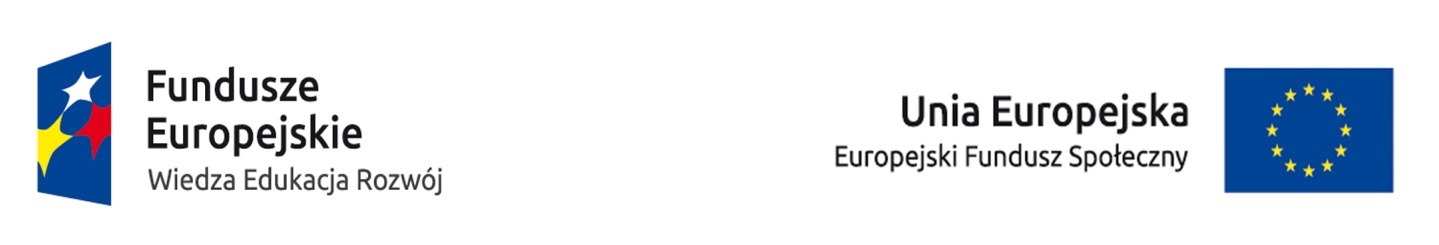 PLAN DZIAŁANIA NA ROK 2017PLAN DZIAŁANIA NA ROK 2017PLAN DZIAŁANIA NA ROK 2017WERSJA PLANU DZIAŁANIAWERSJA PLANU DZIAŁANIA2017/1INFORMACJE O INSTYTUCJI OPRACOWUJĄCEJ PLAN DZIAŁANIAINFORMACJE O INSTYTUCJI OPRACOWUJĄCEJ PLAN DZIAŁANIAINFORMACJE O INSTYTUCJI OPRACOWUJĄCEJ PLAN DZIAŁANIANumer i nazwa 
osi priorytetowej I Osoby młode na rynku pracyI Osoby młode na rynku pracyInstytucja Wojewódzki Urząd Pracy w KielcachWojewódzki Urząd Pracy w KielcachAdres korespondencyjny Witosa 86, 25-561 KielceWitosa 86, 25-561 KielceTelefon(41) 364 16 00(41) 364 16 00Faks(41) 364 16 66(41) 364 16 66E-mailwup@wup.kielce.plwup@wup.kielce.plDane kontaktowe osoby (osób) 
do kontaktów roboczych Krzysztof Sołtys, tel. 41 364 16 23k.soltys@wup.kielce.pl Krzysztof Sołtys, tel. 41 364 16 23k.soltys@wup.kielce.pl DZIAŁANIE/PODDZIAŁANIE 
PO WERDZIAŁANIE/PODDZIAŁANIE 
PO WERDZIAŁANIE/PODDZIAŁANIE 
PO WERDZIAŁANIE/PODDZIAŁANIE 
PO WERDZIAŁANIE/PODDZIAŁANIE 
PO WERDZIAŁANIE/PODDZIAŁANIE 
PO WERDziałanie 1.2. Wsparcie osób młodych pozostających bez pracy na regionalnym rynku pracy – projekty konkursowePoddziałanie 1.2.1. Wsparcie udzielane z Europejskiego Funduszu SpołecznegoDziałanie 1.2. Wsparcie osób młodych pozostających bez pracy na regionalnym rynku pracy – projekty konkursowePoddziałanie 1.2.1. Wsparcie udzielane z Europejskiego Funduszu SpołecznegoDziałanie 1.2. Wsparcie osób młodych pozostających bez pracy na regionalnym rynku pracy – projekty konkursowePoddziałanie 1.2.1. Wsparcie udzielane z Europejskiego Funduszu SpołecznegoDziałanie 1.2. Wsparcie osób młodych pozostających bez pracy na regionalnym rynku pracy – projekty konkursowePoddziałanie 1.2.1. Wsparcie udzielane z Europejskiego Funduszu SpołecznegoDziałanie 1.2. Wsparcie osób młodych pozostających bez pracy na regionalnym rynku pracy – projekty konkursowePoddziałanie 1.2.1. Wsparcie udzielane z Europejskiego Funduszu SpołecznegoDziałanie 1.2. Wsparcie osób młodych pozostających bez pracy na regionalnym rynku pracy – projekty konkursowePoddziałanie 1.2.1. Wsparcie udzielane z Europejskiego Funduszu SpołecznegoDziałanie 1.2. Wsparcie osób młodych pozostających bez pracy na regionalnym rynku pracy – projekty konkursowePoddziałanie 1.2.1. Wsparcie udzielane z Europejskiego Funduszu SpołecznegoDziałanie 1.2. Wsparcie osób młodych pozostających bez pracy na regionalnym rynku pracy – projekty konkursowePoddziałanie 1.2.1. Wsparcie udzielane z Europejskiego Funduszu SpołecznegoDziałanie 1.2. Wsparcie osób młodych pozostających bez pracy na regionalnym rynku pracy – projekty konkursowePoddziałanie 1.2.1. Wsparcie udzielane z Europejskiego Funduszu SpołecznegoDziałanie 1.2. Wsparcie osób młodych pozostających bez pracy na regionalnym rynku pracy – projekty konkursowePoddziałanie 1.2.1. Wsparcie udzielane z Europejskiego Funduszu SpołecznegoDziałanie 1.2. Wsparcie osób młodych pozostających bez pracy na regionalnym rynku pracy – projekty konkursowePoddziałanie 1.2.1. Wsparcie udzielane z Europejskiego Funduszu SpołecznegoDziałanie 1.2. Wsparcie osób młodych pozostających bez pracy na regionalnym rynku pracy – projekty konkursowePoddziałanie 1.2.1. Wsparcie udzielane z Europejskiego Funduszu SpołecznegoDziałanie 1.2. Wsparcie osób młodych pozostających bez pracy na regionalnym rynku pracy – projekty konkursowePoddziałanie 1.2.1. Wsparcie udzielane z Europejskiego Funduszu SpołecznegoDziałanie 1.2. Wsparcie osób młodych pozostających bez pracy na regionalnym rynku pracy – projekty konkursowePoddziałanie 1.2.1. Wsparcie udzielane z Europejskiego Funduszu SpołecznegoDziałanie 1.2. Wsparcie osób młodych pozostających bez pracy na regionalnym rynku pracy – projekty konkursowePoddziałanie 1.2.1. Wsparcie udzielane z Europejskiego Funduszu SpołecznegoFISZKA KONKURSUFISZKA KONKURSUFISZKA KONKURSUFISZKA KONKURSUFISZKA KONKURSUFISZKA KONKURSUFISZKA KONKURSUFISZKA KONKURSUFISZKA KONKURSUFISZKA KONKURSUFISZKA KONKURSUFISZKA KONKURSUFISZKA KONKURSUFISZKA KONKURSUFISZKA KONKURSUFISZKA KONKURSUFISZKA KONKURSUFISZKA KONKURSUFISZKA KONKURSUFISZKA KONKURSUFISZKA KONKURSUPODSTAWOWE INFORMACJE O KONKURSIEPODSTAWOWE INFORMACJE O KONKURSIEPODSTAWOWE INFORMACJE O KONKURSIEPODSTAWOWE INFORMACJE O KONKURSIEPODSTAWOWE INFORMACJE O KONKURSIEPODSTAWOWE INFORMACJE O KONKURSIEPODSTAWOWE INFORMACJE O KONKURSIEPODSTAWOWE INFORMACJE O KONKURSIEPODSTAWOWE INFORMACJE O KONKURSIEPODSTAWOWE INFORMACJE O KONKURSIEPODSTAWOWE INFORMACJE O KONKURSIEPODSTAWOWE INFORMACJE O KONKURSIEPODSTAWOWE INFORMACJE O KONKURSIEPODSTAWOWE INFORMACJE O KONKURSIEPODSTAWOWE INFORMACJE O KONKURSIEPODSTAWOWE INFORMACJE O KONKURSIEPODSTAWOWE INFORMACJE O KONKURSIEPODSTAWOWE INFORMACJE O KONKURSIEPODSTAWOWE INFORMACJE O KONKURSIEPODSTAWOWE INFORMACJE O KONKURSIEPODSTAWOWE INFORMACJE O KONKURSIECel szczegółowy 
PO WER, 
w ramach którego realizowane będą projektyCel szczegółowy 
PO WER, 
w ramach którego realizowane będą projektyZwiększenie możliwości zatrudnienia osób młodych do 29 r.ż. bez pracy, w tym w szczególności osób, które nie uczestniczą w kształceniu i szkoleniu (tzw. młodzież NEET)Zwiększenie możliwości zatrudnienia osób młodych do 29 r.ż. bez pracy, w tym w szczególności osób, które nie uczestniczą w kształceniu i szkoleniu (tzw. młodzież NEET)Zwiększenie możliwości zatrudnienia osób młodych do 29 r.ż. bez pracy, w tym w szczególności osób, które nie uczestniczą w kształceniu i szkoleniu (tzw. młodzież NEET)Zwiększenie możliwości zatrudnienia osób młodych do 29 r.ż. bez pracy, w tym w szczególności osób, które nie uczestniczą w kształceniu i szkoleniu (tzw. młodzież NEET)Zwiększenie możliwości zatrudnienia osób młodych do 29 r.ż. bez pracy, w tym w szczególności osób, które nie uczestniczą w kształceniu i szkoleniu (tzw. młodzież NEET)Zwiększenie możliwości zatrudnienia osób młodych do 29 r.ż. bez pracy, w tym w szczególności osób, które nie uczestniczą w kształceniu i szkoleniu (tzw. młodzież NEET)Zwiększenie możliwości zatrudnienia osób młodych do 29 r.ż. bez pracy, w tym w szczególności osób, które nie uczestniczą w kształceniu i szkoleniu (tzw. młodzież NEET)Zwiększenie możliwości zatrudnienia osób młodych do 29 r.ż. bez pracy, w tym w szczególności osób, które nie uczestniczą w kształceniu i szkoleniu (tzw. młodzież NEET)Zwiększenie możliwości zatrudnienia osób młodych do 29 r.ż. bez pracy, w tym w szczególności osób, które nie uczestniczą w kształceniu i szkoleniu (tzw. młodzież NEET)Zwiększenie możliwości zatrudnienia osób młodych do 29 r.ż. bez pracy, w tym w szczególności osób, które nie uczestniczą w kształceniu i szkoleniu (tzw. młodzież NEET)Zwiększenie możliwości zatrudnienia osób młodych do 29 r.ż. bez pracy, w tym w szczególności osób, które nie uczestniczą w kształceniu i szkoleniu (tzw. młodzież NEET)Zwiększenie możliwości zatrudnienia osób młodych do 29 r.ż. bez pracy, w tym w szczególności osób, które nie uczestniczą w kształceniu i szkoleniu (tzw. młodzież NEET)Zwiększenie możliwości zatrudnienia osób młodych do 29 r.ż. bez pracy, w tym w szczególności osób, które nie uczestniczą w kształceniu i szkoleniu (tzw. młodzież NEET)Zwiększenie możliwości zatrudnienia osób młodych do 29 r.ż. bez pracy, w tym w szczególności osób, które nie uczestniczą w kształceniu i szkoleniu (tzw. młodzież NEET)Zwiększenie możliwości zatrudnienia osób młodych do 29 r.ż. bez pracy, w tym w szczególności osób, które nie uczestniczą w kształceniu i szkoleniu (tzw. młodzież NEET)Zwiększenie możliwości zatrudnienia osób młodych do 29 r.ż. bez pracy, w tym w szczególności osób, które nie uczestniczą w kształceniu i szkoleniu (tzw. młodzież NEET)Zwiększenie możliwości zatrudnienia osób młodych do 29 r.ż. bez pracy, w tym w szczególności osób, które nie uczestniczą w kształceniu i szkoleniu (tzw. młodzież NEET)Zwiększenie możliwości zatrudnienia osób młodych do 29 r.ż. bez pracy, w tym w szczególności osób, które nie uczestniczą w kształceniu i szkoleniu (tzw. młodzież NEET)Zwiększenie możliwości zatrudnienia osób młodych do 29 r.ż. bez pracy, w tym w szczególności osób, które nie uczestniczą w kształceniu i szkoleniu (tzw. młodzież NEET)Priorytet inwestycyjnyPriorytet inwestycyjny8ii Trwała integracja na rynku pracy ludzi młodych, w szczególności tych, którzy 
nie pracują, nie kształcą się ani nie szkolą, w tym ludzi młodych zagrożonych wykluczeniem społecznym i ludzi młodych wywodzących się ze środowisk marginalizowanych, także poprzez wdrażanie gwarancji dla młodzieży.8ii Trwała integracja na rynku pracy ludzi młodych, w szczególności tych, którzy 
nie pracują, nie kształcą się ani nie szkolą, w tym ludzi młodych zagrożonych wykluczeniem społecznym i ludzi młodych wywodzących się ze środowisk marginalizowanych, także poprzez wdrażanie gwarancji dla młodzieży.8ii Trwała integracja na rynku pracy ludzi młodych, w szczególności tych, którzy 
nie pracują, nie kształcą się ani nie szkolą, w tym ludzi młodych zagrożonych wykluczeniem społecznym i ludzi młodych wywodzących się ze środowisk marginalizowanych, także poprzez wdrażanie gwarancji dla młodzieży.8ii Trwała integracja na rynku pracy ludzi młodych, w szczególności tych, którzy 
nie pracują, nie kształcą się ani nie szkolą, w tym ludzi młodych zagrożonych wykluczeniem społecznym i ludzi młodych wywodzących się ze środowisk marginalizowanych, także poprzez wdrażanie gwarancji dla młodzieży.8ii Trwała integracja na rynku pracy ludzi młodych, w szczególności tych, którzy 
nie pracują, nie kształcą się ani nie szkolą, w tym ludzi młodych zagrożonych wykluczeniem społecznym i ludzi młodych wywodzących się ze środowisk marginalizowanych, także poprzez wdrażanie gwarancji dla młodzieży.8ii Trwała integracja na rynku pracy ludzi młodych, w szczególności tych, którzy 
nie pracują, nie kształcą się ani nie szkolą, w tym ludzi młodych zagrożonych wykluczeniem społecznym i ludzi młodych wywodzących się ze środowisk marginalizowanych, także poprzez wdrażanie gwarancji dla młodzieży.8ii Trwała integracja na rynku pracy ludzi młodych, w szczególności tych, którzy 
nie pracują, nie kształcą się ani nie szkolą, w tym ludzi młodych zagrożonych wykluczeniem społecznym i ludzi młodych wywodzących się ze środowisk marginalizowanych, także poprzez wdrażanie gwarancji dla młodzieży.8ii Trwała integracja na rynku pracy ludzi młodych, w szczególności tych, którzy 
nie pracują, nie kształcą się ani nie szkolą, w tym ludzi młodych zagrożonych wykluczeniem społecznym i ludzi młodych wywodzących się ze środowisk marginalizowanych, także poprzez wdrażanie gwarancji dla młodzieży.8ii Trwała integracja na rynku pracy ludzi młodych, w szczególności tych, którzy 
nie pracują, nie kształcą się ani nie szkolą, w tym ludzi młodych zagrożonych wykluczeniem społecznym i ludzi młodych wywodzących się ze środowisk marginalizowanych, także poprzez wdrażanie gwarancji dla młodzieży.8ii Trwała integracja na rynku pracy ludzi młodych, w szczególności tych, którzy 
nie pracują, nie kształcą się ani nie szkolą, w tym ludzi młodych zagrożonych wykluczeniem społecznym i ludzi młodych wywodzących się ze środowisk marginalizowanych, także poprzez wdrażanie gwarancji dla młodzieży.8ii Trwała integracja na rynku pracy ludzi młodych, w szczególności tych, którzy 
nie pracują, nie kształcą się ani nie szkolą, w tym ludzi młodych zagrożonych wykluczeniem społecznym i ludzi młodych wywodzących się ze środowisk marginalizowanych, także poprzez wdrażanie gwarancji dla młodzieży.8ii Trwała integracja na rynku pracy ludzi młodych, w szczególności tych, którzy 
nie pracują, nie kształcą się ani nie szkolą, w tym ludzi młodych zagrożonych wykluczeniem społecznym i ludzi młodych wywodzących się ze środowisk marginalizowanych, także poprzez wdrażanie gwarancji dla młodzieży.8ii Trwała integracja na rynku pracy ludzi młodych, w szczególności tych, którzy 
nie pracują, nie kształcą się ani nie szkolą, w tym ludzi młodych zagrożonych wykluczeniem społecznym i ludzi młodych wywodzących się ze środowisk marginalizowanych, także poprzez wdrażanie gwarancji dla młodzieży.8ii Trwała integracja na rynku pracy ludzi młodych, w szczególności tych, którzy 
nie pracują, nie kształcą się ani nie szkolą, w tym ludzi młodych zagrożonych wykluczeniem społecznym i ludzi młodych wywodzących się ze środowisk marginalizowanych, także poprzez wdrażanie gwarancji dla młodzieży.8ii Trwała integracja na rynku pracy ludzi młodych, w szczególności tych, którzy 
nie pracują, nie kształcą się ani nie szkolą, w tym ludzi młodych zagrożonych wykluczeniem społecznym i ludzi młodych wywodzących się ze środowisk marginalizowanych, także poprzez wdrażanie gwarancji dla młodzieży.8ii Trwała integracja na rynku pracy ludzi młodych, w szczególności tych, którzy 
nie pracują, nie kształcą się ani nie szkolą, w tym ludzi młodych zagrożonych wykluczeniem społecznym i ludzi młodych wywodzących się ze środowisk marginalizowanych, także poprzez wdrażanie gwarancji dla młodzieży.8ii Trwała integracja na rynku pracy ludzi młodych, w szczególności tych, którzy 
nie pracują, nie kształcą się ani nie szkolą, w tym ludzi młodych zagrożonych wykluczeniem społecznym i ludzi młodych wywodzących się ze środowisk marginalizowanych, także poprzez wdrażanie gwarancji dla młodzieży.8ii Trwała integracja na rynku pracy ludzi młodych, w szczególności tych, którzy 
nie pracują, nie kształcą się ani nie szkolą, w tym ludzi młodych zagrożonych wykluczeniem społecznym i ludzi młodych wywodzących się ze środowisk marginalizowanych, także poprzez wdrażanie gwarancji dla młodzieży.8ii Trwała integracja na rynku pracy ludzi młodych, w szczególności tych, którzy 
nie pracują, nie kształcą się ani nie szkolą, w tym ludzi młodych zagrożonych wykluczeniem społecznym i ludzi młodych wywodzących się ze środowisk marginalizowanych, także poprzez wdrażanie gwarancji dla młodzieży.Lp. konkursuLp. konkursu1Planowany kwartał ogłoszenia konkursu Planowany kwartał ogłoszenia konkursu Planowany kwartał ogłoszenia konkursu Planowany kwartał ogłoszenia konkursu Planowany kwartał ogłoszenia konkursu IIIIIIIXXIVPlanowany miesiąc 
rozpoczęcia naboru wniosków o dofinansowaniePlanowany miesiąc 
rozpoczęcia naboru wniosków o dofinansowanie12334455666788910101112Planowany miesiąc 
rozpoczęcia naboru wniosków o dofinansowaniePlanowany miesiąc 
rozpoczęcia naboru wniosków o dofinansowanieXXCzy w ramach konkursu będą wybierane projekty grantowe?Czy w ramach konkursu będą wybierane projekty grantowe?TAK TAK TAK TAK NIENIENIENIEXXXXXXPlanowana alokacja (PLN)Planowana alokacja (PLN)17 136 854,00 PLN17 136 854,00 PLN17 136 854,00 PLN17 136 854,00 PLN17 136 854,00 PLN17 136 854,00 PLN17 136 854,00 PLN17 136 854,00 PLN17 136 854,00 PLN17 136 854,00 PLN17 136 854,00 PLN17 136 854,00 PLN17 136 854,00 PLN17 136 854,00 PLN17 136 854,00 PLN17 136 854,00 PLN17 136 854,00 PLN17 136 854,00 PLN17 136 854,00 PLNWymagany wkład własny beneficjentaWymagany wkład własny beneficjentaWymagany wkład własny beneficjentaWymagany wkład własny beneficjentaWymagany wkład własny beneficjentaWymagany wkład własny beneficjentaWymagany wkład własny beneficjentaWymagany wkład własny beneficjentaWymagany wkład własny beneficjentaWymagany wkład własny beneficjentaWymagany wkład własny beneficjentaWymagany wkład własny beneficjentaWymagany wkład własny beneficjentaWymagany wkład własny beneficjentaWymagany wkład własny beneficjentaWymagany wkład własny beneficjentaWymagany wkład własny beneficjentaWymagany wkład własny beneficjentaWymagany wkład własny beneficjentaWymagany wkład własny beneficjentaWymagany wkład własny beneficjentaTAK TAK XNIENIEMinimalny udział wkładu własnego 
w finansowaniu wydatków kwalifikowalnych projektu Minimalny udział wkładu własnego 
w finansowaniu wydatków kwalifikowalnych projektu Minimalny udział wkładu własnego 
w finansowaniu wydatków kwalifikowalnych projektu Minimalny udział wkładu własnego 
w finansowaniu wydatków kwalifikowalnych projektu Minimalny udział wkładu własnego 
w finansowaniu wydatków kwalifikowalnych projektu Minimalny udział wkładu własnego 
w finansowaniu wydatków kwalifikowalnych projektu Minimalny udział wkładu własnego 
w finansowaniu wydatków kwalifikowalnych projektu Minimalny udział wkładu własnego 
w finansowaniu wydatków kwalifikowalnych projektu 5,00 %5,00 %5,00 %5,00 %5,00 %5,00 %Typ/typy projektów przewidziane do realizacji w ramach konkursuTyp/typy projektów przewidziane do realizacji w ramach konkursuWsparcie indywidualnej i kompleksowej aktywizacji zawodowo-edukacyjnej osób młodych (bezrobotnych, biernych zawodowo oraz poszukujących pracy, w tym w szczególności osób niezarejestrowanych w urzędzie pracy) poprzez: instrumenty i usługi rynku pracy służące indywidualizacji wsparcia oraz pomocy 
w zakresie określenia ścieżki zawodowej (obligatoryjne):identyfikacja potrzeb osób młodych pozostających bez zatrudnienia oraz diagnozowanie możliwości w zakresie doskonalenia zawodowego, w tym identyfikacja stopnia oddalenia od rynku pracy osób młodych,kompleksowe i indywidualne pośrednictwo pracy w zakresie wyboru zawodu zgodnego z kwalifikacjami i kompetencjami wspieranej osoby lub poradnictwo zawodowe w zakresie planowania rozwoju kariery zawodowej, w tym podnoszenia lub uzupełniania kompetencji i kwalifikacji zawodowych.Wsparcie indywidualnej i kompleksowej aktywizacji zawodowo-edukacyjnej osób młodych (bezrobotnych, biernych zawodowo oraz poszukujących pracy, w tym w szczególności osób niezarejestrowanych w urzędzie pracy) poprzez: instrumenty i usługi rynku pracy służące indywidualizacji wsparcia oraz pomocy 
w zakresie określenia ścieżki zawodowej (obligatoryjne):identyfikacja potrzeb osób młodych pozostających bez zatrudnienia oraz diagnozowanie możliwości w zakresie doskonalenia zawodowego, w tym identyfikacja stopnia oddalenia od rynku pracy osób młodych,kompleksowe i indywidualne pośrednictwo pracy w zakresie wyboru zawodu zgodnego z kwalifikacjami i kompetencjami wspieranej osoby lub poradnictwo zawodowe w zakresie planowania rozwoju kariery zawodowej, w tym podnoszenia lub uzupełniania kompetencji i kwalifikacji zawodowych.Wsparcie indywidualnej i kompleksowej aktywizacji zawodowo-edukacyjnej osób młodych (bezrobotnych, biernych zawodowo oraz poszukujących pracy, w tym w szczególności osób niezarejestrowanych w urzędzie pracy) poprzez: instrumenty i usługi rynku pracy służące indywidualizacji wsparcia oraz pomocy 
w zakresie określenia ścieżki zawodowej (obligatoryjne):identyfikacja potrzeb osób młodych pozostających bez zatrudnienia oraz diagnozowanie możliwości w zakresie doskonalenia zawodowego, w tym identyfikacja stopnia oddalenia od rynku pracy osób młodych,kompleksowe i indywidualne pośrednictwo pracy w zakresie wyboru zawodu zgodnego z kwalifikacjami i kompetencjami wspieranej osoby lub poradnictwo zawodowe w zakresie planowania rozwoju kariery zawodowej, w tym podnoszenia lub uzupełniania kompetencji i kwalifikacji zawodowych.Wsparcie indywidualnej i kompleksowej aktywizacji zawodowo-edukacyjnej osób młodych (bezrobotnych, biernych zawodowo oraz poszukujących pracy, w tym w szczególności osób niezarejestrowanych w urzędzie pracy) poprzez: instrumenty i usługi rynku pracy służące indywidualizacji wsparcia oraz pomocy 
w zakresie określenia ścieżki zawodowej (obligatoryjne):identyfikacja potrzeb osób młodych pozostających bez zatrudnienia oraz diagnozowanie możliwości w zakresie doskonalenia zawodowego, w tym identyfikacja stopnia oddalenia od rynku pracy osób młodych,kompleksowe i indywidualne pośrednictwo pracy w zakresie wyboru zawodu zgodnego z kwalifikacjami i kompetencjami wspieranej osoby lub poradnictwo zawodowe w zakresie planowania rozwoju kariery zawodowej, w tym podnoszenia lub uzupełniania kompetencji i kwalifikacji zawodowych.Wsparcie indywidualnej i kompleksowej aktywizacji zawodowo-edukacyjnej osób młodych (bezrobotnych, biernych zawodowo oraz poszukujących pracy, w tym w szczególności osób niezarejestrowanych w urzędzie pracy) poprzez: instrumenty i usługi rynku pracy służące indywidualizacji wsparcia oraz pomocy 
w zakresie określenia ścieżki zawodowej (obligatoryjne):identyfikacja potrzeb osób młodych pozostających bez zatrudnienia oraz diagnozowanie możliwości w zakresie doskonalenia zawodowego, w tym identyfikacja stopnia oddalenia od rynku pracy osób młodych,kompleksowe i indywidualne pośrednictwo pracy w zakresie wyboru zawodu zgodnego z kwalifikacjami i kompetencjami wspieranej osoby lub poradnictwo zawodowe w zakresie planowania rozwoju kariery zawodowej, w tym podnoszenia lub uzupełniania kompetencji i kwalifikacji zawodowych.Wsparcie indywidualnej i kompleksowej aktywizacji zawodowo-edukacyjnej osób młodych (bezrobotnych, biernych zawodowo oraz poszukujących pracy, w tym w szczególności osób niezarejestrowanych w urzędzie pracy) poprzez: instrumenty i usługi rynku pracy służące indywidualizacji wsparcia oraz pomocy 
w zakresie określenia ścieżki zawodowej (obligatoryjne):identyfikacja potrzeb osób młodych pozostających bez zatrudnienia oraz diagnozowanie możliwości w zakresie doskonalenia zawodowego, w tym identyfikacja stopnia oddalenia od rynku pracy osób młodych,kompleksowe i indywidualne pośrednictwo pracy w zakresie wyboru zawodu zgodnego z kwalifikacjami i kompetencjami wspieranej osoby lub poradnictwo zawodowe w zakresie planowania rozwoju kariery zawodowej, w tym podnoszenia lub uzupełniania kompetencji i kwalifikacji zawodowych.Wsparcie indywidualnej i kompleksowej aktywizacji zawodowo-edukacyjnej osób młodych (bezrobotnych, biernych zawodowo oraz poszukujących pracy, w tym w szczególności osób niezarejestrowanych w urzędzie pracy) poprzez: instrumenty i usługi rynku pracy służące indywidualizacji wsparcia oraz pomocy 
w zakresie określenia ścieżki zawodowej (obligatoryjne):identyfikacja potrzeb osób młodych pozostających bez zatrudnienia oraz diagnozowanie możliwości w zakresie doskonalenia zawodowego, w tym identyfikacja stopnia oddalenia od rynku pracy osób młodych,kompleksowe i indywidualne pośrednictwo pracy w zakresie wyboru zawodu zgodnego z kwalifikacjami i kompetencjami wspieranej osoby lub poradnictwo zawodowe w zakresie planowania rozwoju kariery zawodowej, w tym podnoszenia lub uzupełniania kompetencji i kwalifikacji zawodowych.Wsparcie indywidualnej i kompleksowej aktywizacji zawodowo-edukacyjnej osób młodych (bezrobotnych, biernych zawodowo oraz poszukujących pracy, w tym w szczególności osób niezarejestrowanych w urzędzie pracy) poprzez: instrumenty i usługi rynku pracy służące indywidualizacji wsparcia oraz pomocy 
w zakresie określenia ścieżki zawodowej (obligatoryjne):identyfikacja potrzeb osób młodych pozostających bez zatrudnienia oraz diagnozowanie możliwości w zakresie doskonalenia zawodowego, w tym identyfikacja stopnia oddalenia od rynku pracy osób młodych,kompleksowe i indywidualne pośrednictwo pracy w zakresie wyboru zawodu zgodnego z kwalifikacjami i kompetencjami wspieranej osoby lub poradnictwo zawodowe w zakresie planowania rozwoju kariery zawodowej, w tym podnoszenia lub uzupełniania kompetencji i kwalifikacji zawodowych.Wsparcie indywidualnej i kompleksowej aktywizacji zawodowo-edukacyjnej osób młodych (bezrobotnych, biernych zawodowo oraz poszukujących pracy, w tym w szczególności osób niezarejestrowanych w urzędzie pracy) poprzez: instrumenty i usługi rynku pracy służące indywidualizacji wsparcia oraz pomocy 
w zakresie określenia ścieżki zawodowej (obligatoryjne):identyfikacja potrzeb osób młodych pozostających bez zatrudnienia oraz diagnozowanie możliwości w zakresie doskonalenia zawodowego, w tym identyfikacja stopnia oddalenia od rynku pracy osób młodych,kompleksowe i indywidualne pośrednictwo pracy w zakresie wyboru zawodu zgodnego z kwalifikacjami i kompetencjami wspieranej osoby lub poradnictwo zawodowe w zakresie planowania rozwoju kariery zawodowej, w tym podnoszenia lub uzupełniania kompetencji i kwalifikacji zawodowych.Wsparcie indywidualnej i kompleksowej aktywizacji zawodowo-edukacyjnej osób młodych (bezrobotnych, biernych zawodowo oraz poszukujących pracy, w tym w szczególności osób niezarejestrowanych w urzędzie pracy) poprzez: instrumenty i usługi rynku pracy służące indywidualizacji wsparcia oraz pomocy 
w zakresie określenia ścieżki zawodowej (obligatoryjne):identyfikacja potrzeb osób młodych pozostających bez zatrudnienia oraz diagnozowanie możliwości w zakresie doskonalenia zawodowego, w tym identyfikacja stopnia oddalenia od rynku pracy osób młodych,kompleksowe i indywidualne pośrednictwo pracy w zakresie wyboru zawodu zgodnego z kwalifikacjami i kompetencjami wspieranej osoby lub poradnictwo zawodowe w zakresie planowania rozwoju kariery zawodowej, w tym podnoszenia lub uzupełniania kompetencji i kwalifikacji zawodowych.Wsparcie indywidualnej i kompleksowej aktywizacji zawodowo-edukacyjnej osób młodych (bezrobotnych, biernych zawodowo oraz poszukujących pracy, w tym w szczególności osób niezarejestrowanych w urzędzie pracy) poprzez: instrumenty i usługi rynku pracy służące indywidualizacji wsparcia oraz pomocy 
w zakresie określenia ścieżki zawodowej (obligatoryjne):identyfikacja potrzeb osób młodych pozostających bez zatrudnienia oraz diagnozowanie możliwości w zakresie doskonalenia zawodowego, w tym identyfikacja stopnia oddalenia od rynku pracy osób młodych,kompleksowe i indywidualne pośrednictwo pracy w zakresie wyboru zawodu zgodnego z kwalifikacjami i kompetencjami wspieranej osoby lub poradnictwo zawodowe w zakresie planowania rozwoju kariery zawodowej, w tym podnoszenia lub uzupełniania kompetencji i kwalifikacji zawodowych.Wsparcie indywidualnej i kompleksowej aktywizacji zawodowo-edukacyjnej osób młodych (bezrobotnych, biernych zawodowo oraz poszukujących pracy, w tym w szczególności osób niezarejestrowanych w urzędzie pracy) poprzez: instrumenty i usługi rynku pracy służące indywidualizacji wsparcia oraz pomocy 
w zakresie określenia ścieżki zawodowej (obligatoryjne):identyfikacja potrzeb osób młodych pozostających bez zatrudnienia oraz diagnozowanie możliwości w zakresie doskonalenia zawodowego, w tym identyfikacja stopnia oddalenia od rynku pracy osób młodych,kompleksowe i indywidualne pośrednictwo pracy w zakresie wyboru zawodu zgodnego z kwalifikacjami i kompetencjami wspieranej osoby lub poradnictwo zawodowe w zakresie planowania rozwoju kariery zawodowej, w tym podnoszenia lub uzupełniania kompetencji i kwalifikacji zawodowych.Wsparcie indywidualnej i kompleksowej aktywizacji zawodowo-edukacyjnej osób młodych (bezrobotnych, biernych zawodowo oraz poszukujących pracy, w tym w szczególności osób niezarejestrowanych w urzędzie pracy) poprzez: instrumenty i usługi rynku pracy służące indywidualizacji wsparcia oraz pomocy 
w zakresie określenia ścieżki zawodowej (obligatoryjne):identyfikacja potrzeb osób młodych pozostających bez zatrudnienia oraz diagnozowanie możliwości w zakresie doskonalenia zawodowego, w tym identyfikacja stopnia oddalenia od rynku pracy osób młodych,kompleksowe i indywidualne pośrednictwo pracy w zakresie wyboru zawodu zgodnego z kwalifikacjami i kompetencjami wspieranej osoby lub poradnictwo zawodowe w zakresie planowania rozwoju kariery zawodowej, w tym podnoszenia lub uzupełniania kompetencji i kwalifikacji zawodowych.Wsparcie indywidualnej i kompleksowej aktywizacji zawodowo-edukacyjnej osób młodych (bezrobotnych, biernych zawodowo oraz poszukujących pracy, w tym w szczególności osób niezarejestrowanych w urzędzie pracy) poprzez: instrumenty i usługi rynku pracy służące indywidualizacji wsparcia oraz pomocy 
w zakresie określenia ścieżki zawodowej (obligatoryjne):identyfikacja potrzeb osób młodych pozostających bez zatrudnienia oraz diagnozowanie możliwości w zakresie doskonalenia zawodowego, w tym identyfikacja stopnia oddalenia od rynku pracy osób młodych,kompleksowe i indywidualne pośrednictwo pracy w zakresie wyboru zawodu zgodnego z kwalifikacjami i kompetencjami wspieranej osoby lub poradnictwo zawodowe w zakresie planowania rozwoju kariery zawodowej, w tym podnoszenia lub uzupełniania kompetencji i kwalifikacji zawodowych.Wsparcie indywidualnej i kompleksowej aktywizacji zawodowo-edukacyjnej osób młodych (bezrobotnych, biernych zawodowo oraz poszukujących pracy, w tym w szczególności osób niezarejestrowanych w urzędzie pracy) poprzez: instrumenty i usługi rynku pracy służące indywidualizacji wsparcia oraz pomocy 
w zakresie określenia ścieżki zawodowej (obligatoryjne):identyfikacja potrzeb osób młodych pozostających bez zatrudnienia oraz diagnozowanie możliwości w zakresie doskonalenia zawodowego, w tym identyfikacja stopnia oddalenia od rynku pracy osób młodych,kompleksowe i indywidualne pośrednictwo pracy w zakresie wyboru zawodu zgodnego z kwalifikacjami i kompetencjami wspieranej osoby lub poradnictwo zawodowe w zakresie planowania rozwoju kariery zawodowej, w tym podnoszenia lub uzupełniania kompetencji i kwalifikacji zawodowych.Wsparcie indywidualnej i kompleksowej aktywizacji zawodowo-edukacyjnej osób młodych (bezrobotnych, biernych zawodowo oraz poszukujących pracy, w tym w szczególności osób niezarejestrowanych w urzędzie pracy) poprzez: instrumenty i usługi rynku pracy służące indywidualizacji wsparcia oraz pomocy 
w zakresie określenia ścieżki zawodowej (obligatoryjne):identyfikacja potrzeb osób młodych pozostających bez zatrudnienia oraz diagnozowanie możliwości w zakresie doskonalenia zawodowego, w tym identyfikacja stopnia oddalenia od rynku pracy osób młodych,kompleksowe i indywidualne pośrednictwo pracy w zakresie wyboru zawodu zgodnego z kwalifikacjami i kompetencjami wspieranej osoby lub poradnictwo zawodowe w zakresie planowania rozwoju kariery zawodowej, w tym podnoszenia lub uzupełniania kompetencji i kwalifikacji zawodowych.Wsparcie indywidualnej i kompleksowej aktywizacji zawodowo-edukacyjnej osób młodych (bezrobotnych, biernych zawodowo oraz poszukujących pracy, w tym w szczególności osób niezarejestrowanych w urzędzie pracy) poprzez: instrumenty i usługi rynku pracy służące indywidualizacji wsparcia oraz pomocy 
w zakresie określenia ścieżki zawodowej (obligatoryjne):identyfikacja potrzeb osób młodych pozostających bez zatrudnienia oraz diagnozowanie możliwości w zakresie doskonalenia zawodowego, w tym identyfikacja stopnia oddalenia od rynku pracy osób młodych,kompleksowe i indywidualne pośrednictwo pracy w zakresie wyboru zawodu zgodnego z kwalifikacjami i kompetencjami wspieranej osoby lub poradnictwo zawodowe w zakresie planowania rozwoju kariery zawodowej, w tym podnoszenia lub uzupełniania kompetencji i kwalifikacji zawodowych.Wsparcie indywidualnej i kompleksowej aktywizacji zawodowo-edukacyjnej osób młodych (bezrobotnych, biernych zawodowo oraz poszukujących pracy, w tym w szczególności osób niezarejestrowanych w urzędzie pracy) poprzez: instrumenty i usługi rynku pracy służące indywidualizacji wsparcia oraz pomocy 
w zakresie określenia ścieżki zawodowej (obligatoryjne):identyfikacja potrzeb osób młodych pozostających bez zatrudnienia oraz diagnozowanie możliwości w zakresie doskonalenia zawodowego, w tym identyfikacja stopnia oddalenia od rynku pracy osób młodych,kompleksowe i indywidualne pośrednictwo pracy w zakresie wyboru zawodu zgodnego z kwalifikacjami i kompetencjami wspieranej osoby lub poradnictwo zawodowe w zakresie planowania rozwoju kariery zawodowej, w tym podnoszenia lub uzupełniania kompetencji i kwalifikacji zawodowych.Wsparcie indywidualnej i kompleksowej aktywizacji zawodowo-edukacyjnej osób młodych (bezrobotnych, biernych zawodowo oraz poszukujących pracy, w tym w szczególności osób niezarejestrowanych w urzędzie pracy) poprzez: instrumenty i usługi rynku pracy służące indywidualizacji wsparcia oraz pomocy 
w zakresie określenia ścieżki zawodowej (obligatoryjne):identyfikacja potrzeb osób młodych pozostających bez zatrudnienia oraz diagnozowanie możliwości w zakresie doskonalenia zawodowego, w tym identyfikacja stopnia oddalenia od rynku pracy osób młodych,kompleksowe i indywidualne pośrednictwo pracy w zakresie wyboru zawodu zgodnego z kwalifikacjami i kompetencjami wspieranej osoby lub poradnictwo zawodowe w zakresie planowania rozwoju kariery zawodowej, w tym podnoszenia lub uzupełniania kompetencji i kwalifikacji zawodowych.Typ/typy projektów przewidziane do realizacji w ramach konkursuTyp/typy projektów przewidziane do realizacji w ramach konkursuInstrumenty i usługi rynku pracy skierowane do osób, które przedwcześnie opuszczają system edukacji lub osób, u których zidentyfikowano potrzebę uzupełnienia lub zdobycia nowych umiejętności i kompetencji: kontynuacja nauki dla osób młodych, u których zdiagnozowano potrzebę uzupełnienia edukacji formalnej lub potrzebę potwierdzenia kwalifikacji m.in. poprzez odpowiednie egzaminy,nabywanie, podwyższanie lub dostosowywanie kompetencji i kwalifikacji, niezbędnych na rynku pracy w kontekście zidentyfikowanych potrzeb osoby, której udzielane jest wsparcie, m.in. poprzez wysokiej jakości szkolenia.Instrumenty i usługi rynku pracy skierowane do osób, które przedwcześnie opuszczają system edukacji lub osób, u których zidentyfikowano potrzebę uzupełnienia lub zdobycia nowych umiejętności i kompetencji: kontynuacja nauki dla osób młodych, u których zdiagnozowano potrzebę uzupełnienia edukacji formalnej lub potrzebę potwierdzenia kwalifikacji m.in. poprzez odpowiednie egzaminy,nabywanie, podwyższanie lub dostosowywanie kompetencji i kwalifikacji, niezbędnych na rynku pracy w kontekście zidentyfikowanych potrzeb osoby, której udzielane jest wsparcie, m.in. poprzez wysokiej jakości szkolenia.Instrumenty i usługi rynku pracy skierowane do osób, które przedwcześnie opuszczają system edukacji lub osób, u których zidentyfikowano potrzebę uzupełnienia lub zdobycia nowych umiejętności i kompetencji: kontynuacja nauki dla osób młodych, u których zdiagnozowano potrzebę uzupełnienia edukacji formalnej lub potrzebę potwierdzenia kwalifikacji m.in. poprzez odpowiednie egzaminy,nabywanie, podwyższanie lub dostosowywanie kompetencji i kwalifikacji, niezbędnych na rynku pracy w kontekście zidentyfikowanych potrzeb osoby, której udzielane jest wsparcie, m.in. poprzez wysokiej jakości szkolenia.Instrumenty i usługi rynku pracy skierowane do osób, które przedwcześnie opuszczają system edukacji lub osób, u których zidentyfikowano potrzebę uzupełnienia lub zdobycia nowych umiejętności i kompetencji: kontynuacja nauki dla osób młodych, u których zdiagnozowano potrzebę uzupełnienia edukacji formalnej lub potrzebę potwierdzenia kwalifikacji m.in. poprzez odpowiednie egzaminy,nabywanie, podwyższanie lub dostosowywanie kompetencji i kwalifikacji, niezbędnych na rynku pracy w kontekście zidentyfikowanych potrzeb osoby, której udzielane jest wsparcie, m.in. poprzez wysokiej jakości szkolenia.Instrumenty i usługi rynku pracy skierowane do osób, które przedwcześnie opuszczają system edukacji lub osób, u których zidentyfikowano potrzebę uzupełnienia lub zdobycia nowych umiejętności i kompetencji: kontynuacja nauki dla osób młodych, u których zdiagnozowano potrzebę uzupełnienia edukacji formalnej lub potrzebę potwierdzenia kwalifikacji m.in. poprzez odpowiednie egzaminy,nabywanie, podwyższanie lub dostosowywanie kompetencji i kwalifikacji, niezbędnych na rynku pracy w kontekście zidentyfikowanych potrzeb osoby, której udzielane jest wsparcie, m.in. poprzez wysokiej jakości szkolenia.Instrumenty i usługi rynku pracy skierowane do osób, które przedwcześnie opuszczają system edukacji lub osób, u których zidentyfikowano potrzebę uzupełnienia lub zdobycia nowych umiejętności i kompetencji: kontynuacja nauki dla osób młodych, u których zdiagnozowano potrzebę uzupełnienia edukacji formalnej lub potrzebę potwierdzenia kwalifikacji m.in. poprzez odpowiednie egzaminy,nabywanie, podwyższanie lub dostosowywanie kompetencji i kwalifikacji, niezbędnych na rynku pracy w kontekście zidentyfikowanych potrzeb osoby, której udzielane jest wsparcie, m.in. poprzez wysokiej jakości szkolenia.Instrumenty i usługi rynku pracy skierowane do osób, które przedwcześnie opuszczają system edukacji lub osób, u których zidentyfikowano potrzebę uzupełnienia lub zdobycia nowych umiejętności i kompetencji: kontynuacja nauki dla osób młodych, u których zdiagnozowano potrzebę uzupełnienia edukacji formalnej lub potrzebę potwierdzenia kwalifikacji m.in. poprzez odpowiednie egzaminy,nabywanie, podwyższanie lub dostosowywanie kompetencji i kwalifikacji, niezbędnych na rynku pracy w kontekście zidentyfikowanych potrzeb osoby, której udzielane jest wsparcie, m.in. poprzez wysokiej jakości szkolenia.Instrumenty i usługi rynku pracy skierowane do osób, które przedwcześnie opuszczają system edukacji lub osób, u których zidentyfikowano potrzebę uzupełnienia lub zdobycia nowych umiejętności i kompetencji: kontynuacja nauki dla osób młodych, u których zdiagnozowano potrzebę uzupełnienia edukacji formalnej lub potrzebę potwierdzenia kwalifikacji m.in. poprzez odpowiednie egzaminy,nabywanie, podwyższanie lub dostosowywanie kompetencji i kwalifikacji, niezbędnych na rynku pracy w kontekście zidentyfikowanych potrzeb osoby, której udzielane jest wsparcie, m.in. poprzez wysokiej jakości szkolenia.Instrumenty i usługi rynku pracy skierowane do osób, które przedwcześnie opuszczają system edukacji lub osób, u których zidentyfikowano potrzebę uzupełnienia lub zdobycia nowych umiejętności i kompetencji: kontynuacja nauki dla osób młodych, u których zdiagnozowano potrzebę uzupełnienia edukacji formalnej lub potrzebę potwierdzenia kwalifikacji m.in. poprzez odpowiednie egzaminy,nabywanie, podwyższanie lub dostosowywanie kompetencji i kwalifikacji, niezbędnych na rynku pracy w kontekście zidentyfikowanych potrzeb osoby, której udzielane jest wsparcie, m.in. poprzez wysokiej jakości szkolenia.Instrumenty i usługi rynku pracy skierowane do osób, które przedwcześnie opuszczają system edukacji lub osób, u których zidentyfikowano potrzebę uzupełnienia lub zdobycia nowych umiejętności i kompetencji: kontynuacja nauki dla osób młodych, u których zdiagnozowano potrzebę uzupełnienia edukacji formalnej lub potrzebę potwierdzenia kwalifikacji m.in. poprzez odpowiednie egzaminy,nabywanie, podwyższanie lub dostosowywanie kompetencji i kwalifikacji, niezbędnych na rynku pracy w kontekście zidentyfikowanych potrzeb osoby, której udzielane jest wsparcie, m.in. poprzez wysokiej jakości szkolenia.Instrumenty i usługi rynku pracy skierowane do osób, które przedwcześnie opuszczają system edukacji lub osób, u których zidentyfikowano potrzebę uzupełnienia lub zdobycia nowych umiejętności i kompetencji: kontynuacja nauki dla osób młodych, u których zdiagnozowano potrzebę uzupełnienia edukacji formalnej lub potrzebę potwierdzenia kwalifikacji m.in. poprzez odpowiednie egzaminy,nabywanie, podwyższanie lub dostosowywanie kompetencji i kwalifikacji, niezbędnych na rynku pracy w kontekście zidentyfikowanych potrzeb osoby, której udzielane jest wsparcie, m.in. poprzez wysokiej jakości szkolenia.Instrumenty i usługi rynku pracy skierowane do osób, które przedwcześnie opuszczają system edukacji lub osób, u których zidentyfikowano potrzebę uzupełnienia lub zdobycia nowych umiejętności i kompetencji: kontynuacja nauki dla osób młodych, u których zdiagnozowano potrzebę uzupełnienia edukacji formalnej lub potrzebę potwierdzenia kwalifikacji m.in. poprzez odpowiednie egzaminy,nabywanie, podwyższanie lub dostosowywanie kompetencji i kwalifikacji, niezbędnych na rynku pracy w kontekście zidentyfikowanych potrzeb osoby, której udzielane jest wsparcie, m.in. poprzez wysokiej jakości szkolenia.Instrumenty i usługi rynku pracy skierowane do osób, które przedwcześnie opuszczają system edukacji lub osób, u których zidentyfikowano potrzebę uzupełnienia lub zdobycia nowych umiejętności i kompetencji: kontynuacja nauki dla osób młodych, u których zdiagnozowano potrzebę uzupełnienia edukacji formalnej lub potrzebę potwierdzenia kwalifikacji m.in. poprzez odpowiednie egzaminy,nabywanie, podwyższanie lub dostosowywanie kompetencji i kwalifikacji, niezbędnych na rynku pracy w kontekście zidentyfikowanych potrzeb osoby, której udzielane jest wsparcie, m.in. poprzez wysokiej jakości szkolenia.Instrumenty i usługi rynku pracy skierowane do osób, które przedwcześnie opuszczają system edukacji lub osób, u których zidentyfikowano potrzebę uzupełnienia lub zdobycia nowych umiejętności i kompetencji: kontynuacja nauki dla osób młodych, u których zdiagnozowano potrzebę uzupełnienia edukacji formalnej lub potrzebę potwierdzenia kwalifikacji m.in. poprzez odpowiednie egzaminy,nabywanie, podwyższanie lub dostosowywanie kompetencji i kwalifikacji, niezbędnych na rynku pracy w kontekście zidentyfikowanych potrzeb osoby, której udzielane jest wsparcie, m.in. poprzez wysokiej jakości szkolenia.Instrumenty i usługi rynku pracy skierowane do osób, które przedwcześnie opuszczają system edukacji lub osób, u których zidentyfikowano potrzebę uzupełnienia lub zdobycia nowych umiejętności i kompetencji: kontynuacja nauki dla osób młodych, u których zdiagnozowano potrzebę uzupełnienia edukacji formalnej lub potrzebę potwierdzenia kwalifikacji m.in. poprzez odpowiednie egzaminy,nabywanie, podwyższanie lub dostosowywanie kompetencji i kwalifikacji, niezbędnych na rynku pracy w kontekście zidentyfikowanych potrzeb osoby, której udzielane jest wsparcie, m.in. poprzez wysokiej jakości szkolenia.Instrumenty i usługi rynku pracy skierowane do osób, które przedwcześnie opuszczają system edukacji lub osób, u których zidentyfikowano potrzebę uzupełnienia lub zdobycia nowych umiejętności i kompetencji: kontynuacja nauki dla osób młodych, u których zdiagnozowano potrzebę uzupełnienia edukacji formalnej lub potrzebę potwierdzenia kwalifikacji m.in. poprzez odpowiednie egzaminy,nabywanie, podwyższanie lub dostosowywanie kompetencji i kwalifikacji, niezbędnych na rynku pracy w kontekście zidentyfikowanych potrzeb osoby, której udzielane jest wsparcie, m.in. poprzez wysokiej jakości szkolenia.Instrumenty i usługi rynku pracy skierowane do osób, które przedwcześnie opuszczają system edukacji lub osób, u których zidentyfikowano potrzebę uzupełnienia lub zdobycia nowych umiejętności i kompetencji: kontynuacja nauki dla osób młodych, u których zdiagnozowano potrzebę uzupełnienia edukacji formalnej lub potrzebę potwierdzenia kwalifikacji m.in. poprzez odpowiednie egzaminy,nabywanie, podwyższanie lub dostosowywanie kompetencji i kwalifikacji, niezbędnych na rynku pracy w kontekście zidentyfikowanych potrzeb osoby, której udzielane jest wsparcie, m.in. poprzez wysokiej jakości szkolenia.Instrumenty i usługi rynku pracy skierowane do osób, które przedwcześnie opuszczają system edukacji lub osób, u których zidentyfikowano potrzebę uzupełnienia lub zdobycia nowych umiejętności i kompetencji: kontynuacja nauki dla osób młodych, u których zdiagnozowano potrzebę uzupełnienia edukacji formalnej lub potrzebę potwierdzenia kwalifikacji m.in. poprzez odpowiednie egzaminy,nabywanie, podwyższanie lub dostosowywanie kompetencji i kwalifikacji, niezbędnych na rynku pracy w kontekście zidentyfikowanych potrzeb osoby, której udzielane jest wsparcie, m.in. poprzez wysokiej jakości szkolenia.Instrumenty i usługi rynku pracy skierowane do osób, które przedwcześnie opuszczają system edukacji lub osób, u których zidentyfikowano potrzebę uzupełnienia lub zdobycia nowych umiejętności i kompetencji: kontynuacja nauki dla osób młodych, u których zdiagnozowano potrzebę uzupełnienia edukacji formalnej lub potrzebę potwierdzenia kwalifikacji m.in. poprzez odpowiednie egzaminy,nabywanie, podwyższanie lub dostosowywanie kompetencji i kwalifikacji, niezbędnych na rynku pracy w kontekście zidentyfikowanych potrzeb osoby, której udzielane jest wsparcie, m.in. poprzez wysokiej jakości szkolenia.Typ/typy projektów przewidziane do realizacji w ramach konkursuTyp/typy projektów przewidziane do realizacji w ramach konkursuInstrumenty i usługi rynku pracy służące zdobyciu doświadczenia zawodowego wymaganego przez pracodawców:nabywanie lub uzupełnianie doświadczenia zawodowego oraz praktycznych umiejętności w zakresie wykonywania danego zawodu, m.in. poprzez staże i praktyki, spełniające standardy wskazane w Europejskiej Ramie Jakości Praktyk i Staży,wsparcie zatrudnienia osoby młodej u przedsiębiorcy lub innego pracodawcy, stanowiące zachętę do zatrudnienia, m.in. poprzez pokrycie kosztów subsydiowania zatrudnienia dla osób, u których zidentyfikowano adekwatność tej formy wsparcia, refundację wyposażenia lub doposażenia stanowiska (wyłącznie w połączeniu 
z subsydiowanym zatrudnieniem).Instrumenty i usługi rynku pracy służące zdobyciu doświadczenia zawodowego wymaganego przez pracodawców:nabywanie lub uzupełnianie doświadczenia zawodowego oraz praktycznych umiejętności w zakresie wykonywania danego zawodu, m.in. poprzez staże i praktyki, spełniające standardy wskazane w Europejskiej Ramie Jakości Praktyk i Staży,wsparcie zatrudnienia osoby młodej u przedsiębiorcy lub innego pracodawcy, stanowiące zachętę do zatrudnienia, m.in. poprzez pokrycie kosztów subsydiowania zatrudnienia dla osób, u których zidentyfikowano adekwatność tej formy wsparcia, refundację wyposażenia lub doposażenia stanowiska (wyłącznie w połączeniu 
z subsydiowanym zatrudnieniem).Instrumenty i usługi rynku pracy służące zdobyciu doświadczenia zawodowego wymaganego przez pracodawców:nabywanie lub uzupełnianie doświadczenia zawodowego oraz praktycznych umiejętności w zakresie wykonywania danego zawodu, m.in. poprzez staże i praktyki, spełniające standardy wskazane w Europejskiej Ramie Jakości Praktyk i Staży,wsparcie zatrudnienia osoby młodej u przedsiębiorcy lub innego pracodawcy, stanowiące zachętę do zatrudnienia, m.in. poprzez pokrycie kosztów subsydiowania zatrudnienia dla osób, u których zidentyfikowano adekwatność tej formy wsparcia, refundację wyposażenia lub doposażenia stanowiska (wyłącznie w połączeniu 
z subsydiowanym zatrudnieniem).Instrumenty i usługi rynku pracy służące zdobyciu doświadczenia zawodowego wymaganego przez pracodawców:nabywanie lub uzupełnianie doświadczenia zawodowego oraz praktycznych umiejętności w zakresie wykonywania danego zawodu, m.in. poprzez staże i praktyki, spełniające standardy wskazane w Europejskiej Ramie Jakości Praktyk i Staży,wsparcie zatrudnienia osoby młodej u przedsiębiorcy lub innego pracodawcy, stanowiące zachętę do zatrudnienia, m.in. poprzez pokrycie kosztów subsydiowania zatrudnienia dla osób, u których zidentyfikowano adekwatność tej formy wsparcia, refundację wyposażenia lub doposażenia stanowiska (wyłącznie w połączeniu 
z subsydiowanym zatrudnieniem).Instrumenty i usługi rynku pracy służące zdobyciu doświadczenia zawodowego wymaganego przez pracodawców:nabywanie lub uzupełnianie doświadczenia zawodowego oraz praktycznych umiejętności w zakresie wykonywania danego zawodu, m.in. poprzez staże i praktyki, spełniające standardy wskazane w Europejskiej Ramie Jakości Praktyk i Staży,wsparcie zatrudnienia osoby młodej u przedsiębiorcy lub innego pracodawcy, stanowiące zachętę do zatrudnienia, m.in. poprzez pokrycie kosztów subsydiowania zatrudnienia dla osób, u których zidentyfikowano adekwatność tej formy wsparcia, refundację wyposażenia lub doposażenia stanowiska (wyłącznie w połączeniu 
z subsydiowanym zatrudnieniem).Instrumenty i usługi rynku pracy służące zdobyciu doświadczenia zawodowego wymaganego przez pracodawców:nabywanie lub uzupełnianie doświadczenia zawodowego oraz praktycznych umiejętności w zakresie wykonywania danego zawodu, m.in. poprzez staże i praktyki, spełniające standardy wskazane w Europejskiej Ramie Jakości Praktyk i Staży,wsparcie zatrudnienia osoby młodej u przedsiębiorcy lub innego pracodawcy, stanowiące zachętę do zatrudnienia, m.in. poprzez pokrycie kosztów subsydiowania zatrudnienia dla osób, u których zidentyfikowano adekwatność tej formy wsparcia, refundację wyposażenia lub doposażenia stanowiska (wyłącznie w połączeniu 
z subsydiowanym zatrudnieniem).Instrumenty i usługi rynku pracy służące zdobyciu doświadczenia zawodowego wymaganego przez pracodawców:nabywanie lub uzupełnianie doświadczenia zawodowego oraz praktycznych umiejętności w zakresie wykonywania danego zawodu, m.in. poprzez staże i praktyki, spełniające standardy wskazane w Europejskiej Ramie Jakości Praktyk i Staży,wsparcie zatrudnienia osoby młodej u przedsiębiorcy lub innego pracodawcy, stanowiące zachętę do zatrudnienia, m.in. poprzez pokrycie kosztów subsydiowania zatrudnienia dla osób, u których zidentyfikowano adekwatność tej formy wsparcia, refundację wyposażenia lub doposażenia stanowiska (wyłącznie w połączeniu 
z subsydiowanym zatrudnieniem).Instrumenty i usługi rynku pracy służące zdobyciu doświadczenia zawodowego wymaganego przez pracodawców:nabywanie lub uzupełnianie doświadczenia zawodowego oraz praktycznych umiejętności w zakresie wykonywania danego zawodu, m.in. poprzez staże i praktyki, spełniające standardy wskazane w Europejskiej Ramie Jakości Praktyk i Staży,wsparcie zatrudnienia osoby młodej u przedsiębiorcy lub innego pracodawcy, stanowiące zachętę do zatrudnienia, m.in. poprzez pokrycie kosztów subsydiowania zatrudnienia dla osób, u których zidentyfikowano adekwatność tej formy wsparcia, refundację wyposażenia lub doposażenia stanowiska (wyłącznie w połączeniu 
z subsydiowanym zatrudnieniem).Instrumenty i usługi rynku pracy służące zdobyciu doświadczenia zawodowego wymaganego przez pracodawców:nabywanie lub uzupełnianie doświadczenia zawodowego oraz praktycznych umiejętności w zakresie wykonywania danego zawodu, m.in. poprzez staże i praktyki, spełniające standardy wskazane w Europejskiej Ramie Jakości Praktyk i Staży,wsparcie zatrudnienia osoby młodej u przedsiębiorcy lub innego pracodawcy, stanowiące zachętę do zatrudnienia, m.in. poprzez pokrycie kosztów subsydiowania zatrudnienia dla osób, u których zidentyfikowano adekwatność tej formy wsparcia, refundację wyposażenia lub doposażenia stanowiska (wyłącznie w połączeniu 
z subsydiowanym zatrudnieniem).Instrumenty i usługi rynku pracy służące zdobyciu doświadczenia zawodowego wymaganego przez pracodawców:nabywanie lub uzupełnianie doświadczenia zawodowego oraz praktycznych umiejętności w zakresie wykonywania danego zawodu, m.in. poprzez staże i praktyki, spełniające standardy wskazane w Europejskiej Ramie Jakości Praktyk i Staży,wsparcie zatrudnienia osoby młodej u przedsiębiorcy lub innego pracodawcy, stanowiące zachętę do zatrudnienia, m.in. poprzez pokrycie kosztów subsydiowania zatrudnienia dla osób, u których zidentyfikowano adekwatność tej formy wsparcia, refundację wyposażenia lub doposażenia stanowiska (wyłącznie w połączeniu 
z subsydiowanym zatrudnieniem).Instrumenty i usługi rynku pracy służące zdobyciu doświadczenia zawodowego wymaganego przez pracodawców:nabywanie lub uzupełnianie doświadczenia zawodowego oraz praktycznych umiejętności w zakresie wykonywania danego zawodu, m.in. poprzez staże i praktyki, spełniające standardy wskazane w Europejskiej Ramie Jakości Praktyk i Staży,wsparcie zatrudnienia osoby młodej u przedsiębiorcy lub innego pracodawcy, stanowiące zachętę do zatrudnienia, m.in. poprzez pokrycie kosztów subsydiowania zatrudnienia dla osób, u których zidentyfikowano adekwatność tej formy wsparcia, refundację wyposażenia lub doposażenia stanowiska (wyłącznie w połączeniu 
z subsydiowanym zatrudnieniem).Instrumenty i usługi rynku pracy służące zdobyciu doświadczenia zawodowego wymaganego przez pracodawców:nabywanie lub uzupełnianie doświadczenia zawodowego oraz praktycznych umiejętności w zakresie wykonywania danego zawodu, m.in. poprzez staże i praktyki, spełniające standardy wskazane w Europejskiej Ramie Jakości Praktyk i Staży,wsparcie zatrudnienia osoby młodej u przedsiębiorcy lub innego pracodawcy, stanowiące zachętę do zatrudnienia, m.in. poprzez pokrycie kosztów subsydiowania zatrudnienia dla osób, u których zidentyfikowano adekwatność tej formy wsparcia, refundację wyposażenia lub doposażenia stanowiska (wyłącznie w połączeniu 
z subsydiowanym zatrudnieniem).Instrumenty i usługi rynku pracy służące zdobyciu doświadczenia zawodowego wymaganego przez pracodawców:nabywanie lub uzupełnianie doświadczenia zawodowego oraz praktycznych umiejętności w zakresie wykonywania danego zawodu, m.in. poprzez staże i praktyki, spełniające standardy wskazane w Europejskiej Ramie Jakości Praktyk i Staży,wsparcie zatrudnienia osoby młodej u przedsiębiorcy lub innego pracodawcy, stanowiące zachętę do zatrudnienia, m.in. poprzez pokrycie kosztów subsydiowania zatrudnienia dla osób, u których zidentyfikowano adekwatność tej formy wsparcia, refundację wyposażenia lub doposażenia stanowiska (wyłącznie w połączeniu 
z subsydiowanym zatrudnieniem).Instrumenty i usługi rynku pracy służące zdobyciu doświadczenia zawodowego wymaganego przez pracodawców:nabywanie lub uzupełnianie doświadczenia zawodowego oraz praktycznych umiejętności w zakresie wykonywania danego zawodu, m.in. poprzez staże i praktyki, spełniające standardy wskazane w Europejskiej Ramie Jakości Praktyk i Staży,wsparcie zatrudnienia osoby młodej u przedsiębiorcy lub innego pracodawcy, stanowiące zachętę do zatrudnienia, m.in. poprzez pokrycie kosztów subsydiowania zatrudnienia dla osób, u których zidentyfikowano adekwatność tej formy wsparcia, refundację wyposażenia lub doposażenia stanowiska (wyłącznie w połączeniu 
z subsydiowanym zatrudnieniem).Instrumenty i usługi rynku pracy służące zdobyciu doświadczenia zawodowego wymaganego przez pracodawców:nabywanie lub uzupełnianie doświadczenia zawodowego oraz praktycznych umiejętności w zakresie wykonywania danego zawodu, m.in. poprzez staże i praktyki, spełniające standardy wskazane w Europejskiej Ramie Jakości Praktyk i Staży,wsparcie zatrudnienia osoby młodej u przedsiębiorcy lub innego pracodawcy, stanowiące zachętę do zatrudnienia, m.in. poprzez pokrycie kosztów subsydiowania zatrudnienia dla osób, u których zidentyfikowano adekwatność tej formy wsparcia, refundację wyposażenia lub doposażenia stanowiska (wyłącznie w połączeniu 
z subsydiowanym zatrudnieniem).Instrumenty i usługi rynku pracy służące zdobyciu doświadczenia zawodowego wymaganego przez pracodawców:nabywanie lub uzupełnianie doświadczenia zawodowego oraz praktycznych umiejętności w zakresie wykonywania danego zawodu, m.in. poprzez staże i praktyki, spełniające standardy wskazane w Europejskiej Ramie Jakości Praktyk i Staży,wsparcie zatrudnienia osoby młodej u przedsiębiorcy lub innego pracodawcy, stanowiące zachętę do zatrudnienia, m.in. poprzez pokrycie kosztów subsydiowania zatrudnienia dla osób, u których zidentyfikowano adekwatność tej formy wsparcia, refundację wyposażenia lub doposażenia stanowiska (wyłącznie w połączeniu 
z subsydiowanym zatrudnieniem).Instrumenty i usługi rynku pracy służące zdobyciu doświadczenia zawodowego wymaganego przez pracodawców:nabywanie lub uzupełnianie doświadczenia zawodowego oraz praktycznych umiejętności w zakresie wykonywania danego zawodu, m.in. poprzez staże i praktyki, spełniające standardy wskazane w Europejskiej Ramie Jakości Praktyk i Staży,wsparcie zatrudnienia osoby młodej u przedsiębiorcy lub innego pracodawcy, stanowiące zachętę do zatrudnienia, m.in. poprzez pokrycie kosztów subsydiowania zatrudnienia dla osób, u których zidentyfikowano adekwatność tej formy wsparcia, refundację wyposażenia lub doposażenia stanowiska (wyłącznie w połączeniu 
z subsydiowanym zatrudnieniem).Instrumenty i usługi rynku pracy służące zdobyciu doświadczenia zawodowego wymaganego przez pracodawców:nabywanie lub uzupełnianie doświadczenia zawodowego oraz praktycznych umiejętności w zakresie wykonywania danego zawodu, m.in. poprzez staże i praktyki, spełniające standardy wskazane w Europejskiej Ramie Jakości Praktyk i Staży,wsparcie zatrudnienia osoby młodej u przedsiębiorcy lub innego pracodawcy, stanowiące zachętę do zatrudnienia, m.in. poprzez pokrycie kosztów subsydiowania zatrudnienia dla osób, u których zidentyfikowano adekwatność tej formy wsparcia, refundację wyposażenia lub doposażenia stanowiska (wyłącznie w połączeniu 
z subsydiowanym zatrudnieniem).Instrumenty i usługi rynku pracy służące zdobyciu doświadczenia zawodowego wymaganego przez pracodawców:nabywanie lub uzupełnianie doświadczenia zawodowego oraz praktycznych umiejętności w zakresie wykonywania danego zawodu, m.in. poprzez staże i praktyki, spełniające standardy wskazane w Europejskiej Ramie Jakości Praktyk i Staży,wsparcie zatrudnienia osoby młodej u przedsiębiorcy lub innego pracodawcy, stanowiące zachętę do zatrudnienia, m.in. poprzez pokrycie kosztów subsydiowania zatrudnienia dla osób, u których zidentyfikowano adekwatność tej formy wsparcia, refundację wyposażenia lub doposażenia stanowiska (wyłącznie w połączeniu 
z subsydiowanym zatrudnieniem).Typ/typy projektów przewidziane do realizacji w ramach konkursuTyp/typy projektów przewidziane do realizacji w ramach konkursuInstrumenty i usługi rynku pracy służące wsparciu mobilności międzysektorowej 
i geograficznej (uwzględniając mobilność zawodową na europejskim rynku pracy 
za pośrednictwem sieci EURES):wsparcie mobilności międzysektorowej dla osób, które mają trudności ze znalezieniem zatrudnienia w sektorze lub branży, m.in. poprzez zmianę lub uzupełnienie kompetencji lub kwalifikacji pozwalającą na podjęcie zatrudnienia w innym sektorze, min. poprzez praktyki, staże i szkolenia, spełniające standardy wyznaczone dla tych usług (np. Europejska i Polska Rama Jakości Praktyk i Staży),wsparcie mobilności geograficznej dla osób młodych, u których zidentyfikowano problem z zatrudnieniem w miejscu zamieszkania, m.in. poprzez pokrycie kosztów dojazdu do pracy lub wstępnego zagospodarowania w nowym miejscu zamieszkania, m.in. poprzez finansowanie kosztów dojazdu, zapewnienie środków na zasiedlenie.Instrumenty i usługi rynku pracy służące wsparciu mobilności międzysektorowej 
i geograficznej (uwzględniając mobilność zawodową na europejskim rynku pracy 
za pośrednictwem sieci EURES):wsparcie mobilności międzysektorowej dla osób, które mają trudności ze znalezieniem zatrudnienia w sektorze lub branży, m.in. poprzez zmianę lub uzupełnienie kompetencji lub kwalifikacji pozwalającą na podjęcie zatrudnienia w innym sektorze, min. poprzez praktyki, staże i szkolenia, spełniające standardy wyznaczone dla tych usług (np. Europejska i Polska Rama Jakości Praktyk i Staży),wsparcie mobilności geograficznej dla osób młodych, u których zidentyfikowano problem z zatrudnieniem w miejscu zamieszkania, m.in. poprzez pokrycie kosztów dojazdu do pracy lub wstępnego zagospodarowania w nowym miejscu zamieszkania, m.in. poprzez finansowanie kosztów dojazdu, zapewnienie środków na zasiedlenie.Instrumenty i usługi rynku pracy służące wsparciu mobilności międzysektorowej 
i geograficznej (uwzględniając mobilność zawodową na europejskim rynku pracy 
za pośrednictwem sieci EURES):wsparcie mobilności międzysektorowej dla osób, które mają trudności ze znalezieniem zatrudnienia w sektorze lub branży, m.in. poprzez zmianę lub uzupełnienie kompetencji lub kwalifikacji pozwalającą na podjęcie zatrudnienia w innym sektorze, min. poprzez praktyki, staże i szkolenia, spełniające standardy wyznaczone dla tych usług (np. Europejska i Polska Rama Jakości Praktyk i Staży),wsparcie mobilności geograficznej dla osób młodych, u których zidentyfikowano problem z zatrudnieniem w miejscu zamieszkania, m.in. poprzez pokrycie kosztów dojazdu do pracy lub wstępnego zagospodarowania w nowym miejscu zamieszkania, m.in. poprzez finansowanie kosztów dojazdu, zapewnienie środków na zasiedlenie.Instrumenty i usługi rynku pracy służące wsparciu mobilności międzysektorowej 
i geograficznej (uwzględniając mobilność zawodową na europejskim rynku pracy 
za pośrednictwem sieci EURES):wsparcie mobilności międzysektorowej dla osób, które mają trudności ze znalezieniem zatrudnienia w sektorze lub branży, m.in. poprzez zmianę lub uzupełnienie kompetencji lub kwalifikacji pozwalającą na podjęcie zatrudnienia w innym sektorze, min. poprzez praktyki, staże i szkolenia, spełniające standardy wyznaczone dla tych usług (np. Europejska i Polska Rama Jakości Praktyk i Staży),wsparcie mobilności geograficznej dla osób młodych, u których zidentyfikowano problem z zatrudnieniem w miejscu zamieszkania, m.in. poprzez pokrycie kosztów dojazdu do pracy lub wstępnego zagospodarowania w nowym miejscu zamieszkania, m.in. poprzez finansowanie kosztów dojazdu, zapewnienie środków na zasiedlenie.Instrumenty i usługi rynku pracy służące wsparciu mobilności międzysektorowej 
i geograficznej (uwzględniając mobilność zawodową na europejskim rynku pracy 
za pośrednictwem sieci EURES):wsparcie mobilności międzysektorowej dla osób, które mają trudności ze znalezieniem zatrudnienia w sektorze lub branży, m.in. poprzez zmianę lub uzupełnienie kompetencji lub kwalifikacji pozwalającą na podjęcie zatrudnienia w innym sektorze, min. poprzez praktyki, staże i szkolenia, spełniające standardy wyznaczone dla tych usług (np. Europejska i Polska Rama Jakości Praktyk i Staży),wsparcie mobilności geograficznej dla osób młodych, u których zidentyfikowano problem z zatrudnieniem w miejscu zamieszkania, m.in. poprzez pokrycie kosztów dojazdu do pracy lub wstępnego zagospodarowania w nowym miejscu zamieszkania, m.in. poprzez finansowanie kosztów dojazdu, zapewnienie środków na zasiedlenie.Instrumenty i usługi rynku pracy służące wsparciu mobilności międzysektorowej 
i geograficznej (uwzględniając mobilność zawodową na europejskim rynku pracy 
za pośrednictwem sieci EURES):wsparcie mobilności międzysektorowej dla osób, które mają trudności ze znalezieniem zatrudnienia w sektorze lub branży, m.in. poprzez zmianę lub uzupełnienie kompetencji lub kwalifikacji pozwalającą na podjęcie zatrudnienia w innym sektorze, min. poprzez praktyki, staże i szkolenia, spełniające standardy wyznaczone dla tych usług (np. Europejska i Polska Rama Jakości Praktyk i Staży),wsparcie mobilności geograficznej dla osób młodych, u których zidentyfikowano problem z zatrudnieniem w miejscu zamieszkania, m.in. poprzez pokrycie kosztów dojazdu do pracy lub wstępnego zagospodarowania w nowym miejscu zamieszkania, m.in. poprzez finansowanie kosztów dojazdu, zapewnienie środków na zasiedlenie.Instrumenty i usługi rynku pracy służące wsparciu mobilności międzysektorowej 
i geograficznej (uwzględniając mobilność zawodową na europejskim rynku pracy 
za pośrednictwem sieci EURES):wsparcie mobilności międzysektorowej dla osób, które mają trudności ze znalezieniem zatrudnienia w sektorze lub branży, m.in. poprzez zmianę lub uzupełnienie kompetencji lub kwalifikacji pozwalającą na podjęcie zatrudnienia w innym sektorze, min. poprzez praktyki, staże i szkolenia, spełniające standardy wyznaczone dla tych usług (np. Europejska i Polska Rama Jakości Praktyk i Staży),wsparcie mobilności geograficznej dla osób młodych, u których zidentyfikowano problem z zatrudnieniem w miejscu zamieszkania, m.in. poprzez pokrycie kosztów dojazdu do pracy lub wstępnego zagospodarowania w nowym miejscu zamieszkania, m.in. poprzez finansowanie kosztów dojazdu, zapewnienie środków na zasiedlenie.Instrumenty i usługi rynku pracy służące wsparciu mobilności międzysektorowej 
i geograficznej (uwzględniając mobilność zawodową na europejskim rynku pracy 
za pośrednictwem sieci EURES):wsparcie mobilności międzysektorowej dla osób, które mają trudności ze znalezieniem zatrudnienia w sektorze lub branży, m.in. poprzez zmianę lub uzupełnienie kompetencji lub kwalifikacji pozwalającą na podjęcie zatrudnienia w innym sektorze, min. poprzez praktyki, staże i szkolenia, spełniające standardy wyznaczone dla tych usług (np. Europejska i Polska Rama Jakości Praktyk i Staży),wsparcie mobilności geograficznej dla osób młodych, u których zidentyfikowano problem z zatrudnieniem w miejscu zamieszkania, m.in. poprzez pokrycie kosztów dojazdu do pracy lub wstępnego zagospodarowania w nowym miejscu zamieszkania, m.in. poprzez finansowanie kosztów dojazdu, zapewnienie środków na zasiedlenie.Instrumenty i usługi rynku pracy służące wsparciu mobilności międzysektorowej 
i geograficznej (uwzględniając mobilność zawodową na europejskim rynku pracy 
za pośrednictwem sieci EURES):wsparcie mobilności międzysektorowej dla osób, które mają trudności ze znalezieniem zatrudnienia w sektorze lub branży, m.in. poprzez zmianę lub uzupełnienie kompetencji lub kwalifikacji pozwalającą na podjęcie zatrudnienia w innym sektorze, min. poprzez praktyki, staże i szkolenia, spełniające standardy wyznaczone dla tych usług (np. Europejska i Polska Rama Jakości Praktyk i Staży),wsparcie mobilności geograficznej dla osób młodych, u których zidentyfikowano problem z zatrudnieniem w miejscu zamieszkania, m.in. poprzez pokrycie kosztów dojazdu do pracy lub wstępnego zagospodarowania w nowym miejscu zamieszkania, m.in. poprzez finansowanie kosztów dojazdu, zapewnienie środków na zasiedlenie.Instrumenty i usługi rynku pracy służące wsparciu mobilności międzysektorowej 
i geograficznej (uwzględniając mobilność zawodową na europejskim rynku pracy 
za pośrednictwem sieci EURES):wsparcie mobilności międzysektorowej dla osób, które mają trudności ze znalezieniem zatrudnienia w sektorze lub branży, m.in. poprzez zmianę lub uzupełnienie kompetencji lub kwalifikacji pozwalającą na podjęcie zatrudnienia w innym sektorze, min. poprzez praktyki, staże i szkolenia, spełniające standardy wyznaczone dla tych usług (np. Europejska i Polska Rama Jakości Praktyk i Staży),wsparcie mobilności geograficznej dla osób młodych, u których zidentyfikowano problem z zatrudnieniem w miejscu zamieszkania, m.in. poprzez pokrycie kosztów dojazdu do pracy lub wstępnego zagospodarowania w nowym miejscu zamieszkania, m.in. poprzez finansowanie kosztów dojazdu, zapewnienie środków na zasiedlenie.Instrumenty i usługi rynku pracy służące wsparciu mobilności międzysektorowej 
i geograficznej (uwzględniając mobilność zawodową na europejskim rynku pracy 
za pośrednictwem sieci EURES):wsparcie mobilności międzysektorowej dla osób, które mają trudności ze znalezieniem zatrudnienia w sektorze lub branży, m.in. poprzez zmianę lub uzupełnienie kompetencji lub kwalifikacji pozwalającą na podjęcie zatrudnienia w innym sektorze, min. poprzez praktyki, staże i szkolenia, spełniające standardy wyznaczone dla tych usług (np. Europejska i Polska Rama Jakości Praktyk i Staży),wsparcie mobilności geograficznej dla osób młodych, u których zidentyfikowano problem z zatrudnieniem w miejscu zamieszkania, m.in. poprzez pokrycie kosztów dojazdu do pracy lub wstępnego zagospodarowania w nowym miejscu zamieszkania, m.in. poprzez finansowanie kosztów dojazdu, zapewnienie środków na zasiedlenie.Instrumenty i usługi rynku pracy służące wsparciu mobilności międzysektorowej 
i geograficznej (uwzględniając mobilność zawodową na europejskim rynku pracy 
za pośrednictwem sieci EURES):wsparcie mobilności międzysektorowej dla osób, które mają trudności ze znalezieniem zatrudnienia w sektorze lub branży, m.in. poprzez zmianę lub uzupełnienie kompetencji lub kwalifikacji pozwalającą na podjęcie zatrudnienia w innym sektorze, min. poprzez praktyki, staże i szkolenia, spełniające standardy wyznaczone dla tych usług (np. Europejska i Polska Rama Jakości Praktyk i Staży),wsparcie mobilności geograficznej dla osób młodych, u których zidentyfikowano problem z zatrudnieniem w miejscu zamieszkania, m.in. poprzez pokrycie kosztów dojazdu do pracy lub wstępnego zagospodarowania w nowym miejscu zamieszkania, m.in. poprzez finansowanie kosztów dojazdu, zapewnienie środków na zasiedlenie.Instrumenty i usługi rynku pracy służące wsparciu mobilności międzysektorowej 
i geograficznej (uwzględniając mobilność zawodową na europejskim rynku pracy 
za pośrednictwem sieci EURES):wsparcie mobilności międzysektorowej dla osób, które mają trudności ze znalezieniem zatrudnienia w sektorze lub branży, m.in. poprzez zmianę lub uzupełnienie kompetencji lub kwalifikacji pozwalającą na podjęcie zatrudnienia w innym sektorze, min. poprzez praktyki, staże i szkolenia, spełniające standardy wyznaczone dla tych usług (np. Europejska i Polska Rama Jakości Praktyk i Staży),wsparcie mobilności geograficznej dla osób młodych, u których zidentyfikowano problem z zatrudnieniem w miejscu zamieszkania, m.in. poprzez pokrycie kosztów dojazdu do pracy lub wstępnego zagospodarowania w nowym miejscu zamieszkania, m.in. poprzez finansowanie kosztów dojazdu, zapewnienie środków na zasiedlenie.Instrumenty i usługi rynku pracy służące wsparciu mobilności międzysektorowej 
i geograficznej (uwzględniając mobilność zawodową na europejskim rynku pracy 
za pośrednictwem sieci EURES):wsparcie mobilności międzysektorowej dla osób, które mają trudności ze znalezieniem zatrudnienia w sektorze lub branży, m.in. poprzez zmianę lub uzupełnienie kompetencji lub kwalifikacji pozwalającą na podjęcie zatrudnienia w innym sektorze, min. poprzez praktyki, staże i szkolenia, spełniające standardy wyznaczone dla tych usług (np. Europejska i Polska Rama Jakości Praktyk i Staży),wsparcie mobilności geograficznej dla osób młodych, u których zidentyfikowano problem z zatrudnieniem w miejscu zamieszkania, m.in. poprzez pokrycie kosztów dojazdu do pracy lub wstępnego zagospodarowania w nowym miejscu zamieszkania, m.in. poprzez finansowanie kosztów dojazdu, zapewnienie środków na zasiedlenie.Instrumenty i usługi rynku pracy służące wsparciu mobilności międzysektorowej 
i geograficznej (uwzględniając mobilność zawodową na europejskim rynku pracy 
za pośrednictwem sieci EURES):wsparcie mobilności międzysektorowej dla osób, które mają trudności ze znalezieniem zatrudnienia w sektorze lub branży, m.in. poprzez zmianę lub uzupełnienie kompetencji lub kwalifikacji pozwalającą na podjęcie zatrudnienia w innym sektorze, min. poprzez praktyki, staże i szkolenia, spełniające standardy wyznaczone dla tych usług (np. Europejska i Polska Rama Jakości Praktyk i Staży),wsparcie mobilności geograficznej dla osób młodych, u których zidentyfikowano problem z zatrudnieniem w miejscu zamieszkania, m.in. poprzez pokrycie kosztów dojazdu do pracy lub wstępnego zagospodarowania w nowym miejscu zamieszkania, m.in. poprzez finansowanie kosztów dojazdu, zapewnienie środków na zasiedlenie.Instrumenty i usługi rynku pracy służące wsparciu mobilności międzysektorowej 
i geograficznej (uwzględniając mobilność zawodową na europejskim rynku pracy 
za pośrednictwem sieci EURES):wsparcie mobilności międzysektorowej dla osób, które mają trudności ze znalezieniem zatrudnienia w sektorze lub branży, m.in. poprzez zmianę lub uzupełnienie kompetencji lub kwalifikacji pozwalającą na podjęcie zatrudnienia w innym sektorze, min. poprzez praktyki, staże i szkolenia, spełniające standardy wyznaczone dla tych usług (np. Europejska i Polska Rama Jakości Praktyk i Staży),wsparcie mobilności geograficznej dla osób młodych, u których zidentyfikowano problem z zatrudnieniem w miejscu zamieszkania, m.in. poprzez pokrycie kosztów dojazdu do pracy lub wstępnego zagospodarowania w nowym miejscu zamieszkania, m.in. poprzez finansowanie kosztów dojazdu, zapewnienie środków na zasiedlenie.Instrumenty i usługi rynku pracy służące wsparciu mobilności międzysektorowej 
i geograficznej (uwzględniając mobilność zawodową na europejskim rynku pracy 
za pośrednictwem sieci EURES):wsparcie mobilności międzysektorowej dla osób, które mają trudności ze znalezieniem zatrudnienia w sektorze lub branży, m.in. poprzez zmianę lub uzupełnienie kompetencji lub kwalifikacji pozwalającą na podjęcie zatrudnienia w innym sektorze, min. poprzez praktyki, staże i szkolenia, spełniające standardy wyznaczone dla tych usług (np. Europejska i Polska Rama Jakości Praktyk i Staży),wsparcie mobilności geograficznej dla osób młodych, u których zidentyfikowano problem z zatrudnieniem w miejscu zamieszkania, m.in. poprzez pokrycie kosztów dojazdu do pracy lub wstępnego zagospodarowania w nowym miejscu zamieszkania, m.in. poprzez finansowanie kosztów dojazdu, zapewnienie środków na zasiedlenie.Instrumenty i usługi rynku pracy służące wsparciu mobilności międzysektorowej 
i geograficznej (uwzględniając mobilność zawodową na europejskim rynku pracy 
za pośrednictwem sieci EURES):wsparcie mobilności międzysektorowej dla osób, które mają trudności ze znalezieniem zatrudnienia w sektorze lub branży, m.in. poprzez zmianę lub uzupełnienie kompetencji lub kwalifikacji pozwalającą na podjęcie zatrudnienia w innym sektorze, min. poprzez praktyki, staże i szkolenia, spełniające standardy wyznaczone dla tych usług (np. Europejska i Polska Rama Jakości Praktyk i Staży),wsparcie mobilności geograficznej dla osób młodych, u których zidentyfikowano problem z zatrudnieniem w miejscu zamieszkania, m.in. poprzez pokrycie kosztów dojazdu do pracy lub wstępnego zagospodarowania w nowym miejscu zamieszkania, m.in. poprzez finansowanie kosztów dojazdu, zapewnienie środków na zasiedlenie.Instrumenty i usługi rynku pracy służące wsparciu mobilności międzysektorowej 
i geograficznej (uwzględniając mobilność zawodową na europejskim rynku pracy 
za pośrednictwem sieci EURES):wsparcie mobilności międzysektorowej dla osób, które mają trudności ze znalezieniem zatrudnienia w sektorze lub branży, m.in. poprzez zmianę lub uzupełnienie kompetencji lub kwalifikacji pozwalającą na podjęcie zatrudnienia w innym sektorze, min. poprzez praktyki, staże i szkolenia, spełniające standardy wyznaczone dla tych usług (np. Europejska i Polska Rama Jakości Praktyk i Staży),wsparcie mobilności geograficznej dla osób młodych, u których zidentyfikowano problem z zatrudnieniem w miejscu zamieszkania, m.in. poprzez pokrycie kosztów dojazdu do pracy lub wstępnego zagospodarowania w nowym miejscu zamieszkania, m.in. poprzez finansowanie kosztów dojazdu, zapewnienie środków na zasiedlenie.Typ/typy projektów przewidziane do realizacji w ramach konkursuTyp/typy projektów przewidziane do realizacji w ramach konkursuInstrumenty i usługi rynku pracy skierowane do osób niepełnosprawnych:niwelowanie barier jakie napotykają osoby młode niepełnosprawne w zakresie zdobycia 
i utrzymania zatrudnienia, m.in. poprzez finansowanie pracy asystenta osoby niepełnosprawnej, którego praca spełnia standardy wyznaczone dla takiej usługi 
i doposażenie stanowiska pracy do potrzeb osób niepełnosprawnych.Instrumenty i usługi rynku pracy skierowane do osób niepełnosprawnych:niwelowanie barier jakie napotykają osoby młode niepełnosprawne w zakresie zdobycia 
i utrzymania zatrudnienia, m.in. poprzez finansowanie pracy asystenta osoby niepełnosprawnej, którego praca spełnia standardy wyznaczone dla takiej usługi 
i doposażenie stanowiska pracy do potrzeb osób niepełnosprawnych.Instrumenty i usługi rynku pracy skierowane do osób niepełnosprawnych:niwelowanie barier jakie napotykają osoby młode niepełnosprawne w zakresie zdobycia 
i utrzymania zatrudnienia, m.in. poprzez finansowanie pracy asystenta osoby niepełnosprawnej, którego praca spełnia standardy wyznaczone dla takiej usługi 
i doposażenie stanowiska pracy do potrzeb osób niepełnosprawnych.Instrumenty i usługi rynku pracy skierowane do osób niepełnosprawnych:niwelowanie barier jakie napotykają osoby młode niepełnosprawne w zakresie zdobycia 
i utrzymania zatrudnienia, m.in. poprzez finansowanie pracy asystenta osoby niepełnosprawnej, którego praca spełnia standardy wyznaczone dla takiej usługi 
i doposażenie stanowiska pracy do potrzeb osób niepełnosprawnych.Instrumenty i usługi rynku pracy skierowane do osób niepełnosprawnych:niwelowanie barier jakie napotykają osoby młode niepełnosprawne w zakresie zdobycia 
i utrzymania zatrudnienia, m.in. poprzez finansowanie pracy asystenta osoby niepełnosprawnej, którego praca spełnia standardy wyznaczone dla takiej usługi 
i doposażenie stanowiska pracy do potrzeb osób niepełnosprawnych.Instrumenty i usługi rynku pracy skierowane do osób niepełnosprawnych:niwelowanie barier jakie napotykają osoby młode niepełnosprawne w zakresie zdobycia 
i utrzymania zatrudnienia, m.in. poprzez finansowanie pracy asystenta osoby niepełnosprawnej, którego praca spełnia standardy wyznaczone dla takiej usługi 
i doposażenie stanowiska pracy do potrzeb osób niepełnosprawnych.Instrumenty i usługi rynku pracy skierowane do osób niepełnosprawnych:niwelowanie barier jakie napotykają osoby młode niepełnosprawne w zakresie zdobycia 
i utrzymania zatrudnienia, m.in. poprzez finansowanie pracy asystenta osoby niepełnosprawnej, którego praca spełnia standardy wyznaczone dla takiej usługi 
i doposażenie stanowiska pracy do potrzeb osób niepełnosprawnych.Instrumenty i usługi rynku pracy skierowane do osób niepełnosprawnych:niwelowanie barier jakie napotykają osoby młode niepełnosprawne w zakresie zdobycia 
i utrzymania zatrudnienia, m.in. poprzez finansowanie pracy asystenta osoby niepełnosprawnej, którego praca spełnia standardy wyznaczone dla takiej usługi 
i doposażenie stanowiska pracy do potrzeb osób niepełnosprawnych.Instrumenty i usługi rynku pracy skierowane do osób niepełnosprawnych:niwelowanie barier jakie napotykają osoby młode niepełnosprawne w zakresie zdobycia 
i utrzymania zatrudnienia, m.in. poprzez finansowanie pracy asystenta osoby niepełnosprawnej, którego praca spełnia standardy wyznaczone dla takiej usługi 
i doposażenie stanowiska pracy do potrzeb osób niepełnosprawnych.Instrumenty i usługi rynku pracy skierowane do osób niepełnosprawnych:niwelowanie barier jakie napotykają osoby młode niepełnosprawne w zakresie zdobycia 
i utrzymania zatrudnienia, m.in. poprzez finansowanie pracy asystenta osoby niepełnosprawnej, którego praca spełnia standardy wyznaczone dla takiej usługi 
i doposażenie stanowiska pracy do potrzeb osób niepełnosprawnych.Instrumenty i usługi rynku pracy skierowane do osób niepełnosprawnych:niwelowanie barier jakie napotykają osoby młode niepełnosprawne w zakresie zdobycia 
i utrzymania zatrudnienia, m.in. poprzez finansowanie pracy asystenta osoby niepełnosprawnej, którego praca spełnia standardy wyznaczone dla takiej usługi 
i doposażenie stanowiska pracy do potrzeb osób niepełnosprawnych.Instrumenty i usługi rynku pracy skierowane do osób niepełnosprawnych:niwelowanie barier jakie napotykają osoby młode niepełnosprawne w zakresie zdobycia 
i utrzymania zatrudnienia, m.in. poprzez finansowanie pracy asystenta osoby niepełnosprawnej, którego praca spełnia standardy wyznaczone dla takiej usługi 
i doposażenie stanowiska pracy do potrzeb osób niepełnosprawnych.Instrumenty i usługi rynku pracy skierowane do osób niepełnosprawnych:niwelowanie barier jakie napotykają osoby młode niepełnosprawne w zakresie zdobycia 
i utrzymania zatrudnienia, m.in. poprzez finansowanie pracy asystenta osoby niepełnosprawnej, którego praca spełnia standardy wyznaczone dla takiej usługi 
i doposażenie stanowiska pracy do potrzeb osób niepełnosprawnych.Instrumenty i usługi rynku pracy skierowane do osób niepełnosprawnych:niwelowanie barier jakie napotykają osoby młode niepełnosprawne w zakresie zdobycia 
i utrzymania zatrudnienia, m.in. poprzez finansowanie pracy asystenta osoby niepełnosprawnej, którego praca spełnia standardy wyznaczone dla takiej usługi 
i doposażenie stanowiska pracy do potrzeb osób niepełnosprawnych.Instrumenty i usługi rynku pracy skierowane do osób niepełnosprawnych:niwelowanie barier jakie napotykają osoby młode niepełnosprawne w zakresie zdobycia 
i utrzymania zatrudnienia, m.in. poprzez finansowanie pracy asystenta osoby niepełnosprawnej, którego praca spełnia standardy wyznaczone dla takiej usługi 
i doposażenie stanowiska pracy do potrzeb osób niepełnosprawnych.Instrumenty i usługi rynku pracy skierowane do osób niepełnosprawnych:niwelowanie barier jakie napotykają osoby młode niepełnosprawne w zakresie zdobycia 
i utrzymania zatrudnienia, m.in. poprzez finansowanie pracy asystenta osoby niepełnosprawnej, którego praca spełnia standardy wyznaczone dla takiej usługi 
i doposażenie stanowiska pracy do potrzeb osób niepełnosprawnych.Instrumenty i usługi rynku pracy skierowane do osób niepełnosprawnych:niwelowanie barier jakie napotykają osoby młode niepełnosprawne w zakresie zdobycia 
i utrzymania zatrudnienia, m.in. poprzez finansowanie pracy asystenta osoby niepełnosprawnej, którego praca spełnia standardy wyznaczone dla takiej usługi 
i doposażenie stanowiska pracy do potrzeb osób niepełnosprawnych.Instrumenty i usługi rynku pracy skierowane do osób niepełnosprawnych:niwelowanie barier jakie napotykają osoby młode niepełnosprawne w zakresie zdobycia 
i utrzymania zatrudnienia, m.in. poprzez finansowanie pracy asystenta osoby niepełnosprawnej, którego praca spełnia standardy wyznaczone dla takiej usługi 
i doposażenie stanowiska pracy do potrzeb osób niepełnosprawnych.Instrumenty i usługi rynku pracy skierowane do osób niepełnosprawnych:niwelowanie barier jakie napotykają osoby młode niepełnosprawne w zakresie zdobycia 
i utrzymania zatrudnienia, m.in. poprzez finansowanie pracy asystenta osoby niepełnosprawnej, którego praca spełnia standardy wyznaczone dla takiej usługi 
i doposażenie stanowiska pracy do potrzeb osób niepełnosprawnych.Typ/typy projektów przewidziane do realizacji w ramach konkursuTyp/typy projektów przewidziane do realizacji w ramach konkursuInstrumenty i usługi rynku pracy służące rozwojowi przedsiębiorczości 
i samozatrudnienia:wsparcie osób młodych w zakładaniu i prowadzeniu własnej działalności gospodarczej poprzez udzielenie pomocy bezzwrotnej (dotacji) na utworzenie przedsiębiorstwa oraz doradztwo i szkolenia umożliwiające uzyskanie wiedzy 
i umiejętności niezbędnych do podjęcia i prowadzenia działalności gospodarczej, a także wsparcie pomostowe.Instrumenty i usługi rynku pracy służące rozwojowi przedsiębiorczości 
i samozatrudnienia:wsparcie osób młodych w zakładaniu i prowadzeniu własnej działalności gospodarczej poprzez udzielenie pomocy bezzwrotnej (dotacji) na utworzenie przedsiębiorstwa oraz doradztwo i szkolenia umożliwiające uzyskanie wiedzy 
i umiejętności niezbędnych do podjęcia i prowadzenia działalności gospodarczej, a także wsparcie pomostowe.Instrumenty i usługi rynku pracy służące rozwojowi przedsiębiorczości 
i samozatrudnienia:wsparcie osób młodych w zakładaniu i prowadzeniu własnej działalności gospodarczej poprzez udzielenie pomocy bezzwrotnej (dotacji) na utworzenie przedsiębiorstwa oraz doradztwo i szkolenia umożliwiające uzyskanie wiedzy 
i umiejętności niezbędnych do podjęcia i prowadzenia działalności gospodarczej, a także wsparcie pomostowe.Instrumenty i usługi rynku pracy służące rozwojowi przedsiębiorczości 
i samozatrudnienia:wsparcie osób młodych w zakładaniu i prowadzeniu własnej działalności gospodarczej poprzez udzielenie pomocy bezzwrotnej (dotacji) na utworzenie przedsiębiorstwa oraz doradztwo i szkolenia umożliwiające uzyskanie wiedzy 
i umiejętności niezbędnych do podjęcia i prowadzenia działalności gospodarczej, a także wsparcie pomostowe.Instrumenty i usługi rynku pracy służące rozwojowi przedsiębiorczości 
i samozatrudnienia:wsparcie osób młodych w zakładaniu i prowadzeniu własnej działalności gospodarczej poprzez udzielenie pomocy bezzwrotnej (dotacji) na utworzenie przedsiębiorstwa oraz doradztwo i szkolenia umożliwiające uzyskanie wiedzy 
i umiejętności niezbędnych do podjęcia i prowadzenia działalności gospodarczej, a także wsparcie pomostowe.Instrumenty i usługi rynku pracy służące rozwojowi przedsiębiorczości 
i samozatrudnienia:wsparcie osób młodych w zakładaniu i prowadzeniu własnej działalności gospodarczej poprzez udzielenie pomocy bezzwrotnej (dotacji) na utworzenie przedsiębiorstwa oraz doradztwo i szkolenia umożliwiające uzyskanie wiedzy 
i umiejętności niezbędnych do podjęcia i prowadzenia działalności gospodarczej, a także wsparcie pomostowe.Instrumenty i usługi rynku pracy służące rozwojowi przedsiębiorczości 
i samozatrudnienia:wsparcie osób młodych w zakładaniu i prowadzeniu własnej działalności gospodarczej poprzez udzielenie pomocy bezzwrotnej (dotacji) na utworzenie przedsiębiorstwa oraz doradztwo i szkolenia umożliwiające uzyskanie wiedzy 
i umiejętności niezbędnych do podjęcia i prowadzenia działalności gospodarczej, a także wsparcie pomostowe.Instrumenty i usługi rynku pracy służące rozwojowi przedsiębiorczości 
i samozatrudnienia:wsparcie osób młodych w zakładaniu i prowadzeniu własnej działalności gospodarczej poprzez udzielenie pomocy bezzwrotnej (dotacji) na utworzenie przedsiębiorstwa oraz doradztwo i szkolenia umożliwiające uzyskanie wiedzy 
i umiejętności niezbędnych do podjęcia i prowadzenia działalności gospodarczej, a także wsparcie pomostowe.Instrumenty i usługi rynku pracy służące rozwojowi przedsiębiorczości 
i samozatrudnienia:wsparcie osób młodych w zakładaniu i prowadzeniu własnej działalności gospodarczej poprzez udzielenie pomocy bezzwrotnej (dotacji) na utworzenie przedsiębiorstwa oraz doradztwo i szkolenia umożliwiające uzyskanie wiedzy 
i umiejętności niezbędnych do podjęcia i prowadzenia działalności gospodarczej, a także wsparcie pomostowe.Instrumenty i usługi rynku pracy służące rozwojowi przedsiębiorczości 
i samozatrudnienia:wsparcie osób młodych w zakładaniu i prowadzeniu własnej działalności gospodarczej poprzez udzielenie pomocy bezzwrotnej (dotacji) na utworzenie przedsiębiorstwa oraz doradztwo i szkolenia umożliwiające uzyskanie wiedzy 
i umiejętności niezbędnych do podjęcia i prowadzenia działalności gospodarczej, a także wsparcie pomostowe.Instrumenty i usługi rynku pracy służące rozwojowi przedsiębiorczości 
i samozatrudnienia:wsparcie osób młodych w zakładaniu i prowadzeniu własnej działalności gospodarczej poprzez udzielenie pomocy bezzwrotnej (dotacji) na utworzenie przedsiębiorstwa oraz doradztwo i szkolenia umożliwiające uzyskanie wiedzy 
i umiejętności niezbędnych do podjęcia i prowadzenia działalności gospodarczej, a także wsparcie pomostowe.Instrumenty i usługi rynku pracy służące rozwojowi przedsiębiorczości 
i samozatrudnienia:wsparcie osób młodych w zakładaniu i prowadzeniu własnej działalności gospodarczej poprzez udzielenie pomocy bezzwrotnej (dotacji) na utworzenie przedsiębiorstwa oraz doradztwo i szkolenia umożliwiające uzyskanie wiedzy 
i umiejętności niezbędnych do podjęcia i prowadzenia działalności gospodarczej, a także wsparcie pomostowe.Instrumenty i usługi rynku pracy służące rozwojowi przedsiębiorczości 
i samozatrudnienia:wsparcie osób młodych w zakładaniu i prowadzeniu własnej działalności gospodarczej poprzez udzielenie pomocy bezzwrotnej (dotacji) na utworzenie przedsiębiorstwa oraz doradztwo i szkolenia umożliwiające uzyskanie wiedzy 
i umiejętności niezbędnych do podjęcia i prowadzenia działalności gospodarczej, a także wsparcie pomostowe.Instrumenty i usługi rynku pracy służące rozwojowi przedsiębiorczości 
i samozatrudnienia:wsparcie osób młodych w zakładaniu i prowadzeniu własnej działalności gospodarczej poprzez udzielenie pomocy bezzwrotnej (dotacji) na utworzenie przedsiębiorstwa oraz doradztwo i szkolenia umożliwiające uzyskanie wiedzy 
i umiejętności niezbędnych do podjęcia i prowadzenia działalności gospodarczej, a także wsparcie pomostowe.Instrumenty i usługi rynku pracy służące rozwojowi przedsiębiorczości 
i samozatrudnienia:wsparcie osób młodych w zakładaniu i prowadzeniu własnej działalności gospodarczej poprzez udzielenie pomocy bezzwrotnej (dotacji) na utworzenie przedsiębiorstwa oraz doradztwo i szkolenia umożliwiające uzyskanie wiedzy 
i umiejętności niezbędnych do podjęcia i prowadzenia działalności gospodarczej, a także wsparcie pomostowe.Instrumenty i usługi rynku pracy służące rozwojowi przedsiębiorczości 
i samozatrudnienia:wsparcie osób młodych w zakładaniu i prowadzeniu własnej działalności gospodarczej poprzez udzielenie pomocy bezzwrotnej (dotacji) na utworzenie przedsiębiorstwa oraz doradztwo i szkolenia umożliwiające uzyskanie wiedzy 
i umiejętności niezbędnych do podjęcia i prowadzenia działalności gospodarczej, a także wsparcie pomostowe.Instrumenty i usługi rynku pracy służące rozwojowi przedsiębiorczości 
i samozatrudnienia:wsparcie osób młodych w zakładaniu i prowadzeniu własnej działalności gospodarczej poprzez udzielenie pomocy bezzwrotnej (dotacji) na utworzenie przedsiębiorstwa oraz doradztwo i szkolenia umożliwiające uzyskanie wiedzy 
i umiejętności niezbędnych do podjęcia i prowadzenia działalności gospodarczej, a także wsparcie pomostowe.Instrumenty i usługi rynku pracy służące rozwojowi przedsiębiorczości 
i samozatrudnienia:wsparcie osób młodych w zakładaniu i prowadzeniu własnej działalności gospodarczej poprzez udzielenie pomocy bezzwrotnej (dotacji) na utworzenie przedsiębiorstwa oraz doradztwo i szkolenia umożliwiające uzyskanie wiedzy 
i umiejętności niezbędnych do podjęcia i prowadzenia działalności gospodarczej, a także wsparcie pomostowe.Instrumenty i usługi rynku pracy służące rozwojowi przedsiębiorczości 
i samozatrudnienia:wsparcie osób młodych w zakładaniu i prowadzeniu własnej działalności gospodarczej poprzez udzielenie pomocy bezzwrotnej (dotacji) na utworzenie przedsiębiorstwa oraz doradztwo i szkolenia umożliwiające uzyskanie wiedzy 
i umiejętności niezbędnych do podjęcia i prowadzenia działalności gospodarczej, a także wsparcie pomostowe.ZAKŁADANE EFEKTY KONKURSU WYRAŻONE WSKAŹNIKAMI (W PODZIALE NA PŁEĆ I OGÓŁEM)ZAKŁADANE EFEKTY KONKURSU WYRAŻONE WSKAŹNIKAMI (W PODZIALE NA PŁEĆ I OGÓŁEM)ZAKŁADANE EFEKTY KONKURSU WYRAŻONE WSKAŹNIKAMI (W PODZIALE NA PŁEĆ I OGÓŁEM)ZAKŁADANE EFEKTY KONKURSU WYRAŻONE WSKAŹNIKAMI (W PODZIALE NA PŁEĆ I OGÓŁEM)ZAKŁADANE EFEKTY KONKURSU WYRAŻONE WSKAŹNIKAMI (W PODZIALE NA PŁEĆ I OGÓŁEM)ZAKŁADANE EFEKTY KONKURSU WYRAŻONE WSKAŹNIKAMI (W PODZIALE NA PŁEĆ I OGÓŁEM)ZAKŁADANE EFEKTY KONKURSU WYRAŻONE WSKAŹNIKAMI (W PODZIALE NA PŁEĆ I OGÓŁEM)ZAKŁADANE EFEKTY KONKURSU WYRAŻONE WSKAŹNIKAMI (W PODZIALE NA PŁEĆ I OGÓŁEM)ZAKŁADANE EFEKTY KONKURSU WYRAŻONE WSKAŹNIKAMI (W PODZIALE NA PŁEĆ I OGÓŁEM)ZAKŁADANE EFEKTY KONKURSU WYRAŻONE WSKAŹNIKAMI (W PODZIALE NA PŁEĆ I OGÓŁEM)ZAKŁADANE EFEKTY KONKURSU WYRAŻONE WSKAŹNIKAMI (W PODZIALE NA PŁEĆ I OGÓŁEM)ZAKŁADANE EFEKTY KONKURSU WYRAŻONE WSKAŹNIKAMI (W PODZIALE NA PŁEĆ I OGÓŁEM)ZAKŁADANE EFEKTY KONKURSU WYRAŻONE WSKAŹNIKAMI (W PODZIALE NA PŁEĆ I OGÓŁEM)ZAKŁADANE EFEKTY KONKURSU WYRAŻONE WSKAŹNIKAMI (W PODZIALE NA PŁEĆ I OGÓŁEM)ZAKŁADANE EFEKTY KONKURSU WYRAŻONE WSKAŹNIKAMI (W PODZIALE NA PŁEĆ I OGÓŁEM)ZAKŁADANE EFEKTY KONKURSU WYRAŻONE WSKAŹNIKAMI (W PODZIALE NA PŁEĆ I OGÓŁEM)ZAKŁADANE EFEKTY KONKURSU WYRAŻONE WSKAŹNIKAMI (W PODZIALE NA PŁEĆ I OGÓŁEM)ZAKŁADANE EFEKTY KONKURSU WYRAŻONE WSKAŹNIKAMI (W PODZIALE NA PŁEĆ I OGÓŁEM)ZAKŁADANE EFEKTY KONKURSU WYRAŻONE WSKAŹNIKAMI (W PODZIALE NA PŁEĆ I OGÓŁEM)ZAKŁADANE EFEKTY KONKURSU WYRAŻONE WSKAŹNIKAMI (W PODZIALE NA PŁEĆ I OGÓŁEM)ZAKŁADANE EFEKTY KONKURSU WYRAŻONE WSKAŹNIKAMI (W PODZIALE NA PŁEĆ I OGÓŁEM)WSKAŹNIKI REZULTATUWSKAŹNIKI REZULTATUWSKAŹNIKI REZULTATUWSKAŹNIKI REZULTATUWSKAŹNIKI REZULTATUWSKAŹNIKI REZULTATUWSKAŹNIKI REZULTATUWSKAŹNIKI REZULTATUWSKAŹNIKI REZULTATUWSKAŹNIKI REZULTATUWSKAŹNIKI REZULTATUWSKAŹNIKI REZULTATUWSKAŹNIKI REZULTATUWSKAŹNIKI REZULTATUWSKAŹNIKI REZULTATUWSKAŹNIKI REZULTATUWSKAŹNIKI REZULTATUWSKAŹNIKI REZULTATUWSKAŹNIKI REZULTATUWSKAŹNIKI REZULTATUWSKAŹNIKI REZULTATUNazwa wskaźnikaNazwa wskaźnikaNazwa wskaźnikaNazwa wskaźnikaNazwa wskaźnikaNazwa wskaźnikaNazwa wskaźnikaNazwa wskaźnikaNazwa wskaźnikaWartość docelowa wskaźnikaWartość docelowa wskaźnikaWartość docelowa wskaźnikaWartość docelowa wskaźnikaWartość docelowa wskaźnikaWartość docelowa wskaźnikaWartość docelowa wskaźnikaWartość docelowa wskaźnikaWartość docelowa wskaźnikaWartość docelowa wskaźnikaWartość docelowa wskaźnikaWartość docelowa wskaźnikaNazwa wskaźnikaNazwa wskaźnikaNazwa wskaźnikaNazwa wskaźnikaNazwa wskaźnikaNazwa wskaźnikaNazwa wskaźnikaNazwa wskaźnikaNazwa wskaźnikaW podziale na:W podziale na:W podziale na:W podziale na:W podziale na:W podziale na:Ogółem w konkursieOgółem w konkursieOgółem w konkursieOgółem w konkursieOgółem w konkursieOgółem w konkursieNazwa wskaźnikaNazwa wskaźnikaNazwa wskaźnikaNazwa wskaźnikaNazwa wskaźnikaNazwa wskaźnikaNazwa wskaźnikaNazwa wskaźnikaNazwa wskaźnikaKobietyKobietyKobietyMężczyznMężczyznMężczyznOgółem w konkursieOgółem w konkursieOgółem w konkursieOgółem w konkursieOgółem w konkursieOgółem w konkursieLiczba osób poniżej 30 lat, które uzyskały kwalifikacje po opuszczeniu programuLiczba osób poniżej 30 lat, które uzyskały kwalifikacje po opuszczeniu programuLiczba osób poniżej 30 lat, które uzyskały kwalifikacje po opuszczeniu programuLiczba osób poniżej 30 lat, które uzyskały kwalifikacje po opuszczeniu programuLiczba osób poniżej 30 lat, które uzyskały kwalifikacje po opuszczeniu programuLiczba osób poniżej 30 lat, które uzyskały kwalifikacje po opuszczeniu programuLiczba osób poniżej 30 lat, które uzyskały kwalifikacje po opuszczeniu programuLiczba osób poniżej 30 lat, które uzyskały kwalifikacje po opuszczeniu programuLiczba osób poniżej 30 lat, które uzyskały kwalifikacje po opuszczeniu programu276276276276276276WSKAŹNIKI PRODUKTUWSKAŹNIKI PRODUKTUWSKAŹNIKI PRODUKTUWSKAŹNIKI PRODUKTUWSKAŹNIKI PRODUKTUWSKAŹNIKI PRODUKTUWSKAŹNIKI PRODUKTUWSKAŹNIKI PRODUKTUWSKAŹNIKI PRODUKTUWSKAŹNIKI PRODUKTUWSKAŹNIKI PRODUKTUWSKAŹNIKI PRODUKTUWSKAŹNIKI PRODUKTUWSKAŹNIKI PRODUKTUWSKAŹNIKI PRODUKTUWSKAŹNIKI PRODUKTUWSKAŹNIKI PRODUKTUWSKAŹNIKI PRODUKTUWSKAŹNIKI PRODUKTUWSKAŹNIKI PRODUKTUWSKAŹNIKI PRODUKTUNazwa wskaźnikaNazwa wskaźnikaNazwa wskaźnikaNazwa wskaźnikaNazwa wskaźnikaNazwa wskaźnikaNazwa wskaźnikaNazwa wskaźnikaNazwa wskaźnikaWartość docelowa wskaźnikaWartość docelowa wskaźnikaWartość docelowa wskaźnikaWartość docelowa wskaźnikaWartość docelowa wskaźnikaWartość docelowa wskaźnikaWartość docelowa wskaźnikaWartość docelowa wskaźnikaWartość docelowa wskaźnikaWartość docelowa wskaźnikaWartość docelowa wskaźnikaWartość docelowa wskaźnikaNazwa wskaźnikaNazwa wskaźnikaNazwa wskaźnikaNazwa wskaźnikaNazwa wskaźnikaNazwa wskaźnikaNazwa wskaźnikaNazwa wskaźnikaNazwa wskaźnikaW podziale na:W podziale na:W podziale na:W podziale na:W podziale na:W podziale na:Ogółem w konkursieOgółem w konkursieOgółem w konkursieOgółem w konkursieOgółem w konkursieOgółem w konkursieNazwa wskaźnikaNazwa wskaźnikaNazwa wskaźnikaNazwa wskaźnikaNazwa wskaźnikaNazwa wskaźnikaNazwa wskaźnikaNazwa wskaźnikaNazwa wskaźnikaKobietyKobietyKobietyMężczyznMężczyznMężczyznOgółem w konkursieOgółem w konkursieOgółem w konkursieOgółem w konkursieOgółem w konkursieOgółem w konkursieLiczba osób bezrobotnych (łącznie z długotrwale bezrobotnymi) objętych wsparciem w programieLiczba osób bezrobotnych (łącznie z długotrwale bezrobotnymi) objętych wsparciem w programieLiczba osób bezrobotnych (łącznie z długotrwale bezrobotnymi) objętych wsparciem w programieLiczba osób bezrobotnych (łącznie z długotrwale bezrobotnymi) objętych wsparciem w programieLiczba osób bezrobotnych (łącznie z długotrwale bezrobotnymi) objętych wsparciem w programieLiczba osób bezrobotnych (łącznie z długotrwale bezrobotnymi) objętych wsparciem w programieLiczba osób bezrobotnych (łącznie z długotrwale bezrobotnymi) objętych wsparciem w programieLiczba osób bezrobotnych (łącznie z długotrwale bezrobotnymi) objętych wsparciem w programieLiczba osób bezrobotnych (łącznie z długotrwale bezrobotnymi) objętych wsparciem w programie161161161161161161Liczba osób długotrwale bezrobotnych objętych wsparciem w programieLiczba osób długotrwale bezrobotnych objętych wsparciem w programieLiczba osób długotrwale bezrobotnych objętych wsparciem w programieLiczba osób długotrwale bezrobotnych objętych wsparciem w programieLiczba osób długotrwale bezrobotnych objętych wsparciem w programieLiczba osób długotrwale bezrobotnych objętych wsparciem w programieLiczba osób długotrwale bezrobotnych objętych wsparciem w programieLiczba osób długotrwale bezrobotnych objętych wsparciem w programieLiczba osób długotrwale bezrobotnych objętych wsparciem w programie626262626262Liczba osób biernych zawodowo, nieuczestniczących w kształceniu lub szkoleniu, objętych wsparciem w programieLiczba osób biernych zawodowo, nieuczestniczących w kształceniu lub szkoleniu, objętych wsparciem w programieLiczba osób biernych zawodowo, nieuczestniczących w kształceniu lub szkoleniu, objętych wsparciem w programieLiczba osób biernych zawodowo, nieuczestniczących w kształceniu lub szkoleniu, objętych wsparciem w programieLiczba osób biernych zawodowo, nieuczestniczących w kształceniu lub szkoleniu, objętych wsparciem w programieLiczba osób biernych zawodowo, nieuczestniczących w kształceniu lub szkoleniu, objętych wsparciem w programieLiczba osób biernych zawodowo, nieuczestniczących w kształceniu lub szkoleniu, objętych wsparciem w programieLiczba osób biernych zawodowo, nieuczestniczących w kształceniu lub szkoleniu, objętych wsparciem w programieLiczba osób biernych zawodowo, nieuczestniczących w kształceniu lub szkoleniu, objętych wsparciem w programie760760760760760760SZCZEGÓŁOWE KRYTERIA WYBORU PROJEKTÓWSZCZEGÓŁOWE KRYTERIA WYBORU PROJEKTÓWSZCZEGÓŁOWE KRYTERIA WYBORU PROJEKTÓWSZCZEGÓŁOWE KRYTERIA WYBORU PROJEKTÓWSZCZEGÓŁOWE KRYTERIA WYBORU PROJEKTÓWSZCZEGÓŁOWE KRYTERIA WYBORU PROJEKTÓWSZCZEGÓŁOWE KRYTERIA WYBORU PROJEKTÓWSZCZEGÓŁOWE KRYTERIA WYBORU PROJEKTÓWSZCZEGÓŁOWE KRYTERIA WYBORU PROJEKTÓWSZCZEGÓŁOWE KRYTERIA WYBORU PROJEKTÓWSZCZEGÓŁOWE KRYTERIA WYBORU PROJEKTÓWSZCZEGÓŁOWE KRYTERIA WYBORU PROJEKTÓWSZCZEGÓŁOWE KRYTERIA WYBORU PROJEKTÓWSZCZEGÓŁOWE KRYTERIA WYBORU PROJEKTÓWSZCZEGÓŁOWE KRYTERIA WYBORU PROJEKTÓWSZCZEGÓŁOWE KRYTERIA WYBORU PROJEKTÓWSZCZEGÓŁOWE KRYTERIA WYBORU PROJEKTÓWSZCZEGÓŁOWE KRYTERIA WYBORU PROJEKTÓWSZCZEGÓŁOWE KRYTERIA WYBORU PROJEKTÓWSZCZEGÓŁOWE KRYTERIA WYBORU PROJEKTÓWSZCZEGÓŁOWE KRYTERIA WYBORU PROJEKTÓWKRYTERIA WARUNKUJĄCE (dotyczy konkursów z etapem preselekcji)KRYTERIA WARUNKUJĄCE (dotyczy konkursów z etapem preselekcji)KRYTERIA WARUNKUJĄCE (dotyczy konkursów z etapem preselekcji)KRYTERIA WARUNKUJĄCE (dotyczy konkursów z etapem preselekcji)KRYTERIA WARUNKUJĄCE (dotyczy konkursów z etapem preselekcji)KRYTERIA WARUNKUJĄCE (dotyczy konkursów z etapem preselekcji)KRYTERIA WARUNKUJĄCE (dotyczy konkursów z etapem preselekcji)KRYTERIA WARUNKUJĄCE (dotyczy konkursów z etapem preselekcji)KRYTERIA WARUNKUJĄCE (dotyczy konkursów z etapem preselekcji)KRYTERIA WARUNKUJĄCE (dotyczy konkursów z etapem preselekcji)KRYTERIA WARUNKUJĄCE (dotyczy konkursów z etapem preselekcji)KRYTERIA WARUNKUJĄCE (dotyczy konkursów z etapem preselekcji)KRYTERIA WARUNKUJĄCE (dotyczy konkursów z etapem preselekcji)KRYTERIA WARUNKUJĄCE (dotyczy konkursów z etapem preselekcji)KRYTERIA WARUNKUJĄCE (dotyczy konkursów z etapem preselekcji)KRYTERIA WARUNKUJĄCE (dotyczy konkursów z etapem preselekcji)KRYTERIA WARUNKUJĄCE (dotyczy konkursów z etapem preselekcji)KRYTERIA WARUNKUJĄCE (dotyczy konkursów z etapem preselekcji)KRYTERIA WARUNKUJĄCE (dotyczy konkursów z etapem preselekcji)KRYTERIA WARUNKUJĄCE (dotyczy konkursów z etapem preselekcji)KRYTERIA WARUNKUJĄCE (dotyczy konkursów z etapem preselekcji)Nie dotyczy.Nie dotyczy.Nie dotyczy.Nie dotyczy.Nie dotyczy.Nie dotyczy.Nie dotyczy.Nie dotyczy.Nie dotyczy.Nie dotyczy.Nie dotyczy.Nie dotyczy.Nie dotyczy.Nie dotyczy.Nie dotyczy.Nie dotyczy.Nie dotyczy.Nie dotyczy.Nie dotyczy.Nie dotyczy.Nie dotyczy.Uzasadnienie:KRYTERIA DOSTĘPUKRYTERIA DOSTĘPUKRYTERIA DOSTĘPUKRYTERIA DOSTĘPUKRYTERIA DOSTĘPUKRYTERIA DOSTĘPUKRYTERIA DOSTĘPUKRYTERIA DOSTĘPUKRYTERIA DOSTĘPUKRYTERIA DOSTĘPUKRYTERIA DOSTĘPUKRYTERIA DOSTĘPUKRYTERIA DOSTĘPUKRYTERIA DOSTĘPUKRYTERIA DOSTĘPUKRYTERIA DOSTĘPUKRYTERIA DOSTĘPUKRYTERIA DOSTĘPUKRYTERIA DOSTĘPUKRYTERIA DOSTĘPUKRYTERIA DOSTĘPUProjekt jest skierowany wyłącznie do osób zamieszkujących województwo świętokrzyskie(osób fizycznych posiadających miejsce zamieszkania na obszarze województwa świętokrzyskiego w rozumieniu przepisów Kodeksu Cywilnego).Projekt jest skierowany wyłącznie do osób zamieszkujących województwo świętokrzyskie(osób fizycznych posiadających miejsce zamieszkania na obszarze województwa świętokrzyskiego w rozumieniu przepisów Kodeksu Cywilnego).Projekt jest skierowany wyłącznie do osób zamieszkujących województwo świętokrzyskie(osób fizycznych posiadających miejsce zamieszkania na obszarze województwa świętokrzyskiego w rozumieniu przepisów Kodeksu Cywilnego).Projekt jest skierowany wyłącznie do osób zamieszkujących województwo świętokrzyskie(osób fizycznych posiadających miejsce zamieszkania na obszarze województwa świętokrzyskiego w rozumieniu przepisów Kodeksu Cywilnego).Projekt jest skierowany wyłącznie do osób zamieszkujących województwo świętokrzyskie(osób fizycznych posiadających miejsce zamieszkania na obszarze województwa świętokrzyskiego w rozumieniu przepisów Kodeksu Cywilnego).Projekt jest skierowany wyłącznie do osób zamieszkujących województwo świętokrzyskie(osób fizycznych posiadających miejsce zamieszkania na obszarze województwa świętokrzyskiego w rozumieniu przepisów Kodeksu Cywilnego).Projekt jest skierowany wyłącznie do osób zamieszkujących województwo świętokrzyskie(osób fizycznych posiadających miejsce zamieszkania na obszarze województwa świętokrzyskiego w rozumieniu przepisów Kodeksu Cywilnego).Projekt jest skierowany wyłącznie do osób zamieszkujących województwo świętokrzyskie(osób fizycznych posiadających miejsce zamieszkania na obszarze województwa świętokrzyskiego w rozumieniu przepisów Kodeksu Cywilnego).Projekt jest skierowany wyłącznie do osób zamieszkujących województwo świętokrzyskie(osób fizycznych posiadających miejsce zamieszkania na obszarze województwa świętokrzyskiego w rozumieniu przepisów Kodeksu Cywilnego).Projekt jest skierowany wyłącznie do osób zamieszkujących województwo świętokrzyskie(osób fizycznych posiadających miejsce zamieszkania na obszarze województwa świętokrzyskiego w rozumieniu przepisów Kodeksu Cywilnego).Projekt jest skierowany wyłącznie do osób zamieszkujących województwo świętokrzyskie(osób fizycznych posiadających miejsce zamieszkania na obszarze województwa świętokrzyskiego w rozumieniu przepisów Kodeksu Cywilnego).Projekt jest skierowany wyłącznie do osób zamieszkujących województwo świętokrzyskie(osób fizycznych posiadających miejsce zamieszkania na obszarze województwa świętokrzyskiego w rozumieniu przepisów Kodeksu Cywilnego).Projekt jest skierowany wyłącznie do osób zamieszkujących województwo świętokrzyskie(osób fizycznych posiadających miejsce zamieszkania na obszarze województwa świętokrzyskiego w rozumieniu przepisów Kodeksu Cywilnego).Projekt jest skierowany wyłącznie do osób zamieszkujących województwo świętokrzyskie(osób fizycznych posiadających miejsce zamieszkania na obszarze województwa świętokrzyskiego w rozumieniu przepisów Kodeksu Cywilnego).Projekt jest skierowany wyłącznie do osób zamieszkujących województwo świętokrzyskie(osób fizycznych posiadających miejsce zamieszkania na obszarze województwa świętokrzyskiego w rozumieniu przepisów Kodeksu Cywilnego).Projekt jest skierowany wyłącznie do osób zamieszkujących województwo świętokrzyskie(osób fizycznych posiadających miejsce zamieszkania na obszarze województwa świętokrzyskiego w rozumieniu przepisów Kodeksu Cywilnego).Projekt jest skierowany wyłącznie do osób zamieszkujących województwo świętokrzyskie(osób fizycznych posiadających miejsce zamieszkania na obszarze województwa świętokrzyskiego w rozumieniu przepisów Kodeksu Cywilnego).Projekt jest skierowany wyłącznie do osób zamieszkujących województwo świętokrzyskie(osób fizycznych posiadających miejsce zamieszkania na obszarze województwa świętokrzyskiego w rozumieniu przepisów Kodeksu Cywilnego).Projekt jest skierowany wyłącznie do osób zamieszkujących województwo świętokrzyskie(osób fizycznych posiadających miejsce zamieszkania na obszarze województwa świętokrzyskiego w rozumieniu przepisów Kodeksu Cywilnego).Projekt jest skierowany wyłącznie do osób zamieszkujących województwo świętokrzyskie(osób fizycznych posiadających miejsce zamieszkania na obszarze województwa świętokrzyskiego w rozumieniu przepisów Kodeksu Cywilnego).Projekt jest skierowany wyłącznie do osób zamieszkujących województwo świętokrzyskie(osób fizycznych posiadających miejsce zamieszkania na obszarze województwa świętokrzyskiego w rozumieniu przepisów Kodeksu Cywilnego).Uzasadnienie:Realizacja projektów dla mieszkańców województwa wynika z konieczności wspierania osób pozostających bez zatrudnienia na terenie województwa świętokrzyskiego. Kryterium zostanie zweryfikowane na podstawie treści wniosku o dofinansowanie projektu.Realizacja projektów dla mieszkańców województwa wynika z konieczności wspierania osób pozostających bez zatrudnienia na terenie województwa świętokrzyskiego. Kryterium zostanie zweryfikowane na podstawie treści wniosku o dofinansowanie projektu.Realizacja projektów dla mieszkańców województwa wynika z konieczności wspierania osób pozostających bez zatrudnienia na terenie województwa świętokrzyskiego. Kryterium zostanie zweryfikowane na podstawie treści wniosku o dofinansowanie projektu.Realizacja projektów dla mieszkańców województwa wynika z konieczności wspierania osób pozostających bez zatrudnienia na terenie województwa świętokrzyskiego. Kryterium zostanie zweryfikowane na podstawie treści wniosku o dofinansowanie projektu.Realizacja projektów dla mieszkańców województwa wynika z konieczności wspierania osób pozostających bez zatrudnienia na terenie województwa świętokrzyskiego. Kryterium zostanie zweryfikowane na podstawie treści wniosku o dofinansowanie projektu.Realizacja projektów dla mieszkańców województwa wynika z konieczności wspierania osób pozostających bez zatrudnienia na terenie województwa świętokrzyskiego. Kryterium zostanie zweryfikowane na podstawie treści wniosku o dofinansowanie projektu.Realizacja projektów dla mieszkańców województwa wynika z konieczności wspierania osób pozostających bez zatrudnienia na terenie województwa świętokrzyskiego. Kryterium zostanie zweryfikowane na podstawie treści wniosku o dofinansowanie projektu.Realizacja projektów dla mieszkańców województwa wynika z konieczności wspierania osób pozostających bez zatrudnienia na terenie województwa świętokrzyskiego. Kryterium zostanie zweryfikowane na podstawie treści wniosku o dofinansowanie projektu.Realizacja projektów dla mieszkańców województwa wynika z konieczności wspierania osób pozostających bez zatrudnienia na terenie województwa świętokrzyskiego. Kryterium zostanie zweryfikowane na podstawie treści wniosku o dofinansowanie projektu.Realizacja projektów dla mieszkańców województwa wynika z konieczności wspierania osób pozostających bez zatrudnienia na terenie województwa świętokrzyskiego. Kryterium zostanie zweryfikowane na podstawie treści wniosku o dofinansowanie projektu.Stosuje się do typu/typów (nr)Stosuje się do typu/typów (nr)Stosuje się do typu/typów (nr)Stosuje się do typu/typów (nr)Stosuje się do typu/typów (nr)Stosuje się do typu/typów (nr)Stosuje się do typu/typów (nr)1,2,3,4,5,61,2,3,4,5,61,2,3,4,5,6Uczestnikami projektu są wyłącznie osoby bierne zawodowo lub osoby bezrobotne niezarejestrowane w urzędzie pracy, w tym osoby z niepełnosprawnościami, w wieku 15-29 lat, które nie uczestniczą w kształceniu i szkoleniu – tzw. młodzież NEET, zgodnie z definicją osoby z kategorii NEET przyjętą w Programie Operacyjnym Wiedza Edukacja Rozwój 2014-2020, z wyłączeniem osób należących do grupy  docelowej określonej dla trybu konkursowego w poddziałaniu 1.3.1.Uczestnikami projektu są wyłącznie osoby bierne zawodowo lub osoby bezrobotne niezarejestrowane w urzędzie pracy, w tym osoby z niepełnosprawnościami, w wieku 15-29 lat, które nie uczestniczą w kształceniu i szkoleniu – tzw. młodzież NEET, zgodnie z definicją osoby z kategorii NEET przyjętą w Programie Operacyjnym Wiedza Edukacja Rozwój 2014-2020, z wyłączeniem osób należących do grupy  docelowej określonej dla trybu konkursowego w poddziałaniu 1.3.1.Uczestnikami projektu są wyłącznie osoby bierne zawodowo lub osoby bezrobotne niezarejestrowane w urzędzie pracy, w tym osoby z niepełnosprawnościami, w wieku 15-29 lat, które nie uczestniczą w kształceniu i szkoleniu – tzw. młodzież NEET, zgodnie z definicją osoby z kategorii NEET przyjętą w Programie Operacyjnym Wiedza Edukacja Rozwój 2014-2020, z wyłączeniem osób należących do grupy  docelowej określonej dla trybu konkursowego w poddziałaniu 1.3.1.Uczestnikami projektu są wyłącznie osoby bierne zawodowo lub osoby bezrobotne niezarejestrowane w urzędzie pracy, w tym osoby z niepełnosprawnościami, w wieku 15-29 lat, które nie uczestniczą w kształceniu i szkoleniu – tzw. młodzież NEET, zgodnie z definicją osoby z kategorii NEET przyjętą w Programie Operacyjnym Wiedza Edukacja Rozwój 2014-2020, z wyłączeniem osób należących do grupy  docelowej określonej dla trybu konkursowego w poddziałaniu 1.3.1.Uczestnikami projektu są wyłącznie osoby bierne zawodowo lub osoby bezrobotne niezarejestrowane w urzędzie pracy, w tym osoby z niepełnosprawnościami, w wieku 15-29 lat, które nie uczestniczą w kształceniu i szkoleniu – tzw. młodzież NEET, zgodnie z definicją osoby z kategorii NEET przyjętą w Programie Operacyjnym Wiedza Edukacja Rozwój 2014-2020, z wyłączeniem osób należących do grupy  docelowej określonej dla trybu konkursowego w poddziałaniu 1.3.1.Uczestnikami projektu są wyłącznie osoby bierne zawodowo lub osoby bezrobotne niezarejestrowane w urzędzie pracy, w tym osoby z niepełnosprawnościami, w wieku 15-29 lat, które nie uczestniczą w kształceniu i szkoleniu – tzw. młodzież NEET, zgodnie z definicją osoby z kategorii NEET przyjętą w Programie Operacyjnym Wiedza Edukacja Rozwój 2014-2020, z wyłączeniem osób należących do grupy  docelowej określonej dla trybu konkursowego w poddziałaniu 1.3.1.Uczestnikami projektu są wyłącznie osoby bierne zawodowo lub osoby bezrobotne niezarejestrowane w urzędzie pracy, w tym osoby z niepełnosprawnościami, w wieku 15-29 lat, które nie uczestniczą w kształceniu i szkoleniu – tzw. młodzież NEET, zgodnie z definicją osoby z kategorii NEET przyjętą w Programie Operacyjnym Wiedza Edukacja Rozwój 2014-2020, z wyłączeniem osób należących do grupy  docelowej określonej dla trybu konkursowego w poddziałaniu 1.3.1.Uczestnikami projektu są wyłącznie osoby bierne zawodowo lub osoby bezrobotne niezarejestrowane w urzędzie pracy, w tym osoby z niepełnosprawnościami, w wieku 15-29 lat, które nie uczestniczą w kształceniu i szkoleniu – tzw. młodzież NEET, zgodnie z definicją osoby z kategorii NEET przyjętą w Programie Operacyjnym Wiedza Edukacja Rozwój 2014-2020, z wyłączeniem osób należących do grupy  docelowej określonej dla trybu konkursowego w poddziałaniu 1.3.1.Uczestnikami projektu są wyłącznie osoby bierne zawodowo lub osoby bezrobotne niezarejestrowane w urzędzie pracy, w tym osoby z niepełnosprawnościami, w wieku 15-29 lat, które nie uczestniczą w kształceniu i szkoleniu – tzw. młodzież NEET, zgodnie z definicją osoby z kategorii NEET przyjętą w Programie Operacyjnym Wiedza Edukacja Rozwój 2014-2020, z wyłączeniem osób należących do grupy  docelowej określonej dla trybu konkursowego w poddziałaniu 1.3.1.Uczestnikami projektu są wyłącznie osoby bierne zawodowo lub osoby bezrobotne niezarejestrowane w urzędzie pracy, w tym osoby z niepełnosprawnościami, w wieku 15-29 lat, które nie uczestniczą w kształceniu i szkoleniu – tzw. młodzież NEET, zgodnie z definicją osoby z kategorii NEET przyjętą w Programie Operacyjnym Wiedza Edukacja Rozwój 2014-2020, z wyłączeniem osób należących do grupy  docelowej określonej dla trybu konkursowego w poddziałaniu 1.3.1.Uczestnikami projektu są wyłącznie osoby bierne zawodowo lub osoby bezrobotne niezarejestrowane w urzędzie pracy, w tym osoby z niepełnosprawnościami, w wieku 15-29 lat, które nie uczestniczą w kształceniu i szkoleniu – tzw. młodzież NEET, zgodnie z definicją osoby z kategorii NEET przyjętą w Programie Operacyjnym Wiedza Edukacja Rozwój 2014-2020, z wyłączeniem osób należących do grupy  docelowej określonej dla trybu konkursowego w poddziałaniu 1.3.1.Uczestnikami projektu są wyłącznie osoby bierne zawodowo lub osoby bezrobotne niezarejestrowane w urzędzie pracy, w tym osoby z niepełnosprawnościami, w wieku 15-29 lat, które nie uczestniczą w kształceniu i szkoleniu – tzw. młodzież NEET, zgodnie z definicją osoby z kategorii NEET przyjętą w Programie Operacyjnym Wiedza Edukacja Rozwój 2014-2020, z wyłączeniem osób należących do grupy  docelowej określonej dla trybu konkursowego w poddziałaniu 1.3.1.Uczestnikami projektu są wyłącznie osoby bierne zawodowo lub osoby bezrobotne niezarejestrowane w urzędzie pracy, w tym osoby z niepełnosprawnościami, w wieku 15-29 lat, które nie uczestniczą w kształceniu i szkoleniu – tzw. młodzież NEET, zgodnie z definicją osoby z kategorii NEET przyjętą w Programie Operacyjnym Wiedza Edukacja Rozwój 2014-2020, z wyłączeniem osób należących do grupy  docelowej określonej dla trybu konkursowego w poddziałaniu 1.3.1.Uczestnikami projektu są wyłącznie osoby bierne zawodowo lub osoby bezrobotne niezarejestrowane w urzędzie pracy, w tym osoby z niepełnosprawnościami, w wieku 15-29 lat, które nie uczestniczą w kształceniu i szkoleniu – tzw. młodzież NEET, zgodnie z definicją osoby z kategorii NEET przyjętą w Programie Operacyjnym Wiedza Edukacja Rozwój 2014-2020, z wyłączeniem osób należących do grupy  docelowej określonej dla trybu konkursowego w poddziałaniu 1.3.1.Uczestnikami projektu są wyłącznie osoby bierne zawodowo lub osoby bezrobotne niezarejestrowane w urzędzie pracy, w tym osoby z niepełnosprawnościami, w wieku 15-29 lat, które nie uczestniczą w kształceniu i szkoleniu – tzw. młodzież NEET, zgodnie z definicją osoby z kategorii NEET przyjętą w Programie Operacyjnym Wiedza Edukacja Rozwój 2014-2020, z wyłączeniem osób należących do grupy  docelowej określonej dla trybu konkursowego w poddziałaniu 1.3.1.Uczestnikami projektu są wyłącznie osoby bierne zawodowo lub osoby bezrobotne niezarejestrowane w urzędzie pracy, w tym osoby z niepełnosprawnościami, w wieku 15-29 lat, które nie uczestniczą w kształceniu i szkoleniu – tzw. młodzież NEET, zgodnie z definicją osoby z kategorii NEET przyjętą w Programie Operacyjnym Wiedza Edukacja Rozwój 2014-2020, z wyłączeniem osób należących do grupy  docelowej określonej dla trybu konkursowego w poddziałaniu 1.3.1.Uczestnikami projektu są wyłącznie osoby bierne zawodowo lub osoby bezrobotne niezarejestrowane w urzędzie pracy, w tym osoby z niepełnosprawnościami, w wieku 15-29 lat, które nie uczestniczą w kształceniu i szkoleniu – tzw. młodzież NEET, zgodnie z definicją osoby z kategorii NEET przyjętą w Programie Operacyjnym Wiedza Edukacja Rozwój 2014-2020, z wyłączeniem osób należących do grupy  docelowej określonej dla trybu konkursowego w poddziałaniu 1.3.1.Uczestnikami projektu są wyłącznie osoby bierne zawodowo lub osoby bezrobotne niezarejestrowane w urzędzie pracy, w tym osoby z niepełnosprawnościami, w wieku 15-29 lat, które nie uczestniczą w kształceniu i szkoleniu – tzw. młodzież NEET, zgodnie z definicją osoby z kategorii NEET przyjętą w Programie Operacyjnym Wiedza Edukacja Rozwój 2014-2020, z wyłączeniem osób należących do grupy  docelowej określonej dla trybu konkursowego w poddziałaniu 1.3.1.Uczestnikami projektu są wyłącznie osoby bierne zawodowo lub osoby bezrobotne niezarejestrowane w urzędzie pracy, w tym osoby z niepełnosprawnościami, w wieku 15-29 lat, które nie uczestniczą w kształceniu i szkoleniu – tzw. młodzież NEET, zgodnie z definicją osoby z kategorii NEET przyjętą w Programie Operacyjnym Wiedza Edukacja Rozwój 2014-2020, z wyłączeniem osób należących do grupy  docelowej określonej dla trybu konkursowego w poddziałaniu 1.3.1.Uczestnikami projektu są wyłącznie osoby bierne zawodowo lub osoby bezrobotne niezarejestrowane w urzędzie pracy, w tym osoby z niepełnosprawnościami, w wieku 15-29 lat, które nie uczestniczą w kształceniu i szkoleniu – tzw. młodzież NEET, zgodnie z definicją osoby z kategorii NEET przyjętą w Programie Operacyjnym Wiedza Edukacja Rozwój 2014-2020, z wyłączeniem osób należących do grupy  docelowej określonej dla trybu konkursowego w poddziałaniu 1.3.1.Uczestnikami projektu są wyłącznie osoby bierne zawodowo lub osoby bezrobotne niezarejestrowane w urzędzie pracy, w tym osoby z niepełnosprawnościami, w wieku 15-29 lat, które nie uczestniczą w kształceniu i szkoleniu – tzw. młodzież NEET, zgodnie z definicją osoby z kategorii NEET przyjętą w Programie Operacyjnym Wiedza Edukacja Rozwój 2014-2020, z wyłączeniem osób należących do grupy  docelowej określonej dla trybu konkursowego w poddziałaniu 1.3.1.Uzasadnienie:Wprowadzenie kryterium wynika 
z konieczności osiągnięcia określonych wskaźników produktu w ramach projektów oraz objęcia wsparciem grup znajdujących się w szczególnie trudnej sytuacji na rynku pracy, które nie mogą otrzymać wsparcia udzielanego przez powiatowe urzędy pracy. Kryterium zostanie zweryfikowane na podstawie treści wniosku o dofinansowanie projektu.Wprowadzenie kryterium wynika 
z konieczności osiągnięcia określonych wskaźników produktu w ramach projektów oraz objęcia wsparciem grup znajdujących się w szczególnie trudnej sytuacji na rynku pracy, które nie mogą otrzymać wsparcia udzielanego przez powiatowe urzędy pracy. Kryterium zostanie zweryfikowane na podstawie treści wniosku o dofinansowanie projektu.Wprowadzenie kryterium wynika 
z konieczności osiągnięcia określonych wskaźników produktu w ramach projektów oraz objęcia wsparciem grup znajdujących się w szczególnie trudnej sytuacji na rynku pracy, które nie mogą otrzymać wsparcia udzielanego przez powiatowe urzędy pracy. Kryterium zostanie zweryfikowane na podstawie treści wniosku o dofinansowanie projektu.Wprowadzenie kryterium wynika 
z konieczności osiągnięcia określonych wskaźników produktu w ramach projektów oraz objęcia wsparciem grup znajdujących się w szczególnie trudnej sytuacji na rynku pracy, które nie mogą otrzymać wsparcia udzielanego przez powiatowe urzędy pracy. Kryterium zostanie zweryfikowane na podstawie treści wniosku o dofinansowanie projektu.Wprowadzenie kryterium wynika 
z konieczności osiągnięcia określonych wskaźników produktu w ramach projektów oraz objęcia wsparciem grup znajdujących się w szczególnie trudnej sytuacji na rynku pracy, które nie mogą otrzymać wsparcia udzielanego przez powiatowe urzędy pracy. Kryterium zostanie zweryfikowane na podstawie treści wniosku o dofinansowanie projektu.Wprowadzenie kryterium wynika 
z konieczności osiągnięcia określonych wskaźników produktu w ramach projektów oraz objęcia wsparciem grup znajdujących się w szczególnie trudnej sytuacji na rynku pracy, które nie mogą otrzymać wsparcia udzielanego przez powiatowe urzędy pracy. Kryterium zostanie zweryfikowane na podstawie treści wniosku o dofinansowanie projektu.Wprowadzenie kryterium wynika 
z konieczności osiągnięcia określonych wskaźników produktu w ramach projektów oraz objęcia wsparciem grup znajdujących się w szczególnie trudnej sytuacji na rynku pracy, które nie mogą otrzymać wsparcia udzielanego przez powiatowe urzędy pracy. Kryterium zostanie zweryfikowane na podstawie treści wniosku o dofinansowanie projektu.Wprowadzenie kryterium wynika 
z konieczności osiągnięcia określonych wskaźników produktu w ramach projektów oraz objęcia wsparciem grup znajdujących się w szczególnie trudnej sytuacji na rynku pracy, które nie mogą otrzymać wsparcia udzielanego przez powiatowe urzędy pracy. Kryterium zostanie zweryfikowane na podstawie treści wniosku o dofinansowanie projektu.Wprowadzenie kryterium wynika 
z konieczności osiągnięcia określonych wskaźników produktu w ramach projektów oraz objęcia wsparciem grup znajdujących się w szczególnie trudnej sytuacji na rynku pracy, które nie mogą otrzymać wsparcia udzielanego przez powiatowe urzędy pracy. Kryterium zostanie zweryfikowane na podstawie treści wniosku o dofinansowanie projektu.Wprowadzenie kryterium wynika 
z konieczności osiągnięcia określonych wskaźników produktu w ramach projektów oraz objęcia wsparciem grup znajdujących się w szczególnie trudnej sytuacji na rynku pracy, które nie mogą otrzymać wsparcia udzielanego przez powiatowe urzędy pracy. Kryterium zostanie zweryfikowane na podstawie treści wniosku o dofinansowanie projektu.Stosuje się do typu/typów (nr)Stosuje się do typu/typów (nr)Stosuje się do typu/typów (nr)Stosuje się do typu/typów (nr)Stosuje się do typu/typów (nr)Stosuje się do typu/typów (nr)Stosuje się do typu/typów (nr)1,2,3,4,5,61,2,3,4,5,61,2,3,4,5,6Co najmniej 85% uczestników projektu stanowić będą osoby bierne zawodowo (zgodnie z definicją zawartą 
w Wytycznych w zakresie realizacji przedsięwzięć z udziałem środków Europejskiego Funduszu Społecznego 
w obszarze rynku pracy na lata 2014-2020).Co najmniej 85% uczestników projektu stanowić będą osoby bierne zawodowo (zgodnie z definicją zawartą 
w Wytycznych w zakresie realizacji przedsięwzięć z udziałem środków Europejskiego Funduszu Społecznego 
w obszarze rynku pracy na lata 2014-2020).Co najmniej 85% uczestników projektu stanowić będą osoby bierne zawodowo (zgodnie z definicją zawartą 
w Wytycznych w zakresie realizacji przedsięwzięć z udziałem środków Europejskiego Funduszu Społecznego 
w obszarze rynku pracy na lata 2014-2020).Co najmniej 85% uczestników projektu stanowić będą osoby bierne zawodowo (zgodnie z definicją zawartą 
w Wytycznych w zakresie realizacji przedsięwzięć z udziałem środków Europejskiego Funduszu Społecznego 
w obszarze rynku pracy na lata 2014-2020).Co najmniej 85% uczestników projektu stanowić będą osoby bierne zawodowo (zgodnie z definicją zawartą 
w Wytycznych w zakresie realizacji przedsięwzięć z udziałem środków Europejskiego Funduszu Społecznego 
w obszarze rynku pracy na lata 2014-2020).Co najmniej 85% uczestników projektu stanowić będą osoby bierne zawodowo (zgodnie z definicją zawartą 
w Wytycznych w zakresie realizacji przedsięwzięć z udziałem środków Europejskiego Funduszu Społecznego 
w obszarze rynku pracy na lata 2014-2020).Co najmniej 85% uczestników projektu stanowić będą osoby bierne zawodowo (zgodnie z definicją zawartą 
w Wytycznych w zakresie realizacji przedsięwzięć z udziałem środków Europejskiego Funduszu Społecznego 
w obszarze rynku pracy na lata 2014-2020).Co najmniej 85% uczestników projektu stanowić będą osoby bierne zawodowo (zgodnie z definicją zawartą 
w Wytycznych w zakresie realizacji przedsięwzięć z udziałem środków Europejskiego Funduszu Społecznego 
w obszarze rynku pracy na lata 2014-2020).Co najmniej 85% uczestników projektu stanowić będą osoby bierne zawodowo (zgodnie z definicją zawartą 
w Wytycznych w zakresie realizacji przedsięwzięć z udziałem środków Europejskiego Funduszu Społecznego 
w obszarze rynku pracy na lata 2014-2020).Co najmniej 85% uczestników projektu stanowić będą osoby bierne zawodowo (zgodnie z definicją zawartą 
w Wytycznych w zakresie realizacji przedsięwzięć z udziałem środków Europejskiego Funduszu Społecznego 
w obszarze rynku pracy na lata 2014-2020).Co najmniej 85% uczestników projektu stanowić będą osoby bierne zawodowo (zgodnie z definicją zawartą 
w Wytycznych w zakresie realizacji przedsięwzięć z udziałem środków Europejskiego Funduszu Społecznego 
w obszarze rynku pracy na lata 2014-2020).Co najmniej 85% uczestników projektu stanowić będą osoby bierne zawodowo (zgodnie z definicją zawartą 
w Wytycznych w zakresie realizacji przedsięwzięć z udziałem środków Europejskiego Funduszu Społecznego 
w obszarze rynku pracy na lata 2014-2020).Co najmniej 85% uczestników projektu stanowić będą osoby bierne zawodowo (zgodnie z definicją zawartą 
w Wytycznych w zakresie realizacji przedsięwzięć z udziałem środków Europejskiego Funduszu Społecznego 
w obszarze rynku pracy na lata 2014-2020).Co najmniej 85% uczestników projektu stanowić będą osoby bierne zawodowo (zgodnie z definicją zawartą 
w Wytycznych w zakresie realizacji przedsięwzięć z udziałem środków Europejskiego Funduszu Społecznego 
w obszarze rynku pracy na lata 2014-2020).Co najmniej 85% uczestników projektu stanowić będą osoby bierne zawodowo (zgodnie z definicją zawartą 
w Wytycznych w zakresie realizacji przedsięwzięć z udziałem środków Europejskiego Funduszu Społecznego 
w obszarze rynku pracy na lata 2014-2020).Co najmniej 85% uczestników projektu stanowić będą osoby bierne zawodowo (zgodnie z definicją zawartą 
w Wytycznych w zakresie realizacji przedsięwzięć z udziałem środków Europejskiego Funduszu Społecznego 
w obszarze rynku pracy na lata 2014-2020).Co najmniej 85% uczestników projektu stanowić będą osoby bierne zawodowo (zgodnie z definicją zawartą 
w Wytycznych w zakresie realizacji przedsięwzięć z udziałem środków Europejskiego Funduszu Społecznego 
w obszarze rynku pracy na lata 2014-2020).Co najmniej 85% uczestników projektu stanowić będą osoby bierne zawodowo (zgodnie z definicją zawartą 
w Wytycznych w zakresie realizacji przedsięwzięć z udziałem środków Europejskiego Funduszu Społecznego 
w obszarze rynku pracy na lata 2014-2020).Co najmniej 85% uczestników projektu stanowić będą osoby bierne zawodowo (zgodnie z definicją zawartą 
w Wytycznych w zakresie realizacji przedsięwzięć z udziałem środków Europejskiego Funduszu Społecznego 
w obszarze rynku pracy na lata 2014-2020).Co najmniej 85% uczestników projektu stanowić będą osoby bierne zawodowo (zgodnie z definicją zawartą 
w Wytycznych w zakresie realizacji przedsięwzięć z udziałem środków Europejskiego Funduszu Społecznego 
w obszarze rynku pracy na lata 2014-2020).Co najmniej 85% uczestników projektu stanowić będą osoby bierne zawodowo (zgodnie z definicją zawartą 
w Wytycznych w zakresie realizacji przedsięwzięć z udziałem środków Europejskiego Funduszu Społecznego 
w obszarze rynku pracy na lata 2014-2020).Uzasadnienie:Wprowadzenie kryterium wynika 
z konieczności wykonania wskaźnika dotyczącego objęcia wsparciem w ramach POWER osób biernych zawodowo. Ponadto osoby bierne zawodowo mają ograniczone możliwości uzyskania wsparcia oferowanego przez urzędy pracy, co uzasadnia konieczność ich aktywizacji w ramach projektów konkursowych POWER.Kryterium zostanie zweryfikowane na podstawie treści wniosku o dofinansowanie projektu.Wprowadzenie kryterium wynika 
z konieczności wykonania wskaźnika dotyczącego objęcia wsparciem w ramach POWER osób biernych zawodowo. Ponadto osoby bierne zawodowo mają ograniczone możliwości uzyskania wsparcia oferowanego przez urzędy pracy, co uzasadnia konieczność ich aktywizacji w ramach projektów konkursowych POWER.Kryterium zostanie zweryfikowane na podstawie treści wniosku o dofinansowanie projektu.Wprowadzenie kryterium wynika 
z konieczności wykonania wskaźnika dotyczącego objęcia wsparciem w ramach POWER osób biernych zawodowo. Ponadto osoby bierne zawodowo mają ograniczone możliwości uzyskania wsparcia oferowanego przez urzędy pracy, co uzasadnia konieczność ich aktywizacji w ramach projektów konkursowych POWER.Kryterium zostanie zweryfikowane na podstawie treści wniosku o dofinansowanie projektu.Wprowadzenie kryterium wynika 
z konieczności wykonania wskaźnika dotyczącego objęcia wsparciem w ramach POWER osób biernych zawodowo. Ponadto osoby bierne zawodowo mają ograniczone możliwości uzyskania wsparcia oferowanego przez urzędy pracy, co uzasadnia konieczność ich aktywizacji w ramach projektów konkursowych POWER.Kryterium zostanie zweryfikowane na podstawie treści wniosku o dofinansowanie projektu.Wprowadzenie kryterium wynika 
z konieczności wykonania wskaźnika dotyczącego objęcia wsparciem w ramach POWER osób biernych zawodowo. Ponadto osoby bierne zawodowo mają ograniczone możliwości uzyskania wsparcia oferowanego przez urzędy pracy, co uzasadnia konieczność ich aktywizacji w ramach projektów konkursowych POWER.Kryterium zostanie zweryfikowane na podstawie treści wniosku o dofinansowanie projektu.Wprowadzenie kryterium wynika 
z konieczności wykonania wskaźnika dotyczącego objęcia wsparciem w ramach POWER osób biernych zawodowo. Ponadto osoby bierne zawodowo mają ograniczone możliwości uzyskania wsparcia oferowanego przez urzędy pracy, co uzasadnia konieczność ich aktywizacji w ramach projektów konkursowych POWER.Kryterium zostanie zweryfikowane na podstawie treści wniosku o dofinansowanie projektu.Wprowadzenie kryterium wynika 
z konieczności wykonania wskaźnika dotyczącego objęcia wsparciem w ramach POWER osób biernych zawodowo. Ponadto osoby bierne zawodowo mają ograniczone możliwości uzyskania wsparcia oferowanego przez urzędy pracy, co uzasadnia konieczność ich aktywizacji w ramach projektów konkursowych POWER.Kryterium zostanie zweryfikowane na podstawie treści wniosku o dofinansowanie projektu.Wprowadzenie kryterium wynika 
z konieczności wykonania wskaźnika dotyczącego objęcia wsparciem w ramach POWER osób biernych zawodowo. Ponadto osoby bierne zawodowo mają ograniczone możliwości uzyskania wsparcia oferowanego przez urzędy pracy, co uzasadnia konieczność ich aktywizacji w ramach projektów konkursowych POWER.Kryterium zostanie zweryfikowane na podstawie treści wniosku o dofinansowanie projektu.Wprowadzenie kryterium wynika 
z konieczności wykonania wskaźnika dotyczącego objęcia wsparciem w ramach POWER osób biernych zawodowo. Ponadto osoby bierne zawodowo mają ograniczone możliwości uzyskania wsparcia oferowanego przez urzędy pracy, co uzasadnia konieczność ich aktywizacji w ramach projektów konkursowych POWER.Kryterium zostanie zweryfikowane na podstawie treści wniosku o dofinansowanie projektu.Wprowadzenie kryterium wynika 
z konieczności wykonania wskaźnika dotyczącego objęcia wsparciem w ramach POWER osób biernych zawodowo. Ponadto osoby bierne zawodowo mają ograniczone możliwości uzyskania wsparcia oferowanego przez urzędy pracy, co uzasadnia konieczność ich aktywizacji w ramach projektów konkursowych POWER.Kryterium zostanie zweryfikowane na podstawie treści wniosku o dofinansowanie projektu.Stosuje się do typu/typów (nr)Stosuje się do typu/typów (nr)Stosuje się do typu/typów (nr)Stosuje się do typu/typów (nr)Stosuje się do typu/typów (nr)Stosuje się do typu/typów (nr)Stosuje się do typu/typów (nr)1,2,3,4,5,61,2,3,4,5,61,2,3,4,5,6Projekt zakłada:minimalny poziom kryterium efektywności zatrudnieniowej w przypadku uczestników niekwalifikujących się do żadnej z poniżej wymienionych grup docelowych na poziomie co najmniej 43%,minimalny poziom kryterium efektywności zatrudnieniowej w przypadku osób z niepełnosprawnościami na poziomie co najmniej  17%,minimalny poziom kryterium efektywności zatrudnieniowej w przypadku osób o niskich kwalifikacjach 
na poziomie co najmniej  48%,minimalny poziom kryterium efektywności zatrudnieniowej w przypadku osób długotrwale bezrobotnych na poziomie co najmniej  35%.Projekt zakłada:minimalny poziom kryterium efektywności zatrudnieniowej w przypadku uczestników niekwalifikujących się do żadnej z poniżej wymienionych grup docelowych na poziomie co najmniej 43%,minimalny poziom kryterium efektywności zatrudnieniowej w przypadku osób z niepełnosprawnościami na poziomie co najmniej  17%,minimalny poziom kryterium efektywności zatrudnieniowej w przypadku osób o niskich kwalifikacjach 
na poziomie co najmniej  48%,minimalny poziom kryterium efektywności zatrudnieniowej w przypadku osób długotrwale bezrobotnych na poziomie co najmniej  35%.Projekt zakłada:minimalny poziom kryterium efektywności zatrudnieniowej w przypadku uczestników niekwalifikujących się do żadnej z poniżej wymienionych grup docelowych na poziomie co najmniej 43%,minimalny poziom kryterium efektywności zatrudnieniowej w przypadku osób z niepełnosprawnościami na poziomie co najmniej  17%,minimalny poziom kryterium efektywności zatrudnieniowej w przypadku osób o niskich kwalifikacjach 
na poziomie co najmniej  48%,minimalny poziom kryterium efektywności zatrudnieniowej w przypadku osób długotrwale bezrobotnych na poziomie co najmniej  35%.Projekt zakłada:minimalny poziom kryterium efektywności zatrudnieniowej w przypadku uczestników niekwalifikujących się do żadnej z poniżej wymienionych grup docelowych na poziomie co najmniej 43%,minimalny poziom kryterium efektywności zatrudnieniowej w przypadku osób z niepełnosprawnościami na poziomie co najmniej  17%,minimalny poziom kryterium efektywności zatrudnieniowej w przypadku osób o niskich kwalifikacjach 
na poziomie co najmniej  48%,minimalny poziom kryterium efektywności zatrudnieniowej w przypadku osób długotrwale bezrobotnych na poziomie co najmniej  35%.Projekt zakłada:minimalny poziom kryterium efektywności zatrudnieniowej w przypadku uczestników niekwalifikujących się do żadnej z poniżej wymienionych grup docelowych na poziomie co najmniej 43%,minimalny poziom kryterium efektywności zatrudnieniowej w przypadku osób z niepełnosprawnościami na poziomie co najmniej  17%,minimalny poziom kryterium efektywności zatrudnieniowej w przypadku osób o niskich kwalifikacjach 
na poziomie co najmniej  48%,minimalny poziom kryterium efektywności zatrudnieniowej w przypadku osób długotrwale bezrobotnych na poziomie co najmniej  35%.Projekt zakłada:minimalny poziom kryterium efektywności zatrudnieniowej w przypadku uczestników niekwalifikujących się do żadnej z poniżej wymienionych grup docelowych na poziomie co najmniej 43%,minimalny poziom kryterium efektywności zatrudnieniowej w przypadku osób z niepełnosprawnościami na poziomie co najmniej  17%,minimalny poziom kryterium efektywności zatrudnieniowej w przypadku osób o niskich kwalifikacjach 
na poziomie co najmniej  48%,minimalny poziom kryterium efektywności zatrudnieniowej w przypadku osób długotrwale bezrobotnych na poziomie co najmniej  35%.Projekt zakłada:minimalny poziom kryterium efektywności zatrudnieniowej w przypadku uczestników niekwalifikujących się do żadnej z poniżej wymienionych grup docelowych na poziomie co najmniej 43%,minimalny poziom kryterium efektywności zatrudnieniowej w przypadku osób z niepełnosprawnościami na poziomie co najmniej  17%,minimalny poziom kryterium efektywności zatrudnieniowej w przypadku osób o niskich kwalifikacjach 
na poziomie co najmniej  48%,minimalny poziom kryterium efektywności zatrudnieniowej w przypadku osób długotrwale bezrobotnych na poziomie co najmniej  35%.Projekt zakłada:minimalny poziom kryterium efektywności zatrudnieniowej w przypadku uczestników niekwalifikujących się do żadnej z poniżej wymienionych grup docelowych na poziomie co najmniej 43%,minimalny poziom kryterium efektywności zatrudnieniowej w przypadku osób z niepełnosprawnościami na poziomie co najmniej  17%,minimalny poziom kryterium efektywności zatrudnieniowej w przypadku osób o niskich kwalifikacjach 
na poziomie co najmniej  48%,minimalny poziom kryterium efektywności zatrudnieniowej w przypadku osób długotrwale bezrobotnych na poziomie co najmniej  35%.Projekt zakłada:minimalny poziom kryterium efektywności zatrudnieniowej w przypadku uczestników niekwalifikujących się do żadnej z poniżej wymienionych grup docelowych na poziomie co najmniej 43%,minimalny poziom kryterium efektywności zatrudnieniowej w przypadku osób z niepełnosprawnościami na poziomie co najmniej  17%,minimalny poziom kryterium efektywności zatrudnieniowej w przypadku osób o niskich kwalifikacjach 
na poziomie co najmniej  48%,minimalny poziom kryterium efektywności zatrudnieniowej w przypadku osób długotrwale bezrobotnych na poziomie co najmniej  35%.Projekt zakłada:minimalny poziom kryterium efektywności zatrudnieniowej w przypadku uczestników niekwalifikujących się do żadnej z poniżej wymienionych grup docelowych na poziomie co najmniej 43%,minimalny poziom kryterium efektywności zatrudnieniowej w przypadku osób z niepełnosprawnościami na poziomie co najmniej  17%,minimalny poziom kryterium efektywności zatrudnieniowej w przypadku osób o niskich kwalifikacjach 
na poziomie co najmniej  48%,minimalny poziom kryterium efektywności zatrudnieniowej w przypadku osób długotrwale bezrobotnych na poziomie co najmniej  35%.Projekt zakłada:minimalny poziom kryterium efektywności zatrudnieniowej w przypadku uczestników niekwalifikujących się do żadnej z poniżej wymienionych grup docelowych na poziomie co najmniej 43%,minimalny poziom kryterium efektywności zatrudnieniowej w przypadku osób z niepełnosprawnościami na poziomie co najmniej  17%,minimalny poziom kryterium efektywności zatrudnieniowej w przypadku osób o niskich kwalifikacjach 
na poziomie co najmniej  48%,minimalny poziom kryterium efektywności zatrudnieniowej w przypadku osób długotrwale bezrobotnych na poziomie co najmniej  35%.Projekt zakłada:minimalny poziom kryterium efektywności zatrudnieniowej w przypadku uczestników niekwalifikujących się do żadnej z poniżej wymienionych grup docelowych na poziomie co najmniej 43%,minimalny poziom kryterium efektywności zatrudnieniowej w przypadku osób z niepełnosprawnościami na poziomie co najmniej  17%,minimalny poziom kryterium efektywności zatrudnieniowej w przypadku osób o niskich kwalifikacjach 
na poziomie co najmniej  48%,minimalny poziom kryterium efektywności zatrudnieniowej w przypadku osób długotrwale bezrobotnych na poziomie co najmniej  35%.Projekt zakłada:minimalny poziom kryterium efektywności zatrudnieniowej w przypadku uczestników niekwalifikujących się do żadnej z poniżej wymienionych grup docelowych na poziomie co najmniej 43%,minimalny poziom kryterium efektywności zatrudnieniowej w przypadku osób z niepełnosprawnościami na poziomie co najmniej  17%,minimalny poziom kryterium efektywności zatrudnieniowej w przypadku osób o niskich kwalifikacjach 
na poziomie co najmniej  48%,minimalny poziom kryterium efektywności zatrudnieniowej w przypadku osób długotrwale bezrobotnych na poziomie co najmniej  35%.Projekt zakłada:minimalny poziom kryterium efektywności zatrudnieniowej w przypadku uczestników niekwalifikujących się do żadnej z poniżej wymienionych grup docelowych na poziomie co najmniej 43%,minimalny poziom kryterium efektywności zatrudnieniowej w przypadku osób z niepełnosprawnościami na poziomie co najmniej  17%,minimalny poziom kryterium efektywności zatrudnieniowej w przypadku osób o niskich kwalifikacjach 
na poziomie co najmniej  48%,minimalny poziom kryterium efektywności zatrudnieniowej w przypadku osób długotrwale bezrobotnych na poziomie co najmniej  35%.Projekt zakłada:minimalny poziom kryterium efektywności zatrudnieniowej w przypadku uczestników niekwalifikujących się do żadnej z poniżej wymienionych grup docelowych na poziomie co najmniej 43%,minimalny poziom kryterium efektywności zatrudnieniowej w przypadku osób z niepełnosprawnościami na poziomie co najmniej  17%,minimalny poziom kryterium efektywności zatrudnieniowej w przypadku osób o niskich kwalifikacjach 
na poziomie co najmniej  48%,minimalny poziom kryterium efektywności zatrudnieniowej w przypadku osób długotrwale bezrobotnych na poziomie co najmniej  35%.Projekt zakłada:minimalny poziom kryterium efektywności zatrudnieniowej w przypadku uczestników niekwalifikujących się do żadnej z poniżej wymienionych grup docelowych na poziomie co najmniej 43%,minimalny poziom kryterium efektywności zatrudnieniowej w przypadku osób z niepełnosprawnościami na poziomie co najmniej  17%,minimalny poziom kryterium efektywności zatrudnieniowej w przypadku osób o niskich kwalifikacjach 
na poziomie co najmniej  48%,minimalny poziom kryterium efektywności zatrudnieniowej w przypadku osób długotrwale bezrobotnych na poziomie co najmniej  35%.Projekt zakłada:minimalny poziom kryterium efektywności zatrudnieniowej w przypadku uczestników niekwalifikujących się do żadnej z poniżej wymienionych grup docelowych na poziomie co najmniej 43%,minimalny poziom kryterium efektywności zatrudnieniowej w przypadku osób z niepełnosprawnościami na poziomie co najmniej  17%,minimalny poziom kryterium efektywności zatrudnieniowej w przypadku osób o niskich kwalifikacjach 
na poziomie co najmniej  48%,minimalny poziom kryterium efektywności zatrudnieniowej w przypadku osób długotrwale bezrobotnych na poziomie co najmniej  35%.Projekt zakłada:minimalny poziom kryterium efektywności zatrudnieniowej w przypadku uczestników niekwalifikujących się do żadnej z poniżej wymienionych grup docelowych na poziomie co najmniej 43%,minimalny poziom kryterium efektywności zatrudnieniowej w przypadku osób z niepełnosprawnościami na poziomie co najmniej  17%,minimalny poziom kryterium efektywności zatrudnieniowej w przypadku osób o niskich kwalifikacjach 
na poziomie co najmniej  48%,minimalny poziom kryterium efektywności zatrudnieniowej w przypadku osób długotrwale bezrobotnych na poziomie co najmniej  35%.Projekt zakłada:minimalny poziom kryterium efektywności zatrudnieniowej w przypadku uczestników niekwalifikujących się do żadnej z poniżej wymienionych grup docelowych na poziomie co najmniej 43%,minimalny poziom kryterium efektywności zatrudnieniowej w przypadku osób z niepełnosprawnościami na poziomie co najmniej  17%,minimalny poziom kryterium efektywności zatrudnieniowej w przypadku osób o niskich kwalifikacjach 
na poziomie co najmniej  48%,minimalny poziom kryterium efektywności zatrudnieniowej w przypadku osób długotrwale bezrobotnych na poziomie co najmniej  35%.Projekt zakłada:minimalny poziom kryterium efektywności zatrudnieniowej w przypadku uczestników niekwalifikujących się do żadnej z poniżej wymienionych grup docelowych na poziomie co najmniej 43%,minimalny poziom kryterium efektywności zatrudnieniowej w przypadku osób z niepełnosprawnościami na poziomie co najmniej  17%,minimalny poziom kryterium efektywności zatrudnieniowej w przypadku osób o niskich kwalifikacjach 
na poziomie co najmniej  48%,minimalny poziom kryterium efektywności zatrudnieniowej w przypadku osób długotrwale bezrobotnych na poziomie co najmniej  35%.Projekt zakłada:minimalny poziom kryterium efektywności zatrudnieniowej w przypadku uczestników niekwalifikujących się do żadnej z poniżej wymienionych grup docelowych na poziomie co najmniej 43%,minimalny poziom kryterium efektywności zatrudnieniowej w przypadku osób z niepełnosprawnościami na poziomie co najmniej  17%,minimalny poziom kryterium efektywności zatrudnieniowej w przypadku osób o niskich kwalifikacjach 
na poziomie co najmniej  48%,minimalny poziom kryterium efektywności zatrudnieniowej w przypadku osób długotrwale bezrobotnych na poziomie co najmniej  35%.Uzasadnienie:Spełnienie powyższego kryterium będzie weryfikowane w okresie realizacji projektu i po jego zakończeniu, zgodnie z jednolitą metodologią zawartą w Wytycznych 
w zakresie realizacji przedsięwzięć z udziałem środków Europejskiego Funduszu Społecznego 
w obszarze rynku pracy na lata 2014 – 2020. Kryterium efektywności zatrudnieniowej określa się jako odsetek uczestników, którzy po zakończeniu udziału w projekcie współfinansowanym ze środków Europejskiego Funduszu Społecznego  (EFS) podjęli zatrudnienie w okresie do trzech miesięcy następujących po dniu, w którym zakończyli udział w projekcie.Kryterium zostanie zweryfikowane na podstawie treści wniosku o dofinansowanie projektu.Spełnienie powyższego kryterium będzie weryfikowane w okresie realizacji projektu i po jego zakończeniu, zgodnie z jednolitą metodologią zawartą w Wytycznych 
w zakresie realizacji przedsięwzięć z udziałem środków Europejskiego Funduszu Społecznego 
w obszarze rynku pracy na lata 2014 – 2020. Kryterium efektywności zatrudnieniowej określa się jako odsetek uczestników, którzy po zakończeniu udziału w projekcie współfinansowanym ze środków Europejskiego Funduszu Społecznego  (EFS) podjęli zatrudnienie w okresie do trzech miesięcy następujących po dniu, w którym zakończyli udział w projekcie.Kryterium zostanie zweryfikowane na podstawie treści wniosku o dofinansowanie projektu.Spełnienie powyższego kryterium będzie weryfikowane w okresie realizacji projektu i po jego zakończeniu, zgodnie z jednolitą metodologią zawartą w Wytycznych 
w zakresie realizacji przedsięwzięć z udziałem środków Europejskiego Funduszu Społecznego 
w obszarze rynku pracy na lata 2014 – 2020. Kryterium efektywności zatrudnieniowej określa się jako odsetek uczestników, którzy po zakończeniu udziału w projekcie współfinansowanym ze środków Europejskiego Funduszu Społecznego  (EFS) podjęli zatrudnienie w okresie do trzech miesięcy następujących po dniu, w którym zakończyli udział w projekcie.Kryterium zostanie zweryfikowane na podstawie treści wniosku o dofinansowanie projektu.Spełnienie powyższego kryterium będzie weryfikowane w okresie realizacji projektu i po jego zakończeniu, zgodnie z jednolitą metodologią zawartą w Wytycznych 
w zakresie realizacji przedsięwzięć z udziałem środków Europejskiego Funduszu Społecznego 
w obszarze rynku pracy na lata 2014 – 2020. Kryterium efektywności zatrudnieniowej określa się jako odsetek uczestników, którzy po zakończeniu udziału w projekcie współfinansowanym ze środków Europejskiego Funduszu Społecznego  (EFS) podjęli zatrudnienie w okresie do trzech miesięcy następujących po dniu, w którym zakończyli udział w projekcie.Kryterium zostanie zweryfikowane na podstawie treści wniosku o dofinansowanie projektu.Spełnienie powyższego kryterium będzie weryfikowane w okresie realizacji projektu i po jego zakończeniu, zgodnie z jednolitą metodologią zawartą w Wytycznych 
w zakresie realizacji przedsięwzięć z udziałem środków Europejskiego Funduszu Społecznego 
w obszarze rynku pracy na lata 2014 – 2020. Kryterium efektywności zatrudnieniowej określa się jako odsetek uczestników, którzy po zakończeniu udziału w projekcie współfinansowanym ze środków Europejskiego Funduszu Społecznego  (EFS) podjęli zatrudnienie w okresie do trzech miesięcy następujących po dniu, w którym zakończyli udział w projekcie.Kryterium zostanie zweryfikowane na podstawie treści wniosku o dofinansowanie projektu.Spełnienie powyższego kryterium będzie weryfikowane w okresie realizacji projektu i po jego zakończeniu, zgodnie z jednolitą metodologią zawartą w Wytycznych 
w zakresie realizacji przedsięwzięć z udziałem środków Europejskiego Funduszu Społecznego 
w obszarze rynku pracy na lata 2014 – 2020. Kryterium efektywności zatrudnieniowej określa się jako odsetek uczestników, którzy po zakończeniu udziału w projekcie współfinansowanym ze środków Europejskiego Funduszu Społecznego  (EFS) podjęli zatrudnienie w okresie do trzech miesięcy następujących po dniu, w którym zakończyli udział w projekcie.Kryterium zostanie zweryfikowane na podstawie treści wniosku o dofinansowanie projektu.Spełnienie powyższego kryterium będzie weryfikowane w okresie realizacji projektu i po jego zakończeniu, zgodnie z jednolitą metodologią zawartą w Wytycznych 
w zakresie realizacji przedsięwzięć z udziałem środków Europejskiego Funduszu Społecznego 
w obszarze rynku pracy na lata 2014 – 2020. Kryterium efektywności zatrudnieniowej określa się jako odsetek uczestników, którzy po zakończeniu udziału w projekcie współfinansowanym ze środków Europejskiego Funduszu Społecznego  (EFS) podjęli zatrudnienie w okresie do trzech miesięcy następujących po dniu, w którym zakończyli udział w projekcie.Kryterium zostanie zweryfikowane na podstawie treści wniosku o dofinansowanie projektu.Spełnienie powyższego kryterium będzie weryfikowane w okresie realizacji projektu i po jego zakończeniu, zgodnie z jednolitą metodologią zawartą w Wytycznych 
w zakresie realizacji przedsięwzięć z udziałem środków Europejskiego Funduszu Społecznego 
w obszarze rynku pracy na lata 2014 – 2020. Kryterium efektywności zatrudnieniowej określa się jako odsetek uczestników, którzy po zakończeniu udziału w projekcie współfinansowanym ze środków Europejskiego Funduszu Społecznego  (EFS) podjęli zatrudnienie w okresie do trzech miesięcy następujących po dniu, w którym zakończyli udział w projekcie.Kryterium zostanie zweryfikowane na podstawie treści wniosku o dofinansowanie projektu.Spełnienie powyższego kryterium będzie weryfikowane w okresie realizacji projektu i po jego zakończeniu, zgodnie z jednolitą metodologią zawartą w Wytycznych 
w zakresie realizacji przedsięwzięć z udziałem środków Europejskiego Funduszu Społecznego 
w obszarze rynku pracy na lata 2014 – 2020. Kryterium efektywności zatrudnieniowej określa się jako odsetek uczestników, którzy po zakończeniu udziału w projekcie współfinansowanym ze środków Europejskiego Funduszu Społecznego  (EFS) podjęli zatrudnienie w okresie do trzech miesięcy następujących po dniu, w którym zakończyli udział w projekcie.Kryterium zostanie zweryfikowane na podstawie treści wniosku o dofinansowanie projektu.Spełnienie powyższego kryterium będzie weryfikowane w okresie realizacji projektu i po jego zakończeniu, zgodnie z jednolitą metodologią zawartą w Wytycznych 
w zakresie realizacji przedsięwzięć z udziałem środków Europejskiego Funduszu Społecznego 
w obszarze rynku pracy na lata 2014 – 2020. Kryterium efektywności zatrudnieniowej określa się jako odsetek uczestników, którzy po zakończeniu udziału w projekcie współfinansowanym ze środków Europejskiego Funduszu Społecznego  (EFS) podjęli zatrudnienie w okresie do trzech miesięcy następujących po dniu, w którym zakończyli udział w projekcie.Kryterium zostanie zweryfikowane na podstawie treści wniosku o dofinansowanie projektu.Stosuje się do typu/typów (nr)Stosuje się do typu/typów (nr)Stosuje się do typu/typów (nr)Stosuje się do typu/typów (nr)Stosuje się do typu/typów (nr)Stosuje się do typu/typów (nr)Stosuje się do typu/typów (nr)1,2,3,4,5,61,2,3,4,5,61,2,3,4,5,6Wsparcie zakładane w projekcie ma charakter indywidualnej i kompleksowej aktywizacji zawodowo – edukacyjnej i opiera się ma na co najmniej trzech elementach pomocy wybranych spośród form wsparcia wskazanych 
w POWER, w tym obligatoryjnie identyfikacji potrzeb (poprzez opracowanie lub aktualizację Indywidualnego Planu Działania albo innego dokumentu pełniącego analogiczną funkcję) i pośrednictwa pracy lub poradnictwa zawodowego oraz zostało dostosowane do specyficznych potrzeb grupy docelowej. Trzecia i kolejne formy wsparcia zostaną dostosowane do potrzeb uczestnika projektu, zgodnie z opracowanym dla niego Indywidualnym Planem Działania.Wsparcie zakładane w projekcie ma charakter indywidualnej i kompleksowej aktywizacji zawodowo – edukacyjnej i opiera się ma na co najmniej trzech elementach pomocy wybranych spośród form wsparcia wskazanych 
w POWER, w tym obligatoryjnie identyfikacji potrzeb (poprzez opracowanie lub aktualizację Indywidualnego Planu Działania albo innego dokumentu pełniącego analogiczną funkcję) i pośrednictwa pracy lub poradnictwa zawodowego oraz zostało dostosowane do specyficznych potrzeb grupy docelowej. Trzecia i kolejne formy wsparcia zostaną dostosowane do potrzeb uczestnika projektu, zgodnie z opracowanym dla niego Indywidualnym Planem Działania.Wsparcie zakładane w projekcie ma charakter indywidualnej i kompleksowej aktywizacji zawodowo – edukacyjnej i opiera się ma na co najmniej trzech elementach pomocy wybranych spośród form wsparcia wskazanych 
w POWER, w tym obligatoryjnie identyfikacji potrzeb (poprzez opracowanie lub aktualizację Indywidualnego Planu Działania albo innego dokumentu pełniącego analogiczną funkcję) i pośrednictwa pracy lub poradnictwa zawodowego oraz zostało dostosowane do specyficznych potrzeb grupy docelowej. Trzecia i kolejne formy wsparcia zostaną dostosowane do potrzeb uczestnika projektu, zgodnie z opracowanym dla niego Indywidualnym Planem Działania.Wsparcie zakładane w projekcie ma charakter indywidualnej i kompleksowej aktywizacji zawodowo – edukacyjnej i opiera się ma na co najmniej trzech elementach pomocy wybranych spośród form wsparcia wskazanych 
w POWER, w tym obligatoryjnie identyfikacji potrzeb (poprzez opracowanie lub aktualizację Indywidualnego Planu Działania albo innego dokumentu pełniącego analogiczną funkcję) i pośrednictwa pracy lub poradnictwa zawodowego oraz zostało dostosowane do specyficznych potrzeb grupy docelowej. Trzecia i kolejne formy wsparcia zostaną dostosowane do potrzeb uczestnika projektu, zgodnie z opracowanym dla niego Indywidualnym Planem Działania.Wsparcie zakładane w projekcie ma charakter indywidualnej i kompleksowej aktywizacji zawodowo – edukacyjnej i opiera się ma na co najmniej trzech elementach pomocy wybranych spośród form wsparcia wskazanych 
w POWER, w tym obligatoryjnie identyfikacji potrzeb (poprzez opracowanie lub aktualizację Indywidualnego Planu Działania albo innego dokumentu pełniącego analogiczną funkcję) i pośrednictwa pracy lub poradnictwa zawodowego oraz zostało dostosowane do specyficznych potrzeb grupy docelowej. Trzecia i kolejne formy wsparcia zostaną dostosowane do potrzeb uczestnika projektu, zgodnie z opracowanym dla niego Indywidualnym Planem Działania.Wsparcie zakładane w projekcie ma charakter indywidualnej i kompleksowej aktywizacji zawodowo – edukacyjnej i opiera się ma na co najmniej trzech elementach pomocy wybranych spośród form wsparcia wskazanych 
w POWER, w tym obligatoryjnie identyfikacji potrzeb (poprzez opracowanie lub aktualizację Indywidualnego Planu Działania albo innego dokumentu pełniącego analogiczną funkcję) i pośrednictwa pracy lub poradnictwa zawodowego oraz zostało dostosowane do specyficznych potrzeb grupy docelowej. Trzecia i kolejne formy wsparcia zostaną dostosowane do potrzeb uczestnika projektu, zgodnie z opracowanym dla niego Indywidualnym Planem Działania.Wsparcie zakładane w projekcie ma charakter indywidualnej i kompleksowej aktywizacji zawodowo – edukacyjnej i opiera się ma na co najmniej trzech elementach pomocy wybranych spośród form wsparcia wskazanych 
w POWER, w tym obligatoryjnie identyfikacji potrzeb (poprzez opracowanie lub aktualizację Indywidualnego Planu Działania albo innego dokumentu pełniącego analogiczną funkcję) i pośrednictwa pracy lub poradnictwa zawodowego oraz zostało dostosowane do specyficznych potrzeb grupy docelowej. Trzecia i kolejne formy wsparcia zostaną dostosowane do potrzeb uczestnika projektu, zgodnie z opracowanym dla niego Indywidualnym Planem Działania.Wsparcie zakładane w projekcie ma charakter indywidualnej i kompleksowej aktywizacji zawodowo – edukacyjnej i opiera się ma na co najmniej trzech elementach pomocy wybranych spośród form wsparcia wskazanych 
w POWER, w tym obligatoryjnie identyfikacji potrzeb (poprzez opracowanie lub aktualizację Indywidualnego Planu Działania albo innego dokumentu pełniącego analogiczną funkcję) i pośrednictwa pracy lub poradnictwa zawodowego oraz zostało dostosowane do specyficznych potrzeb grupy docelowej. Trzecia i kolejne formy wsparcia zostaną dostosowane do potrzeb uczestnika projektu, zgodnie z opracowanym dla niego Indywidualnym Planem Działania.Wsparcie zakładane w projekcie ma charakter indywidualnej i kompleksowej aktywizacji zawodowo – edukacyjnej i opiera się ma na co najmniej trzech elementach pomocy wybranych spośród form wsparcia wskazanych 
w POWER, w tym obligatoryjnie identyfikacji potrzeb (poprzez opracowanie lub aktualizację Indywidualnego Planu Działania albo innego dokumentu pełniącego analogiczną funkcję) i pośrednictwa pracy lub poradnictwa zawodowego oraz zostało dostosowane do specyficznych potrzeb grupy docelowej. Trzecia i kolejne formy wsparcia zostaną dostosowane do potrzeb uczestnika projektu, zgodnie z opracowanym dla niego Indywidualnym Planem Działania.Wsparcie zakładane w projekcie ma charakter indywidualnej i kompleksowej aktywizacji zawodowo – edukacyjnej i opiera się ma na co najmniej trzech elementach pomocy wybranych spośród form wsparcia wskazanych 
w POWER, w tym obligatoryjnie identyfikacji potrzeb (poprzez opracowanie lub aktualizację Indywidualnego Planu Działania albo innego dokumentu pełniącego analogiczną funkcję) i pośrednictwa pracy lub poradnictwa zawodowego oraz zostało dostosowane do specyficznych potrzeb grupy docelowej. Trzecia i kolejne formy wsparcia zostaną dostosowane do potrzeb uczestnika projektu, zgodnie z opracowanym dla niego Indywidualnym Planem Działania.Wsparcie zakładane w projekcie ma charakter indywidualnej i kompleksowej aktywizacji zawodowo – edukacyjnej i opiera się ma na co najmniej trzech elementach pomocy wybranych spośród form wsparcia wskazanych 
w POWER, w tym obligatoryjnie identyfikacji potrzeb (poprzez opracowanie lub aktualizację Indywidualnego Planu Działania albo innego dokumentu pełniącego analogiczną funkcję) i pośrednictwa pracy lub poradnictwa zawodowego oraz zostało dostosowane do specyficznych potrzeb grupy docelowej. Trzecia i kolejne formy wsparcia zostaną dostosowane do potrzeb uczestnika projektu, zgodnie z opracowanym dla niego Indywidualnym Planem Działania.Wsparcie zakładane w projekcie ma charakter indywidualnej i kompleksowej aktywizacji zawodowo – edukacyjnej i opiera się ma na co najmniej trzech elementach pomocy wybranych spośród form wsparcia wskazanych 
w POWER, w tym obligatoryjnie identyfikacji potrzeb (poprzez opracowanie lub aktualizację Indywidualnego Planu Działania albo innego dokumentu pełniącego analogiczną funkcję) i pośrednictwa pracy lub poradnictwa zawodowego oraz zostało dostosowane do specyficznych potrzeb grupy docelowej. Trzecia i kolejne formy wsparcia zostaną dostosowane do potrzeb uczestnika projektu, zgodnie z opracowanym dla niego Indywidualnym Planem Działania.Wsparcie zakładane w projekcie ma charakter indywidualnej i kompleksowej aktywizacji zawodowo – edukacyjnej i opiera się ma na co najmniej trzech elementach pomocy wybranych spośród form wsparcia wskazanych 
w POWER, w tym obligatoryjnie identyfikacji potrzeb (poprzez opracowanie lub aktualizację Indywidualnego Planu Działania albo innego dokumentu pełniącego analogiczną funkcję) i pośrednictwa pracy lub poradnictwa zawodowego oraz zostało dostosowane do specyficznych potrzeb grupy docelowej. Trzecia i kolejne formy wsparcia zostaną dostosowane do potrzeb uczestnika projektu, zgodnie z opracowanym dla niego Indywidualnym Planem Działania.Wsparcie zakładane w projekcie ma charakter indywidualnej i kompleksowej aktywizacji zawodowo – edukacyjnej i opiera się ma na co najmniej trzech elementach pomocy wybranych spośród form wsparcia wskazanych 
w POWER, w tym obligatoryjnie identyfikacji potrzeb (poprzez opracowanie lub aktualizację Indywidualnego Planu Działania albo innego dokumentu pełniącego analogiczną funkcję) i pośrednictwa pracy lub poradnictwa zawodowego oraz zostało dostosowane do specyficznych potrzeb grupy docelowej. Trzecia i kolejne formy wsparcia zostaną dostosowane do potrzeb uczestnika projektu, zgodnie z opracowanym dla niego Indywidualnym Planem Działania.Wsparcie zakładane w projekcie ma charakter indywidualnej i kompleksowej aktywizacji zawodowo – edukacyjnej i opiera się ma na co najmniej trzech elementach pomocy wybranych spośród form wsparcia wskazanych 
w POWER, w tym obligatoryjnie identyfikacji potrzeb (poprzez opracowanie lub aktualizację Indywidualnego Planu Działania albo innego dokumentu pełniącego analogiczną funkcję) i pośrednictwa pracy lub poradnictwa zawodowego oraz zostało dostosowane do specyficznych potrzeb grupy docelowej. Trzecia i kolejne formy wsparcia zostaną dostosowane do potrzeb uczestnika projektu, zgodnie z opracowanym dla niego Indywidualnym Planem Działania.Wsparcie zakładane w projekcie ma charakter indywidualnej i kompleksowej aktywizacji zawodowo – edukacyjnej i opiera się ma na co najmniej trzech elementach pomocy wybranych spośród form wsparcia wskazanych 
w POWER, w tym obligatoryjnie identyfikacji potrzeb (poprzez opracowanie lub aktualizację Indywidualnego Planu Działania albo innego dokumentu pełniącego analogiczną funkcję) i pośrednictwa pracy lub poradnictwa zawodowego oraz zostało dostosowane do specyficznych potrzeb grupy docelowej. Trzecia i kolejne formy wsparcia zostaną dostosowane do potrzeb uczestnika projektu, zgodnie z opracowanym dla niego Indywidualnym Planem Działania.Wsparcie zakładane w projekcie ma charakter indywidualnej i kompleksowej aktywizacji zawodowo – edukacyjnej i opiera się ma na co najmniej trzech elementach pomocy wybranych spośród form wsparcia wskazanych 
w POWER, w tym obligatoryjnie identyfikacji potrzeb (poprzez opracowanie lub aktualizację Indywidualnego Planu Działania albo innego dokumentu pełniącego analogiczną funkcję) i pośrednictwa pracy lub poradnictwa zawodowego oraz zostało dostosowane do specyficznych potrzeb grupy docelowej. Trzecia i kolejne formy wsparcia zostaną dostosowane do potrzeb uczestnika projektu, zgodnie z opracowanym dla niego Indywidualnym Planem Działania.Wsparcie zakładane w projekcie ma charakter indywidualnej i kompleksowej aktywizacji zawodowo – edukacyjnej i opiera się ma na co najmniej trzech elementach pomocy wybranych spośród form wsparcia wskazanych 
w POWER, w tym obligatoryjnie identyfikacji potrzeb (poprzez opracowanie lub aktualizację Indywidualnego Planu Działania albo innego dokumentu pełniącego analogiczną funkcję) i pośrednictwa pracy lub poradnictwa zawodowego oraz zostało dostosowane do specyficznych potrzeb grupy docelowej. Trzecia i kolejne formy wsparcia zostaną dostosowane do potrzeb uczestnika projektu, zgodnie z opracowanym dla niego Indywidualnym Planem Działania.Wsparcie zakładane w projekcie ma charakter indywidualnej i kompleksowej aktywizacji zawodowo – edukacyjnej i opiera się ma na co najmniej trzech elementach pomocy wybranych spośród form wsparcia wskazanych 
w POWER, w tym obligatoryjnie identyfikacji potrzeb (poprzez opracowanie lub aktualizację Indywidualnego Planu Działania albo innego dokumentu pełniącego analogiczną funkcję) i pośrednictwa pracy lub poradnictwa zawodowego oraz zostało dostosowane do specyficznych potrzeb grupy docelowej. Trzecia i kolejne formy wsparcia zostaną dostosowane do potrzeb uczestnika projektu, zgodnie z opracowanym dla niego Indywidualnym Planem Działania.Wsparcie zakładane w projekcie ma charakter indywidualnej i kompleksowej aktywizacji zawodowo – edukacyjnej i opiera się ma na co najmniej trzech elementach pomocy wybranych spośród form wsparcia wskazanych 
w POWER, w tym obligatoryjnie identyfikacji potrzeb (poprzez opracowanie lub aktualizację Indywidualnego Planu Działania albo innego dokumentu pełniącego analogiczną funkcję) i pośrednictwa pracy lub poradnictwa zawodowego oraz zostało dostosowane do specyficznych potrzeb grupy docelowej. Trzecia i kolejne formy wsparcia zostaną dostosowane do potrzeb uczestnika projektu, zgodnie z opracowanym dla niego Indywidualnym Planem Działania.Wsparcie zakładane w projekcie ma charakter indywidualnej i kompleksowej aktywizacji zawodowo – edukacyjnej i opiera się ma na co najmniej trzech elementach pomocy wybranych spośród form wsparcia wskazanych 
w POWER, w tym obligatoryjnie identyfikacji potrzeb (poprzez opracowanie lub aktualizację Indywidualnego Planu Działania albo innego dokumentu pełniącego analogiczną funkcję) i pośrednictwa pracy lub poradnictwa zawodowego oraz zostało dostosowane do specyficznych potrzeb grupy docelowej. Trzecia i kolejne formy wsparcia zostaną dostosowane do potrzeb uczestnika projektu, zgodnie z opracowanym dla niego Indywidualnym Planem Działania.Uzasadnienie:Wprowadzenie kryterium ma na celu zapewnienie kompleksowości udzielanego wsparcia. Kompleksowość wsparcia powinna być jednak uzasadniona realnymi potrzebami uczestnika projektu poprzedzonymi analizą potrzeb i oczekiwań, co pozwoli na zwiększenie efektywności wydatkowania środków przeznaczonych na wsparcie osób pozostających bez zatrudnienia. Kryterium zostanie zweryfikowane na podstawie treści wniosku o dofinansowanie projektu.Wprowadzenie kryterium ma na celu zapewnienie kompleksowości udzielanego wsparcia. Kompleksowość wsparcia powinna być jednak uzasadniona realnymi potrzebami uczestnika projektu poprzedzonymi analizą potrzeb i oczekiwań, co pozwoli na zwiększenie efektywności wydatkowania środków przeznaczonych na wsparcie osób pozostających bez zatrudnienia. Kryterium zostanie zweryfikowane na podstawie treści wniosku o dofinansowanie projektu.Wprowadzenie kryterium ma na celu zapewnienie kompleksowości udzielanego wsparcia. Kompleksowość wsparcia powinna być jednak uzasadniona realnymi potrzebami uczestnika projektu poprzedzonymi analizą potrzeb i oczekiwań, co pozwoli na zwiększenie efektywności wydatkowania środków przeznaczonych na wsparcie osób pozostających bez zatrudnienia. Kryterium zostanie zweryfikowane na podstawie treści wniosku o dofinansowanie projektu.Wprowadzenie kryterium ma na celu zapewnienie kompleksowości udzielanego wsparcia. Kompleksowość wsparcia powinna być jednak uzasadniona realnymi potrzebami uczestnika projektu poprzedzonymi analizą potrzeb i oczekiwań, co pozwoli na zwiększenie efektywności wydatkowania środków przeznaczonych na wsparcie osób pozostających bez zatrudnienia. Kryterium zostanie zweryfikowane na podstawie treści wniosku o dofinansowanie projektu.Wprowadzenie kryterium ma na celu zapewnienie kompleksowości udzielanego wsparcia. Kompleksowość wsparcia powinna być jednak uzasadniona realnymi potrzebami uczestnika projektu poprzedzonymi analizą potrzeb i oczekiwań, co pozwoli na zwiększenie efektywności wydatkowania środków przeznaczonych na wsparcie osób pozostających bez zatrudnienia. Kryterium zostanie zweryfikowane na podstawie treści wniosku o dofinansowanie projektu.Wprowadzenie kryterium ma na celu zapewnienie kompleksowości udzielanego wsparcia. Kompleksowość wsparcia powinna być jednak uzasadniona realnymi potrzebami uczestnika projektu poprzedzonymi analizą potrzeb i oczekiwań, co pozwoli na zwiększenie efektywności wydatkowania środków przeznaczonych na wsparcie osób pozostających bez zatrudnienia. Kryterium zostanie zweryfikowane na podstawie treści wniosku o dofinansowanie projektu.Wprowadzenie kryterium ma na celu zapewnienie kompleksowości udzielanego wsparcia. Kompleksowość wsparcia powinna być jednak uzasadniona realnymi potrzebami uczestnika projektu poprzedzonymi analizą potrzeb i oczekiwań, co pozwoli na zwiększenie efektywności wydatkowania środków przeznaczonych na wsparcie osób pozostających bez zatrudnienia. Kryterium zostanie zweryfikowane na podstawie treści wniosku o dofinansowanie projektu.Wprowadzenie kryterium ma na celu zapewnienie kompleksowości udzielanego wsparcia. Kompleksowość wsparcia powinna być jednak uzasadniona realnymi potrzebami uczestnika projektu poprzedzonymi analizą potrzeb i oczekiwań, co pozwoli na zwiększenie efektywności wydatkowania środków przeznaczonych na wsparcie osób pozostających bez zatrudnienia. Kryterium zostanie zweryfikowane na podstawie treści wniosku o dofinansowanie projektu.Wprowadzenie kryterium ma na celu zapewnienie kompleksowości udzielanego wsparcia. Kompleksowość wsparcia powinna być jednak uzasadniona realnymi potrzebami uczestnika projektu poprzedzonymi analizą potrzeb i oczekiwań, co pozwoli na zwiększenie efektywności wydatkowania środków przeznaczonych na wsparcie osób pozostających bez zatrudnienia. Kryterium zostanie zweryfikowane na podstawie treści wniosku o dofinansowanie projektu.Wprowadzenie kryterium ma na celu zapewnienie kompleksowości udzielanego wsparcia. Kompleksowość wsparcia powinna być jednak uzasadniona realnymi potrzebami uczestnika projektu poprzedzonymi analizą potrzeb i oczekiwań, co pozwoli na zwiększenie efektywności wydatkowania środków przeznaczonych na wsparcie osób pozostających bez zatrudnienia. Kryterium zostanie zweryfikowane na podstawie treści wniosku o dofinansowanie projektu.Stosuje się do typu/typów (nr)Stosuje się do typu/typów (nr)Stosuje się do typu/typów (nr)Stosuje się do typu/typów (nr)Stosuje się do typu/typów (nr)Stosuje się do typu/typów (nr)Stosuje się do typu/typów (nr)1,2,3,4,5,61,2,3,4,5,61,2,3,4,5,6Jeden podmiot może wystąpić w ramach konkursu – jako wnioskodawca albo partner – nie więcej niż jeden raz we wniosku o dofinansowanie. Jeden podmiot może wystąpić w ramach konkursu – jako wnioskodawca albo partner – nie więcej niż jeden raz we wniosku o dofinansowanie. Jeden podmiot może wystąpić w ramach konkursu – jako wnioskodawca albo partner – nie więcej niż jeden raz we wniosku o dofinansowanie. Jeden podmiot może wystąpić w ramach konkursu – jako wnioskodawca albo partner – nie więcej niż jeden raz we wniosku o dofinansowanie. Jeden podmiot może wystąpić w ramach konkursu – jako wnioskodawca albo partner – nie więcej niż jeden raz we wniosku o dofinansowanie. Jeden podmiot może wystąpić w ramach konkursu – jako wnioskodawca albo partner – nie więcej niż jeden raz we wniosku o dofinansowanie. Jeden podmiot może wystąpić w ramach konkursu – jako wnioskodawca albo partner – nie więcej niż jeden raz we wniosku o dofinansowanie. Jeden podmiot może wystąpić w ramach konkursu – jako wnioskodawca albo partner – nie więcej niż jeden raz we wniosku o dofinansowanie. Jeden podmiot może wystąpić w ramach konkursu – jako wnioskodawca albo partner – nie więcej niż jeden raz we wniosku o dofinansowanie. Jeden podmiot może wystąpić w ramach konkursu – jako wnioskodawca albo partner – nie więcej niż jeden raz we wniosku o dofinansowanie. Jeden podmiot może wystąpić w ramach konkursu – jako wnioskodawca albo partner – nie więcej niż jeden raz we wniosku o dofinansowanie. Jeden podmiot może wystąpić w ramach konkursu – jako wnioskodawca albo partner – nie więcej niż jeden raz we wniosku o dofinansowanie. Jeden podmiot może wystąpić w ramach konkursu – jako wnioskodawca albo partner – nie więcej niż jeden raz we wniosku o dofinansowanie. Jeden podmiot może wystąpić w ramach konkursu – jako wnioskodawca albo partner – nie więcej niż jeden raz we wniosku o dofinansowanie. Jeden podmiot może wystąpić w ramach konkursu – jako wnioskodawca albo partner – nie więcej niż jeden raz we wniosku o dofinansowanie. Jeden podmiot może wystąpić w ramach konkursu – jako wnioskodawca albo partner – nie więcej niż jeden raz we wniosku o dofinansowanie. Jeden podmiot może wystąpić w ramach konkursu – jako wnioskodawca albo partner – nie więcej niż jeden raz we wniosku o dofinansowanie. Jeden podmiot może wystąpić w ramach konkursu – jako wnioskodawca albo partner – nie więcej niż jeden raz we wniosku o dofinansowanie. Jeden podmiot może wystąpić w ramach konkursu – jako wnioskodawca albo partner – nie więcej niż jeden raz we wniosku o dofinansowanie. Jeden podmiot może wystąpić w ramach konkursu – jako wnioskodawca albo partner – nie więcej niż jeden raz we wniosku o dofinansowanie. Jeden podmiot może wystąpić w ramach konkursu – jako wnioskodawca albo partner – nie więcej niż jeden raz we wniosku o dofinansowanie. Uzasadnienie:Kryterium w przedmiotowym brzmieniu odnosi się do występowania danego podmiotu 
w charakterze beneficjenta lub partnera. Oznacza to, że podmiot składając wniosek 
o dofinansowanie w charakterze beneficjenta nie może występować w innych wnioskach złożonych w tym samym konkursie 
w charakterze partnera.W przypadku złożenia więcej niż jednego wniosku przez dany podmiot lub występowania przez niego w ramach konkursu zarówno 
w charakterze beneficjenta, jak i partnera w innym projekcie, Instytucja Pośrednicząca odrzuca wszystkie złożone w odpowiedzi na konkurs wnioski, w którym ten podmiot występuje w związku z niespełnieniem przez Beneficjenta kryterium dostępu. W przypadku wycofania wniosku o dofinansowanie projektodawca ma prawo złożyć kolejny wniosek.	 
Kryterium zostanie zweryfikowane na etapie rejestracji wniosków o dofinansowanie.Kryterium w przedmiotowym brzmieniu odnosi się do występowania danego podmiotu 
w charakterze beneficjenta lub partnera. Oznacza to, że podmiot składając wniosek 
o dofinansowanie w charakterze beneficjenta nie może występować w innych wnioskach złożonych w tym samym konkursie 
w charakterze partnera.W przypadku złożenia więcej niż jednego wniosku przez dany podmiot lub występowania przez niego w ramach konkursu zarówno 
w charakterze beneficjenta, jak i partnera w innym projekcie, Instytucja Pośrednicząca odrzuca wszystkie złożone w odpowiedzi na konkurs wnioski, w którym ten podmiot występuje w związku z niespełnieniem przez Beneficjenta kryterium dostępu. W przypadku wycofania wniosku o dofinansowanie projektodawca ma prawo złożyć kolejny wniosek.	 
Kryterium zostanie zweryfikowane na etapie rejestracji wniosków o dofinansowanie.Kryterium w przedmiotowym brzmieniu odnosi się do występowania danego podmiotu 
w charakterze beneficjenta lub partnera. Oznacza to, że podmiot składając wniosek 
o dofinansowanie w charakterze beneficjenta nie może występować w innych wnioskach złożonych w tym samym konkursie 
w charakterze partnera.W przypadku złożenia więcej niż jednego wniosku przez dany podmiot lub występowania przez niego w ramach konkursu zarówno 
w charakterze beneficjenta, jak i partnera w innym projekcie, Instytucja Pośrednicząca odrzuca wszystkie złożone w odpowiedzi na konkurs wnioski, w którym ten podmiot występuje w związku z niespełnieniem przez Beneficjenta kryterium dostępu. W przypadku wycofania wniosku o dofinansowanie projektodawca ma prawo złożyć kolejny wniosek.	 
Kryterium zostanie zweryfikowane na etapie rejestracji wniosków o dofinansowanie.Kryterium w przedmiotowym brzmieniu odnosi się do występowania danego podmiotu 
w charakterze beneficjenta lub partnera. Oznacza to, że podmiot składając wniosek 
o dofinansowanie w charakterze beneficjenta nie może występować w innych wnioskach złożonych w tym samym konkursie 
w charakterze partnera.W przypadku złożenia więcej niż jednego wniosku przez dany podmiot lub występowania przez niego w ramach konkursu zarówno 
w charakterze beneficjenta, jak i partnera w innym projekcie, Instytucja Pośrednicząca odrzuca wszystkie złożone w odpowiedzi na konkurs wnioski, w którym ten podmiot występuje w związku z niespełnieniem przez Beneficjenta kryterium dostępu. W przypadku wycofania wniosku o dofinansowanie projektodawca ma prawo złożyć kolejny wniosek.	 
Kryterium zostanie zweryfikowane na etapie rejestracji wniosków o dofinansowanie.Kryterium w przedmiotowym brzmieniu odnosi się do występowania danego podmiotu 
w charakterze beneficjenta lub partnera. Oznacza to, że podmiot składając wniosek 
o dofinansowanie w charakterze beneficjenta nie może występować w innych wnioskach złożonych w tym samym konkursie 
w charakterze partnera.W przypadku złożenia więcej niż jednego wniosku przez dany podmiot lub występowania przez niego w ramach konkursu zarówno 
w charakterze beneficjenta, jak i partnera w innym projekcie, Instytucja Pośrednicząca odrzuca wszystkie złożone w odpowiedzi na konkurs wnioski, w którym ten podmiot występuje w związku z niespełnieniem przez Beneficjenta kryterium dostępu. W przypadku wycofania wniosku o dofinansowanie projektodawca ma prawo złożyć kolejny wniosek.	 
Kryterium zostanie zweryfikowane na etapie rejestracji wniosków o dofinansowanie.Kryterium w przedmiotowym brzmieniu odnosi się do występowania danego podmiotu 
w charakterze beneficjenta lub partnera. Oznacza to, że podmiot składając wniosek 
o dofinansowanie w charakterze beneficjenta nie może występować w innych wnioskach złożonych w tym samym konkursie 
w charakterze partnera.W przypadku złożenia więcej niż jednego wniosku przez dany podmiot lub występowania przez niego w ramach konkursu zarówno 
w charakterze beneficjenta, jak i partnera w innym projekcie, Instytucja Pośrednicząca odrzuca wszystkie złożone w odpowiedzi na konkurs wnioski, w którym ten podmiot występuje w związku z niespełnieniem przez Beneficjenta kryterium dostępu. W przypadku wycofania wniosku o dofinansowanie projektodawca ma prawo złożyć kolejny wniosek.	 
Kryterium zostanie zweryfikowane na etapie rejestracji wniosków o dofinansowanie.Kryterium w przedmiotowym brzmieniu odnosi się do występowania danego podmiotu 
w charakterze beneficjenta lub partnera. Oznacza to, że podmiot składając wniosek 
o dofinansowanie w charakterze beneficjenta nie może występować w innych wnioskach złożonych w tym samym konkursie 
w charakterze partnera.W przypadku złożenia więcej niż jednego wniosku przez dany podmiot lub występowania przez niego w ramach konkursu zarówno 
w charakterze beneficjenta, jak i partnera w innym projekcie, Instytucja Pośrednicząca odrzuca wszystkie złożone w odpowiedzi na konkurs wnioski, w którym ten podmiot występuje w związku z niespełnieniem przez Beneficjenta kryterium dostępu. W przypadku wycofania wniosku o dofinansowanie projektodawca ma prawo złożyć kolejny wniosek.	 
Kryterium zostanie zweryfikowane na etapie rejestracji wniosków o dofinansowanie.Kryterium w przedmiotowym brzmieniu odnosi się do występowania danego podmiotu 
w charakterze beneficjenta lub partnera. Oznacza to, że podmiot składając wniosek 
o dofinansowanie w charakterze beneficjenta nie może występować w innych wnioskach złożonych w tym samym konkursie 
w charakterze partnera.W przypadku złożenia więcej niż jednego wniosku przez dany podmiot lub występowania przez niego w ramach konkursu zarówno 
w charakterze beneficjenta, jak i partnera w innym projekcie, Instytucja Pośrednicząca odrzuca wszystkie złożone w odpowiedzi na konkurs wnioski, w którym ten podmiot występuje w związku z niespełnieniem przez Beneficjenta kryterium dostępu. W przypadku wycofania wniosku o dofinansowanie projektodawca ma prawo złożyć kolejny wniosek.	 
Kryterium zostanie zweryfikowane na etapie rejestracji wniosków o dofinansowanie.Kryterium w przedmiotowym brzmieniu odnosi się do występowania danego podmiotu 
w charakterze beneficjenta lub partnera. Oznacza to, że podmiot składając wniosek 
o dofinansowanie w charakterze beneficjenta nie może występować w innych wnioskach złożonych w tym samym konkursie 
w charakterze partnera.W przypadku złożenia więcej niż jednego wniosku przez dany podmiot lub występowania przez niego w ramach konkursu zarówno 
w charakterze beneficjenta, jak i partnera w innym projekcie, Instytucja Pośrednicząca odrzuca wszystkie złożone w odpowiedzi na konkurs wnioski, w którym ten podmiot występuje w związku z niespełnieniem przez Beneficjenta kryterium dostępu. W przypadku wycofania wniosku o dofinansowanie projektodawca ma prawo złożyć kolejny wniosek.	 
Kryterium zostanie zweryfikowane na etapie rejestracji wniosków o dofinansowanie.Kryterium w przedmiotowym brzmieniu odnosi się do występowania danego podmiotu 
w charakterze beneficjenta lub partnera. Oznacza to, że podmiot składając wniosek 
o dofinansowanie w charakterze beneficjenta nie może występować w innych wnioskach złożonych w tym samym konkursie 
w charakterze partnera.W przypadku złożenia więcej niż jednego wniosku przez dany podmiot lub występowania przez niego w ramach konkursu zarówno 
w charakterze beneficjenta, jak i partnera w innym projekcie, Instytucja Pośrednicząca odrzuca wszystkie złożone w odpowiedzi na konkurs wnioski, w którym ten podmiot występuje w związku z niespełnieniem przez Beneficjenta kryterium dostępu. W przypadku wycofania wniosku o dofinansowanie projektodawca ma prawo złożyć kolejny wniosek.	 
Kryterium zostanie zweryfikowane na etapie rejestracji wniosków o dofinansowanie.Stosuje się do typu/typów (nr)Stosuje się do typu/typów (nr)Stosuje się do typu/typów (nr)Stosuje się do typu/typów (nr)Stosuje się do typu/typów (nr)Stosuje się do typu/typów (nr)Stosuje się do typu/typów (nr)1,2,3,4,5,61,2,3,4,5,61,2,3,4,5,6Wsparcie dla osób młodych do 29. roku życia pozostających bez zatrudnienia jest udzielane w projekcie zgodnie ze standardami określonymi w Planie realizacji Gwarancji dla młodzieży w Polsce, tzn. w ciągu czterech miesięcy od dnia przystąpienia do projektu osobom młodym zostanie zapewniona wysokiej jakości oferta zatrudnienia, dalszego kształcenia, przyuczenia do zawodu lub stażu.Wsparcie dla osób młodych do 29. roku życia pozostających bez zatrudnienia jest udzielane w projekcie zgodnie ze standardami określonymi w Planie realizacji Gwarancji dla młodzieży w Polsce, tzn. w ciągu czterech miesięcy od dnia przystąpienia do projektu osobom młodym zostanie zapewniona wysokiej jakości oferta zatrudnienia, dalszego kształcenia, przyuczenia do zawodu lub stażu.Wsparcie dla osób młodych do 29. roku życia pozostających bez zatrudnienia jest udzielane w projekcie zgodnie ze standardami określonymi w Planie realizacji Gwarancji dla młodzieży w Polsce, tzn. w ciągu czterech miesięcy od dnia przystąpienia do projektu osobom młodym zostanie zapewniona wysokiej jakości oferta zatrudnienia, dalszego kształcenia, przyuczenia do zawodu lub stażu.Wsparcie dla osób młodych do 29. roku życia pozostających bez zatrudnienia jest udzielane w projekcie zgodnie ze standardami określonymi w Planie realizacji Gwarancji dla młodzieży w Polsce, tzn. w ciągu czterech miesięcy od dnia przystąpienia do projektu osobom młodym zostanie zapewniona wysokiej jakości oferta zatrudnienia, dalszego kształcenia, przyuczenia do zawodu lub stażu.Wsparcie dla osób młodych do 29. roku życia pozostających bez zatrudnienia jest udzielane w projekcie zgodnie ze standardami określonymi w Planie realizacji Gwarancji dla młodzieży w Polsce, tzn. w ciągu czterech miesięcy od dnia przystąpienia do projektu osobom młodym zostanie zapewniona wysokiej jakości oferta zatrudnienia, dalszego kształcenia, przyuczenia do zawodu lub stażu.Wsparcie dla osób młodych do 29. roku życia pozostających bez zatrudnienia jest udzielane w projekcie zgodnie ze standardami określonymi w Planie realizacji Gwarancji dla młodzieży w Polsce, tzn. w ciągu czterech miesięcy od dnia przystąpienia do projektu osobom młodym zostanie zapewniona wysokiej jakości oferta zatrudnienia, dalszego kształcenia, przyuczenia do zawodu lub stażu.Wsparcie dla osób młodych do 29. roku życia pozostających bez zatrudnienia jest udzielane w projekcie zgodnie ze standardami określonymi w Planie realizacji Gwarancji dla młodzieży w Polsce, tzn. w ciągu czterech miesięcy od dnia przystąpienia do projektu osobom młodym zostanie zapewniona wysokiej jakości oferta zatrudnienia, dalszego kształcenia, przyuczenia do zawodu lub stażu.Wsparcie dla osób młodych do 29. roku życia pozostających bez zatrudnienia jest udzielane w projekcie zgodnie ze standardami określonymi w Planie realizacji Gwarancji dla młodzieży w Polsce, tzn. w ciągu czterech miesięcy od dnia przystąpienia do projektu osobom młodym zostanie zapewniona wysokiej jakości oferta zatrudnienia, dalszego kształcenia, przyuczenia do zawodu lub stażu.Wsparcie dla osób młodych do 29. roku życia pozostających bez zatrudnienia jest udzielane w projekcie zgodnie ze standardami określonymi w Planie realizacji Gwarancji dla młodzieży w Polsce, tzn. w ciągu czterech miesięcy od dnia przystąpienia do projektu osobom młodym zostanie zapewniona wysokiej jakości oferta zatrudnienia, dalszego kształcenia, przyuczenia do zawodu lub stażu.Wsparcie dla osób młodych do 29. roku życia pozostających bez zatrudnienia jest udzielane w projekcie zgodnie ze standardami określonymi w Planie realizacji Gwarancji dla młodzieży w Polsce, tzn. w ciągu czterech miesięcy od dnia przystąpienia do projektu osobom młodym zostanie zapewniona wysokiej jakości oferta zatrudnienia, dalszego kształcenia, przyuczenia do zawodu lub stażu.Wsparcie dla osób młodych do 29. roku życia pozostających bez zatrudnienia jest udzielane w projekcie zgodnie ze standardami określonymi w Planie realizacji Gwarancji dla młodzieży w Polsce, tzn. w ciągu czterech miesięcy od dnia przystąpienia do projektu osobom młodym zostanie zapewniona wysokiej jakości oferta zatrudnienia, dalszego kształcenia, przyuczenia do zawodu lub stażu.Wsparcie dla osób młodych do 29. roku życia pozostających bez zatrudnienia jest udzielane w projekcie zgodnie ze standardami określonymi w Planie realizacji Gwarancji dla młodzieży w Polsce, tzn. w ciągu czterech miesięcy od dnia przystąpienia do projektu osobom młodym zostanie zapewniona wysokiej jakości oferta zatrudnienia, dalszego kształcenia, przyuczenia do zawodu lub stażu.Wsparcie dla osób młodych do 29. roku życia pozostających bez zatrudnienia jest udzielane w projekcie zgodnie ze standardami określonymi w Planie realizacji Gwarancji dla młodzieży w Polsce, tzn. w ciągu czterech miesięcy od dnia przystąpienia do projektu osobom młodym zostanie zapewniona wysokiej jakości oferta zatrudnienia, dalszego kształcenia, przyuczenia do zawodu lub stażu.Wsparcie dla osób młodych do 29. roku życia pozostających bez zatrudnienia jest udzielane w projekcie zgodnie ze standardami określonymi w Planie realizacji Gwarancji dla młodzieży w Polsce, tzn. w ciągu czterech miesięcy od dnia przystąpienia do projektu osobom młodym zostanie zapewniona wysokiej jakości oferta zatrudnienia, dalszego kształcenia, przyuczenia do zawodu lub stażu.Wsparcie dla osób młodych do 29. roku życia pozostających bez zatrudnienia jest udzielane w projekcie zgodnie ze standardami określonymi w Planie realizacji Gwarancji dla młodzieży w Polsce, tzn. w ciągu czterech miesięcy od dnia przystąpienia do projektu osobom młodym zostanie zapewniona wysokiej jakości oferta zatrudnienia, dalszego kształcenia, przyuczenia do zawodu lub stażu.Wsparcie dla osób młodych do 29. roku życia pozostających bez zatrudnienia jest udzielane w projekcie zgodnie ze standardami określonymi w Planie realizacji Gwarancji dla młodzieży w Polsce, tzn. w ciągu czterech miesięcy od dnia przystąpienia do projektu osobom młodym zostanie zapewniona wysokiej jakości oferta zatrudnienia, dalszego kształcenia, przyuczenia do zawodu lub stażu.Wsparcie dla osób młodych do 29. roku życia pozostających bez zatrudnienia jest udzielane w projekcie zgodnie ze standardami określonymi w Planie realizacji Gwarancji dla młodzieży w Polsce, tzn. w ciągu czterech miesięcy od dnia przystąpienia do projektu osobom młodym zostanie zapewniona wysokiej jakości oferta zatrudnienia, dalszego kształcenia, przyuczenia do zawodu lub stażu.Wsparcie dla osób młodych do 29. roku życia pozostających bez zatrudnienia jest udzielane w projekcie zgodnie ze standardami określonymi w Planie realizacji Gwarancji dla młodzieży w Polsce, tzn. w ciągu czterech miesięcy od dnia przystąpienia do projektu osobom młodym zostanie zapewniona wysokiej jakości oferta zatrudnienia, dalszego kształcenia, przyuczenia do zawodu lub stażu.Wsparcie dla osób młodych do 29. roku życia pozostających bez zatrudnienia jest udzielane w projekcie zgodnie ze standardami określonymi w Planie realizacji Gwarancji dla młodzieży w Polsce, tzn. w ciągu czterech miesięcy od dnia przystąpienia do projektu osobom młodym zostanie zapewniona wysokiej jakości oferta zatrudnienia, dalszego kształcenia, przyuczenia do zawodu lub stażu.Wsparcie dla osób młodych do 29. roku życia pozostających bez zatrudnienia jest udzielane w projekcie zgodnie ze standardami określonymi w Planie realizacji Gwarancji dla młodzieży w Polsce, tzn. w ciągu czterech miesięcy od dnia przystąpienia do projektu osobom młodym zostanie zapewniona wysokiej jakości oferta zatrudnienia, dalszego kształcenia, przyuczenia do zawodu lub stażu.Wsparcie dla osób młodych do 29. roku życia pozostających bez zatrudnienia jest udzielane w projekcie zgodnie ze standardami określonymi w Planie realizacji Gwarancji dla młodzieży w Polsce, tzn. w ciągu czterech miesięcy od dnia przystąpienia do projektu osobom młodym zostanie zapewniona wysokiej jakości oferta zatrudnienia, dalszego kształcenia, przyuczenia do zawodu lub stażu.Uzasadnienie:Wprowadzenie kryterium ma na celu spełnienie standardów określonych w Planie realizacji Gwarancji dla młodzieży w Polsce,Kryterium zostanie zweryfikowane na podstawie treści wniosku o dofinansowanie projektu.Wprowadzenie kryterium ma na celu spełnienie standardów określonych w Planie realizacji Gwarancji dla młodzieży w Polsce,Kryterium zostanie zweryfikowane na podstawie treści wniosku o dofinansowanie projektu.Wprowadzenie kryterium ma na celu spełnienie standardów określonych w Planie realizacji Gwarancji dla młodzieży w Polsce,Kryterium zostanie zweryfikowane na podstawie treści wniosku o dofinansowanie projektu.Wprowadzenie kryterium ma na celu spełnienie standardów określonych w Planie realizacji Gwarancji dla młodzieży w Polsce,Kryterium zostanie zweryfikowane na podstawie treści wniosku o dofinansowanie projektu.Wprowadzenie kryterium ma na celu spełnienie standardów określonych w Planie realizacji Gwarancji dla młodzieży w Polsce,Kryterium zostanie zweryfikowane na podstawie treści wniosku o dofinansowanie projektu.Wprowadzenie kryterium ma na celu spełnienie standardów określonych w Planie realizacji Gwarancji dla młodzieży w Polsce,Kryterium zostanie zweryfikowane na podstawie treści wniosku o dofinansowanie projektu.Wprowadzenie kryterium ma na celu spełnienie standardów określonych w Planie realizacji Gwarancji dla młodzieży w Polsce,Kryterium zostanie zweryfikowane na podstawie treści wniosku o dofinansowanie projektu.Wprowadzenie kryterium ma na celu spełnienie standardów określonych w Planie realizacji Gwarancji dla młodzieży w Polsce,Kryterium zostanie zweryfikowane na podstawie treści wniosku o dofinansowanie projektu.Wprowadzenie kryterium ma na celu spełnienie standardów określonych w Planie realizacji Gwarancji dla młodzieży w Polsce,Kryterium zostanie zweryfikowane na podstawie treści wniosku o dofinansowanie projektu.Wprowadzenie kryterium ma na celu spełnienie standardów określonych w Planie realizacji Gwarancji dla młodzieży w Polsce,Kryterium zostanie zweryfikowane na podstawie treści wniosku o dofinansowanie projektu.Stosuje się do typu/typów (nr)Stosuje się do typu/typów (nr)Stosuje się do typu/typów (nr)Stosuje się do typu/typów (nr)Stosuje się do typu/typów (nr)Stosuje się do typu/typów (nr)Stosuje się do typu/typów (nr)1,2,3,4,5,61,2,3,4,5,61,2,3,4,5,6Projektodawca lub partner na dzień złożenia wniosku o dofinansowanie posiada co najmniej trzyletnie doświadczenie w prowadzeniu działalności związanej z aktywizacją zawodową osób pozostających bez zatrudnienia.Projektodawca lub partner na dzień złożenia wniosku o dofinansowanie posiada co najmniej trzyletnie doświadczenie w prowadzeniu działalności związanej z aktywizacją zawodową osób pozostających bez zatrudnienia.Projektodawca lub partner na dzień złożenia wniosku o dofinansowanie posiada co najmniej trzyletnie doświadczenie w prowadzeniu działalności związanej z aktywizacją zawodową osób pozostających bez zatrudnienia.Projektodawca lub partner na dzień złożenia wniosku o dofinansowanie posiada co najmniej trzyletnie doświadczenie w prowadzeniu działalności związanej z aktywizacją zawodową osób pozostających bez zatrudnienia.Projektodawca lub partner na dzień złożenia wniosku o dofinansowanie posiada co najmniej trzyletnie doświadczenie w prowadzeniu działalności związanej z aktywizacją zawodową osób pozostających bez zatrudnienia.Projektodawca lub partner na dzień złożenia wniosku o dofinansowanie posiada co najmniej trzyletnie doświadczenie w prowadzeniu działalności związanej z aktywizacją zawodową osób pozostających bez zatrudnienia.Projektodawca lub partner na dzień złożenia wniosku o dofinansowanie posiada co najmniej trzyletnie doświadczenie w prowadzeniu działalności związanej z aktywizacją zawodową osób pozostających bez zatrudnienia.Projektodawca lub partner na dzień złożenia wniosku o dofinansowanie posiada co najmniej trzyletnie doświadczenie w prowadzeniu działalności związanej z aktywizacją zawodową osób pozostających bez zatrudnienia.Projektodawca lub partner na dzień złożenia wniosku o dofinansowanie posiada co najmniej trzyletnie doświadczenie w prowadzeniu działalności związanej z aktywizacją zawodową osób pozostających bez zatrudnienia.Projektodawca lub partner na dzień złożenia wniosku o dofinansowanie posiada co najmniej trzyletnie doświadczenie w prowadzeniu działalności związanej z aktywizacją zawodową osób pozostających bez zatrudnienia.Projektodawca lub partner na dzień złożenia wniosku o dofinansowanie posiada co najmniej trzyletnie doświadczenie w prowadzeniu działalności związanej z aktywizacją zawodową osób pozostających bez zatrudnienia.Projektodawca lub partner na dzień złożenia wniosku o dofinansowanie posiada co najmniej trzyletnie doświadczenie w prowadzeniu działalności związanej z aktywizacją zawodową osób pozostających bez zatrudnienia.Projektodawca lub partner na dzień złożenia wniosku o dofinansowanie posiada co najmniej trzyletnie doświadczenie w prowadzeniu działalności związanej z aktywizacją zawodową osób pozostających bez zatrudnienia.Projektodawca lub partner na dzień złożenia wniosku o dofinansowanie posiada co najmniej trzyletnie doświadczenie w prowadzeniu działalności związanej z aktywizacją zawodową osób pozostających bez zatrudnienia.Projektodawca lub partner na dzień złożenia wniosku o dofinansowanie posiada co najmniej trzyletnie doświadczenie w prowadzeniu działalności związanej z aktywizacją zawodową osób pozostających bez zatrudnienia.Projektodawca lub partner na dzień złożenia wniosku o dofinansowanie posiada co najmniej trzyletnie doświadczenie w prowadzeniu działalności związanej z aktywizacją zawodową osób pozostających bez zatrudnienia.Projektodawca lub partner na dzień złożenia wniosku o dofinansowanie posiada co najmniej trzyletnie doświadczenie w prowadzeniu działalności związanej z aktywizacją zawodową osób pozostających bez zatrudnienia.Projektodawca lub partner na dzień złożenia wniosku o dofinansowanie posiada co najmniej trzyletnie doświadczenie w prowadzeniu działalności związanej z aktywizacją zawodową osób pozostających bez zatrudnienia.Projektodawca lub partner na dzień złożenia wniosku o dofinansowanie posiada co najmniej trzyletnie doświadczenie w prowadzeniu działalności związanej z aktywizacją zawodową osób pozostających bez zatrudnienia.Projektodawca lub partner na dzień złożenia wniosku o dofinansowanie posiada co najmniej trzyletnie doświadczenie w prowadzeniu działalności związanej z aktywizacją zawodową osób pozostających bez zatrudnienia.Projektodawca lub partner na dzień złożenia wniosku o dofinansowanie posiada co najmniej trzyletnie doświadczenie w prowadzeniu działalności związanej z aktywizacją zawodową osób pozostających bez zatrudnienia.Uzasadnienie:Potrzeba zastosowania przedmiotowego kryterium wynika z konieczności zapewnienia, iż Projektodawca posiada wystarczający potencjał (doświadczenie, know-how) do zrealizowania zadań, które zostały przedstawione we wniosku o dofinansowanie. 
Kryterium zostanie zweryfikowane na podstawie treści wniosku o dofinansowanie projektu.Potrzeba zastosowania przedmiotowego kryterium wynika z konieczności zapewnienia, iż Projektodawca posiada wystarczający potencjał (doświadczenie, know-how) do zrealizowania zadań, które zostały przedstawione we wniosku o dofinansowanie. 
Kryterium zostanie zweryfikowane na podstawie treści wniosku o dofinansowanie projektu.Potrzeba zastosowania przedmiotowego kryterium wynika z konieczności zapewnienia, iż Projektodawca posiada wystarczający potencjał (doświadczenie, know-how) do zrealizowania zadań, które zostały przedstawione we wniosku o dofinansowanie. 
Kryterium zostanie zweryfikowane na podstawie treści wniosku o dofinansowanie projektu.Potrzeba zastosowania przedmiotowego kryterium wynika z konieczności zapewnienia, iż Projektodawca posiada wystarczający potencjał (doświadczenie, know-how) do zrealizowania zadań, które zostały przedstawione we wniosku o dofinansowanie. 
Kryterium zostanie zweryfikowane na podstawie treści wniosku o dofinansowanie projektu.Potrzeba zastosowania przedmiotowego kryterium wynika z konieczności zapewnienia, iż Projektodawca posiada wystarczający potencjał (doświadczenie, know-how) do zrealizowania zadań, które zostały przedstawione we wniosku o dofinansowanie. 
Kryterium zostanie zweryfikowane na podstawie treści wniosku o dofinansowanie projektu.Potrzeba zastosowania przedmiotowego kryterium wynika z konieczności zapewnienia, iż Projektodawca posiada wystarczający potencjał (doświadczenie, know-how) do zrealizowania zadań, które zostały przedstawione we wniosku o dofinansowanie. 
Kryterium zostanie zweryfikowane na podstawie treści wniosku o dofinansowanie projektu.Potrzeba zastosowania przedmiotowego kryterium wynika z konieczności zapewnienia, iż Projektodawca posiada wystarczający potencjał (doświadczenie, know-how) do zrealizowania zadań, które zostały przedstawione we wniosku o dofinansowanie. 
Kryterium zostanie zweryfikowane na podstawie treści wniosku o dofinansowanie projektu.Potrzeba zastosowania przedmiotowego kryterium wynika z konieczności zapewnienia, iż Projektodawca posiada wystarczający potencjał (doświadczenie, know-how) do zrealizowania zadań, które zostały przedstawione we wniosku o dofinansowanie. 
Kryterium zostanie zweryfikowane na podstawie treści wniosku o dofinansowanie projektu.Potrzeba zastosowania przedmiotowego kryterium wynika z konieczności zapewnienia, iż Projektodawca posiada wystarczający potencjał (doświadczenie, know-how) do zrealizowania zadań, które zostały przedstawione we wniosku o dofinansowanie. 
Kryterium zostanie zweryfikowane na podstawie treści wniosku o dofinansowanie projektu.Potrzeba zastosowania przedmiotowego kryterium wynika z konieczności zapewnienia, iż Projektodawca posiada wystarczający potencjał (doświadczenie, know-how) do zrealizowania zadań, które zostały przedstawione we wniosku o dofinansowanie. 
Kryterium zostanie zweryfikowane na podstawie treści wniosku o dofinansowanie projektu.Stosuje się do typu/typów (nr)Stosuje się do typu/typów (nr)Stosuje się do typu/typów (nr)Stosuje się do typu/typów (nr)Stosuje się do typu/typów (nr)Stosuje się do typu/typów (nr)Stosuje się do typu/typów (nr)1,2,3,4,5,61,2,3,4,5,61,2,3,4,5,6Projektodawca w okresie realizacji projektu prowadzi biuro projektu (lub posiada siedzibę, filię, delegaturę, oddział czy inną prawnie dozwoloną formę organizacyjną działalności podmiotu) na terenie województwa świętokrzyskiego z możliwością udostępnienia pełnej dokumentacji wdrażanego projektu oraz zapewniające uczestnikom projektu możliwość osobistego kontaktu z kadrą projektu.Projektodawca w okresie realizacji projektu prowadzi biuro projektu (lub posiada siedzibę, filię, delegaturę, oddział czy inną prawnie dozwoloną formę organizacyjną działalności podmiotu) na terenie województwa świętokrzyskiego z możliwością udostępnienia pełnej dokumentacji wdrażanego projektu oraz zapewniające uczestnikom projektu możliwość osobistego kontaktu z kadrą projektu.Projektodawca w okresie realizacji projektu prowadzi biuro projektu (lub posiada siedzibę, filię, delegaturę, oddział czy inną prawnie dozwoloną formę organizacyjną działalności podmiotu) na terenie województwa świętokrzyskiego z możliwością udostępnienia pełnej dokumentacji wdrażanego projektu oraz zapewniające uczestnikom projektu możliwość osobistego kontaktu z kadrą projektu.Projektodawca w okresie realizacji projektu prowadzi biuro projektu (lub posiada siedzibę, filię, delegaturę, oddział czy inną prawnie dozwoloną formę organizacyjną działalności podmiotu) na terenie województwa świętokrzyskiego z możliwością udostępnienia pełnej dokumentacji wdrażanego projektu oraz zapewniające uczestnikom projektu możliwość osobistego kontaktu z kadrą projektu.Projektodawca w okresie realizacji projektu prowadzi biuro projektu (lub posiada siedzibę, filię, delegaturę, oddział czy inną prawnie dozwoloną formę organizacyjną działalności podmiotu) na terenie województwa świętokrzyskiego z możliwością udostępnienia pełnej dokumentacji wdrażanego projektu oraz zapewniające uczestnikom projektu możliwość osobistego kontaktu z kadrą projektu.Projektodawca w okresie realizacji projektu prowadzi biuro projektu (lub posiada siedzibę, filię, delegaturę, oddział czy inną prawnie dozwoloną formę organizacyjną działalności podmiotu) na terenie województwa świętokrzyskiego z możliwością udostępnienia pełnej dokumentacji wdrażanego projektu oraz zapewniające uczestnikom projektu możliwość osobistego kontaktu z kadrą projektu.Projektodawca w okresie realizacji projektu prowadzi biuro projektu (lub posiada siedzibę, filię, delegaturę, oddział czy inną prawnie dozwoloną formę organizacyjną działalności podmiotu) na terenie województwa świętokrzyskiego z możliwością udostępnienia pełnej dokumentacji wdrażanego projektu oraz zapewniające uczestnikom projektu możliwość osobistego kontaktu z kadrą projektu.Projektodawca w okresie realizacji projektu prowadzi biuro projektu (lub posiada siedzibę, filię, delegaturę, oddział czy inną prawnie dozwoloną formę organizacyjną działalności podmiotu) na terenie województwa świętokrzyskiego z możliwością udostępnienia pełnej dokumentacji wdrażanego projektu oraz zapewniające uczestnikom projektu możliwość osobistego kontaktu z kadrą projektu.Projektodawca w okresie realizacji projektu prowadzi biuro projektu (lub posiada siedzibę, filię, delegaturę, oddział czy inną prawnie dozwoloną formę organizacyjną działalności podmiotu) na terenie województwa świętokrzyskiego z możliwością udostępnienia pełnej dokumentacji wdrażanego projektu oraz zapewniające uczestnikom projektu możliwość osobistego kontaktu z kadrą projektu.Projektodawca w okresie realizacji projektu prowadzi biuro projektu (lub posiada siedzibę, filię, delegaturę, oddział czy inną prawnie dozwoloną formę organizacyjną działalności podmiotu) na terenie województwa świętokrzyskiego z możliwością udostępnienia pełnej dokumentacji wdrażanego projektu oraz zapewniające uczestnikom projektu możliwość osobistego kontaktu z kadrą projektu.Projektodawca w okresie realizacji projektu prowadzi biuro projektu (lub posiada siedzibę, filię, delegaturę, oddział czy inną prawnie dozwoloną formę organizacyjną działalności podmiotu) na terenie województwa świętokrzyskiego z możliwością udostępnienia pełnej dokumentacji wdrażanego projektu oraz zapewniające uczestnikom projektu możliwość osobistego kontaktu z kadrą projektu.Projektodawca w okresie realizacji projektu prowadzi biuro projektu (lub posiada siedzibę, filię, delegaturę, oddział czy inną prawnie dozwoloną formę organizacyjną działalności podmiotu) na terenie województwa świętokrzyskiego z możliwością udostępnienia pełnej dokumentacji wdrażanego projektu oraz zapewniające uczestnikom projektu możliwość osobistego kontaktu z kadrą projektu.Projektodawca w okresie realizacji projektu prowadzi biuro projektu (lub posiada siedzibę, filię, delegaturę, oddział czy inną prawnie dozwoloną formę organizacyjną działalności podmiotu) na terenie województwa świętokrzyskiego z możliwością udostępnienia pełnej dokumentacji wdrażanego projektu oraz zapewniające uczestnikom projektu możliwość osobistego kontaktu z kadrą projektu.Projektodawca w okresie realizacji projektu prowadzi biuro projektu (lub posiada siedzibę, filię, delegaturę, oddział czy inną prawnie dozwoloną formę organizacyjną działalności podmiotu) na terenie województwa świętokrzyskiego z możliwością udostępnienia pełnej dokumentacji wdrażanego projektu oraz zapewniające uczestnikom projektu możliwość osobistego kontaktu z kadrą projektu.Projektodawca w okresie realizacji projektu prowadzi biuro projektu (lub posiada siedzibę, filię, delegaturę, oddział czy inną prawnie dozwoloną formę organizacyjną działalności podmiotu) na terenie województwa świętokrzyskiego z możliwością udostępnienia pełnej dokumentacji wdrażanego projektu oraz zapewniające uczestnikom projektu możliwość osobistego kontaktu z kadrą projektu.Projektodawca w okresie realizacji projektu prowadzi biuro projektu (lub posiada siedzibę, filię, delegaturę, oddział czy inną prawnie dozwoloną formę organizacyjną działalności podmiotu) na terenie województwa świętokrzyskiego z możliwością udostępnienia pełnej dokumentacji wdrażanego projektu oraz zapewniające uczestnikom projektu możliwość osobistego kontaktu z kadrą projektu.Projektodawca w okresie realizacji projektu prowadzi biuro projektu (lub posiada siedzibę, filię, delegaturę, oddział czy inną prawnie dozwoloną formę organizacyjną działalności podmiotu) na terenie województwa świętokrzyskiego z możliwością udostępnienia pełnej dokumentacji wdrażanego projektu oraz zapewniające uczestnikom projektu możliwość osobistego kontaktu z kadrą projektu.Projektodawca w okresie realizacji projektu prowadzi biuro projektu (lub posiada siedzibę, filię, delegaturę, oddział czy inną prawnie dozwoloną formę organizacyjną działalności podmiotu) na terenie województwa świętokrzyskiego z możliwością udostępnienia pełnej dokumentacji wdrażanego projektu oraz zapewniające uczestnikom projektu możliwość osobistego kontaktu z kadrą projektu.Projektodawca w okresie realizacji projektu prowadzi biuro projektu (lub posiada siedzibę, filię, delegaturę, oddział czy inną prawnie dozwoloną formę organizacyjną działalności podmiotu) na terenie województwa świętokrzyskiego z możliwością udostępnienia pełnej dokumentacji wdrażanego projektu oraz zapewniające uczestnikom projektu możliwość osobistego kontaktu z kadrą projektu.Projektodawca w okresie realizacji projektu prowadzi biuro projektu (lub posiada siedzibę, filię, delegaturę, oddział czy inną prawnie dozwoloną formę organizacyjną działalności podmiotu) na terenie województwa świętokrzyskiego z możliwością udostępnienia pełnej dokumentacji wdrażanego projektu oraz zapewniające uczestnikom projektu możliwość osobistego kontaktu z kadrą projektu.Projektodawca w okresie realizacji projektu prowadzi biuro projektu (lub posiada siedzibę, filię, delegaturę, oddział czy inną prawnie dozwoloną formę organizacyjną działalności podmiotu) na terenie województwa świętokrzyskiego z możliwością udostępnienia pełnej dokumentacji wdrażanego projektu oraz zapewniające uczestnikom projektu możliwość osobistego kontaktu z kadrą projektu.Uzasadnienie:Zgodnie z zapisem kryterium biuro projektu powinno być prowadzone na terenie województwa świętokrzyskiego przez cały okres realizacji projektu, czyli do momentu rozliczenia ostatniego wniosku Beneficjenta o płatność. Wprowadzenie tego kryterium ma przede wszystkim na celu ułatwienie uczestnikom projektu kontaktu z kadrą zarządzającą  oraz możliwość wglądu do pełnej dokumentacji danego projektu podczas ewentualnych kontroli. Kryterium zostanie zweryfikowane na podstawie treści wniosku o dofinansowanie projektu.Zgodnie z zapisem kryterium biuro projektu powinno być prowadzone na terenie województwa świętokrzyskiego przez cały okres realizacji projektu, czyli do momentu rozliczenia ostatniego wniosku Beneficjenta o płatność. Wprowadzenie tego kryterium ma przede wszystkim na celu ułatwienie uczestnikom projektu kontaktu z kadrą zarządzającą  oraz możliwość wglądu do pełnej dokumentacji danego projektu podczas ewentualnych kontroli. Kryterium zostanie zweryfikowane na podstawie treści wniosku o dofinansowanie projektu.Zgodnie z zapisem kryterium biuro projektu powinno być prowadzone na terenie województwa świętokrzyskiego przez cały okres realizacji projektu, czyli do momentu rozliczenia ostatniego wniosku Beneficjenta o płatność. Wprowadzenie tego kryterium ma przede wszystkim na celu ułatwienie uczestnikom projektu kontaktu z kadrą zarządzającą  oraz możliwość wglądu do pełnej dokumentacji danego projektu podczas ewentualnych kontroli. Kryterium zostanie zweryfikowane na podstawie treści wniosku o dofinansowanie projektu.Zgodnie z zapisem kryterium biuro projektu powinno być prowadzone na terenie województwa świętokrzyskiego przez cały okres realizacji projektu, czyli do momentu rozliczenia ostatniego wniosku Beneficjenta o płatność. Wprowadzenie tego kryterium ma przede wszystkim na celu ułatwienie uczestnikom projektu kontaktu z kadrą zarządzającą  oraz możliwość wglądu do pełnej dokumentacji danego projektu podczas ewentualnych kontroli. Kryterium zostanie zweryfikowane na podstawie treści wniosku o dofinansowanie projektu.Zgodnie z zapisem kryterium biuro projektu powinno być prowadzone na terenie województwa świętokrzyskiego przez cały okres realizacji projektu, czyli do momentu rozliczenia ostatniego wniosku Beneficjenta o płatność. Wprowadzenie tego kryterium ma przede wszystkim na celu ułatwienie uczestnikom projektu kontaktu z kadrą zarządzającą  oraz możliwość wglądu do pełnej dokumentacji danego projektu podczas ewentualnych kontroli. Kryterium zostanie zweryfikowane na podstawie treści wniosku o dofinansowanie projektu.Zgodnie z zapisem kryterium biuro projektu powinno być prowadzone na terenie województwa świętokrzyskiego przez cały okres realizacji projektu, czyli do momentu rozliczenia ostatniego wniosku Beneficjenta o płatność. Wprowadzenie tego kryterium ma przede wszystkim na celu ułatwienie uczestnikom projektu kontaktu z kadrą zarządzającą  oraz możliwość wglądu do pełnej dokumentacji danego projektu podczas ewentualnych kontroli. Kryterium zostanie zweryfikowane na podstawie treści wniosku o dofinansowanie projektu.Zgodnie z zapisem kryterium biuro projektu powinno być prowadzone na terenie województwa świętokrzyskiego przez cały okres realizacji projektu, czyli do momentu rozliczenia ostatniego wniosku Beneficjenta o płatność. Wprowadzenie tego kryterium ma przede wszystkim na celu ułatwienie uczestnikom projektu kontaktu z kadrą zarządzającą  oraz możliwość wglądu do pełnej dokumentacji danego projektu podczas ewentualnych kontroli. Kryterium zostanie zweryfikowane na podstawie treści wniosku o dofinansowanie projektu.Zgodnie z zapisem kryterium biuro projektu powinno być prowadzone na terenie województwa świętokrzyskiego przez cały okres realizacji projektu, czyli do momentu rozliczenia ostatniego wniosku Beneficjenta o płatność. Wprowadzenie tego kryterium ma przede wszystkim na celu ułatwienie uczestnikom projektu kontaktu z kadrą zarządzającą  oraz możliwość wglądu do pełnej dokumentacji danego projektu podczas ewentualnych kontroli. Kryterium zostanie zweryfikowane na podstawie treści wniosku o dofinansowanie projektu.Zgodnie z zapisem kryterium biuro projektu powinno być prowadzone na terenie województwa świętokrzyskiego przez cały okres realizacji projektu, czyli do momentu rozliczenia ostatniego wniosku Beneficjenta o płatność. Wprowadzenie tego kryterium ma przede wszystkim na celu ułatwienie uczestnikom projektu kontaktu z kadrą zarządzającą  oraz możliwość wglądu do pełnej dokumentacji danego projektu podczas ewentualnych kontroli. Kryterium zostanie zweryfikowane na podstawie treści wniosku o dofinansowanie projektu.Zgodnie z zapisem kryterium biuro projektu powinno być prowadzone na terenie województwa świętokrzyskiego przez cały okres realizacji projektu, czyli do momentu rozliczenia ostatniego wniosku Beneficjenta o płatność. Wprowadzenie tego kryterium ma przede wszystkim na celu ułatwienie uczestnikom projektu kontaktu z kadrą zarządzającą  oraz możliwość wglądu do pełnej dokumentacji danego projektu podczas ewentualnych kontroli. Kryterium zostanie zweryfikowane na podstawie treści wniosku o dofinansowanie projektu.Stosuje się do typu/typów (nr)Stosuje się do typu/typów (nr)Stosuje się do typu/typów (nr)Stosuje się do typu/typów (nr)Stosuje się do typu/typów (nr)Stosuje się do typu/typów (nr)Stosuje się do typu/typów (nr)1,2,3,4,5,61,2,3,4,5,61,2,3,4,5,6Okres realizacji projektu nie przekracza 24 miesięcy.Okres realizacji projektu nie przekracza 24 miesięcy.Okres realizacji projektu nie przekracza 24 miesięcy.Okres realizacji projektu nie przekracza 24 miesięcy.Okres realizacji projektu nie przekracza 24 miesięcy.Okres realizacji projektu nie przekracza 24 miesięcy.Okres realizacji projektu nie przekracza 24 miesięcy.Okres realizacji projektu nie przekracza 24 miesięcy.Okres realizacji projektu nie przekracza 24 miesięcy.Okres realizacji projektu nie przekracza 24 miesięcy.Okres realizacji projektu nie przekracza 24 miesięcy.Okres realizacji projektu nie przekracza 24 miesięcy.Okres realizacji projektu nie przekracza 24 miesięcy.Okres realizacji projektu nie przekracza 24 miesięcy.Okres realizacji projektu nie przekracza 24 miesięcy.Okres realizacji projektu nie przekracza 24 miesięcy.Okres realizacji projektu nie przekracza 24 miesięcy.Okres realizacji projektu nie przekracza 24 miesięcy.Okres realizacji projektu nie przekracza 24 miesięcy.Okres realizacji projektu nie przekracza 24 miesięcy.Okres realizacji projektu nie przekracza 24 miesięcy.Uzasadnienie:Zdaniem IP jest to okres pozwalający na pełną realizację działań dla wszystkich wybranych form wsparcia. Wprowadzenie kryterium określającego maksymalny okres realizacji projektu ma na celu przeciwdziałanie występowaniu sytuacji nadmiernego wydłużania projektów. W szczególnie uzasadnionych przypadkach, w trakcie realizacji projektu, na wniosek beneficjenta i za zgodą IOK będzie istniała możliwość  wydłużenia okresu realizacji projektu poza limit określony w kryterium, jeżeli w ocenie IOK taka zmiana przyczyni się do osiągnięcia założeń projektu i umożliwi rozliczenie projektu w wymaganym przez IOK terminie.Kryterium zostanie zweryfikowane na podstawie treści wniosku o dofinansowanie projektu.Zdaniem IP jest to okres pozwalający na pełną realizację działań dla wszystkich wybranych form wsparcia. Wprowadzenie kryterium określającego maksymalny okres realizacji projektu ma na celu przeciwdziałanie występowaniu sytuacji nadmiernego wydłużania projektów. W szczególnie uzasadnionych przypadkach, w trakcie realizacji projektu, na wniosek beneficjenta i za zgodą IOK będzie istniała możliwość  wydłużenia okresu realizacji projektu poza limit określony w kryterium, jeżeli w ocenie IOK taka zmiana przyczyni się do osiągnięcia założeń projektu i umożliwi rozliczenie projektu w wymaganym przez IOK terminie.Kryterium zostanie zweryfikowane na podstawie treści wniosku o dofinansowanie projektu.Zdaniem IP jest to okres pozwalający na pełną realizację działań dla wszystkich wybranych form wsparcia. Wprowadzenie kryterium określającego maksymalny okres realizacji projektu ma na celu przeciwdziałanie występowaniu sytuacji nadmiernego wydłużania projektów. W szczególnie uzasadnionych przypadkach, w trakcie realizacji projektu, na wniosek beneficjenta i za zgodą IOK będzie istniała możliwość  wydłużenia okresu realizacji projektu poza limit określony w kryterium, jeżeli w ocenie IOK taka zmiana przyczyni się do osiągnięcia założeń projektu i umożliwi rozliczenie projektu w wymaganym przez IOK terminie.Kryterium zostanie zweryfikowane na podstawie treści wniosku o dofinansowanie projektu.Zdaniem IP jest to okres pozwalający na pełną realizację działań dla wszystkich wybranych form wsparcia. Wprowadzenie kryterium określającego maksymalny okres realizacji projektu ma na celu przeciwdziałanie występowaniu sytuacji nadmiernego wydłużania projektów. W szczególnie uzasadnionych przypadkach, w trakcie realizacji projektu, na wniosek beneficjenta i za zgodą IOK będzie istniała możliwość  wydłużenia okresu realizacji projektu poza limit określony w kryterium, jeżeli w ocenie IOK taka zmiana przyczyni się do osiągnięcia założeń projektu i umożliwi rozliczenie projektu w wymaganym przez IOK terminie.Kryterium zostanie zweryfikowane na podstawie treści wniosku o dofinansowanie projektu.Zdaniem IP jest to okres pozwalający na pełną realizację działań dla wszystkich wybranych form wsparcia. Wprowadzenie kryterium określającego maksymalny okres realizacji projektu ma na celu przeciwdziałanie występowaniu sytuacji nadmiernego wydłużania projektów. W szczególnie uzasadnionych przypadkach, w trakcie realizacji projektu, na wniosek beneficjenta i za zgodą IOK będzie istniała możliwość  wydłużenia okresu realizacji projektu poza limit określony w kryterium, jeżeli w ocenie IOK taka zmiana przyczyni się do osiągnięcia założeń projektu i umożliwi rozliczenie projektu w wymaganym przez IOK terminie.Kryterium zostanie zweryfikowane na podstawie treści wniosku o dofinansowanie projektu.Zdaniem IP jest to okres pozwalający na pełną realizację działań dla wszystkich wybranych form wsparcia. Wprowadzenie kryterium określającego maksymalny okres realizacji projektu ma na celu przeciwdziałanie występowaniu sytuacji nadmiernego wydłużania projektów. W szczególnie uzasadnionych przypadkach, w trakcie realizacji projektu, na wniosek beneficjenta i za zgodą IOK będzie istniała możliwość  wydłużenia okresu realizacji projektu poza limit określony w kryterium, jeżeli w ocenie IOK taka zmiana przyczyni się do osiągnięcia założeń projektu i umożliwi rozliczenie projektu w wymaganym przez IOK terminie.Kryterium zostanie zweryfikowane na podstawie treści wniosku o dofinansowanie projektu.Zdaniem IP jest to okres pozwalający na pełną realizację działań dla wszystkich wybranych form wsparcia. Wprowadzenie kryterium określającego maksymalny okres realizacji projektu ma na celu przeciwdziałanie występowaniu sytuacji nadmiernego wydłużania projektów. W szczególnie uzasadnionych przypadkach, w trakcie realizacji projektu, na wniosek beneficjenta i za zgodą IOK będzie istniała możliwość  wydłużenia okresu realizacji projektu poza limit określony w kryterium, jeżeli w ocenie IOK taka zmiana przyczyni się do osiągnięcia założeń projektu i umożliwi rozliczenie projektu w wymaganym przez IOK terminie.Kryterium zostanie zweryfikowane na podstawie treści wniosku o dofinansowanie projektu.Zdaniem IP jest to okres pozwalający na pełną realizację działań dla wszystkich wybranych form wsparcia. Wprowadzenie kryterium określającego maksymalny okres realizacji projektu ma na celu przeciwdziałanie występowaniu sytuacji nadmiernego wydłużania projektów. W szczególnie uzasadnionych przypadkach, w trakcie realizacji projektu, na wniosek beneficjenta i za zgodą IOK będzie istniała możliwość  wydłużenia okresu realizacji projektu poza limit określony w kryterium, jeżeli w ocenie IOK taka zmiana przyczyni się do osiągnięcia założeń projektu i umożliwi rozliczenie projektu w wymaganym przez IOK terminie.Kryterium zostanie zweryfikowane na podstawie treści wniosku o dofinansowanie projektu.Zdaniem IP jest to okres pozwalający na pełną realizację działań dla wszystkich wybranych form wsparcia. Wprowadzenie kryterium określającego maksymalny okres realizacji projektu ma na celu przeciwdziałanie występowaniu sytuacji nadmiernego wydłużania projektów. W szczególnie uzasadnionych przypadkach, w trakcie realizacji projektu, na wniosek beneficjenta i za zgodą IOK będzie istniała możliwość  wydłużenia okresu realizacji projektu poza limit określony w kryterium, jeżeli w ocenie IOK taka zmiana przyczyni się do osiągnięcia założeń projektu i umożliwi rozliczenie projektu w wymaganym przez IOK terminie.Kryterium zostanie zweryfikowane na podstawie treści wniosku o dofinansowanie projektu.Zdaniem IP jest to okres pozwalający na pełną realizację działań dla wszystkich wybranych form wsparcia. Wprowadzenie kryterium określającego maksymalny okres realizacji projektu ma na celu przeciwdziałanie występowaniu sytuacji nadmiernego wydłużania projektów. W szczególnie uzasadnionych przypadkach, w trakcie realizacji projektu, na wniosek beneficjenta i za zgodą IOK będzie istniała możliwość  wydłużenia okresu realizacji projektu poza limit określony w kryterium, jeżeli w ocenie IOK taka zmiana przyczyni się do osiągnięcia założeń projektu i umożliwi rozliczenie projektu w wymaganym przez IOK terminie.Kryterium zostanie zweryfikowane na podstawie treści wniosku o dofinansowanie projektu.Stosuje się do typu/typów (nr)Stosuje się do typu/typów (nr)Stosuje się do typu/typów (nr)Stosuje się do typu/typów (nr)Stosuje się do typu/typów (nr)Stosuje się do typu/typów (nr)Stosuje się do typu/typów (nr)1,2,3,4,5,61,2,3,4,5,61,2,3,4,5,6Średni koszt przypadający w projekcie na jednego uczestnika nie może przekraczać 18.599,6 PLN (do średniego kosztu przypadającego na jednego uczestnika projektu nie wlicza się kosztów racjonalnych usprawnień 
w przypadku zaistnienia w trakcie realizacji projektu potrzeby ich zastosowania w celu umożliwienia udziału 
w projekcie osobom z niepełnosprawnościami).Średni koszt przypadający w projekcie na jednego uczestnika nie może przekraczać 18.599,6 PLN (do średniego kosztu przypadającego na jednego uczestnika projektu nie wlicza się kosztów racjonalnych usprawnień 
w przypadku zaistnienia w trakcie realizacji projektu potrzeby ich zastosowania w celu umożliwienia udziału 
w projekcie osobom z niepełnosprawnościami).Średni koszt przypadający w projekcie na jednego uczestnika nie może przekraczać 18.599,6 PLN (do średniego kosztu przypadającego na jednego uczestnika projektu nie wlicza się kosztów racjonalnych usprawnień 
w przypadku zaistnienia w trakcie realizacji projektu potrzeby ich zastosowania w celu umożliwienia udziału 
w projekcie osobom z niepełnosprawnościami).Średni koszt przypadający w projekcie na jednego uczestnika nie może przekraczać 18.599,6 PLN (do średniego kosztu przypadającego na jednego uczestnika projektu nie wlicza się kosztów racjonalnych usprawnień 
w przypadku zaistnienia w trakcie realizacji projektu potrzeby ich zastosowania w celu umożliwienia udziału 
w projekcie osobom z niepełnosprawnościami).Średni koszt przypadający w projekcie na jednego uczestnika nie może przekraczać 18.599,6 PLN (do średniego kosztu przypadającego na jednego uczestnika projektu nie wlicza się kosztów racjonalnych usprawnień 
w przypadku zaistnienia w trakcie realizacji projektu potrzeby ich zastosowania w celu umożliwienia udziału 
w projekcie osobom z niepełnosprawnościami).Średni koszt przypadający w projekcie na jednego uczestnika nie może przekraczać 18.599,6 PLN (do średniego kosztu przypadającego na jednego uczestnika projektu nie wlicza się kosztów racjonalnych usprawnień 
w przypadku zaistnienia w trakcie realizacji projektu potrzeby ich zastosowania w celu umożliwienia udziału 
w projekcie osobom z niepełnosprawnościami).Średni koszt przypadający w projekcie na jednego uczestnika nie może przekraczać 18.599,6 PLN (do średniego kosztu przypadającego na jednego uczestnika projektu nie wlicza się kosztów racjonalnych usprawnień 
w przypadku zaistnienia w trakcie realizacji projektu potrzeby ich zastosowania w celu umożliwienia udziału 
w projekcie osobom z niepełnosprawnościami).Średni koszt przypadający w projekcie na jednego uczestnika nie może przekraczać 18.599,6 PLN (do średniego kosztu przypadającego na jednego uczestnika projektu nie wlicza się kosztów racjonalnych usprawnień 
w przypadku zaistnienia w trakcie realizacji projektu potrzeby ich zastosowania w celu umożliwienia udziału 
w projekcie osobom z niepełnosprawnościami).Średni koszt przypadający w projekcie na jednego uczestnika nie może przekraczać 18.599,6 PLN (do średniego kosztu przypadającego na jednego uczestnika projektu nie wlicza się kosztów racjonalnych usprawnień 
w przypadku zaistnienia w trakcie realizacji projektu potrzeby ich zastosowania w celu umożliwienia udziału 
w projekcie osobom z niepełnosprawnościami).Średni koszt przypadający w projekcie na jednego uczestnika nie może przekraczać 18.599,6 PLN (do średniego kosztu przypadającego na jednego uczestnika projektu nie wlicza się kosztów racjonalnych usprawnień 
w przypadku zaistnienia w trakcie realizacji projektu potrzeby ich zastosowania w celu umożliwienia udziału 
w projekcie osobom z niepełnosprawnościami).Średni koszt przypadający w projekcie na jednego uczestnika nie może przekraczać 18.599,6 PLN (do średniego kosztu przypadającego na jednego uczestnika projektu nie wlicza się kosztów racjonalnych usprawnień 
w przypadku zaistnienia w trakcie realizacji projektu potrzeby ich zastosowania w celu umożliwienia udziału 
w projekcie osobom z niepełnosprawnościami).Średni koszt przypadający w projekcie na jednego uczestnika nie może przekraczać 18.599,6 PLN (do średniego kosztu przypadającego na jednego uczestnika projektu nie wlicza się kosztów racjonalnych usprawnień 
w przypadku zaistnienia w trakcie realizacji projektu potrzeby ich zastosowania w celu umożliwienia udziału 
w projekcie osobom z niepełnosprawnościami).Średni koszt przypadający w projekcie na jednego uczestnika nie może przekraczać 18.599,6 PLN (do średniego kosztu przypadającego na jednego uczestnika projektu nie wlicza się kosztów racjonalnych usprawnień 
w przypadku zaistnienia w trakcie realizacji projektu potrzeby ich zastosowania w celu umożliwienia udziału 
w projekcie osobom z niepełnosprawnościami).Średni koszt przypadający w projekcie na jednego uczestnika nie może przekraczać 18.599,6 PLN (do średniego kosztu przypadającego na jednego uczestnika projektu nie wlicza się kosztów racjonalnych usprawnień 
w przypadku zaistnienia w trakcie realizacji projektu potrzeby ich zastosowania w celu umożliwienia udziału 
w projekcie osobom z niepełnosprawnościami).Średni koszt przypadający w projekcie na jednego uczestnika nie może przekraczać 18.599,6 PLN (do średniego kosztu przypadającego na jednego uczestnika projektu nie wlicza się kosztów racjonalnych usprawnień 
w przypadku zaistnienia w trakcie realizacji projektu potrzeby ich zastosowania w celu umożliwienia udziału 
w projekcie osobom z niepełnosprawnościami).Średni koszt przypadający w projekcie na jednego uczestnika nie może przekraczać 18.599,6 PLN (do średniego kosztu przypadającego na jednego uczestnika projektu nie wlicza się kosztów racjonalnych usprawnień 
w przypadku zaistnienia w trakcie realizacji projektu potrzeby ich zastosowania w celu umożliwienia udziału 
w projekcie osobom z niepełnosprawnościami).Średni koszt przypadający w projekcie na jednego uczestnika nie może przekraczać 18.599,6 PLN (do średniego kosztu przypadającego na jednego uczestnika projektu nie wlicza się kosztów racjonalnych usprawnień 
w przypadku zaistnienia w trakcie realizacji projektu potrzeby ich zastosowania w celu umożliwienia udziału 
w projekcie osobom z niepełnosprawnościami).Średni koszt przypadający w projekcie na jednego uczestnika nie może przekraczać 18.599,6 PLN (do średniego kosztu przypadającego na jednego uczestnika projektu nie wlicza się kosztów racjonalnych usprawnień 
w przypadku zaistnienia w trakcie realizacji projektu potrzeby ich zastosowania w celu umożliwienia udziału 
w projekcie osobom z niepełnosprawnościami).Średni koszt przypadający w projekcie na jednego uczestnika nie może przekraczać 18.599,6 PLN (do średniego kosztu przypadającego na jednego uczestnika projektu nie wlicza się kosztów racjonalnych usprawnień 
w przypadku zaistnienia w trakcie realizacji projektu potrzeby ich zastosowania w celu umożliwienia udziału 
w projekcie osobom z niepełnosprawnościami).Średni koszt przypadający w projekcie na jednego uczestnika nie może przekraczać 18.599,6 PLN (do średniego kosztu przypadającego na jednego uczestnika projektu nie wlicza się kosztów racjonalnych usprawnień 
w przypadku zaistnienia w trakcie realizacji projektu potrzeby ich zastosowania w celu umożliwienia udziału 
w projekcie osobom z niepełnosprawnościami).Średni koszt przypadający w projekcie na jednego uczestnika nie może przekraczać 18.599,6 PLN (do średniego kosztu przypadającego na jednego uczestnika projektu nie wlicza się kosztów racjonalnych usprawnień 
w przypadku zaistnienia w trakcie realizacji projektu potrzeby ich zastosowania w celu umożliwienia udziału 
w projekcie osobom z niepełnosprawnościami).Uzasadnienie:Zastosowanie przedmiotowego kryterium ma na celu zapewnienie odpowiedniej efektywności kosztowej udzielanego wsparcia. W przypadku uczestnictwa w projekcie osób z niepełnosprawnościami możliwe będzie zastosowanie mechanizmu racjonalnych usprawnień. Środki na realizację mechanizmu racjonalnych usprawnień powinny stanowić dodatkowy element wsparcia niezbędnego dla zapewnienia osobie z niepełnosprawnością możliwości uczestnictwa w formach aktywizacji zawodowej zaplanowanych w projekcie. Nie oznacza to, iż Wnioskodawca powinien zakładać z góry ich wystąpienie. W przypadku wystąpienia konieczności zastosowania takich kosztów na etapie realizacji projektu możliwe będzie wnioskowanie o zwiększenie budżetu projektu. Decyzję w tej kwestii podejmuje jednak IP biorąc pod uwagę dostępność środków na ten cel. Kryterium zostanie zweryfikowane na podstawie treści wniosku o dofinansowanie projektu.Zastosowanie przedmiotowego kryterium ma na celu zapewnienie odpowiedniej efektywności kosztowej udzielanego wsparcia. W przypadku uczestnictwa w projekcie osób z niepełnosprawnościami możliwe będzie zastosowanie mechanizmu racjonalnych usprawnień. Środki na realizację mechanizmu racjonalnych usprawnień powinny stanowić dodatkowy element wsparcia niezbędnego dla zapewnienia osobie z niepełnosprawnością możliwości uczestnictwa w formach aktywizacji zawodowej zaplanowanych w projekcie. Nie oznacza to, iż Wnioskodawca powinien zakładać z góry ich wystąpienie. W przypadku wystąpienia konieczności zastosowania takich kosztów na etapie realizacji projektu możliwe będzie wnioskowanie o zwiększenie budżetu projektu. Decyzję w tej kwestii podejmuje jednak IP biorąc pod uwagę dostępność środków na ten cel. Kryterium zostanie zweryfikowane na podstawie treści wniosku o dofinansowanie projektu.Zastosowanie przedmiotowego kryterium ma na celu zapewnienie odpowiedniej efektywności kosztowej udzielanego wsparcia. W przypadku uczestnictwa w projekcie osób z niepełnosprawnościami możliwe będzie zastosowanie mechanizmu racjonalnych usprawnień. Środki na realizację mechanizmu racjonalnych usprawnień powinny stanowić dodatkowy element wsparcia niezbędnego dla zapewnienia osobie z niepełnosprawnością możliwości uczestnictwa w formach aktywizacji zawodowej zaplanowanych w projekcie. Nie oznacza to, iż Wnioskodawca powinien zakładać z góry ich wystąpienie. W przypadku wystąpienia konieczności zastosowania takich kosztów na etapie realizacji projektu możliwe będzie wnioskowanie o zwiększenie budżetu projektu. Decyzję w tej kwestii podejmuje jednak IP biorąc pod uwagę dostępność środków na ten cel. Kryterium zostanie zweryfikowane na podstawie treści wniosku o dofinansowanie projektu.Zastosowanie przedmiotowego kryterium ma na celu zapewnienie odpowiedniej efektywności kosztowej udzielanego wsparcia. W przypadku uczestnictwa w projekcie osób z niepełnosprawnościami możliwe będzie zastosowanie mechanizmu racjonalnych usprawnień. Środki na realizację mechanizmu racjonalnych usprawnień powinny stanowić dodatkowy element wsparcia niezbędnego dla zapewnienia osobie z niepełnosprawnością możliwości uczestnictwa w formach aktywizacji zawodowej zaplanowanych w projekcie. Nie oznacza to, iż Wnioskodawca powinien zakładać z góry ich wystąpienie. W przypadku wystąpienia konieczności zastosowania takich kosztów na etapie realizacji projektu możliwe będzie wnioskowanie o zwiększenie budżetu projektu. Decyzję w tej kwestii podejmuje jednak IP biorąc pod uwagę dostępność środków na ten cel. Kryterium zostanie zweryfikowane na podstawie treści wniosku o dofinansowanie projektu.Zastosowanie przedmiotowego kryterium ma na celu zapewnienie odpowiedniej efektywności kosztowej udzielanego wsparcia. W przypadku uczestnictwa w projekcie osób z niepełnosprawnościami możliwe będzie zastosowanie mechanizmu racjonalnych usprawnień. Środki na realizację mechanizmu racjonalnych usprawnień powinny stanowić dodatkowy element wsparcia niezbędnego dla zapewnienia osobie z niepełnosprawnością możliwości uczestnictwa w formach aktywizacji zawodowej zaplanowanych w projekcie. Nie oznacza to, iż Wnioskodawca powinien zakładać z góry ich wystąpienie. W przypadku wystąpienia konieczności zastosowania takich kosztów na etapie realizacji projektu możliwe będzie wnioskowanie o zwiększenie budżetu projektu. Decyzję w tej kwestii podejmuje jednak IP biorąc pod uwagę dostępność środków na ten cel. Kryterium zostanie zweryfikowane na podstawie treści wniosku o dofinansowanie projektu.Zastosowanie przedmiotowego kryterium ma na celu zapewnienie odpowiedniej efektywności kosztowej udzielanego wsparcia. W przypadku uczestnictwa w projekcie osób z niepełnosprawnościami możliwe będzie zastosowanie mechanizmu racjonalnych usprawnień. Środki na realizację mechanizmu racjonalnych usprawnień powinny stanowić dodatkowy element wsparcia niezbędnego dla zapewnienia osobie z niepełnosprawnością możliwości uczestnictwa w formach aktywizacji zawodowej zaplanowanych w projekcie. Nie oznacza to, iż Wnioskodawca powinien zakładać z góry ich wystąpienie. W przypadku wystąpienia konieczności zastosowania takich kosztów na etapie realizacji projektu możliwe będzie wnioskowanie o zwiększenie budżetu projektu. Decyzję w tej kwestii podejmuje jednak IP biorąc pod uwagę dostępność środków na ten cel. Kryterium zostanie zweryfikowane na podstawie treści wniosku o dofinansowanie projektu.Zastosowanie przedmiotowego kryterium ma na celu zapewnienie odpowiedniej efektywności kosztowej udzielanego wsparcia. W przypadku uczestnictwa w projekcie osób z niepełnosprawnościami możliwe będzie zastosowanie mechanizmu racjonalnych usprawnień. Środki na realizację mechanizmu racjonalnych usprawnień powinny stanowić dodatkowy element wsparcia niezbędnego dla zapewnienia osobie z niepełnosprawnością możliwości uczestnictwa w formach aktywizacji zawodowej zaplanowanych w projekcie. Nie oznacza to, iż Wnioskodawca powinien zakładać z góry ich wystąpienie. W przypadku wystąpienia konieczności zastosowania takich kosztów na etapie realizacji projektu możliwe będzie wnioskowanie o zwiększenie budżetu projektu. Decyzję w tej kwestii podejmuje jednak IP biorąc pod uwagę dostępność środków na ten cel. Kryterium zostanie zweryfikowane na podstawie treści wniosku o dofinansowanie projektu.Zastosowanie przedmiotowego kryterium ma na celu zapewnienie odpowiedniej efektywności kosztowej udzielanego wsparcia. W przypadku uczestnictwa w projekcie osób z niepełnosprawnościami możliwe będzie zastosowanie mechanizmu racjonalnych usprawnień. Środki na realizację mechanizmu racjonalnych usprawnień powinny stanowić dodatkowy element wsparcia niezbędnego dla zapewnienia osobie z niepełnosprawnością możliwości uczestnictwa w formach aktywizacji zawodowej zaplanowanych w projekcie. Nie oznacza to, iż Wnioskodawca powinien zakładać z góry ich wystąpienie. W przypadku wystąpienia konieczności zastosowania takich kosztów na etapie realizacji projektu możliwe będzie wnioskowanie o zwiększenie budżetu projektu. Decyzję w tej kwestii podejmuje jednak IP biorąc pod uwagę dostępność środków na ten cel. Kryterium zostanie zweryfikowane na podstawie treści wniosku o dofinansowanie projektu.Zastosowanie przedmiotowego kryterium ma na celu zapewnienie odpowiedniej efektywności kosztowej udzielanego wsparcia. W przypadku uczestnictwa w projekcie osób z niepełnosprawnościami możliwe będzie zastosowanie mechanizmu racjonalnych usprawnień. Środki na realizację mechanizmu racjonalnych usprawnień powinny stanowić dodatkowy element wsparcia niezbędnego dla zapewnienia osobie z niepełnosprawnością możliwości uczestnictwa w formach aktywizacji zawodowej zaplanowanych w projekcie. Nie oznacza to, iż Wnioskodawca powinien zakładać z góry ich wystąpienie. W przypadku wystąpienia konieczności zastosowania takich kosztów na etapie realizacji projektu możliwe będzie wnioskowanie o zwiększenie budżetu projektu. Decyzję w tej kwestii podejmuje jednak IP biorąc pod uwagę dostępność środków na ten cel. Kryterium zostanie zweryfikowane na podstawie treści wniosku o dofinansowanie projektu.Zastosowanie przedmiotowego kryterium ma na celu zapewnienie odpowiedniej efektywności kosztowej udzielanego wsparcia. W przypadku uczestnictwa w projekcie osób z niepełnosprawnościami możliwe będzie zastosowanie mechanizmu racjonalnych usprawnień. Środki na realizację mechanizmu racjonalnych usprawnień powinny stanowić dodatkowy element wsparcia niezbędnego dla zapewnienia osobie z niepełnosprawnością możliwości uczestnictwa w formach aktywizacji zawodowej zaplanowanych w projekcie. Nie oznacza to, iż Wnioskodawca powinien zakładać z góry ich wystąpienie. W przypadku wystąpienia konieczności zastosowania takich kosztów na etapie realizacji projektu możliwe będzie wnioskowanie o zwiększenie budżetu projektu. Decyzję w tej kwestii podejmuje jednak IP biorąc pod uwagę dostępność środków na ten cel. Kryterium zostanie zweryfikowane na podstawie treści wniosku o dofinansowanie projektu.Stosuje się do typu/typów (nr)Stosuje się do typu/typów (nr)Stosuje się do typu/typów (nr)Stosuje się do typu/typów (nr)Stosuje się do typu/typów (nr)Stosuje się do typu/typów (nr)Stosuje się do typu/typów (nr)1,2,3,4,5,61,2,3,4,5,61,2,3,4,5,6Jeżeli projekt zakłada szkolenia zawodowe, muszą one odpowiadać bieżącym potrzebom rynku pracy.Jeżeli projekt zakłada szkolenia zawodowe, muszą one odpowiadać bieżącym potrzebom rynku pracy.Jeżeli projekt zakłada szkolenia zawodowe, muszą one odpowiadać bieżącym potrzebom rynku pracy.Jeżeli projekt zakłada szkolenia zawodowe, muszą one odpowiadać bieżącym potrzebom rynku pracy.Jeżeli projekt zakłada szkolenia zawodowe, muszą one odpowiadać bieżącym potrzebom rynku pracy.Jeżeli projekt zakłada szkolenia zawodowe, muszą one odpowiadać bieżącym potrzebom rynku pracy.Jeżeli projekt zakłada szkolenia zawodowe, muszą one odpowiadać bieżącym potrzebom rynku pracy.Jeżeli projekt zakłada szkolenia zawodowe, muszą one odpowiadać bieżącym potrzebom rynku pracy.Jeżeli projekt zakłada szkolenia zawodowe, muszą one odpowiadać bieżącym potrzebom rynku pracy.Jeżeli projekt zakłada szkolenia zawodowe, muszą one odpowiadać bieżącym potrzebom rynku pracy.Jeżeli projekt zakłada szkolenia zawodowe, muszą one odpowiadać bieżącym potrzebom rynku pracy.Jeżeli projekt zakłada szkolenia zawodowe, muszą one odpowiadać bieżącym potrzebom rynku pracy.Jeżeli projekt zakłada szkolenia zawodowe, muszą one odpowiadać bieżącym potrzebom rynku pracy.Jeżeli projekt zakłada szkolenia zawodowe, muszą one odpowiadać bieżącym potrzebom rynku pracy.Jeżeli projekt zakłada szkolenia zawodowe, muszą one odpowiadać bieżącym potrzebom rynku pracy.Jeżeli projekt zakłada szkolenia zawodowe, muszą one odpowiadać bieżącym potrzebom rynku pracy.Jeżeli projekt zakłada szkolenia zawodowe, muszą one odpowiadać bieżącym potrzebom rynku pracy.Jeżeli projekt zakłada szkolenia zawodowe, muszą one odpowiadać bieżącym potrzebom rynku pracy.Jeżeli projekt zakłada szkolenia zawodowe, muszą one odpowiadać bieżącym potrzebom rynku pracy.Jeżeli projekt zakłada szkolenia zawodowe, muszą one odpowiadać bieżącym potrzebom rynku pracy.Jeżeli projekt zakłada szkolenia zawodowe, muszą one odpowiadać bieżącym potrzebom rynku pracy.Uzasadnienie:Celem zastosowania kryterium jest osiągnięcie bardziej efektywnych rezultatów proponowanego wsparcia oraz dostosowanie kwalifikacji i kompetencji osób pozostających bez zatrudnienia do potrzeb zidentyfikowanych na lokalnym rynku pracy, co w konsekwencji pozwoli na zwiększenie ich szans na podjęcie stałego zatrudnienia. Efektywna analiza rynku pracy wpłynie na rzeczywistą poprawę sytuacji uczestników projektu.Jeżeli w ramach projektu są realizowane szkolenia zawodowe, ocenia podlega, czy prowadzą one do zdobycia kwalifikacji lub kompetencji w zawodach wskazanych jako deficytowe w województwie / lub powiecie/powiatach, z których pochodzą uczestnicy projektu (w oparciu o dane wynikające z dokumentu Barometr zawodów 2016).W przypadku realizacji szkoleń, które służą nabywaniu kwalifikacji lub kompetencji nieokreślonych jako deficytowe w ramach dokumentu Barometr zawodów 2016, są one potwierdzoną odpowiedzią na potrzeby konkretnych pracodawców (w tej sytuacji Wnioskodawca powinien na etapie składania wniosku lub przed rozpoczęciem realizacji szkolenia posiadać potwierdzenie takiego zapotrzebowania od konkretnych pracodawców, np. w formie wstępnych deklaracji zatrudnienia).Dodatkowo, w przypadku szkoleń, które mają służyć nabywaniu kompetencji (zarówno określonych jako deficytowe w ramach dokumentu Barometr zawodów 2016, jak i będących potwierdzoną odpowiedzią na potrzeby konkretnych pracodawców) Wnioskodawca powinien posiadać akceptację przez pracodawców dotyczącą zarówno programu szkolenia, jak i zakresu efektów kształcenia, które zostaną osiągnięte przez uczestników szkolenia.Kryterium zostanie zweryfikowane na podstawie treści wniosku o dofinansowanie projektu.Celem zastosowania kryterium jest osiągnięcie bardziej efektywnych rezultatów proponowanego wsparcia oraz dostosowanie kwalifikacji i kompetencji osób pozostających bez zatrudnienia do potrzeb zidentyfikowanych na lokalnym rynku pracy, co w konsekwencji pozwoli na zwiększenie ich szans na podjęcie stałego zatrudnienia. Efektywna analiza rynku pracy wpłynie na rzeczywistą poprawę sytuacji uczestników projektu.Jeżeli w ramach projektu są realizowane szkolenia zawodowe, ocenia podlega, czy prowadzą one do zdobycia kwalifikacji lub kompetencji w zawodach wskazanych jako deficytowe w województwie / lub powiecie/powiatach, z których pochodzą uczestnicy projektu (w oparciu o dane wynikające z dokumentu Barometr zawodów 2016).W przypadku realizacji szkoleń, które służą nabywaniu kwalifikacji lub kompetencji nieokreślonych jako deficytowe w ramach dokumentu Barometr zawodów 2016, są one potwierdzoną odpowiedzią na potrzeby konkretnych pracodawców (w tej sytuacji Wnioskodawca powinien na etapie składania wniosku lub przed rozpoczęciem realizacji szkolenia posiadać potwierdzenie takiego zapotrzebowania od konkretnych pracodawców, np. w formie wstępnych deklaracji zatrudnienia).Dodatkowo, w przypadku szkoleń, które mają służyć nabywaniu kompetencji (zarówno określonych jako deficytowe w ramach dokumentu Barometr zawodów 2016, jak i będących potwierdzoną odpowiedzią na potrzeby konkretnych pracodawców) Wnioskodawca powinien posiadać akceptację przez pracodawców dotyczącą zarówno programu szkolenia, jak i zakresu efektów kształcenia, które zostaną osiągnięte przez uczestników szkolenia.Kryterium zostanie zweryfikowane na podstawie treści wniosku o dofinansowanie projektu.Celem zastosowania kryterium jest osiągnięcie bardziej efektywnych rezultatów proponowanego wsparcia oraz dostosowanie kwalifikacji i kompetencji osób pozostających bez zatrudnienia do potrzeb zidentyfikowanych na lokalnym rynku pracy, co w konsekwencji pozwoli na zwiększenie ich szans na podjęcie stałego zatrudnienia. Efektywna analiza rynku pracy wpłynie na rzeczywistą poprawę sytuacji uczestników projektu.Jeżeli w ramach projektu są realizowane szkolenia zawodowe, ocenia podlega, czy prowadzą one do zdobycia kwalifikacji lub kompetencji w zawodach wskazanych jako deficytowe w województwie / lub powiecie/powiatach, z których pochodzą uczestnicy projektu (w oparciu o dane wynikające z dokumentu Barometr zawodów 2016).W przypadku realizacji szkoleń, które służą nabywaniu kwalifikacji lub kompetencji nieokreślonych jako deficytowe w ramach dokumentu Barometr zawodów 2016, są one potwierdzoną odpowiedzią na potrzeby konkretnych pracodawców (w tej sytuacji Wnioskodawca powinien na etapie składania wniosku lub przed rozpoczęciem realizacji szkolenia posiadać potwierdzenie takiego zapotrzebowania od konkretnych pracodawców, np. w formie wstępnych deklaracji zatrudnienia).Dodatkowo, w przypadku szkoleń, które mają służyć nabywaniu kompetencji (zarówno określonych jako deficytowe w ramach dokumentu Barometr zawodów 2016, jak i będących potwierdzoną odpowiedzią na potrzeby konkretnych pracodawców) Wnioskodawca powinien posiadać akceptację przez pracodawców dotyczącą zarówno programu szkolenia, jak i zakresu efektów kształcenia, które zostaną osiągnięte przez uczestników szkolenia.Kryterium zostanie zweryfikowane na podstawie treści wniosku o dofinansowanie projektu.Celem zastosowania kryterium jest osiągnięcie bardziej efektywnych rezultatów proponowanego wsparcia oraz dostosowanie kwalifikacji i kompetencji osób pozostających bez zatrudnienia do potrzeb zidentyfikowanych na lokalnym rynku pracy, co w konsekwencji pozwoli na zwiększenie ich szans na podjęcie stałego zatrudnienia. Efektywna analiza rynku pracy wpłynie na rzeczywistą poprawę sytuacji uczestników projektu.Jeżeli w ramach projektu są realizowane szkolenia zawodowe, ocenia podlega, czy prowadzą one do zdobycia kwalifikacji lub kompetencji w zawodach wskazanych jako deficytowe w województwie / lub powiecie/powiatach, z których pochodzą uczestnicy projektu (w oparciu o dane wynikające z dokumentu Barometr zawodów 2016).W przypadku realizacji szkoleń, które służą nabywaniu kwalifikacji lub kompetencji nieokreślonych jako deficytowe w ramach dokumentu Barometr zawodów 2016, są one potwierdzoną odpowiedzią na potrzeby konkretnych pracodawców (w tej sytuacji Wnioskodawca powinien na etapie składania wniosku lub przed rozpoczęciem realizacji szkolenia posiadać potwierdzenie takiego zapotrzebowania od konkretnych pracodawców, np. w formie wstępnych deklaracji zatrudnienia).Dodatkowo, w przypadku szkoleń, które mają służyć nabywaniu kompetencji (zarówno określonych jako deficytowe w ramach dokumentu Barometr zawodów 2016, jak i będących potwierdzoną odpowiedzią na potrzeby konkretnych pracodawców) Wnioskodawca powinien posiadać akceptację przez pracodawców dotyczącą zarówno programu szkolenia, jak i zakresu efektów kształcenia, które zostaną osiągnięte przez uczestników szkolenia.Kryterium zostanie zweryfikowane na podstawie treści wniosku o dofinansowanie projektu.Celem zastosowania kryterium jest osiągnięcie bardziej efektywnych rezultatów proponowanego wsparcia oraz dostosowanie kwalifikacji i kompetencji osób pozostających bez zatrudnienia do potrzeb zidentyfikowanych na lokalnym rynku pracy, co w konsekwencji pozwoli na zwiększenie ich szans na podjęcie stałego zatrudnienia. Efektywna analiza rynku pracy wpłynie na rzeczywistą poprawę sytuacji uczestników projektu.Jeżeli w ramach projektu są realizowane szkolenia zawodowe, ocenia podlega, czy prowadzą one do zdobycia kwalifikacji lub kompetencji w zawodach wskazanych jako deficytowe w województwie / lub powiecie/powiatach, z których pochodzą uczestnicy projektu (w oparciu o dane wynikające z dokumentu Barometr zawodów 2016).W przypadku realizacji szkoleń, które służą nabywaniu kwalifikacji lub kompetencji nieokreślonych jako deficytowe w ramach dokumentu Barometr zawodów 2016, są one potwierdzoną odpowiedzią na potrzeby konkretnych pracodawców (w tej sytuacji Wnioskodawca powinien na etapie składania wniosku lub przed rozpoczęciem realizacji szkolenia posiadać potwierdzenie takiego zapotrzebowania od konkretnych pracodawców, np. w formie wstępnych deklaracji zatrudnienia).Dodatkowo, w przypadku szkoleń, które mają służyć nabywaniu kompetencji (zarówno określonych jako deficytowe w ramach dokumentu Barometr zawodów 2016, jak i będących potwierdzoną odpowiedzią na potrzeby konkretnych pracodawców) Wnioskodawca powinien posiadać akceptację przez pracodawców dotyczącą zarówno programu szkolenia, jak i zakresu efektów kształcenia, które zostaną osiągnięte przez uczestników szkolenia.Kryterium zostanie zweryfikowane na podstawie treści wniosku o dofinansowanie projektu.Celem zastosowania kryterium jest osiągnięcie bardziej efektywnych rezultatów proponowanego wsparcia oraz dostosowanie kwalifikacji i kompetencji osób pozostających bez zatrudnienia do potrzeb zidentyfikowanych na lokalnym rynku pracy, co w konsekwencji pozwoli na zwiększenie ich szans na podjęcie stałego zatrudnienia. Efektywna analiza rynku pracy wpłynie na rzeczywistą poprawę sytuacji uczestników projektu.Jeżeli w ramach projektu są realizowane szkolenia zawodowe, ocenia podlega, czy prowadzą one do zdobycia kwalifikacji lub kompetencji w zawodach wskazanych jako deficytowe w województwie / lub powiecie/powiatach, z których pochodzą uczestnicy projektu (w oparciu o dane wynikające z dokumentu Barometr zawodów 2016).W przypadku realizacji szkoleń, które służą nabywaniu kwalifikacji lub kompetencji nieokreślonych jako deficytowe w ramach dokumentu Barometr zawodów 2016, są one potwierdzoną odpowiedzią na potrzeby konkretnych pracodawców (w tej sytuacji Wnioskodawca powinien na etapie składania wniosku lub przed rozpoczęciem realizacji szkolenia posiadać potwierdzenie takiego zapotrzebowania od konkretnych pracodawców, np. w formie wstępnych deklaracji zatrudnienia).Dodatkowo, w przypadku szkoleń, które mają służyć nabywaniu kompetencji (zarówno określonych jako deficytowe w ramach dokumentu Barometr zawodów 2016, jak i będących potwierdzoną odpowiedzią na potrzeby konkretnych pracodawców) Wnioskodawca powinien posiadać akceptację przez pracodawców dotyczącą zarówno programu szkolenia, jak i zakresu efektów kształcenia, które zostaną osiągnięte przez uczestników szkolenia.Kryterium zostanie zweryfikowane na podstawie treści wniosku o dofinansowanie projektu.Celem zastosowania kryterium jest osiągnięcie bardziej efektywnych rezultatów proponowanego wsparcia oraz dostosowanie kwalifikacji i kompetencji osób pozostających bez zatrudnienia do potrzeb zidentyfikowanych na lokalnym rynku pracy, co w konsekwencji pozwoli na zwiększenie ich szans na podjęcie stałego zatrudnienia. Efektywna analiza rynku pracy wpłynie na rzeczywistą poprawę sytuacji uczestników projektu.Jeżeli w ramach projektu są realizowane szkolenia zawodowe, ocenia podlega, czy prowadzą one do zdobycia kwalifikacji lub kompetencji w zawodach wskazanych jako deficytowe w województwie / lub powiecie/powiatach, z których pochodzą uczestnicy projektu (w oparciu o dane wynikające z dokumentu Barometr zawodów 2016).W przypadku realizacji szkoleń, które służą nabywaniu kwalifikacji lub kompetencji nieokreślonych jako deficytowe w ramach dokumentu Barometr zawodów 2016, są one potwierdzoną odpowiedzią na potrzeby konkretnych pracodawców (w tej sytuacji Wnioskodawca powinien na etapie składania wniosku lub przed rozpoczęciem realizacji szkolenia posiadać potwierdzenie takiego zapotrzebowania od konkretnych pracodawców, np. w formie wstępnych deklaracji zatrudnienia).Dodatkowo, w przypadku szkoleń, które mają służyć nabywaniu kompetencji (zarówno określonych jako deficytowe w ramach dokumentu Barometr zawodów 2016, jak i będących potwierdzoną odpowiedzią na potrzeby konkretnych pracodawców) Wnioskodawca powinien posiadać akceptację przez pracodawców dotyczącą zarówno programu szkolenia, jak i zakresu efektów kształcenia, które zostaną osiągnięte przez uczestników szkolenia.Kryterium zostanie zweryfikowane na podstawie treści wniosku o dofinansowanie projektu.Celem zastosowania kryterium jest osiągnięcie bardziej efektywnych rezultatów proponowanego wsparcia oraz dostosowanie kwalifikacji i kompetencji osób pozostających bez zatrudnienia do potrzeb zidentyfikowanych na lokalnym rynku pracy, co w konsekwencji pozwoli na zwiększenie ich szans na podjęcie stałego zatrudnienia. Efektywna analiza rynku pracy wpłynie na rzeczywistą poprawę sytuacji uczestników projektu.Jeżeli w ramach projektu są realizowane szkolenia zawodowe, ocenia podlega, czy prowadzą one do zdobycia kwalifikacji lub kompetencji w zawodach wskazanych jako deficytowe w województwie / lub powiecie/powiatach, z których pochodzą uczestnicy projektu (w oparciu o dane wynikające z dokumentu Barometr zawodów 2016).W przypadku realizacji szkoleń, które służą nabywaniu kwalifikacji lub kompetencji nieokreślonych jako deficytowe w ramach dokumentu Barometr zawodów 2016, są one potwierdzoną odpowiedzią na potrzeby konkretnych pracodawców (w tej sytuacji Wnioskodawca powinien na etapie składania wniosku lub przed rozpoczęciem realizacji szkolenia posiadać potwierdzenie takiego zapotrzebowania od konkretnych pracodawców, np. w formie wstępnych deklaracji zatrudnienia).Dodatkowo, w przypadku szkoleń, które mają służyć nabywaniu kompetencji (zarówno określonych jako deficytowe w ramach dokumentu Barometr zawodów 2016, jak i będących potwierdzoną odpowiedzią na potrzeby konkretnych pracodawców) Wnioskodawca powinien posiadać akceptację przez pracodawców dotyczącą zarówno programu szkolenia, jak i zakresu efektów kształcenia, które zostaną osiągnięte przez uczestników szkolenia.Kryterium zostanie zweryfikowane na podstawie treści wniosku o dofinansowanie projektu.Celem zastosowania kryterium jest osiągnięcie bardziej efektywnych rezultatów proponowanego wsparcia oraz dostosowanie kwalifikacji i kompetencji osób pozostających bez zatrudnienia do potrzeb zidentyfikowanych na lokalnym rynku pracy, co w konsekwencji pozwoli na zwiększenie ich szans na podjęcie stałego zatrudnienia. Efektywna analiza rynku pracy wpłynie na rzeczywistą poprawę sytuacji uczestników projektu.Jeżeli w ramach projektu są realizowane szkolenia zawodowe, ocenia podlega, czy prowadzą one do zdobycia kwalifikacji lub kompetencji w zawodach wskazanych jako deficytowe w województwie / lub powiecie/powiatach, z których pochodzą uczestnicy projektu (w oparciu o dane wynikające z dokumentu Barometr zawodów 2016).W przypadku realizacji szkoleń, które służą nabywaniu kwalifikacji lub kompetencji nieokreślonych jako deficytowe w ramach dokumentu Barometr zawodów 2016, są one potwierdzoną odpowiedzią na potrzeby konkretnych pracodawców (w tej sytuacji Wnioskodawca powinien na etapie składania wniosku lub przed rozpoczęciem realizacji szkolenia posiadać potwierdzenie takiego zapotrzebowania od konkretnych pracodawców, np. w formie wstępnych deklaracji zatrudnienia).Dodatkowo, w przypadku szkoleń, które mają służyć nabywaniu kompetencji (zarówno określonych jako deficytowe w ramach dokumentu Barometr zawodów 2016, jak i będących potwierdzoną odpowiedzią na potrzeby konkretnych pracodawców) Wnioskodawca powinien posiadać akceptację przez pracodawców dotyczącą zarówno programu szkolenia, jak i zakresu efektów kształcenia, które zostaną osiągnięte przez uczestników szkolenia.Kryterium zostanie zweryfikowane na podstawie treści wniosku o dofinansowanie projektu.Celem zastosowania kryterium jest osiągnięcie bardziej efektywnych rezultatów proponowanego wsparcia oraz dostosowanie kwalifikacji i kompetencji osób pozostających bez zatrudnienia do potrzeb zidentyfikowanych na lokalnym rynku pracy, co w konsekwencji pozwoli na zwiększenie ich szans na podjęcie stałego zatrudnienia. Efektywna analiza rynku pracy wpłynie na rzeczywistą poprawę sytuacji uczestników projektu.Jeżeli w ramach projektu są realizowane szkolenia zawodowe, ocenia podlega, czy prowadzą one do zdobycia kwalifikacji lub kompetencji w zawodach wskazanych jako deficytowe w województwie / lub powiecie/powiatach, z których pochodzą uczestnicy projektu (w oparciu o dane wynikające z dokumentu Barometr zawodów 2016).W przypadku realizacji szkoleń, które służą nabywaniu kwalifikacji lub kompetencji nieokreślonych jako deficytowe w ramach dokumentu Barometr zawodów 2016, są one potwierdzoną odpowiedzią na potrzeby konkretnych pracodawców (w tej sytuacji Wnioskodawca powinien na etapie składania wniosku lub przed rozpoczęciem realizacji szkolenia posiadać potwierdzenie takiego zapotrzebowania od konkretnych pracodawców, np. w formie wstępnych deklaracji zatrudnienia).Dodatkowo, w przypadku szkoleń, które mają służyć nabywaniu kompetencji (zarówno określonych jako deficytowe w ramach dokumentu Barometr zawodów 2016, jak i będących potwierdzoną odpowiedzią na potrzeby konkretnych pracodawców) Wnioskodawca powinien posiadać akceptację przez pracodawców dotyczącą zarówno programu szkolenia, jak i zakresu efektów kształcenia, które zostaną osiągnięte przez uczestników szkolenia.Kryterium zostanie zweryfikowane na podstawie treści wniosku o dofinansowanie projektu.Stosuje się do typu/typów (nr)Stosuje się do typu/typów (nr)Stosuje się do typu/typów (nr)Stosuje się do typu/typów (nr)Stosuje się do typu/typów (nr)Stosuje się do typu/typów (nr)Stosuje się do typu/typów (nr)2,42,42,4Efektem szkolenia jest uzyskanie kwalifikacji lub nabycie kompetencji potwierdzonych odpowiednim dokumentem (np. certyfikatem), w rozumieniu Wytycznych w zakresie monitorowania postępu rzeczowego realizacji programów operacyjnych na lata 2014 – 2020. Uzyskanie kwalifikacji lub kompetencji jest każdorazowo weryfikowane poprzez przeprowadzenie odpowiedniego ich sprawdzenia (np. w formie egzaminu).Efektem szkolenia jest uzyskanie kwalifikacji lub nabycie kompetencji potwierdzonych odpowiednim dokumentem (np. certyfikatem), w rozumieniu Wytycznych w zakresie monitorowania postępu rzeczowego realizacji programów operacyjnych na lata 2014 – 2020. Uzyskanie kwalifikacji lub kompetencji jest każdorazowo weryfikowane poprzez przeprowadzenie odpowiedniego ich sprawdzenia (np. w formie egzaminu).Efektem szkolenia jest uzyskanie kwalifikacji lub nabycie kompetencji potwierdzonych odpowiednim dokumentem (np. certyfikatem), w rozumieniu Wytycznych w zakresie monitorowania postępu rzeczowego realizacji programów operacyjnych na lata 2014 – 2020. Uzyskanie kwalifikacji lub kompetencji jest każdorazowo weryfikowane poprzez przeprowadzenie odpowiedniego ich sprawdzenia (np. w formie egzaminu).Efektem szkolenia jest uzyskanie kwalifikacji lub nabycie kompetencji potwierdzonych odpowiednim dokumentem (np. certyfikatem), w rozumieniu Wytycznych w zakresie monitorowania postępu rzeczowego realizacji programów operacyjnych na lata 2014 – 2020. Uzyskanie kwalifikacji lub kompetencji jest każdorazowo weryfikowane poprzez przeprowadzenie odpowiedniego ich sprawdzenia (np. w formie egzaminu).Efektem szkolenia jest uzyskanie kwalifikacji lub nabycie kompetencji potwierdzonych odpowiednim dokumentem (np. certyfikatem), w rozumieniu Wytycznych w zakresie monitorowania postępu rzeczowego realizacji programów operacyjnych na lata 2014 – 2020. Uzyskanie kwalifikacji lub kompetencji jest każdorazowo weryfikowane poprzez przeprowadzenie odpowiedniego ich sprawdzenia (np. w formie egzaminu).Efektem szkolenia jest uzyskanie kwalifikacji lub nabycie kompetencji potwierdzonych odpowiednim dokumentem (np. certyfikatem), w rozumieniu Wytycznych w zakresie monitorowania postępu rzeczowego realizacji programów operacyjnych na lata 2014 – 2020. Uzyskanie kwalifikacji lub kompetencji jest każdorazowo weryfikowane poprzez przeprowadzenie odpowiedniego ich sprawdzenia (np. w formie egzaminu).Efektem szkolenia jest uzyskanie kwalifikacji lub nabycie kompetencji potwierdzonych odpowiednim dokumentem (np. certyfikatem), w rozumieniu Wytycznych w zakresie monitorowania postępu rzeczowego realizacji programów operacyjnych na lata 2014 – 2020. Uzyskanie kwalifikacji lub kompetencji jest każdorazowo weryfikowane poprzez przeprowadzenie odpowiedniego ich sprawdzenia (np. w formie egzaminu).Efektem szkolenia jest uzyskanie kwalifikacji lub nabycie kompetencji potwierdzonych odpowiednim dokumentem (np. certyfikatem), w rozumieniu Wytycznych w zakresie monitorowania postępu rzeczowego realizacji programów operacyjnych na lata 2014 – 2020. Uzyskanie kwalifikacji lub kompetencji jest każdorazowo weryfikowane poprzez przeprowadzenie odpowiedniego ich sprawdzenia (np. w formie egzaminu).Efektem szkolenia jest uzyskanie kwalifikacji lub nabycie kompetencji potwierdzonych odpowiednim dokumentem (np. certyfikatem), w rozumieniu Wytycznych w zakresie monitorowania postępu rzeczowego realizacji programów operacyjnych na lata 2014 – 2020. Uzyskanie kwalifikacji lub kompetencji jest każdorazowo weryfikowane poprzez przeprowadzenie odpowiedniego ich sprawdzenia (np. w formie egzaminu).Efektem szkolenia jest uzyskanie kwalifikacji lub nabycie kompetencji potwierdzonych odpowiednim dokumentem (np. certyfikatem), w rozumieniu Wytycznych w zakresie monitorowania postępu rzeczowego realizacji programów operacyjnych na lata 2014 – 2020. Uzyskanie kwalifikacji lub kompetencji jest każdorazowo weryfikowane poprzez przeprowadzenie odpowiedniego ich sprawdzenia (np. w formie egzaminu).Efektem szkolenia jest uzyskanie kwalifikacji lub nabycie kompetencji potwierdzonych odpowiednim dokumentem (np. certyfikatem), w rozumieniu Wytycznych w zakresie monitorowania postępu rzeczowego realizacji programów operacyjnych na lata 2014 – 2020. Uzyskanie kwalifikacji lub kompetencji jest każdorazowo weryfikowane poprzez przeprowadzenie odpowiedniego ich sprawdzenia (np. w formie egzaminu).Efektem szkolenia jest uzyskanie kwalifikacji lub nabycie kompetencji potwierdzonych odpowiednim dokumentem (np. certyfikatem), w rozumieniu Wytycznych w zakresie monitorowania postępu rzeczowego realizacji programów operacyjnych na lata 2014 – 2020. Uzyskanie kwalifikacji lub kompetencji jest każdorazowo weryfikowane poprzez przeprowadzenie odpowiedniego ich sprawdzenia (np. w formie egzaminu).Efektem szkolenia jest uzyskanie kwalifikacji lub nabycie kompetencji potwierdzonych odpowiednim dokumentem (np. certyfikatem), w rozumieniu Wytycznych w zakresie monitorowania postępu rzeczowego realizacji programów operacyjnych na lata 2014 – 2020. Uzyskanie kwalifikacji lub kompetencji jest każdorazowo weryfikowane poprzez przeprowadzenie odpowiedniego ich sprawdzenia (np. w formie egzaminu).Efektem szkolenia jest uzyskanie kwalifikacji lub nabycie kompetencji potwierdzonych odpowiednim dokumentem (np. certyfikatem), w rozumieniu Wytycznych w zakresie monitorowania postępu rzeczowego realizacji programów operacyjnych na lata 2014 – 2020. Uzyskanie kwalifikacji lub kompetencji jest każdorazowo weryfikowane poprzez przeprowadzenie odpowiedniego ich sprawdzenia (np. w formie egzaminu).Efektem szkolenia jest uzyskanie kwalifikacji lub nabycie kompetencji potwierdzonych odpowiednim dokumentem (np. certyfikatem), w rozumieniu Wytycznych w zakresie monitorowania postępu rzeczowego realizacji programów operacyjnych na lata 2014 – 2020. Uzyskanie kwalifikacji lub kompetencji jest każdorazowo weryfikowane poprzez przeprowadzenie odpowiedniego ich sprawdzenia (np. w formie egzaminu).Efektem szkolenia jest uzyskanie kwalifikacji lub nabycie kompetencji potwierdzonych odpowiednim dokumentem (np. certyfikatem), w rozumieniu Wytycznych w zakresie monitorowania postępu rzeczowego realizacji programów operacyjnych na lata 2014 – 2020. Uzyskanie kwalifikacji lub kompetencji jest każdorazowo weryfikowane poprzez przeprowadzenie odpowiedniego ich sprawdzenia (np. w formie egzaminu).Efektem szkolenia jest uzyskanie kwalifikacji lub nabycie kompetencji potwierdzonych odpowiednim dokumentem (np. certyfikatem), w rozumieniu Wytycznych w zakresie monitorowania postępu rzeczowego realizacji programów operacyjnych na lata 2014 – 2020. Uzyskanie kwalifikacji lub kompetencji jest każdorazowo weryfikowane poprzez przeprowadzenie odpowiedniego ich sprawdzenia (np. w formie egzaminu).Efektem szkolenia jest uzyskanie kwalifikacji lub nabycie kompetencji potwierdzonych odpowiednim dokumentem (np. certyfikatem), w rozumieniu Wytycznych w zakresie monitorowania postępu rzeczowego realizacji programów operacyjnych na lata 2014 – 2020. Uzyskanie kwalifikacji lub kompetencji jest każdorazowo weryfikowane poprzez przeprowadzenie odpowiedniego ich sprawdzenia (np. w formie egzaminu).Efektem szkolenia jest uzyskanie kwalifikacji lub nabycie kompetencji potwierdzonych odpowiednim dokumentem (np. certyfikatem), w rozumieniu Wytycznych w zakresie monitorowania postępu rzeczowego realizacji programów operacyjnych na lata 2014 – 2020. Uzyskanie kwalifikacji lub kompetencji jest każdorazowo weryfikowane poprzez przeprowadzenie odpowiedniego ich sprawdzenia (np. w formie egzaminu).Efektem szkolenia jest uzyskanie kwalifikacji lub nabycie kompetencji potwierdzonych odpowiednim dokumentem (np. certyfikatem), w rozumieniu Wytycznych w zakresie monitorowania postępu rzeczowego realizacji programów operacyjnych na lata 2014 – 2020. Uzyskanie kwalifikacji lub kompetencji jest każdorazowo weryfikowane poprzez przeprowadzenie odpowiedniego ich sprawdzenia (np. w formie egzaminu).Efektem szkolenia jest uzyskanie kwalifikacji lub nabycie kompetencji potwierdzonych odpowiednim dokumentem (np. certyfikatem), w rozumieniu Wytycznych w zakresie monitorowania postępu rzeczowego realizacji programów operacyjnych na lata 2014 – 2020. Uzyskanie kwalifikacji lub kompetencji jest każdorazowo weryfikowane poprzez przeprowadzenie odpowiedniego ich sprawdzenia (np. w formie egzaminu).Uzasadnienie:Wprowadzenie kryterium ma na celu – zgodnie z Wytycznymi w zakresie realizacji przedsięwzięć z udziałem środków EFS w obszarze rynku pracy na lata 2014 – 2020 – zapewnienie wysokiej jakości i efektywności wsparcia poprzez zapewnienie mechanizmów gwarantujących, że każde realizowane w ramach projektu szkolenie będzie prowadziło do uzyskania kwalifikacji lub nabycia kompetencji. Uzyskanie kwalifikacji i nabycie kompetencji powinno być każdorazowo zweryfikowane poprzez przeprowadzenie odpowiedniego sprawdzenia przyswojonej wiedzy, umiejętności i kompetencji społecznych (np. w formie egzaminu). Ponadto powinno być to potwierdzone odpowiednim dokumentem.Poprzez uzyskanie kwalifikacji należy rozumieć formalny wynik oceny i walidacji uzyskany w momencie potwierdzenia przez upoważnioną do tego instytucję, że dana osoba uzyskała efekty uczenia się spełniające określone standardy.Nabywanie kompetencji odbywać się będzie zgodnie z Wytycznymi w zakresie monitorowania postępu rzeczowego realizacji programów operacyjnych na lata 2014 – 2020 (załącznik nr 2 Wspólna lista wskaźników kluczowych – definicja wskaźnika dotycząca kompetencji), tj. poprzez zrealizowanie wszystkich wymaganych etapów:zdefiniowanie grupy docelowej do objęcia wsparciem oraz wybranie obszaru interwencji EFS, który będzie poddany ocenie;zdefiniowanie standardów wymagań, tj. efektów uczenia się, które osiągną uczestnicy w wyniku przeprowadzonych działań projektowych,weryfikację nabycia kompetencji przeprowadzoną na podstawie kryteriów oceny po zakończeniu wsparcia udzielanego danej osobie (np. egzamin, test, rozmowa oceniająca etc.);porównanie uzyskanych wyników oceny ze standardem wymagań.Kryterium zostanie zweryfikowane na podstawie treści wniosku o dofinansowanie projektu.Wprowadzenie kryterium ma na celu – zgodnie z Wytycznymi w zakresie realizacji przedsięwzięć z udziałem środków EFS w obszarze rynku pracy na lata 2014 – 2020 – zapewnienie wysokiej jakości i efektywności wsparcia poprzez zapewnienie mechanizmów gwarantujących, że każde realizowane w ramach projektu szkolenie będzie prowadziło do uzyskania kwalifikacji lub nabycia kompetencji. Uzyskanie kwalifikacji i nabycie kompetencji powinno być każdorazowo zweryfikowane poprzez przeprowadzenie odpowiedniego sprawdzenia przyswojonej wiedzy, umiejętności i kompetencji społecznych (np. w formie egzaminu). Ponadto powinno być to potwierdzone odpowiednim dokumentem.Poprzez uzyskanie kwalifikacji należy rozumieć formalny wynik oceny i walidacji uzyskany w momencie potwierdzenia przez upoważnioną do tego instytucję, że dana osoba uzyskała efekty uczenia się spełniające określone standardy.Nabywanie kompetencji odbywać się będzie zgodnie z Wytycznymi w zakresie monitorowania postępu rzeczowego realizacji programów operacyjnych na lata 2014 – 2020 (załącznik nr 2 Wspólna lista wskaźników kluczowych – definicja wskaźnika dotycząca kompetencji), tj. poprzez zrealizowanie wszystkich wymaganych etapów:zdefiniowanie grupy docelowej do objęcia wsparciem oraz wybranie obszaru interwencji EFS, który będzie poddany ocenie;zdefiniowanie standardów wymagań, tj. efektów uczenia się, które osiągną uczestnicy w wyniku przeprowadzonych działań projektowych,weryfikację nabycia kompetencji przeprowadzoną na podstawie kryteriów oceny po zakończeniu wsparcia udzielanego danej osobie (np. egzamin, test, rozmowa oceniająca etc.);porównanie uzyskanych wyników oceny ze standardem wymagań.Kryterium zostanie zweryfikowane na podstawie treści wniosku o dofinansowanie projektu.Wprowadzenie kryterium ma na celu – zgodnie z Wytycznymi w zakresie realizacji przedsięwzięć z udziałem środków EFS w obszarze rynku pracy na lata 2014 – 2020 – zapewnienie wysokiej jakości i efektywności wsparcia poprzez zapewnienie mechanizmów gwarantujących, że każde realizowane w ramach projektu szkolenie będzie prowadziło do uzyskania kwalifikacji lub nabycia kompetencji. Uzyskanie kwalifikacji i nabycie kompetencji powinno być każdorazowo zweryfikowane poprzez przeprowadzenie odpowiedniego sprawdzenia przyswojonej wiedzy, umiejętności i kompetencji społecznych (np. w formie egzaminu). Ponadto powinno być to potwierdzone odpowiednim dokumentem.Poprzez uzyskanie kwalifikacji należy rozumieć formalny wynik oceny i walidacji uzyskany w momencie potwierdzenia przez upoważnioną do tego instytucję, że dana osoba uzyskała efekty uczenia się spełniające określone standardy.Nabywanie kompetencji odbywać się będzie zgodnie z Wytycznymi w zakresie monitorowania postępu rzeczowego realizacji programów operacyjnych na lata 2014 – 2020 (załącznik nr 2 Wspólna lista wskaźników kluczowych – definicja wskaźnika dotycząca kompetencji), tj. poprzez zrealizowanie wszystkich wymaganych etapów:zdefiniowanie grupy docelowej do objęcia wsparciem oraz wybranie obszaru interwencji EFS, który będzie poddany ocenie;zdefiniowanie standardów wymagań, tj. efektów uczenia się, które osiągną uczestnicy w wyniku przeprowadzonych działań projektowych,weryfikację nabycia kompetencji przeprowadzoną na podstawie kryteriów oceny po zakończeniu wsparcia udzielanego danej osobie (np. egzamin, test, rozmowa oceniająca etc.);porównanie uzyskanych wyników oceny ze standardem wymagań.Kryterium zostanie zweryfikowane na podstawie treści wniosku o dofinansowanie projektu.Wprowadzenie kryterium ma na celu – zgodnie z Wytycznymi w zakresie realizacji przedsięwzięć z udziałem środków EFS w obszarze rynku pracy na lata 2014 – 2020 – zapewnienie wysokiej jakości i efektywności wsparcia poprzez zapewnienie mechanizmów gwarantujących, że każde realizowane w ramach projektu szkolenie będzie prowadziło do uzyskania kwalifikacji lub nabycia kompetencji. Uzyskanie kwalifikacji i nabycie kompetencji powinno być każdorazowo zweryfikowane poprzez przeprowadzenie odpowiedniego sprawdzenia przyswojonej wiedzy, umiejętności i kompetencji społecznych (np. w formie egzaminu). Ponadto powinno być to potwierdzone odpowiednim dokumentem.Poprzez uzyskanie kwalifikacji należy rozumieć formalny wynik oceny i walidacji uzyskany w momencie potwierdzenia przez upoważnioną do tego instytucję, że dana osoba uzyskała efekty uczenia się spełniające określone standardy.Nabywanie kompetencji odbywać się będzie zgodnie z Wytycznymi w zakresie monitorowania postępu rzeczowego realizacji programów operacyjnych na lata 2014 – 2020 (załącznik nr 2 Wspólna lista wskaźników kluczowych – definicja wskaźnika dotycząca kompetencji), tj. poprzez zrealizowanie wszystkich wymaganych etapów:zdefiniowanie grupy docelowej do objęcia wsparciem oraz wybranie obszaru interwencji EFS, który będzie poddany ocenie;zdefiniowanie standardów wymagań, tj. efektów uczenia się, które osiągną uczestnicy w wyniku przeprowadzonych działań projektowych,weryfikację nabycia kompetencji przeprowadzoną na podstawie kryteriów oceny po zakończeniu wsparcia udzielanego danej osobie (np. egzamin, test, rozmowa oceniająca etc.);porównanie uzyskanych wyników oceny ze standardem wymagań.Kryterium zostanie zweryfikowane na podstawie treści wniosku o dofinansowanie projektu.Wprowadzenie kryterium ma na celu – zgodnie z Wytycznymi w zakresie realizacji przedsięwzięć z udziałem środków EFS w obszarze rynku pracy na lata 2014 – 2020 – zapewnienie wysokiej jakości i efektywności wsparcia poprzez zapewnienie mechanizmów gwarantujących, że każde realizowane w ramach projektu szkolenie będzie prowadziło do uzyskania kwalifikacji lub nabycia kompetencji. Uzyskanie kwalifikacji i nabycie kompetencji powinno być każdorazowo zweryfikowane poprzez przeprowadzenie odpowiedniego sprawdzenia przyswojonej wiedzy, umiejętności i kompetencji społecznych (np. w formie egzaminu). Ponadto powinno być to potwierdzone odpowiednim dokumentem.Poprzez uzyskanie kwalifikacji należy rozumieć formalny wynik oceny i walidacji uzyskany w momencie potwierdzenia przez upoważnioną do tego instytucję, że dana osoba uzyskała efekty uczenia się spełniające określone standardy.Nabywanie kompetencji odbywać się będzie zgodnie z Wytycznymi w zakresie monitorowania postępu rzeczowego realizacji programów operacyjnych na lata 2014 – 2020 (załącznik nr 2 Wspólna lista wskaźników kluczowych – definicja wskaźnika dotycząca kompetencji), tj. poprzez zrealizowanie wszystkich wymaganych etapów:zdefiniowanie grupy docelowej do objęcia wsparciem oraz wybranie obszaru interwencji EFS, który będzie poddany ocenie;zdefiniowanie standardów wymagań, tj. efektów uczenia się, które osiągną uczestnicy w wyniku przeprowadzonych działań projektowych,weryfikację nabycia kompetencji przeprowadzoną na podstawie kryteriów oceny po zakończeniu wsparcia udzielanego danej osobie (np. egzamin, test, rozmowa oceniająca etc.);porównanie uzyskanych wyników oceny ze standardem wymagań.Kryterium zostanie zweryfikowane na podstawie treści wniosku o dofinansowanie projektu.Wprowadzenie kryterium ma na celu – zgodnie z Wytycznymi w zakresie realizacji przedsięwzięć z udziałem środków EFS w obszarze rynku pracy na lata 2014 – 2020 – zapewnienie wysokiej jakości i efektywności wsparcia poprzez zapewnienie mechanizmów gwarantujących, że każde realizowane w ramach projektu szkolenie będzie prowadziło do uzyskania kwalifikacji lub nabycia kompetencji. Uzyskanie kwalifikacji i nabycie kompetencji powinno być każdorazowo zweryfikowane poprzez przeprowadzenie odpowiedniego sprawdzenia przyswojonej wiedzy, umiejętności i kompetencji społecznych (np. w formie egzaminu). Ponadto powinno być to potwierdzone odpowiednim dokumentem.Poprzez uzyskanie kwalifikacji należy rozumieć formalny wynik oceny i walidacji uzyskany w momencie potwierdzenia przez upoważnioną do tego instytucję, że dana osoba uzyskała efekty uczenia się spełniające określone standardy.Nabywanie kompetencji odbywać się będzie zgodnie z Wytycznymi w zakresie monitorowania postępu rzeczowego realizacji programów operacyjnych na lata 2014 – 2020 (załącznik nr 2 Wspólna lista wskaźników kluczowych – definicja wskaźnika dotycząca kompetencji), tj. poprzez zrealizowanie wszystkich wymaganych etapów:zdefiniowanie grupy docelowej do objęcia wsparciem oraz wybranie obszaru interwencji EFS, który będzie poddany ocenie;zdefiniowanie standardów wymagań, tj. efektów uczenia się, które osiągną uczestnicy w wyniku przeprowadzonych działań projektowych,weryfikację nabycia kompetencji przeprowadzoną na podstawie kryteriów oceny po zakończeniu wsparcia udzielanego danej osobie (np. egzamin, test, rozmowa oceniająca etc.);porównanie uzyskanych wyników oceny ze standardem wymagań.Kryterium zostanie zweryfikowane na podstawie treści wniosku o dofinansowanie projektu.Wprowadzenie kryterium ma na celu – zgodnie z Wytycznymi w zakresie realizacji przedsięwzięć z udziałem środków EFS w obszarze rynku pracy na lata 2014 – 2020 – zapewnienie wysokiej jakości i efektywności wsparcia poprzez zapewnienie mechanizmów gwarantujących, że każde realizowane w ramach projektu szkolenie będzie prowadziło do uzyskania kwalifikacji lub nabycia kompetencji. Uzyskanie kwalifikacji i nabycie kompetencji powinno być każdorazowo zweryfikowane poprzez przeprowadzenie odpowiedniego sprawdzenia przyswojonej wiedzy, umiejętności i kompetencji społecznych (np. w formie egzaminu). Ponadto powinno być to potwierdzone odpowiednim dokumentem.Poprzez uzyskanie kwalifikacji należy rozumieć formalny wynik oceny i walidacji uzyskany w momencie potwierdzenia przez upoważnioną do tego instytucję, że dana osoba uzyskała efekty uczenia się spełniające określone standardy.Nabywanie kompetencji odbywać się będzie zgodnie z Wytycznymi w zakresie monitorowania postępu rzeczowego realizacji programów operacyjnych na lata 2014 – 2020 (załącznik nr 2 Wspólna lista wskaźników kluczowych – definicja wskaźnika dotycząca kompetencji), tj. poprzez zrealizowanie wszystkich wymaganych etapów:zdefiniowanie grupy docelowej do objęcia wsparciem oraz wybranie obszaru interwencji EFS, który będzie poddany ocenie;zdefiniowanie standardów wymagań, tj. efektów uczenia się, które osiągną uczestnicy w wyniku przeprowadzonych działań projektowych,weryfikację nabycia kompetencji przeprowadzoną na podstawie kryteriów oceny po zakończeniu wsparcia udzielanego danej osobie (np. egzamin, test, rozmowa oceniająca etc.);porównanie uzyskanych wyników oceny ze standardem wymagań.Kryterium zostanie zweryfikowane na podstawie treści wniosku o dofinansowanie projektu.Wprowadzenie kryterium ma na celu – zgodnie z Wytycznymi w zakresie realizacji przedsięwzięć z udziałem środków EFS w obszarze rynku pracy na lata 2014 – 2020 – zapewnienie wysokiej jakości i efektywności wsparcia poprzez zapewnienie mechanizmów gwarantujących, że każde realizowane w ramach projektu szkolenie będzie prowadziło do uzyskania kwalifikacji lub nabycia kompetencji. Uzyskanie kwalifikacji i nabycie kompetencji powinno być każdorazowo zweryfikowane poprzez przeprowadzenie odpowiedniego sprawdzenia przyswojonej wiedzy, umiejętności i kompetencji społecznych (np. w formie egzaminu). Ponadto powinno być to potwierdzone odpowiednim dokumentem.Poprzez uzyskanie kwalifikacji należy rozumieć formalny wynik oceny i walidacji uzyskany w momencie potwierdzenia przez upoważnioną do tego instytucję, że dana osoba uzyskała efekty uczenia się spełniające określone standardy.Nabywanie kompetencji odbywać się będzie zgodnie z Wytycznymi w zakresie monitorowania postępu rzeczowego realizacji programów operacyjnych na lata 2014 – 2020 (załącznik nr 2 Wspólna lista wskaźników kluczowych – definicja wskaźnika dotycząca kompetencji), tj. poprzez zrealizowanie wszystkich wymaganych etapów:zdefiniowanie grupy docelowej do objęcia wsparciem oraz wybranie obszaru interwencji EFS, który będzie poddany ocenie;zdefiniowanie standardów wymagań, tj. efektów uczenia się, które osiągną uczestnicy w wyniku przeprowadzonych działań projektowych,weryfikację nabycia kompetencji przeprowadzoną na podstawie kryteriów oceny po zakończeniu wsparcia udzielanego danej osobie (np. egzamin, test, rozmowa oceniająca etc.);porównanie uzyskanych wyników oceny ze standardem wymagań.Kryterium zostanie zweryfikowane na podstawie treści wniosku o dofinansowanie projektu.Wprowadzenie kryterium ma na celu – zgodnie z Wytycznymi w zakresie realizacji przedsięwzięć z udziałem środków EFS w obszarze rynku pracy na lata 2014 – 2020 – zapewnienie wysokiej jakości i efektywności wsparcia poprzez zapewnienie mechanizmów gwarantujących, że każde realizowane w ramach projektu szkolenie będzie prowadziło do uzyskania kwalifikacji lub nabycia kompetencji. Uzyskanie kwalifikacji i nabycie kompetencji powinno być każdorazowo zweryfikowane poprzez przeprowadzenie odpowiedniego sprawdzenia przyswojonej wiedzy, umiejętności i kompetencji społecznych (np. w formie egzaminu). Ponadto powinno być to potwierdzone odpowiednim dokumentem.Poprzez uzyskanie kwalifikacji należy rozumieć formalny wynik oceny i walidacji uzyskany w momencie potwierdzenia przez upoważnioną do tego instytucję, że dana osoba uzyskała efekty uczenia się spełniające określone standardy.Nabywanie kompetencji odbywać się będzie zgodnie z Wytycznymi w zakresie monitorowania postępu rzeczowego realizacji programów operacyjnych na lata 2014 – 2020 (załącznik nr 2 Wspólna lista wskaźników kluczowych – definicja wskaźnika dotycząca kompetencji), tj. poprzez zrealizowanie wszystkich wymaganych etapów:zdefiniowanie grupy docelowej do objęcia wsparciem oraz wybranie obszaru interwencji EFS, który będzie poddany ocenie;zdefiniowanie standardów wymagań, tj. efektów uczenia się, które osiągną uczestnicy w wyniku przeprowadzonych działań projektowych,weryfikację nabycia kompetencji przeprowadzoną na podstawie kryteriów oceny po zakończeniu wsparcia udzielanego danej osobie (np. egzamin, test, rozmowa oceniająca etc.);porównanie uzyskanych wyników oceny ze standardem wymagań.Kryterium zostanie zweryfikowane na podstawie treści wniosku o dofinansowanie projektu.Wprowadzenie kryterium ma na celu – zgodnie z Wytycznymi w zakresie realizacji przedsięwzięć z udziałem środków EFS w obszarze rynku pracy na lata 2014 – 2020 – zapewnienie wysokiej jakości i efektywności wsparcia poprzez zapewnienie mechanizmów gwarantujących, że każde realizowane w ramach projektu szkolenie będzie prowadziło do uzyskania kwalifikacji lub nabycia kompetencji. Uzyskanie kwalifikacji i nabycie kompetencji powinno być każdorazowo zweryfikowane poprzez przeprowadzenie odpowiedniego sprawdzenia przyswojonej wiedzy, umiejętności i kompetencji społecznych (np. w formie egzaminu). Ponadto powinno być to potwierdzone odpowiednim dokumentem.Poprzez uzyskanie kwalifikacji należy rozumieć formalny wynik oceny i walidacji uzyskany w momencie potwierdzenia przez upoważnioną do tego instytucję, że dana osoba uzyskała efekty uczenia się spełniające określone standardy.Nabywanie kompetencji odbywać się będzie zgodnie z Wytycznymi w zakresie monitorowania postępu rzeczowego realizacji programów operacyjnych na lata 2014 – 2020 (załącznik nr 2 Wspólna lista wskaźników kluczowych – definicja wskaźnika dotycząca kompetencji), tj. poprzez zrealizowanie wszystkich wymaganych etapów:zdefiniowanie grupy docelowej do objęcia wsparciem oraz wybranie obszaru interwencji EFS, który będzie poddany ocenie;zdefiniowanie standardów wymagań, tj. efektów uczenia się, które osiągną uczestnicy w wyniku przeprowadzonych działań projektowych,weryfikację nabycia kompetencji przeprowadzoną na podstawie kryteriów oceny po zakończeniu wsparcia udzielanego danej osobie (np. egzamin, test, rozmowa oceniająca etc.);porównanie uzyskanych wyników oceny ze standardem wymagań.Kryterium zostanie zweryfikowane na podstawie treści wniosku o dofinansowanie projektu.Stosuje się do typu/typów (nr)Stosuje się do typu/typów (nr)Stosuje się do typu/typów (nr)Stosuje się do typu/typów (nr)Stosuje się do typu/typów (nr)Stosuje się do typu/typów (nr)Stosuje się do typu/typów (nr)2,42,42,4Projekt realizowany jest zgodnie z zasadami określonymi w Wytycznych w zakresie realizacji przedsięwzięć 
z udziałem środków Europejskiego Funduszu Społecznego w obszarze rynku pracy na lata 2014-2020.Projekt realizowany jest zgodnie z zasadami określonymi w Wytycznych w zakresie realizacji przedsięwzięć 
z udziałem środków Europejskiego Funduszu Społecznego w obszarze rynku pracy na lata 2014-2020.Projekt realizowany jest zgodnie z zasadami określonymi w Wytycznych w zakresie realizacji przedsięwzięć 
z udziałem środków Europejskiego Funduszu Społecznego w obszarze rynku pracy na lata 2014-2020.Projekt realizowany jest zgodnie z zasadami określonymi w Wytycznych w zakresie realizacji przedsięwzięć 
z udziałem środków Europejskiego Funduszu Społecznego w obszarze rynku pracy na lata 2014-2020.Projekt realizowany jest zgodnie z zasadami określonymi w Wytycznych w zakresie realizacji przedsięwzięć 
z udziałem środków Europejskiego Funduszu Społecznego w obszarze rynku pracy na lata 2014-2020.Projekt realizowany jest zgodnie z zasadami określonymi w Wytycznych w zakresie realizacji przedsięwzięć 
z udziałem środków Europejskiego Funduszu Społecznego w obszarze rynku pracy na lata 2014-2020.Projekt realizowany jest zgodnie z zasadami określonymi w Wytycznych w zakresie realizacji przedsięwzięć 
z udziałem środków Europejskiego Funduszu Społecznego w obszarze rynku pracy na lata 2014-2020.Projekt realizowany jest zgodnie z zasadami określonymi w Wytycznych w zakresie realizacji przedsięwzięć 
z udziałem środków Europejskiego Funduszu Społecznego w obszarze rynku pracy na lata 2014-2020.Projekt realizowany jest zgodnie z zasadami określonymi w Wytycznych w zakresie realizacji przedsięwzięć 
z udziałem środków Europejskiego Funduszu Społecznego w obszarze rynku pracy na lata 2014-2020.Projekt realizowany jest zgodnie z zasadami określonymi w Wytycznych w zakresie realizacji przedsięwzięć 
z udziałem środków Europejskiego Funduszu Społecznego w obszarze rynku pracy na lata 2014-2020.Projekt realizowany jest zgodnie z zasadami określonymi w Wytycznych w zakresie realizacji przedsięwzięć 
z udziałem środków Europejskiego Funduszu Społecznego w obszarze rynku pracy na lata 2014-2020.Projekt realizowany jest zgodnie z zasadami określonymi w Wytycznych w zakresie realizacji przedsięwzięć 
z udziałem środków Europejskiego Funduszu Społecznego w obszarze rynku pracy na lata 2014-2020.Projekt realizowany jest zgodnie z zasadami określonymi w Wytycznych w zakresie realizacji przedsięwzięć 
z udziałem środków Europejskiego Funduszu Społecznego w obszarze rynku pracy na lata 2014-2020.Projekt realizowany jest zgodnie z zasadami określonymi w Wytycznych w zakresie realizacji przedsięwzięć 
z udziałem środków Europejskiego Funduszu Społecznego w obszarze rynku pracy na lata 2014-2020.Projekt realizowany jest zgodnie z zasadami określonymi w Wytycznych w zakresie realizacji przedsięwzięć 
z udziałem środków Europejskiego Funduszu Społecznego w obszarze rynku pracy na lata 2014-2020.Projekt realizowany jest zgodnie z zasadami określonymi w Wytycznych w zakresie realizacji przedsięwzięć 
z udziałem środków Europejskiego Funduszu Społecznego w obszarze rynku pracy na lata 2014-2020.Projekt realizowany jest zgodnie z zasadami określonymi w Wytycznych w zakresie realizacji przedsięwzięć 
z udziałem środków Europejskiego Funduszu Społecznego w obszarze rynku pracy na lata 2014-2020.Projekt realizowany jest zgodnie z zasadami określonymi w Wytycznych w zakresie realizacji przedsięwzięć 
z udziałem środków Europejskiego Funduszu Społecznego w obszarze rynku pracy na lata 2014-2020.Projekt realizowany jest zgodnie z zasadami określonymi w Wytycznych w zakresie realizacji przedsięwzięć 
z udziałem środków Europejskiego Funduszu Społecznego w obszarze rynku pracy na lata 2014-2020.Projekt realizowany jest zgodnie z zasadami określonymi w Wytycznych w zakresie realizacji przedsięwzięć 
z udziałem środków Europejskiego Funduszu Społecznego w obszarze rynku pracy na lata 2014-2020.Projekt realizowany jest zgodnie z zasadami określonymi w Wytycznych w zakresie realizacji przedsięwzięć 
z udziałem środków Europejskiego Funduszu Społecznego w obszarze rynku pracy na lata 2014-2020.Uzasadnienie:Wprowadzenie kryterium ma na celu zapewnienie realizacji projektów zgodnie ze standardami zapisanymi w Wytycznych w zakresie realizacji przedsięwzięć z udziałem środków Europejskiego Funduszu Społecznego w obszarze rynku pracy na lata 2014-2020Kryterium zostanie zweryfikowane na podstawie oświadczenia zawartego w treści wniosku o dofinansowanie projektu.Wprowadzenie kryterium ma na celu zapewnienie realizacji projektów zgodnie ze standardami zapisanymi w Wytycznych w zakresie realizacji przedsięwzięć z udziałem środków Europejskiego Funduszu Społecznego w obszarze rynku pracy na lata 2014-2020Kryterium zostanie zweryfikowane na podstawie oświadczenia zawartego w treści wniosku o dofinansowanie projektu.Wprowadzenie kryterium ma na celu zapewnienie realizacji projektów zgodnie ze standardami zapisanymi w Wytycznych w zakresie realizacji przedsięwzięć z udziałem środków Europejskiego Funduszu Społecznego w obszarze rynku pracy na lata 2014-2020Kryterium zostanie zweryfikowane na podstawie oświadczenia zawartego w treści wniosku o dofinansowanie projektu.Wprowadzenie kryterium ma na celu zapewnienie realizacji projektów zgodnie ze standardami zapisanymi w Wytycznych w zakresie realizacji przedsięwzięć z udziałem środków Europejskiego Funduszu Społecznego w obszarze rynku pracy na lata 2014-2020Kryterium zostanie zweryfikowane na podstawie oświadczenia zawartego w treści wniosku o dofinansowanie projektu.Wprowadzenie kryterium ma na celu zapewnienie realizacji projektów zgodnie ze standardami zapisanymi w Wytycznych w zakresie realizacji przedsięwzięć z udziałem środków Europejskiego Funduszu Społecznego w obszarze rynku pracy na lata 2014-2020Kryterium zostanie zweryfikowane na podstawie oświadczenia zawartego w treści wniosku o dofinansowanie projektu.Wprowadzenie kryterium ma na celu zapewnienie realizacji projektów zgodnie ze standardami zapisanymi w Wytycznych w zakresie realizacji przedsięwzięć z udziałem środków Europejskiego Funduszu Społecznego w obszarze rynku pracy na lata 2014-2020Kryterium zostanie zweryfikowane na podstawie oświadczenia zawartego w treści wniosku o dofinansowanie projektu.Wprowadzenie kryterium ma na celu zapewnienie realizacji projektów zgodnie ze standardami zapisanymi w Wytycznych w zakresie realizacji przedsięwzięć z udziałem środków Europejskiego Funduszu Społecznego w obszarze rynku pracy na lata 2014-2020Kryterium zostanie zweryfikowane na podstawie oświadczenia zawartego w treści wniosku o dofinansowanie projektu.Wprowadzenie kryterium ma na celu zapewnienie realizacji projektów zgodnie ze standardami zapisanymi w Wytycznych w zakresie realizacji przedsięwzięć z udziałem środków Europejskiego Funduszu Społecznego w obszarze rynku pracy na lata 2014-2020Kryterium zostanie zweryfikowane na podstawie oświadczenia zawartego w treści wniosku o dofinansowanie projektu.Wprowadzenie kryterium ma na celu zapewnienie realizacji projektów zgodnie ze standardami zapisanymi w Wytycznych w zakresie realizacji przedsięwzięć z udziałem środków Europejskiego Funduszu Społecznego w obszarze rynku pracy na lata 2014-2020Kryterium zostanie zweryfikowane na podstawie oświadczenia zawartego w treści wniosku o dofinansowanie projektu.Wprowadzenie kryterium ma na celu zapewnienie realizacji projektów zgodnie ze standardami zapisanymi w Wytycznych w zakresie realizacji przedsięwzięć z udziałem środków Europejskiego Funduszu Społecznego w obszarze rynku pracy na lata 2014-2020Kryterium zostanie zweryfikowane na podstawie oświadczenia zawartego w treści wniosku o dofinansowanie projektu.Stosuje się do typu/typów (nr)Stosuje się do typu/typów (nr)Stosuje się do typu/typów (nr)Stosuje się do typu/typów (nr)Stosuje się do typu/typów (nr)Stosuje się do typu/typów (nr)Stosuje się do typu/typów (nr)1,2,3,4,5,61,2,3,4,5,61,2,3,4,5,6Udzielenie wsparcia w ramach projektu każdorazowo poprzedzone jest identyfikacją potrzeb uczestnika projektu poprzez opracowanie lub aktualizację Indywidualnego Planu Działania albo innego dokumentu pełniącego analogiczną funkcję.Udzielenie wsparcia w ramach projektu każdorazowo poprzedzone jest identyfikacją potrzeb uczestnika projektu poprzez opracowanie lub aktualizację Indywidualnego Planu Działania albo innego dokumentu pełniącego analogiczną funkcję.Udzielenie wsparcia w ramach projektu każdorazowo poprzedzone jest identyfikacją potrzeb uczestnika projektu poprzez opracowanie lub aktualizację Indywidualnego Planu Działania albo innego dokumentu pełniącego analogiczną funkcję.Udzielenie wsparcia w ramach projektu każdorazowo poprzedzone jest identyfikacją potrzeb uczestnika projektu poprzez opracowanie lub aktualizację Indywidualnego Planu Działania albo innego dokumentu pełniącego analogiczną funkcję.Udzielenie wsparcia w ramach projektu każdorazowo poprzedzone jest identyfikacją potrzeb uczestnika projektu poprzez opracowanie lub aktualizację Indywidualnego Planu Działania albo innego dokumentu pełniącego analogiczną funkcję.Udzielenie wsparcia w ramach projektu każdorazowo poprzedzone jest identyfikacją potrzeb uczestnika projektu poprzez opracowanie lub aktualizację Indywidualnego Planu Działania albo innego dokumentu pełniącego analogiczną funkcję.Udzielenie wsparcia w ramach projektu każdorazowo poprzedzone jest identyfikacją potrzeb uczestnika projektu poprzez opracowanie lub aktualizację Indywidualnego Planu Działania albo innego dokumentu pełniącego analogiczną funkcję.Udzielenie wsparcia w ramach projektu każdorazowo poprzedzone jest identyfikacją potrzeb uczestnika projektu poprzez opracowanie lub aktualizację Indywidualnego Planu Działania albo innego dokumentu pełniącego analogiczną funkcję.Udzielenie wsparcia w ramach projektu każdorazowo poprzedzone jest identyfikacją potrzeb uczestnika projektu poprzez opracowanie lub aktualizację Indywidualnego Planu Działania albo innego dokumentu pełniącego analogiczną funkcję.Udzielenie wsparcia w ramach projektu każdorazowo poprzedzone jest identyfikacją potrzeb uczestnika projektu poprzez opracowanie lub aktualizację Indywidualnego Planu Działania albo innego dokumentu pełniącego analogiczną funkcję.Udzielenie wsparcia w ramach projektu każdorazowo poprzedzone jest identyfikacją potrzeb uczestnika projektu poprzez opracowanie lub aktualizację Indywidualnego Planu Działania albo innego dokumentu pełniącego analogiczną funkcję.Udzielenie wsparcia w ramach projektu każdorazowo poprzedzone jest identyfikacją potrzeb uczestnika projektu poprzez opracowanie lub aktualizację Indywidualnego Planu Działania albo innego dokumentu pełniącego analogiczną funkcję.Udzielenie wsparcia w ramach projektu każdorazowo poprzedzone jest identyfikacją potrzeb uczestnika projektu poprzez opracowanie lub aktualizację Indywidualnego Planu Działania albo innego dokumentu pełniącego analogiczną funkcję.Udzielenie wsparcia w ramach projektu każdorazowo poprzedzone jest identyfikacją potrzeb uczestnika projektu poprzez opracowanie lub aktualizację Indywidualnego Planu Działania albo innego dokumentu pełniącego analogiczną funkcję.Udzielenie wsparcia w ramach projektu każdorazowo poprzedzone jest identyfikacją potrzeb uczestnika projektu poprzez opracowanie lub aktualizację Indywidualnego Planu Działania albo innego dokumentu pełniącego analogiczną funkcję.Udzielenie wsparcia w ramach projektu każdorazowo poprzedzone jest identyfikacją potrzeb uczestnika projektu poprzez opracowanie lub aktualizację Indywidualnego Planu Działania albo innego dokumentu pełniącego analogiczną funkcję.Udzielenie wsparcia w ramach projektu każdorazowo poprzedzone jest identyfikacją potrzeb uczestnika projektu poprzez opracowanie lub aktualizację Indywidualnego Planu Działania albo innego dokumentu pełniącego analogiczną funkcję.Udzielenie wsparcia w ramach projektu każdorazowo poprzedzone jest identyfikacją potrzeb uczestnika projektu poprzez opracowanie lub aktualizację Indywidualnego Planu Działania albo innego dokumentu pełniącego analogiczną funkcję.Udzielenie wsparcia w ramach projektu każdorazowo poprzedzone jest identyfikacją potrzeb uczestnika projektu poprzez opracowanie lub aktualizację Indywidualnego Planu Działania albo innego dokumentu pełniącego analogiczną funkcję.Udzielenie wsparcia w ramach projektu każdorazowo poprzedzone jest identyfikacją potrzeb uczestnika projektu poprzez opracowanie lub aktualizację Indywidualnego Planu Działania albo innego dokumentu pełniącego analogiczną funkcję.Udzielenie wsparcia w ramach projektu każdorazowo poprzedzone jest identyfikacją potrzeb uczestnika projektu poprzez opracowanie lub aktualizację Indywidualnego Planu Działania albo innego dokumentu pełniącego analogiczną funkcję.Uzasadnienie:Wprowadzenie kryterium ma na celu zapewnienie, iż wsparcie w ramach projektu powinno być odpowiedzią na realne potrzeby uczestników wynikającą z analizy potrzeb i oczekiwań. Pozwoli to na zwiększenie efektywności wydatkowania środków przeznaczonych na wsparcie osób pozostających bez zatrudnienia. Kryterium zostanie zweryfikowane na podstawie treści wniosku o dofinansowanie projektu.Wprowadzenie kryterium ma na celu zapewnienie, iż wsparcie w ramach projektu powinno być odpowiedzią na realne potrzeby uczestników wynikającą z analizy potrzeb i oczekiwań. Pozwoli to na zwiększenie efektywności wydatkowania środków przeznaczonych na wsparcie osób pozostających bez zatrudnienia. Kryterium zostanie zweryfikowane na podstawie treści wniosku o dofinansowanie projektu.Wprowadzenie kryterium ma na celu zapewnienie, iż wsparcie w ramach projektu powinno być odpowiedzią na realne potrzeby uczestników wynikającą z analizy potrzeb i oczekiwań. Pozwoli to na zwiększenie efektywności wydatkowania środków przeznaczonych na wsparcie osób pozostających bez zatrudnienia. Kryterium zostanie zweryfikowane na podstawie treści wniosku o dofinansowanie projektu.Wprowadzenie kryterium ma na celu zapewnienie, iż wsparcie w ramach projektu powinno być odpowiedzią na realne potrzeby uczestników wynikającą z analizy potrzeb i oczekiwań. Pozwoli to na zwiększenie efektywności wydatkowania środków przeznaczonych na wsparcie osób pozostających bez zatrudnienia. Kryterium zostanie zweryfikowane na podstawie treści wniosku o dofinansowanie projektu.Wprowadzenie kryterium ma na celu zapewnienie, iż wsparcie w ramach projektu powinno być odpowiedzią na realne potrzeby uczestników wynikającą z analizy potrzeb i oczekiwań. Pozwoli to na zwiększenie efektywności wydatkowania środków przeznaczonych na wsparcie osób pozostających bez zatrudnienia. Kryterium zostanie zweryfikowane na podstawie treści wniosku o dofinansowanie projektu.Wprowadzenie kryterium ma na celu zapewnienie, iż wsparcie w ramach projektu powinno być odpowiedzią na realne potrzeby uczestników wynikającą z analizy potrzeb i oczekiwań. Pozwoli to na zwiększenie efektywności wydatkowania środków przeznaczonych na wsparcie osób pozostających bez zatrudnienia. Kryterium zostanie zweryfikowane na podstawie treści wniosku o dofinansowanie projektu.Wprowadzenie kryterium ma na celu zapewnienie, iż wsparcie w ramach projektu powinno być odpowiedzią na realne potrzeby uczestników wynikającą z analizy potrzeb i oczekiwań. Pozwoli to na zwiększenie efektywności wydatkowania środków przeznaczonych na wsparcie osób pozostających bez zatrudnienia. Kryterium zostanie zweryfikowane na podstawie treści wniosku o dofinansowanie projektu.Wprowadzenie kryterium ma na celu zapewnienie, iż wsparcie w ramach projektu powinno być odpowiedzią na realne potrzeby uczestników wynikającą z analizy potrzeb i oczekiwań. Pozwoli to na zwiększenie efektywności wydatkowania środków przeznaczonych na wsparcie osób pozostających bez zatrudnienia. Kryterium zostanie zweryfikowane na podstawie treści wniosku o dofinansowanie projektu.Wprowadzenie kryterium ma na celu zapewnienie, iż wsparcie w ramach projektu powinno być odpowiedzią na realne potrzeby uczestników wynikającą z analizy potrzeb i oczekiwań. Pozwoli to na zwiększenie efektywności wydatkowania środków przeznaczonych na wsparcie osób pozostających bez zatrudnienia. Kryterium zostanie zweryfikowane na podstawie treści wniosku o dofinansowanie projektu.Wprowadzenie kryterium ma na celu zapewnienie, iż wsparcie w ramach projektu powinno być odpowiedzią na realne potrzeby uczestników wynikającą z analizy potrzeb i oczekiwań. Pozwoli to na zwiększenie efektywności wydatkowania środków przeznaczonych na wsparcie osób pozostających bez zatrudnienia. Kryterium zostanie zweryfikowane na podstawie treści wniosku o dofinansowanie projektu.Stosuje się do typu/typów (nr)Stosuje się do typu/typów (nr)Stosuje się do typu/typów (nr)Stosuje się do typu/typów (nr)Stosuje się do typu/typów (nr)Stosuje się do typu/typów (nr)Stosuje się do typu/typów (nr)1,2,3,4,5,61,2,3,4,5,61,2,3,4,5,6KRYTERIA PREMIUJĄCEKRYTERIA PREMIUJĄCEKRYTERIA PREMIUJĄCEKRYTERIA PREMIUJĄCEKRYTERIA PREMIUJĄCEKRYTERIA PREMIUJĄCEKRYTERIA PREMIUJĄCEKRYTERIA PREMIUJĄCEKRYTERIA PREMIUJĄCEKRYTERIA PREMIUJĄCEKRYTERIA PREMIUJĄCEKRYTERIA PREMIUJĄCEKRYTERIA PREMIUJĄCEKRYTERIA PREMIUJĄCEKRYTERIA PREMIUJĄCEKRYTERIA PREMIUJĄCEKRYTERIA PREMIUJĄCEKRYTERIA PREMIUJĄCEKRYTERIA PREMIUJĄCEKRYTERIA PREMIUJĄCEKRYTERIA PREMIUJĄCEProjektodawca na dzień złożenia wniosku o dofinansowanie działa nieprzerwanie od co najmniej 3 lat w województwie świętokrzyskim w obszarze aktywnych form przeciwdziałania bezrobociu.Projektodawca na dzień złożenia wniosku o dofinansowanie działa nieprzerwanie od co najmniej 3 lat w województwie świętokrzyskim w obszarze aktywnych form przeciwdziałania bezrobociu.Projektodawca na dzień złożenia wniosku o dofinansowanie działa nieprzerwanie od co najmniej 3 lat w województwie świętokrzyskim w obszarze aktywnych form przeciwdziałania bezrobociu.Projektodawca na dzień złożenia wniosku o dofinansowanie działa nieprzerwanie od co najmniej 3 lat w województwie świętokrzyskim w obszarze aktywnych form przeciwdziałania bezrobociu.Projektodawca na dzień złożenia wniosku o dofinansowanie działa nieprzerwanie od co najmniej 3 lat w województwie świętokrzyskim w obszarze aktywnych form przeciwdziałania bezrobociu.Projektodawca na dzień złożenia wniosku o dofinansowanie działa nieprzerwanie od co najmniej 3 lat w województwie świętokrzyskim w obszarze aktywnych form przeciwdziałania bezrobociu.Projektodawca na dzień złożenia wniosku o dofinansowanie działa nieprzerwanie od co najmniej 3 lat w województwie świętokrzyskim w obszarze aktywnych form przeciwdziałania bezrobociu.Projektodawca na dzień złożenia wniosku o dofinansowanie działa nieprzerwanie od co najmniej 3 lat w województwie świętokrzyskim w obszarze aktywnych form przeciwdziałania bezrobociu.Projektodawca na dzień złożenia wniosku o dofinansowanie działa nieprzerwanie od co najmniej 3 lat w województwie świętokrzyskim w obszarze aktywnych form przeciwdziałania bezrobociu.Projektodawca na dzień złożenia wniosku o dofinansowanie działa nieprzerwanie od co najmniej 3 lat w województwie świętokrzyskim w obszarze aktywnych form przeciwdziałania bezrobociu.Projektodawca na dzień złożenia wniosku o dofinansowanie działa nieprzerwanie od co najmniej 3 lat w województwie świętokrzyskim w obszarze aktywnych form przeciwdziałania bezrobociu.WAGAWAGAWAGAWAGAWAGAWAGAWAGA101010Uzasadnienie:Podmioty nieprzerwanie działające na obszarze województwa świętokrzyskiego znają uwarunkowania oraz specyfikę regionalnego i lokalnych rynków pracy w dłuższej perspektywie czasowej oraz problemy osób bezrobotnych, co zagwarantuje dobór najodpowiedniejszych dla nich instrumentów wsparcia.Wnioskodawca działa nieprzerwanie od co najmniej 3 lat w województwie świętokrzyskim rozumiane jest jako prowadzenie działań w obszarze aktywnych form przeciwdziałania bezrobociu tj. np. organizowanie szkoleń, poradnictwa zawodowego, pośrednictwa pracy, doradztwa zawodowego, staży/praktyk na rzecz osób pozostających bez zatrudnienia.
Kryterium zostanie zweryfikowane na podstawie treści wniosku o dofinansowanie projektu.Podmioty nieprzerwanie działające na obszarze województwa świętokrzyskiego znają uwarunkowania oraz specyfikę regionalnego i lokalnych rynków pracy w dłuższej perspektywie czasowej oraz problemy osób bezrobotnych, co zagwarantuje dobór najodpowiedniejszych dla nich instrumentów wsparcia.Wnioskodawca działa nieprzerwanie od co najmniej 3 lat w województwie świętokrzyskim rozumiane jest jako prowadzenie działań w obszarze aktywnych form przeciwdziałania bezrobociu tj. np. organizowanie szkoleń, poradnictwa zawodowego, pośrednictwa pracy, doradztwa zawodowego, staży/praktyk na rzecz osób pozostających bez zatrudnienia.
Kryterium zostanie zweryfikowane na podstawie treści wniosku o dofinansowanie projektu.Podmioty nieprzerwanie działające na obszarze województwa świętokrzyskiego znają uwarunkowania oraz specyfikę regionalnego i lokalnych rynków pracy w dłuższej perspektywie czasowej oraz problemy osób bezrobotnych, co zagwarantuje dobór najodpowiedniejszych dla nich instrumentów wsparcia.Wnioskodawca działa nieprzerwanie od co najmniej 3 lat w województwie świętokrzyskim rozumiane jest jako prowadzenie działań w obszarze aktywnych form przeciwdziałania bezrobociu tj. np. organizowanie szkoleń, poradnictwa zawodowego, pośrednictwa pracy, doradztwa zawodowego, staży/praktyk na rzecz osób pozostających bez zatrudnienia.
Kryterium zostanie zweryfikowane na podstawie treści wniosku o dofinansowanie projektu.Podmioty nieprzerwanie działające na obszarze województwa świętokrzyskiego znają uwarunkowania oraz specyfikę regionalnego i lokalnych rynków pracy w dłuższej perspektywie czasowej oraz problemy osób bezrobotnych, co zagwarantuje dobór najodpowiedniejszych dla nich instrumentów wsparcia.Wnioskodawca działa nieprzerwanie od co najmniej 3 lat w województwie świętokrzyskim rozumiane jest jako prowadzenie działań w obszarze aktywnych form przeciwdziałania bezrobociu tj. np. organizowanie szkoleń, poradnictwa zawodowego, pośrednictwa pracy, doradztwa zawodowego, staży/praktyk na rzecz osób pozostających bez zatrudnienia.
Kryterium zostanie zweryfikowane na podstawie treści wniosku o dofinansowanie projektu.Podmioty nieprzerwanie działające na obszarze województwa świętokrzyskiego znają uwarunkowania oraz specyfikę regionalnego i lokalnych rynków pracy w dłuższej perspektywie czasowej oraz problemy osób bezrobotnych, co zagwarantuje dobór najodpowiedniejszych dla nich instrumentów wsparcia.Wnioskodawca działa nieprzerwanie od co najmniej 3 lat w województwie świętokrzyskim rozumiane jest jako prowadzenie działań w obszarze aktywnych form przeciwdziałania bezrobociu tj. np. organizowanie szkoleń, poradnictwa zawodowego, pośrednictwa pracy, doradztwa zawodowego, staży/praktyk na rzecz osób pozostających bez zatrudnienia.
Kryterium zostanie zweryfikowane na podstawie treści wniosku o dofinansowanie projektu.Podmioty nieprzerwanie działające na obszarze województwa świętokrzyskiego znają uwarunkowania oraz specyfikę regionalnego i lokalnych rynków pracy w dłuższej perspektywie czasowej oraz problemy osób bezrobotnych, co zagwarantuje dobór najodpowiedniejszych dla nich instrumentów wsparcia.Wnioskodawca działa nieprzerwanie od co najmniej 3 lat w województwie świętokrzyskim rozumiane jest jako prowadzenie działań w obszarze aktywnych form przeciwdziałania bezrobociu tj. np. organizowanie szkoleń, poradnictwa zawodowego, pośrednictwa pracy, doradztwa zawodowego, staży/praktyk na rzecz osób pozostających bez zatrudnienia.
Kryterium zostanie zweryfikowane na podstawie treści wniosku o dofinansowanie projektu.Podmioty nieprzerwanie działające na obszarze województwa świętokrzyskiego znają uwarunkowania oraz specyfikę regionalnego i lokalnych rynków pracy w dłuższej perspektywie czasowej oraz problemy osób bezrobotnych, co zagwarantuje dobór najodpowiedniejszych dla nich instrumentów wsparcia.Wnioskodawca działa nieprzerwanie od co najmniej 3 lat w województwie świętokrzyskim rozumiane jest jako prowadzenie działań w obszarze aktywnych form przeciwdziałania bezrobociu tj. np. organizowanie szkoleń, poradnictwa zawodowego, pośrednictwa pracy, doradztwa zawodowego, staży/praktyk na rzecz osób pozostających bez zatrudnienia.
Kryterium zostanie zweryfikowane na podstawie treści wniosku o dofinansowanie projektu.Podmioty nieprzerwanie działające na obszarze województwa świętokrzyskiego znają uwarunkowania oraz specyfikę regionalnego i lokalnych rynków pracy w dłuższej perspektywie czasowej oraz problemy osób bezrobotnych, co zagwarantuje dobór najodpowiedniejszych dla nich instrumentów wsparcia.Wnioskodawca działa nieprzerwanie od co najmniej 3 lat w województwie świętokrzyskim rozumiane jest jako prowadzenie działań w obszarze aktywnych form przeciwdziałania bezrobociu tj. np. organizowanie szkoleń, poradnictwa zawodowego, pośrednictwa pracy, doradztwa zawodowego, staży/praktyk na rzecz osób pozostających bez zatrudnienia.
Kryterium zostanie zweryfikowane na podstawie treści wniosku o dofinansowanie projektu.Podmioty nieprzerwanie działające na obszarze województwa świętokrzyskiego znają uwarunkowania oraz specyfikę regionalnego i lokalnych rynków pracy w dłuższej perspektywie czasowej oraz problemy osób bezrobotnych, co zagwarantuje dobór najodpowiedniejszych dla nich instrumentów wsparcia.Wnioskodawca działa nieprzerwanie od co najmniej 3 lat w województwie świętokrzyskim rozumiane jest jako prowadzenie działań w obszarze aktywnych form przeciwdziałania bezrobociu tj. np. organizowanie szkoleń, poradnictwa zawodowego, pośrednictwa pracy, doradztwa zawodowego, staży/praktyk na rzecz osób pozostających bez zatrudnienia.
Kryterium zostanie zweryfikowane na podstawie treści wniosku o dofinansowanie projektu.Podmioty nieprzerwanie działające na obszarze województwa świętokrzyskiego znają uwarunkowania oraz specyfikę regionalnego i lokalnych rynków pracy w dłuższej perspektywie czasowej oraz problemy osób bezrobotnych, co zagwarantuje dobór najodpowiedniejszych dla nich instrumentów wsparcia.Wnioskodawca działa nieprzerwanie od co najmniej 3 lat w województwie świętokrzyskim rozumiane jest jako prowadzenie działań w obszarze aktywnych form przeciwdziałania bezrobociu tj. np. organizowanie szkoleń, poradnictwa zawodowego, pośrednictwa pracy, doradztwa zawodowego, staży/praktyk na rzecz osób pozostających bez zatrudnienia.
Kryterium zostanie zweryfikowane na podstawie treści wniosku o dofinansowanie projektu.Stosuje się do typu/typów (nr)Stosuje się do typu/typów (nr)Stosuje się do typu/typów (nr)Stosuje się do typu/typów (nr)Stosuje się do typu/typów (nr)Stosuje się do typu/typów (nr)Stosuje się do typu/typów (nr)1,2,3,4,5,61,2,3,4,5,61,2,3,4,5,6Wsparcie mające na celu zdobycie doświadczenia zawodowego jest realizowane przede wszystkim w ramach stażu / praktyki zawodowej / zatrudnienia subsydiowanego / wolontariatu u konkretnego pracodawcy i dostosowane jest do potrzeb konkretnych pracodawców. W wyniku tego wsparcia 50 % uczestników, po zakończeniu udziału 
w projekcie podejmie zatrudnienie od konkretnego pracodawcy.Wsparcie mające na celu zdobycie doświadczenia zawodowego jest realizowane przede wszystkim w ramach stażu / praktyki zawodowej / zatrudnienia subsydiowanego / wolontariatu u konkretnego pracodawcy i dostosowane jest do potrzeb konkretnych pracodawców. W wyniku tego wsparcia 50 % uczestników, po zakończeniu udziału 
w projekcie podejmie zatrudnienie od konkretnego pracodawcy.Wsparcie mające na celu zdobycie doświadczenia zawodowego jest realizowane przede wszystkim w ramach stażu / praktyki zawodowej / zatrudnienia subsydiowanego / wolontariatu u konkretnego pracodawcy i dostosowane jest do potrzeb konkretnych pracodawców. W wyniku tego wsparcia 50 % uczestników, po zakończeniu udziału 
w projekcie podejmie zatrudnienie od konkretnego pracodawcy.Wsparcie mające na celu zdobycie doświadczenia zawodowego jest realizowane przede wszystkim w ramach stażu / praktyki zawodowej / zatrudnienia subsydiowanego / wolontariatu u konkretnego pracodawcy i dostosowane jest do potrzeb konkretnych pracodawców. W wyniku tego wsparcia 50 % uczestników, po zakończeniu udziału 
w projekcie podejmie zatrudnienie od konkretnego pracodawcy.Wsparcie mające na celu zdobycie doświadczenia zawodowego jest realizowane przede wszystkim w ramach stażu / praktyki zawodowej / zatrudnienia subsydiowanego / wolontariatu u konkretnego pracodawcy i dostosowane jest do potrzeb konkretnych pracodawców. W wyniku tego wsparcia 50 % uczestników, po zakończeniu udziału 
w projekcie podejmie zatrudnienie od konkretnego pracodawcy.Wsparcie mające na celu zdobycie doświadczenia zawodowego jest realizowane przede wszystkim w ramach stażu / praktyki zawodowej / zatrudnienia subsydiowanego / wolontariatu u konkretnego pracodawcy i dostosowane jest do potrzeb konkretnych pracodawców. W wyniku tego wsparcia 50 % uczestników, po zakończeniu udziału 
w projekcie podejmie zatrudnienie od konkretnego pracodawcy.Wsparcie mające na celu zdobycie doświadczenia zawodowego jest realizowane przede wszystkim w ramach stażu / praktyki zawodowej / zatrudnienia subsydiowanego / wolontariatu u konkretnego pracodawcy i dostosowane jest do potrzeb konkretnych pracodawców. W wyniku tego wsparcia 50 % uczestników, po zakończeniu udziału 
w projekcie podejmie zatrudnienie od konkretnego pracodawcy.Wsparcie mające na celu zdobycie doświadczenia zawodowego jest realizowane przede wszystkim w ramach stażu / praktyki zawodowej / zatrudnienia subsydiowanego / wolontariatu u konkretnego pracodawcy i dostosowane jest do potrzeb konkretnych pracodawców. W wyniku tego wsparcia 50 % uczestników, po zakończeniu udziału 
w projekcie podejmie zatrudnienie od konkretnego pracodawcy.Wsparcie mające na celu zdobycie doświadczenia zawodowego jest realizowane przede wszystkim w ramach stażu / praktyki zawodowej / zatrudnienia subsydiowanego / wolontariatu u konkretnego pracodawcy i dostosowane jest do potrzeb konkretnych pracodawców. W wyniku tego wsparcia 50 % uczestników, po zakończeniu udziału 
w projekcie podejmie zatrudnienie od konkretnego pracodawcy.Wsparcie mające na celu zdobycie doświadczenia zawodowego jest realizowane przede wszystkim w ramach stażu / praktyki zawodowej / zatrudnienia subsydiowanego / wolontariatu u konkretnego pracodawcy i dostosowane jest do potrzeb konkretnych pracodawców. W wyniku tego wsparcia 50 % uczestników, po zakończeniu udziału 
w projekcie podejmie zatrudnienie od konkretnego pracodawcy.Wsparcie mające na celu zdobycie doświadczenia zawodowego jest realizowane przede wszystkim w ramach stażu / praktyki zawodowej / zatrudnienia subsydiowanego / wolontariatu u konkretnego pracodawcy i dostosowane jest do potrzeb konkretnych pracodawców. W wyniku tego wsparcia 50 % uczestników, po zakończeniu udziału 
w projekcie podejmie zatrudnienie od konkretnego pracodawcy.WAGAWAGAWAGAWAGAWAGAWAGAWAGA101010Uzasadnienie:Wprowadzenie kryterium ma na celu zwiększenie efektywności oferowanego wsparcia i zagwarantowanie, że jest ono dostosowane do faktycznych potrzeb pracodawców. Kryterium zostanie zweryfikowane na podstawie treści wniosku o dofinansowanie projektu.Wprowadzenie kryterium ma na celu zwiększenie efektywności oferowanego wsparcia i zagwarantowanie, że jest ono dostosowane do faktycznych potrzeb pracodawców. Kryterium zostanie zweryfikowane na podstawie treści wniosku o dofinansowanie projektu.Wprowadzenie kryterium ma na celu zwiększenie efektywności oferowanego wsparcia i zagwarantowanie, że jest ono dostosowane do faktycznych potrzeb pracodawców. Kryterium zostanie zweryfikowane na podstawie treści wniosku o dofinansowanie projektu.Wprowadzenie kryterium ma na celu zwiększenie efektywności oferowanego wsparcia i zagwarantowanie, że jest ono dostosowane do faktycznych potrzeb pracodawców. Kryterium zostanie zweryfikowane na podstawie treści wniosku o dofinansowanie projektu.Wprowadzenie kryterium ma na celu zwiększenie efektywności oferowanego wsparcia i zagwarantowanie, że jest ono dostosowane do faktycznych potrzeb pracodawców. Kryterium zostanie zweryfikowane na podstawie treści wniosku o dofinansowanie projektu.Wprowadzenie kryterium ma na celu zwiększenie efektywności oferowanego wsparcia i zagwarantowanie, że jest ono dostosowane do faktycznych potrzeb pracodawców. Kryterium zostanie zweryfikowane na podstawie treści wniosku o dofinansowanie projektu.Wprowadzenie kryterium ma na celu zwiększenie efektywności oferowanego wsparcia i zagwarantowanie, że jest ono dostosowane do faktycznych potrzeb pracodawców. Kryterium zostanie zweryfikowane na podstawie treści wniosku o dofinansowanie projektu.Wprowadzenie kryterium ma na celu zwiększenie efektywności oferowanego wsparcia i zagwarantowanie, że jest ono dostosowane do faktycznych potrzeb pracodawców. Kryterium zostanie zweryfikowane na podstawie treści wniosku o dofinansowanie projektu.Wprowadzenie kryterium ma na celu zwiększenie efektywności oferowanego wsparcia i zagwarantowanie, że jest ono dostosowane do faktycznych potrzeb pracodawców. Kryterium zostanie zweryfikowane na podstawie treści wniosku o dofinansowanie projektu.Wprowadzenie kryterium ma na celu zwiększenie efektywności oferowanego wsparcia i zagwarantowanie, że jest ono dostosowane do faktycznych potrzeb pracodawców. Kryterium zostanie zweryfikowane na podstawie treści wniosku o dofinansowanie projektu.Stosuje się do typu/typów (nr)Stosuje się do typu/typów (nr)Stosuje się do typu/typów (nr)Stosuje się do typu/typów (nr)Stosuje się do typu/typów (nr)Stosuje się do typu/typów (nr)Stosuje się do typu/typów (nr)333Uczestnikami projektu są wyłącznie osoby z niepełnosprawnościami.Uczestnikami projektu są wyłącznie osoby z niepełnosprawnościami.Uczestnikami projektu są wyłącznie osoby z niepełnosprawnościami.Uczestnikami projektu są wyłącznie osoby z niepełnosprawnościami.Uczestnikami projektu są wyłącznie osoby z niepełnosprawnościami.Uczestnikami projektu są wyłącznie osoby z niepełnosprawnościami.Uczestnikami projektu są wyłącznie osoby z niepełnosprawnościami.Uczestnikami projektu są wyłącznie osoby z niepełnosprawnościami.Uczestnikami projektu są wyłącznie osoby z niepełnosprawnościami.Uczestnikami projektu są wyłącznie osoby z niepełnosprawnościami.Uczestnikami projektu są wyłącznie osoby z niepełnosprawnościami.WAGAWAGAWAGAWAGAWAGAWAGAWAGA101010Uzasadnienie:Wprowadzenie kryterium wynika 
z konieczności objęcia wsparciem grup znajdujących się w szczególnie trudnej sytuacji na rynku pracy. Kryterium zostanie zweryfikowane na podstawie treści wniosku o dofinansowanie projektu.Wprowadzenie kryterium wynika 
z konieczności objęcia wsparciem grup znajdujących się w szczególnie trudnej sytuacji na rynku pracy. Kryterium zostanie zweryfikowane na podstawie treści wniosku o dofinansowanie projektu.Wprowadzenie kryterium wynika 
z konieczności objęcia wsparciem grup znajdujących się w szczególnie trudnej sytuacji na rynku pracy. Kryterium zostanie zweryfikowane na podstawie treści wniosku o dofinansowanie projektu.Wprowadzenie kryterium wynika 
z konieczności objęcia wsparciem grup znajdujących się w szczególnie trudnej sytuacji na rynku pracy. Kryterium zostanie zweryfikowane na podstawie treści wniosku o dofinansowanie projektu.Wprowadzenie kryterium wynika 
z konieczności objęcia wsparciem grup znajdujących się w szczególnie trudnej sytuacji na rynku pracy. Kryterium zostanie zweryfikowane na podstawie treści wniosku o dofinansowanie projektu.Wprowadzenie kryterium wynika 
z konieczności objęcia wsparciem grup znajdujących się w szczególnie trudnej sytuacji na rynku pracy. Kryterium zostanie zweryfikowane na podstawie treści wniosku o dofinansowanie projektu.Wprowadzenie kryterium wynika 
z konieczności objęcia wsparciem grup znajdujących się w szczególnie trudnej sytuacji na rynku pracy. Kryterium zostanie zweryfikowane na podstawie treści wniosku o dofinansowanie projektu.Wprowadzenie kryterium wynika 
z konieczności objęcia wsparciem grup znajdujących się w szczególnie trudnej sytuacji na rynku pracy. Kryterium zostanie zweryfikowane na podstawie treści wniosku o dofinansowanie projektu.Wprowadzenie kryterium wynika 
z konieczności objęcia wsparciem grup znajdujących się w szczególnie trudnej sytuacji na rynku pracy. Kryterium zostanie zweryfikowane na podstawie treści wniosku o dofinansowanie projektu.Wprowadzenie kryterium wynika 
z konieczności objęcia wsparciem grup znajdujących się w szczególnie trudnej sytuacji na rynku pracy. Kryterium zostanie zweryfikowane na podstawie treści wniosku o dofinansowanie projektu.Stosuje się do typu/typów (nr)Stosuje się do typu/typów (nr)Stosuje się do typu/typów (nr)Stosuje się do typu/typów (nr)Stosuje się do typu/typów (nr)Stosuje się do typu/typów (nr)Stosuje się do typu/typów (nr)1,2,3,4,5,61,2,3,4,5,61,2,3,4,5,6Projekt zapewnia wykorzystanie zwalidowanych rezultatów PIW WQUAL i/lub rozwiązań wypracowanych w projektach innowacyjnych PO KL zgromadzonych przez Krajową Instytucję Wspomagającą w bazie dostępnej na stronie http://www.kiw-pokl.org.pl. Projekt zapewnia wykorzystanie zwalidowanych rezultatów PIW WQUAL i/lub rozwiązań wypracowanych w projektach innowacyjnych PO KL zgromadzonych przez Krajową Instytucję Wspomagającą w bazie dostępnej na stronie http://www.kiw-pokl.org.pl. Projekt zapewnia wykorzystanie zwalidowanych rezultatów PIW WQUAL i/lub rozwiązań wypracowanych w projektach innowacyjnych PO KL zgromadzonych przez Krajową Instytucję Wspomagającą w bazie dostępnej na stronie http://www.kiw-pokl.org.pl. Projekt zapewnia wykorzystanie zwalidowanych rezultatów PIW WQUAL i/lub rozwiązań wypracowanych w projektach innowacyjnych PO KL zgromadzonych przez Krajową Instytucję Wspomagającą w bazie dostępnej na stronie http://www.kiw-pokl.org.pl. Projekt zapewnia wykorzystanie zwalidowanych rezultatów PIW WQUAL i/lub rozwiązań wypracowanych w projektach innowacyjnych PO KL zgromadzonych przez Krajową Instytucję Wspomagającą w bazie dostępnej na stronie http://www.kiw-pokl.org.pl. Projekt zapewnia wykorzystanie zwalidowanych rezultatów PIW WQUAL i/lub rozwiązań wypracowanych w projektach innowacyjnych PO KL zgromadzonych przez Krajową Instytucję Wspomagającą w bazie dostępnej na stronie http://www.kiw-pokl.org.pl. Projekt zapewnia wykorzystanie zwalidowanych rezultatów PIW WQUAL i/lub rozwiązań wypracowanych w projektach innowacyjnych PO KL zgromadzonych przez Krajową Instytucję Wspomagającą w bazie dostępnej na stronie http://www.kiw-pokl.org.pl. Projekt zapewnia wykorzystanie zwalidowanych rezultatów PIW WQUAL i/lub rozwiązań wypracowanych w projektach innowacyjnych PO KL zgromadzonych przez Krajową Instytucję Wspomagającą w bazie dostępnej na stronie http://www.kiw-pokl.org.pl. Projekt zapewnia wykorzystanie zwalidowanych rezultatów PIW WQUAL i/lub rozwiązań wypracowanych w projektach innowacyjnych PO KL zgromadzonych przez Krajową Instytucję Wspomagającą w bazie dostępnej na stronie http://www.kiw-pokl.org.pl. Projekt zapewnia wykorzystanie zwalidowanych rezultatów PIW WQUAL i/lub rozwiązań wypracowanych w projektach innowacyjnych PO KL zgromadzonych przez Krajową Instytucję Wspomagającą w bazie dostępnej na stronie http://www.kiw-pokl.org.pl. Projekt zapewnia wykorzystanie zwalidowanych rezultatów PIW WQUAL i/lub rozwiązań wypracowanych w projektach innowacyjnych PO KL zgromadzonych przez Krajową Instytucję Wspomagającą w bazie dostępnej na stronie http://www.kiw-pokl.org.pl. WAGAWAGAWAGAWAGAWAGAWAGAWAGA555Uzasadnienie:Wprowadzenie kryterium ma na celu zachęcenie Wnioskodawców do korzystania z wypracowanych dobrych praktyk w aktywizacji zawodowej osób pozostających bez zatrudnienia.Kryterium zostanie zweryfikowane na podstawie treści wniosku o dofinansowanie projektu.Wprowadzenie kryterium ma na celu zachęcenie Wnioskodawców do korzystania z wypracowanych dobrych praktyk w aktywizacji zawodowej osób pozostających bez zatrudnienia.Kryterium zostanie zweryfikowane na podstawie treści wniosku o dofinansowanie projektu.Wprowadzenie kryterium ma na celu zachęcenie Wnioskodawców do korzystania z wypracowanych dobrych praktyk w aktywizacji zawodowej osób pozostających bez zatrudnienia.Kryterium zostanie zweryfikowane na podstawie treści wniosku o dofinansowanie projektu.Wprowadzenie kryterium ma na celu zachęcenie Wnioskodawców do korzystania z wypracowanych dobrych praktyk w aktywizacji zawodowej osób pozostających bez zatrudnienia.Kryterium zostanie zweryfikowane na podstawie treści wniosku o dofinansowanie projektu.Wprowadzenie kryterium ma na celu zachęcenie Wnioskodawców do korzystania z wypracowanych dobrych praktyk w aktywizacji zawodowej osób pozostających bez zatrudnienia.Kryterium zostanie zweryfikowane na podstawie treści wniosku o dofinansowanie projektu.Wprowadzenie kryterium ma na celu zachęcenie Wnioskodawców do korzystania z wypracowanych dobrych praktyk w aktywizacji zawodowej osób pozostających bez zatrudnienia.Kryterium zostanie zweryfikowane na podstawie treści wniosku o dofinansowanie projektu.Wprowadzenie kryterium ma na celu zachęcenie Wnioskodawców do korzystania z wypracowanych dobrych praktyk w aktywizacji zawodowej osób pozostających bez zatrudnienia.Kryterium zostanie zweryfikowane na podstawie treści wniosku o dofinansowanie projektu.Wprowadzenie kryterium ma na celu zachęcenie Wnioskodawców do korzystania z wypracowanych dobrych praktyk w aktywizacji zawodowej osób pozostających bez zatrudnienia.Kryterium zostanie zweryfikowane na podstawie treści wniosku o dofinansowanie projektu.Wprowadzenie kryterium ma na celu zachęcenie Wnioskodawców do korzystania z wypracowanych dobrych praktyk w aktywizacji zawodowej osób pozostających bez zatrudnienia.Kryterium zostanie zweryfikowane na podstawie treści wniosku o dofinansowanie projektu.Wprowadzenie kryterium ma na celu zachęcenie Wnioskodawców do korzystania z wypracowanych dobrych praktyk w aktywizacji zawodowej osób pozostających bez zatrudnienia.Kryterium zostanie zweryfikowane na podstawie treści wniosku o dofinansowanie projektu.Stosuje się do typu/typów (nr)Stosuje się do typu/typów (nr)Stosuje się do typu/typów (nr)Stosuje się do typu/typów (nr)Stosuje się do typu/typów (nr)Stosuje się do typu/typów (nr)Stosuje się do typu/typów (nr)1,2,3,4,5,61,2,3,4,5,61,2,3,4,5,6KRYTERIA STRATEGICZNE (dotyczy konkursów z etapem oceny strategicznej)KRYTERIA STRATEGICZNE (dotyczy konkursów z etapem oceny strategicznej)KRYTERIA STRATEGICZNE (dotyczy konkursów z etapem oceny strategicznej)KRYTERIA STRATEGICZNE (dotyczy konkursów z etapem oceny strategicznej)KRYTERIA STRATEGICZNE (dotyczy konkursów z etapem oceny strategicznej)KRYTERIA STRATEGICZNE (dotyczy konkursów z etapem oceny strategicznej)KRYTERIA STRATEGICZNE (dotyczy konkursów z etapem oceny strategicznej)KRYTERIA STRATEGICZNE (dotyczy konkursów z etapem oceny strategicznej)KRYTERIA STRATEGICZNE (dotyczy konkursów z etapem oceny strategicznej)KRYTERIA STRATEGICZNE (dotyczy konkursów z etapem oceny strategicznej)KRYTERIA STRATEGICZNE (dotyczy konkursów z etapem oceny strategicznej)KRYTERIA STRATEGICZNE (dotyczy konkursów z etapem oceny strategicznej)KRYTERIA STRATEGICZNE (dotyczy konkursów z etapem oceny strategicznej)KRYTERIA STRATEGICZNE (dotyczy konkursów z etapem oceny strategicznej)KRYTERIA STRATEGICZNE (dotyczy konkursów z etapem oceny strategicznej)KRYTERIA STRATEGICZNE (dotyczy konkursów z etapem oceny strategicznej)KRYTERIA STRATEGICZNE (dotyczy konkursów z etapem oceny strategicznej)KRYTERIA STRATEGICZNE (dotyczy konkursów z etapem oceny strategicznej)KRYTERIA STRATEGICZNE (dotyczy konkursów z etapem oceny strategicznej)KRYTERIA STRATEGICZNE (dotyczy konkursów z etapem oceny strategicznej)KRYTERIA STRATEGICZNE (dotyczy konkursów z etapem oceny strategicznej)Nie dotyczy.Nie dotyczy.Nie dotyczy.Nie dotyczy.Nie dotyczy.Nie dotyczy.Nie dotyczy.Nie dotyczy.Nie dotyczy.Nie dotyczy.Nie dotyczy.Nie dotyczy.Nie dotyczy.Nie dotyczy.Nie dotyczy.Nie dotyczy.Nie dotyczy.Nie dotyczy.Nie dotyczy.Nie dotyczy.Nie dotyczy.Uzasadnienie: ELEMENTY KONKURSU  ELEMENTY KONKURSU  ELEMENTY KONKURSU  ELEMENTY KONKURSU  ELEMENTY KONKURSU  ELEMENTY KONKURSU  ELEMENTY KONKURSU  ELEMENTY KONKURSU  ELEMENTY KONKURSU  ELEMENTY KONKURSU  ELEMENTY KONKURSU  ELEMENTY KONKURSU  ELEMENTY KONKURSU  ELEMENTY KONKURSU  ELEMENTY KONKURSU  ELEMENTY KONKURSU  ELEMENTY KONKURSU  ELEMENTY KONKURSU  ELEMENTY KONKURSU  ELEMENTY KONKURSU  ELEMENTY KONKURSU Ocena formalnaOcena formalnaOcena formalnaOcena formalnaOcena formalnaOcena formalnaOcena formalnaOcena formalnaOcena formalnaOcena formalnaOcena formalnaOcena formalnaOcena formalnaOcena formalnaOcena formalnaOcena formalnaOcena formalnaOcena formalnaOcena formalnaOcena formalnaOcena formalnaOcena merytorycznaOcena merytorycznaOcena merytorycznaOcena merytorycznaOcena merytorycznaOcena merytorycznaOcena merytorycznaOcena merytorycznaOcena merytorycznaOcena merytorycznaOcena merytorycznaOcena merytorycznaOcena merytorycznaOcena merytorycznaOcena merytorycznaOcena merytorycznaOcena merytorycznaOcena merytorycznaOcena merytorycznaOcena merytorycznaOcena merytorycznaDZIAŁANIE/PODDZIAŁANIE PO WERDZIAŁANIE/PODDZIAŁANIE PO WERDZIAŁANIE/PODDZIAŁANIE PO WERDZIAŁANIE/PODDZIAŁANIE PO WERDZIAŁANIE/PODDZIAŁANIE PO WERDZIAŁANIE/PODDZIAŁANIE PO WERDZIAŁANIE/PODDZIAŁANIE PO WERDziałanie 1.1 Wsparcie osób młodych pozostających bez pracy 
na regionalnym rynku pracy – projekty pozakonkursowePoddziałanie 1.1.2 Wsparcie udzielone z Inicjatywy 
na rzecz zatrudnienia ludzi młodychDziałanie 1.1 Wsparcie osób młodych pozostających bez pracy 
na regionalnym rynku pracy – projekty pozakonkursowePoddziałanie 1.1.2 Wsparcie udzielone z Inicjatywy 
na rzecz zatrudnienia ludzi młodychDziałanie 1.1 Wsparcie osób młodych pozostających bez pracy 
na regionalnym rynku pracy – projekty pozakonkursowePoddziałanie 1.1.2 Wsparcie udzielone z Inicjatywy 
na rzecz zatrudnienia ludzi młodychDziałanie 1.1 Wsparcie osób młodych pozostających bez pracy 
na regionalnym rynku pracy – projekty pozakonkursowePoddziałanie 1.1.2 Wsparcie udzielone z Inicjatywy 
na rzecz zatrudnienia ludzi młodychDziałanie 1.1 Wsparcie osób młodych pozostających bez pracy 
na regionalnym rynku pracy – projekty pozakonkursowePoddziałanie 1.1.2 Wsparcie udzielone z Inicjatywy 
na rzecz zatrudnienia ludzi młodychDziałanie 1.1 Wsparcie osób młodych pozostających bez pracy 
na regionalnym rynku pracy – projekty pozakonkursowePoddziałanie 1.1.2 Wsparcie udzielone z Inicjatywy 
na rzecz zatrudnienia ludzi młodychDziałanie 1.1 Wsparcie osób młodych pozostających bez pracy 
na regionalnym rynku pracy – projekty pozakonkursowePoddziałanie 1.1.2 Wsparcie udzielone z Inicjatywy 
na rzecz zatrudnienia ludzi młodychDziałanie 1.1 Wsparcie osób młodych pozostających bez pracy 
na regionalnym rynku pracy – projekty pozakonkursowePoddziałanie 1.1.2 Wsparcie udzielone z Inicjatywy 
na rzecz zatrudnienia ludzi młodychDziałanie 1.1 Wsparcie osób młodych pozostających bez pracy 
na regionalnym rynku pracy – projekty pozakonkursowePoddziałanie 1.1.2 Wsparcie udzielone z Inicjatywy 
na rzecz zatrudnienia ludzi młodychDziałanie 1.1 Wsparcie osób młodych pozostających bez pracy 
na regionalnym rynku pracy – projekty pozakonkursowePoddziałanie 1.1.2 Wsparcie udzielone z Inicjatywy 
na rzecz zatrudnienia ludzi młodychFISZKA PROJEKTU POZAKONKURSOWEGO WDROŻENIOWEGOFISZKA PROJEKTU POZAKONKURSOWEGO WDROŻENIOWEGOFISZKA PROJEKTU POZAKONKURSOWEGO WDROŻENIOWEGOFISZKA PROJEKTU POZAKONKURSOWEGO WDROŻENIOWEGOFISZKA PROJEKTU POZAKONKURSOWEGO WDROŻENIOWEGOFISZKA PROJEKTU POZAKONKURSOWEGO WDROŻENIOWEGOFISZKA PROJEKTU POZAKONKURSOWEGO WDROŻENIOWEGOFISZKA PROJEKTU POZAKONKURSOWEGO WDROŻENIOWEGOFISZKA PROJEKTU POZAKONKURSOWEGO WDROŻENIOWEGOFISZKA PROJEKTU POZAKONKURSOWEGO WDROŻENIOWEGOFISZKA PROJEKTU POZAKONKURSOWEGO WDROŻENIOWEGOFISZKA PROJEKTU POZAKONKURSOWEGO WDROŻENIOWEGOFISZKA PROJEKTU POZAKONKURSOWEGO WDROŻENIOWEGOFISZKA PROJEKTU POZAKONKURSOWEGO WDROŻENIOWEGOFISZKA PROJEKTU POZAKONKURSOWEGO WDROŻENIOWEGOFISZKA PROJEKTU POZAKONKURSOWEGO WDROŻENIOWEGOFISZKA PROJEKTU POZAKONKURSOWEGO WDROŻENIOWEGOPODSTAWOWE INFORMACJE O PROJEKCIEPODSTAWOWE INFORMACJE O PROJEKCIEPODSTAWOWE INFORMACJE O PROJEKCIEPODSTAWOWE INFORMACJE O PROJEKCIEPODSTAWOWE INFORMACJE O PROJEKCIEPODSTAWOWE INFORMACJE O PROJEKCIEPODSTAWOWE INFORMACJE O PROJEKCIEPODSTAWOWE INFORMACJE O PROJEKCIEPODSTAWOWE INFORMACJE O PROJEKCIEPODSTAWOWE INFORMACJE O PROJEKCIEPODSTAWOWE INFORMACJE O PROJEKCIEPODSTAWOWE INFORMACJE O PROJEKCIEPODSTAWOWE INFORMACJE O PROJEKCIEPODSTAWOWE INFORMACJE O PROJEKCIEPODSTAWOWE INFORMACJE O PROJEKCIEPODSTAWOWE INFORMACJE O PROJEKCIEPODSTAWOWE INFORMACJE O PROJEKCIETytuł lub zakres projektuTytuł lub zakres projektuTytuł lub zakres projektuTytuł lub zakres projektuProjekty pozakonkursowe miejskiego oraz powiatowych urzędów pracy województwa świętokrzyskiegoProjekty pozakonkursowe miejskiego oraz powiatowych urzędów pracy województwa świętokrzyskiegoProjekty pozakonkursowe miejskiego oraz powiatowych urzędów pracy województwa świętokrzyskiegoProjekty pozakonkursowe miejskiego oraz powiatowych urzędów pracy województwa świętokrzyskiegoProjekty pozakonkursowe miejskiego oraz powiatowych urzędów pracy województwa świętokrzyskiegoProjekty pozakonkursowe miejskiego oraz powiatowych urzędów pracy województwa świętokrzyskiegoProjekty pozakonkursowe miejskiego oraz powiatowych urzędów pracy województwa świętokrzyskiegoProjekty pozakonkursowe miejskiego oraz powiatowych urzędów pracy województwa świętokrzyskiegoProjekty pozakonkursowe miejskiego oraz powiatowych urzędów pracy województwa świętokrzyskiegoProjekty pozakonkursowe miejskiego oraz powiatowych urzędów pracy województwa świętokrzyskiegoProjekty pozakonkursowe miejskiego oraz powiatowych urzędów pracy województwa świętokrzyskiegoProjekty pozakonkursowe miejskiego oraz powiatowych urzędów pracy województwa świętokrzyskiegoProjekty pozakonkursowe miejskiego oraz powiatowych urzędów pracy województwa świętokrzyskiegoUzasadnienie realizacji projektu 
w trybie pozakonkursowymUzasadnienie realizacji projektu 
w trybie pozakonkursowymUzasadnienie realizacji projektu 
w trybie pozakonkursowymUzasadnienie realizacji projektu 
w trybie pozakonkursowymPozakonkursowa procedura realizacji projektów powiatowych urzędów pracy została określona w Programie Operacyjnym Wiedza Edukacja Rozwój 2014 – 2020Pozakonkursowa procedura realizacji projektów powiatowych urzędów pracy została określona w Programie Operacyjnym Wiedza Edukacja Rozwój 2014 – 2020Pozakonkursowa procedura realizacji projektów powiatowych urzędów pracy została określona w Programie Operacyjnym Wiedza Edukacja Rozwój 2014 – 2020Pozakonkursowa procedura realizacji projektów powiatowych urzędów pracy została określona w Programie Operacyjnym Wiedza Edukacja Rozwój 2014 – 2020Pozakonkursowa procedura realizacji projektów powiatowych urzędów pracy została określona w Programie Operacyjnym Wiedza Edukacja Rozwój 2014 – 2020Pozakonkursowa procedura realizacji projektów powiatowych urzędów pracy została określona w Programie Operacyjnym Wiedza Edukacja Rozwój 2014 – 2020Pozakonkursowa procedura realizacji projektów powiatowych urzędów pracy została określona w Programie Operacyjnym Wiedza Edukacja Rozwój 2014 – 2020Pozakonkursowa procedura realizacji projektów powiatowych urzędów pracy została określona w Programie Operacyjnym Wiedza Edukacja Rozwój 2014 – 2020Pozakonkursowa procedura realizacji projektów powiatowych urzędów pracy została określona w Programie Operacyjnym Wiedza Edukacja Rozwój 2014 – 2020Pozakonkursowa procedura realizacji projektów powiatowych urzędów pracy została określona w Programie Operacyjnym Wiedza Edukacja Rozwój 2014 – 2020Pozakonkursowa procedura realizacji projektów powiatowych urzędów pracy została określona w Programie Operacyjnym Wiedza Edukacja Rozwój 2014 – 2020Pozakonkursowa procedura realizacji projektów powiatowych urzędów pracy została określona w Programie Operacyjnym Wiedza Edukacja Rozwój 2014 – 2020Pozakonkursowa procedura realizacji projektów powiatowych urzędów pracy została określona w Programie Operacyjnym Wiedza Edukacja Rozwój 2014 – 2020Cel szczegółowy PO WER, w ramach którego projekt będzie realizowany Cel szczegółowy PO WER, w ramach którego projekt będzie realizowany Cel szczegółowy PO WER, w ramach którego projekt będzie realizowany Cel szczegółowy PO WER, w ramach którego projekt będzie realizowany Zwiększenie możliwości zatrudnienia osób młodych do 29 roku życia bez pracy, w tym w szczególności osób, które nie uczestniczą w kształceniu i szkoleniu (tzw. młodzież NEET)Zwiększenie możliwości zatrudnienia osób młodych do 29 roku życia bez pracy, w tym w szczególności osób, które nie uczestniczą w kształceniu i szkoleniu (tzw. młodzież NEET)Zwiększenie możliwości zatrudnienia osób młodych do 29 roku życia bez pracy, w tym w szczególności osób, które nie uczestniczą w kształceniu i szkoleniu (tzw. młodzież NEET)Zwiększenie możliwości zatrudnienia osób młodych do 29 roku życia bez pracy, w tym w szczególności osób, które nie uczestniczą w kształceniu i szkoleniu (tzw. młodzież NEET)Zwiększenie możliwości zatrudnienia osób młodych do 29 roku życia bez pracy, w tym w szczególności osób, które nie uczestniczą w kształceniu i szkoleniu (tzw. młodzież NEET)Zwiększenie możliwości zatrudnienia osób młodych do 29 roku życia bez pracy, w tym w szczególności osób, które nie uczestniczą w kształceniu i szkoleniu (tzw. młodzież NEET)Zwiększenie możliwości zatrudnienia osób młodych do 29 roku życia bez pracy, w tym w szczególności osób, które nie uczestniczą w kształceniu i szkoleniu (tzw. młodzież NEET)Zwiększenie możliwości zatrudnienia osób młodych do 29 roku życia bez pracy, w tym w szczególności osób, które nie uczestniczą w kształceniu i szkoleniu (tzw. młodzież NEET)Zwiększenie możliwości zatrudnienia osób młodych do 29 roku życia bez pracy, w tym w szczególności osób, które nie uczestniczą w kształceniu i szkoleniu (tzw. młodzież NEET)Zwiększenie możliwości zatrudnienia osób młodych do 29 roku życia bez pracy, w tym w szczególności osób, które nie uczestniczą w kształceniu i szkoleniu (tzw. młodzież NEET)Zwiększenie możliwości zatrudnienia osób młodych do 29 roku życia bez pracy, w tym w szczególności osób, które nie uczestniczą w kształceniu i szkoleniu (tzw. młodzież NEET)Zwiększenie możliwości zatrudnienia osób młodych do 29 roku życia bez pracy, w tym w szczególności osób, które nie uczestniczą w kształceniu i szkoleniu (tzw. młodzież NEET)Zwiększenie możliwości zatrudnienia osób młodych do 29 roku życia bez pracy, w tym w szczególności osób, które nie uczestniczą w kształceniu i szkoleniu (tzw. młodzież NEET)Priorytet inwestycyjnyPriorytet inwestycyjnyPriorytet inwestycyjnyPriorytet inwestycyjny8ii Trwała integracja na rynku pracy ludzi młodych, w szczególności tych, którzy 
nie pracują, nie kształcą się ani nie szkolą, w tym ludzi młodych zagrożonych wykluczeniem społecznym i ludzi młodych wywodzących się ze środowisk marginalizowanych, także poprzez wdrażanie gwarancji dla młodzieży.8ii Trwała integracja na rynku pracy ludzi młodych, w szczególności tych, którzy 
nie pracują, nie kształcą się ani nie szkolą, w tym ludzi młodych zagrożonych wykluczeniem społecznym i ludzi młodych wywodzących się ze środowisk marginalizowanych, także poprzez wdrażanie gwarancji dla młodzieży.8ii Trwała integracja na rynku pracy ludzi młodych, w szczególności tych, którzy 
nie pracują, nie kształcą się ani nie szkolą, w tym ludzi młodych zagrożonych wykluczeniem społecznym i ludzi młodych wywodzących się ze środowisk marginalizowanych, także poprzez wdrażanie gwarancji dla młodzieży.8ii Trwała integracja na rynku pracy ludzi młodych, w szczególności tych, którzy 
nie pracują, nie kształcą się ani nie szkolą, w tym ludzi młodych zagrożonych wykluczeniem społecznym i ludzi młodych wywodzących się ze środowisk marginalizowanych, także poprzez wdrażanie gwarancji dla młodzieży.8ii Trwała integracja na rynku pracy ludzi młodych, w szczególności tych, którzy 
nie pracują, nie kształcą się ani nie szkolą, w tym ludzi młodych zagrożonych wykluczeniem społecznym i ludzi młodych wywodzących się ze środowisk marginalizowanych, także poprzez wdrażanie gwarancji dla młodzieży.8ii Trwała integracja na rynku pracy ludzi młodych, w szczególności tych, którzy 
nie pracują, nie kształcą się ani nie szkolą, w tym ludzi młodych zagrożonych wykluczeniem społecznym i ludzi młodych wywodzących się ze środowisk marginalizowanych, także poprzez wdrażanie gwarancji dla młodzieży.8ii Trwała integracja na rynku pracy ludzi młodych, w szczególności tych, którzy 
nie pracują, nie kształcą się ani nie szkolą, w tym ludzi młodych zagrożonych wykluczeniem społecznym i ludzi młodych wywodzących się ze środowisk marginalizowanych, także poprzez wdrażanie gwarancji dla młodzieży.8ii Trwała integracja na rynku pracy ludzi młodych, w szczególności tych, którzy 
nie pracują, nie kształcą się ani nie szkolą, w tym ludzi młodych zagrożonych wykluczeniem społecznym i ludzi młodych wywodzących się ze środowisk marginalizowanych, także poprzez wdrażanie gwarancji dla młodzieży.8ii Trwała integracja na rynku pracy ludzi młodych, w szczególności tych, którzy 
nie pracują, nie kształcą się ani nie szkolą, w tym ludzi młodych zagrożonych wykluczeniem społecznym i ludzi młodych wywodzących się ze środowisk marginalizowanych, także poprzez wdrażanie gwarancji dla młodzieży.8ii Trwała integracja na rynku pracy ludzi młodych, w szczególności tych, którzy 
nie pracują, nie kształcą się ani nie szkolą, w tym ludzi młodych zagrożonych wykluczeniem społecznym i ludzi młodych wywodzących się ze środowisk marginalizowanych, także poprzez wdrażanie gwarancji dla młodzieży.8ii Trwała integracja na rynku pracy ludzi młodych, w szczególności tych, którzy 
nie pracują, nie kształcą się ani nie szkolą, w tym ludzi młodych zagrożonych wykluczeniem społecznym i ludzi młodych wywodzących się ze środowisk marginalizowanych, także poprzez wdrażanie gwarancji dla młodzieży.8ii Trwała integracja na rynku pracy ludzi młodych, w szczególności tych, którzy 
nie pracują, nie kształcą się ani nie szkolą, w tym ludzi młodych zagrożonych wykluczeniem społecznym i ludzi młodych wywodzących się ze środowisk marginalizowanych, także poprzez wdrażanie gwarancji dla młodzieży.8ii Trwała integracja na rynku pracy ludzi młodych, w szczególności tych, którzy 
nie pracują, nie kształcą się ani nie szkolą, w tym ludzi młodych zagrożonych wykluczeniem społecznym i ludzi młodych wywodzących się ze środowisk marginalizowanych, także poprzez wdrażanie gwarancji dla młodzieży.Typ/typy projektów przewidziane do realizacji w ramach projektuTyp/typy projektów przewidziane do realizacji w ramach projektuTyp/typy projektów przewidziane do realizacji w ramach projektuTyp/typy projektów przewidziane do realizacji w ramach projektuInstrumenty i usługi rynku pracy wynikające z Ustawy z dnia 20 kwietnia 2004 r. 
o promocji zatrudnienia i instytucjach rynku pracy (Dz.U. z 2013 r. poz. 674, z późń.zm.), 
z wyłączeniem robót publicznych, odnoszące się do następujących typów operacji:Instrumenty i usługi rynku pracy służące indywidualizacji wsparcia oraz pomocy w zakresie określenia ścieżki zawodowej (obligatoryjne):identyfikacja potrzeb osób młodych pozostających bez zatrudnienia oraz diagnozowanie możliwości w zakresie doskonalenia zawodowego, w tym identyfikacja stopnia oddalenia od rynku pracy osób młodych,kompleksowe i indywidualne pośrednictwo pracy w zakresie wyboru zawodu zgodnego z kwalifikacjami i kompetencjami wspieranej osoby lub poradnictwo zawodowe w zakresie planowania rozwoju kariery zawodowej, w tym podnoszenia lub uzupełniania kompetencji i kwalifikacji zawodowych.Instrumenty i usługi rynku pracy skierowane do osób, które przedwcześnie opuszczają system edukacji lub osób, u których zidentyfikowano potrzebę uzupełnienia lub zdobycia nowych umiejętności i kompetencji: kontynuacja nauki dla osób młodych, u których zdiagnozowano potrzebę uzupełnienia edukacji formalnej lub potrzebę potwierdzenia kwalifikacji m.in. poprzez odpowiednie egzaminy,nabywanie, podwyższanie lub dostosowywanie kompetencji i kwalifikacji, niezbędnych na rynku pracy w kontekście zidentyfikowanych potrzeb osoby, której udzielane jest wsparcie, m.in. poprzez wysokiej jakości szkolenia.Instrumenty i usługi rynku pracy służące zdobyciu doświadczenia zawodowego wymaganego przez pracodawców:nabywanie lub uzupełnianie doświadczenia zawodowego oraz praktycznych umiejętności w zakresie wykonywania danego zawodu, m.in. poprzez staże 
i praktyki, spełniające standardy wskazane w Europejskiej Ramie Jakości Praktyk i Staży,wsparcie zatrudnienia osoby młodej u przedsiębiorcy lub innego pracodawcy, stanowiące zachętę do zatrudnienia, m.in. poprzez pokrycie kosztów subsydiowania zatrudnienia dla osób, u których zidentyfikowano adekwatność tej formy wsparcia, refundację wyposażenia lub doposażenia stanowiska (wyłącznie w połączeniu z subsydiowanym zatrudnieniem).Instrumenty i usługi rynku pracy służące wsparciu mobilności międzysektorowej i geograficznej (uwzględniając mobilność zawodową na europejskim rynku pracy za pośrednictwem sieci EURES):wsparcie mobilności międzysektorowej dla osób, które mają trudności ze znalezieniem zatrudnienia w sektorze lub branży, m.in. poprzez zmianę lub uzupełnienie kompetencji lub kwalifikacji pozwalającą na podjęcie zatrudnienia w innym sektorze, min. poprzez praktyki, staże i szkolenia, spełniające standardy wyznaczone dla tych usług (np. Europejska i Polska Rama Jakości Praktyk 
i Staży).wsparcie mobilności geograficznej dla osób młodych, u których zidentyfikowano problem z zatrudnieniem w miejscu zamieszkania, m.in. poprzez pokrycie kosztów dojazdu do pracy lub wstępnego zagospodarowania w nowym miejscu zamieszkania, m.in. poprzez finansowanie kosztów dojazdu, zapewnienie środków na zasiedlenie.Instrumenty i usługi rynku pracy skierowane do osób niepełnosprawnych:niwelowanie barier jakie napotykają osoby młode niepełnosprawne w zakresie zdobycia i utrzymania zatrudnienia, m.in. poprzez finansowanie pracy asystenta osoby niepełnosprawnej, którego praca spełnia standardy wyznaczone dla takiej usługi i doposażenie stanowiska pracy do potrzeb osób niepełnosprawnych. Instrumenty i usługi rynku pracy służące rozwojowi przedsiębiorczości 
i samozatrudnienia:wsparcie osób młodych w zakładaniu i prowadzeniu własnej działalności gospodarczej poprzez udzielenie pomocy bezzwrotnej (dotacji) na utworzenie przedsiębiorstwa oraz doradztwo i szkolenia umożliwiające uzyskanie wiedzy 
i umiejętności niezbędnych do podjęcia i prowadzenia działalności gospodarczej, 
a także wsparcie pomostowe. Instrumenty i usługi rynku pracy wynikające z Ustawy z dnia 20 kwietnia 2004 r. 
o promocji zatrudnienia i instytucjach rynku pracy (Dz.U. z 2013 r. poz. 674, z późń.zm.), 
z wyłączeniem robót publicznych, odnoszące się do następujących typów operacji:Instrumenty i usługi rynku pracy służące indywidualizacji wsparcia oraz pomocy w zakresie określenia ścieżki zawodowej (obligatoryjne):identyfikacja potrzeb osób młodych pozostających bez zatrudnienia oraz diagnozowanie możliwości w zakresie doskonalenia zawodowego, w tym identyfikacja stopnia oddalenia od rynku pracy osób młodych,kompleksowe i indywidualne pośrednictwo pracy w zakresie wyboru zawodu zgodnego z kwalifikacjami i kompetencjami wspieranej osoby lub poradnictwo zawodowe w zakresie planowania rozwoju kariery zawodowej, w tym podnoszenia lub uzupełniania kompetencji i kwalifikacji zawodowych.Instrumenty i usługi rynku pracy skierowane do osób, które przedwcześnie opuszczają system edukacji lub osób, u których zidentyfikowano potrzebę uzupełnienia lub zdobycia nowych umiejętności i kompetencji: kontynuacja nauki dla osób młodych, u których zdiagnozowano potrzebę uzupełnienia edukacji formalnej lub potrzebę potwierdzenia kwalifikacji m.in. poprzez odpowiednie egzaminy,nabywanie, podwyższanie lub dostosowywanie kompetencji i kwalifikacji, niezbędnych na rynku pracy w kontekście zidentyfikowanych potrzeb osoby, której udzielane jest wsparcie, m.in. poprzez wysokiej jakości szkolenia.Instrumenty i usługi rynku pracy służące zdobyciu doświadczenia zawodowego wymaganego przez pracodawców:nabywanie lub uzupełnianie doświadczenia zawodowego oraz praktycznych umiejętności w zakresie wykonywania danego zawodu, m.in. poprzez staże 
i praktyki, spełniające standardy wskazane w Europejskiej Ramie Jakości Praktyk i Staży,wsparcie zatrudnienia osoby młodej u przedsiębiorcy lub innego pracodawcy, stanowiące zachętę do zatrudnienia, m.in. poprzez pokrycie kosztów subsydiowania zatrudnienia dla osób, u których zidentyfikowano adekwatność tej formy wsparcia, refundację wyposażenia lub doposażenia stanowiska (wyłącznie w połączeniu z subsydiowanym zatrudnieniem).Instrumenty i usługi rynku pracy służące wsparciu mobilności międzysektorowej i geograficznej (uwzględniając mobilność zawodową na europejskim rynku pracy za pośrednictwem sieci EURES):wsparcie mobilności międzysektorowej dla osób, które mają trudności ze znalezieniem zatrudnienia w sektorze lub branży, m.in. poprzez zmianę lub uzupełnienie kompetencji lub kwalifikacji pozwalającą na podjęcie zatrudnienia w innym sektorze, min. poprzez praktyki, staże i szkolenia, spełniające standardy wyznaczone dla tych usług (np. Europejska i Polska Rama Jakości Praktyk 
i Staży).wsparcie mobilności geograficznej dla osób młodych, u których zidentyfikowano problem z zatrudnieniem w miejscu zamieszkania, m.in. poprzez pokrycie kosztów dojazdu do pracy lub wstępnego zagospodarowania w nowym miejscu zamieszkania, m.in. poprzez finansowanie kosztów dojazdu, zapewnienie środków na zasiedlenie.Instrumenty i usługi rynku pracy skierowane do osób niepełnosprawnych:niwelowanie barier jakie napotykają osoby młode niepełnosprawne w zakresie zdobycia i utrzymania zatrudnienia, m.in. poprzez finansowanie pracy asystenta osoby niepełnosprawnej, którego praca spełnia standardy wyznaczone dla takiej usługi i doposażenie stanowiska pracy do potrzeb osób niepełnosprawnych. Instrumenty i usługi rynku pracy służące rozwojowi przedsiębiorczości 
i samozatrudnienia:wsparcie osób młodych w zakładaniu i prowadzeniu własnej działalności gospodarczej poprzez udzielenie pomocy bezzwrotnej (dotacji) na utworzenie przedsiębiorstwa oraz doradztwo i szkolenia umożliwiające uzyskanie wiedzy 
i umiejętności niezbędnych do podjęcia i prowadzenia działalności gospodarczej, 
a także wsparcie pomostowe. Instrumenty i usługi rynku pracy wynikające z Ustawy z dnia 20 kwietnia 2004 r. 
o promocji zatrudnienia i instytucjach rynku pracy (Dz.U. z 2013 r. poz. 674, z późń.zm.), 
z wyłączeniem robót publicznych, odnoszące się do następujących typów operacji:Instrumenty i usługi rynku pracy służące indywidualizacji wsparcia oraz pomocy w zakresie określenia ścieżki zawodowej (obligatoryjne):identyfikacja potrzeb osób młodych pozostających bez zatrudnienia oraz diagnozowanie możliwości w zakresie doskonalenia zawodowego, w tym identyfikacja stopnia oddalenia od rynku pracy osób młodych,kompleksowe i indywidualne pośrednictwo pracy w zakresie wyboru zawodu zgodnego z kwalifikacjami i kompetencjami wspieranej osoby lub poradnictwo zawodowe w zakresie planowania rozwoju kariery zawodowej, w tym podnoszenia lub uzupełniania kompetencji i kwalifikacji zawodowych.Instrumenty i usługi rynku pracy skierowane do osób, które przedwcześnie opuszczają system edukacji lub osób, u których zidentyfikowano potrzebę uzupełnienia lub zdobycia nowych umiejętności i kompetencji: kontynuacja nauki dla osób młodych, u których zdiagnozowano potrzebę uzupełnienia edukacji formalnej lub potrzebę potwierdzenia kwalifikacji m.in. poprzez odpowiednie egzaminy,nabywanie, podwyższanie lub dostosowywanie kompetencji i kwalifikacji, niezbędnych na rynku pracy w kontekście zidentyfikowanych potrzeb osoby, której udzielane jest wsparcie, m.in. poprzez wysokiej jakości szkolenia.Instrumenty i usługi rynku pracy służące zdobyciu doświadczenia zawodowego wymaganego przez pracodawców:nabywanie lub uzupełnianie doświadczenia zawodowego oraz praktycznych umiejętności w zakresie wykonywania danego zawodu, m.in. poprzez staże 
i praktyki, spełniające standardy wskazane w Europejskiej Ramie Jakości Praktyk i Staży,wsparcie zatrudnienia osoby młodej u przedsiębiorcy lub innego pracodawcy, stanowiące zachętę do zatrudnienia, m.in. poprzez pokrycie kosztów subsydiowania zatrudnienia dla osób, u których zidentyfikowano adekwatność tej formy wsparcia, refundację wyposażenia lub doposażenia stanowiska (wyłącznie w połączeniu z subsydiowanym zatrudnieniem).Instrumenty i usługi rynku pracy służące wsparciu mobilności międzysektorowej i geograficznej (uwzględniając mobilność zawodową na europejskim rynku pracy za pośrednictwem sieci EURES):wsparcie mobilności międzysektorowej dla osób, które mają trudności ze znalezieniem zatrudnienia w sektorze lub branży, m.in. poprzez zmianę lub uzupełnienie kompetencji lub kwalifikacji pozwalającą na podjęcie zatrudnienia w innym sektorze, min. poprzez praktyki, staże i szkolenia, spełniające standardy wyznaczone dla tych usług (np. Europejska i Polska Rama Jakości Praktyk 
i Staży).wsparcie mobilności geograficznej dla osób młodych, u których zidentyfikowano problem z zatrudnieniem w miejscu zamieszkania, m.in. poprzez pokrycie kosztów dojazdu do pracy lub wstępnego zagospodarowania w nowym miejscu zamieszkania, m.in. poprzez finansowanie kosztów dojazdu, zapewnienie środków na zasiedlenie.Instrumenty i usługi rynku pracy skierowane do osób niepełnosprawnych:niwelowanie barier jakie napotykają osoby młode niepełnosprawne w zakresie zdobycia i utrzymania zatrudnienia, m.in. poprzez finansowanie pracy asystenta osoby niepełnosprawnej, którego praca spełnia standardy wyznaczone dla takiej usługi i doposażenie stanowiska pracy do potrzeb osób niepełnosprawnych. Instrumenty i usługi rynku pracy służące rozwojowi przedsiębiorczości 
i samozatrudnienia:wsparcie osób młodych w zakładaniu i prowadzeniu własnej działalności gospodarczej poprzez udzielenie pomocy bezzwrotnej (dotacji) na utworzenie przedsiębiorstwa oraz doradztwo i szkolenia umożliwiające uzyskanie wiedzy 
i umiejętności niezbędnych do podjęcia i prowadzenia działalności gospodarczej, 
a także wsparcie pomostowe. Instrumenty i usługi rynku pracy wynikające z Ustawy z dnia 20 kwietnia 2004 r. 
o promocji zatrudnienia i instytucjach rynku pracy (Dz.U. z 2013 r. poz. 674, z późń.zm.), 
z wyłączeniem robót publicznych, odnoszące się do następujących typów operacji:Instrumenty i usługi rynku pracy służące indywidualizacji wsparcia oraz pomocy w zakresie określenia ścieżki zawodowej (obligatoryjne):identyfikacja potrzeb osób młodych pozostających bez zatrudnienia oraz diagnozowanie możliwości w zakresie doskonalenia zawodowego, w tym identyfikacja stopnia oddalenia od rynku pracy osób młodych,kompleksowe i indywidualne pośrednictwo pracy w zakresie wyboru zawodu zgodnego z kwalifikacjami i kompetencjami wspieranej osoby lub poradnictwo zawodowe w zakresie planowania rozwoju kariery zawodowej, w tym podnoszenia lub uzupełniania kompetencji i kwalifikacji zawodowych.Instrumenty i usługi rynku pracy skierowane do osób, które przedwcześnie opuszczają system edukacji lub osób, u których zidentyfikowano potrzebę uzupełnienia lub zdobycia nowych umiejętności i kompetencji: kontynuacja nauki dla osób młodych, u których zdiagnozowano potrzebę uzupełnienia edukacji formalnej lub potrzebę potwierdzenia kwalifikacji m.in. poprzez odpowiednie egzaminy,nabywanie, podwyższanie lub dostosowywanie kompetencji i kwalifikacji, niezbędnych na rynku pracy w kontekście zidentyfikowanych potrzeb osoby, której udzielane jest wsparcie, m.in. poprzez wysokiej jakości szkolenia.Instrumenty i usługi rynku pracy służące zdobyciu doświadczenia zawodowego wymaganego przez pracodawców:nabywanie lub uzupełnianie doświadczenia zawodowego oraz praktycznych umiejętności w zakresie wykonywania danego zawodu, m.in. poprzez staże 
i praktyki, spełniające standardy wskazane w Europejskiej Ramie Jakości Praktyk i Staży,wsparcie zatrudnienia osoby młodej u przedsiębiorcy lub innego pracodawcy, stanowiące zachętę do zatrudnienia, m.in. poprzez pokrycie kosztów subsydiowania zatrudnienia dla osób, u których zidentyfikowano adekwatność tej formy wsparcia, refundację wyposażenia lub doposażenia stanowiska (wyłącznie w połączeniu z subsydiowanym zatrudnieniem).Instrumenty i usługi rynku pracy służące wsparciu mobilności międzysektorowej i geograficznej (uwzględniając mobilność zawodową na europejskim rynku pracy za pośrednictwem sieci EURES):wsparcie mobilności międzysektorowej dla osób, które mają trudności ze znalezieniem zatrudnienia w sektorze lub branży, m.in. poprzez zmianę lub uzupełnienie kompetencji lub kwalifikacji pozwalającą na podjęcie zatrudnienia w innym sektorze, min. poprzez praktyki, staże i szkolenia, spełniające standardy wyznaczone dla tych usług (np. Europejska i Polska Rama Jakości Praktyk 
i Staży).wsparcie mobilności geograficznej dla osób młodych, u których zidentyfikowano problem z zatrudnieniem w miejscu zamieszkania, m.in. poprzez pokrycie kosztów dojazdu do pracy lub wstępnego zagospodarowania w nowym miejscu zamieszkania, m.in. poprzez finansowanie kosztów dojazdu, zapewnienie środków na zasiedlenie.Instrumenty i usługi rynku pracy skierowane do osób niepełnosprawnych:niwelowanie barier jakie napotykają osoby młode niepełnosprawne w zakresie zdobycia i utrzymania zatrudnienia, m.in. poprzez finansowanie pracy asystenta osoby niepełnosprawnej, którego praca spełnia standardy wyznaczone dla takiej usługi i doposażenie stanowiska pracy do potrzeb osób niepełnosprawnych. Instrumenty i usługi rynku pracy służące rozwojowi przedsiębiorczości 
i samozatrudnienia:wsparcie osób młodych w zakładaniu i prowadzeniu własnej działalności gospodarczej poprzez udzielenie pomocy bezzwrotnej (dotacji) na utworzenie przedsiębiorstwa oraz doradztwo i szkolenia umożliwiające uzyskanie wiedzy 
i umiejętności niezbędnych do podjęcia i prowadzenia działalności gospodarczej, 
a także wsparcie pomostowe. Instrumenty i usługi rynku pracy wynikające z Ustawy z dnia 20 kwietnia 2004 r. 
o promocji zatrudnienia i instytucjach rynku pracy (Dz.U. z 2013 r. poz. 674, z późń.zm.), 
z wyłączeniem robót publicznych, odnoszące się do następujących typów operacji:Instrumenty i usługi rynku pracy służące indywidualizacji wsparcia oraz pomocy w zakresie określenia ścieżki zawodowej (obligatoryjne):identyfikacja potrzeb osób młodych pozostających bez zatrudnienia oraz diagnozowanie możliwości w zakresie doskonalenia zawodowego, w tym identyfikacja stopnia oddalenia od rynku pracy osób młodych,kompleksowe i indywidualne pośrednictwo pracy w zakresie wyboru zawodu zgodnego z kwalifikacjami i kompetencjami wspieranej osoby lub poradnictwo zawodowe w zakresie planowania rozwoju kariery zawodowej, w tym podnoszenia lub uzupełniania kompetencji i kwalifikacji zawodowych.Instrumenty i usługi rynku pracy skierowane do osób, które przedwcześnie opuszczają system edukacji lub osób, u których zidentyfikowano potrzebę uzupełnienia lub zdobycia nowych umiejętności i kompetencji: kontynuacja nauki dla osób młodych, u których zdiagnozowano potrzebę uzupełnienia edukacji formalnej lub potrzebę potwierdzenia kwalifikacji m.in. poprzez odpowiednie egzaminy,nabywanie, podwyższanie lub dostosowywanie kompetencji i kwalifikacji, niezbędnych na rynku pracy w kontekście zidentyfikowanych potrzeb osoby, której udzielane jest wsparcie, m.in. poprzez wysokiej jakości szkolenia.Instrumenty i usługi rynku pracy służące zdobyciu doświadczenia zawodowego wymaganego przez pracodawców:nabywanie lub uzupełnianie doświadczenia zawodowego oraz praktycznych umiejętności w zakresie wykonywania danego zawodu, m.in. poprzez staże 
i praktyki, spełniające standardy wskazane w Europejskiej Ramie Jakości Praktyk i Staży,wsparcie zatrudnienia osoby młodej u przedsiębiorcy lub innego pracodawcy, stanowiące zachętę do zatrudnienia, m.in. poprzez pokrycie kosztów subsydiowania zatrudnienia dla osób, u których zidentyfikowano adekwatność tej formy wsparcia, refundację wyposażenia lub doposażenia stanowiska (wyłącznie w połączeniu z subsydiowanym zatrudnieniem).Instrumenty i usługi rynku pracy służące wsparciu mobilności międzysektorowej i geograficznej (uwzględniając mobilność zawodową na europejskim rynku pracy za pośrednictwem sieci EURES):wsparcie mobilności międzysektorowej dla osób, które mają trudności ze znalezieniem zatrudnienia w sektorze lub branży, m.in. poprzez zmianę lub uzupełnienie kompetencji lub kwalifikacji pozwalającą na podjęcie zatrudnienia w innym sektorze, min. poprzez praktyki, staże i szkolenia, spełniające standardy wyznaczone dla tych usług (np. Europejska i Polska Rama Jakości Praktyk 
i Staży).wsparcie mobilności geograficznej dla osób młodych, u których zidentyfikowano problem z zatrudnieniem w miejscu zamieszkania, m.in. poprzez pokrycie kosztów dojazdu do pracy lub wstępnego zagospodarowania w nowym miejscu zamieszkania, m.in. poprzez finansowanie kosztów dojazdu, zapewnienie środków na zasiedlenie.Instrumenty i usługi rynku pracy skierowane do osób niepełnosprawnych:niwelowanie barier jakie napotykają osoby młode niepełnosprawne w zakresie zdobycia i utrzymania zatrudnienia, m.in. poprzez finansowanie pracy asystenta osoby niepełnosprawnej, którego praca spełnia standardy wyznaczone dla takiej usługi i doposażenie stanowiska pracy do potrzeb osób niepełnosprawnych. Instrumenty i usługi rynku pracy służące rozwojowi przedsiębiorczości 
i samozatrudnienia:wsparcie osób młodych w zakładaniu i prowadzeniu własnej działalności gospodarczej poprzez udzielenie pomocy bezzwrotnej (dotacji) na utworzenie przedsiębiorstwa oraz doradztwo i szkolenia umożliwiające uzyskanie wiedzy 
i umiejętności niezbędnych do podjęcia i prowadzenia działalności gospodarczej, 
a także wsparcie pomostowe. Instrumenty i usługi rynku pracy wynikające z Ustawy z dnia 20 kwietnia 2004 r. 
o promocji zatrudnienia i instytucjach rynku pracy (Dz.U. z 2013 r. poz. 674, z późń.zm.), 
z wyłączeniem robót publicznych, odnoszące się do następujących typów operacji:Instrumenty i usługi rynku pracy służące indywidualizacji wsparcia oraz pomocy w zakresie określenia ścieżki zawodowej (obligatoryjne):identyfikacja potrzeb osób młodych pozostających bez zatrudnienia oraz diagnozowanie możliwości w zakresie doskonalenia zawodowego, w tym identyfikacja stopnia oddalenia od rynku pracy osób młodych,kompleksowe i indywidualne pośrednictwo pracy w zakresie wyboru zawodu zgodnego z kwalifikacjami i kompetencjami wspieranej osoby lub poradnictwo zawodowe w zakresie planowania rozwoju kariery zawodowej, w tym podnoszenia lub uzupełniania kompetencji i kwalifikacji zawodowych.Instrumenty i usługi rynku pracy skierowane do osób, które przedwcześnie opuszczają system edukacji lub osób, u których zidentyfikowano potrzebę uzupełnienia lub zdobycia nowych umiejętności i kompetencji: kontynuacja nauki dla osób młodych, u których zdiagnozowano potrzebę uzupełnienia edukacji formalnej lub potrzebę potwierdzenia kwalifikacji m.in. poprzez odpowiednie egzaminy,nabywanie, podwyższanie lub dostosowywanie kompetencji i kwalifikacji, niezbędnych na rynku pracy w kontekście zidentyfikowanych potrzeb osoby, której udzielane jest wsparcie, m.in. poprzez wysokiej jakości szkolenia.Instrumenty i usługi rynku pracy służące zdobyciu doświadczenia zawodowego wymaganego przez pracodawców:nabywanie lub uzupełnianie doświadczenia zawodowego oraz praktycznych umiejętności w zakresie wykonywania danego zawodu, m.in. poprzez staże 
i praktyki, spełniające standardy wskazane w Europejskiej Ramie Jakości Praktyk i Staży,wsparcie zatrudnienia osoby młodej u przedsiębiorcy lub innego pracodawcy, stanowiące zachętę do zatrudnienia, m.in. poprzez pokrycie kosztów subsydiowania zatrudnienia dla osób, u których zidentyfikowano adekwatność tej formy wsparcia, refundację wyposażenia lub doposażenia stanowiska (wyłącznie w połączeniu z subsydiowanym zatrudnieniem).Instrumenty i usługi rynku pracy służące wsparciu mobilności międzysektorowej i geograficznej (uwzględniając mobilność zawodową na europejskim rynku pracy za pośrednictwem sieci EURES):wsparcie mobilności międzysektorowej dla osób, które mają trudności ze znalezieniem zatrudnienia w sektorze lub branży, m.in. poprzez zmianę lub uzupełnienie kompetencji lub kwalifikacji pozwalającą na podjęcie zatrudnienia w innym sektorze, min. poprzez praktyki, staże i szkolenia, spełniające standardy wyznaczone dla tych usług (np. Europejska i Polska Rama Jakości Praktyk 
i Staży).wsparcie mobilności geograficznej dla osób młodych, u których zidentyfikowano problem z zatrudnieniem w miejscu zamieszkania, m.in. poprzez pokrycie kosztów dojazdu do pracy lub wstępnego zagospodarowania w nowym miejscu zamieszkania, m.in. poprzez finansowanie kosztów dojazdu, zapewnienie środków na zasiedlenie.Instrumenty i usługi rynku pracy skierowane do osób niepełnosprawnych:niwelowanie barier jakie napotykają osoby młode niepełnosprawne w zakresie zdobycia i utrzymania zatrudnienia, m.in. poprzez finansowanie pracy asystenta osoby niepełnosprawnej, którego praca spełnia standardy wyznaczone dla takiej usługi i doposażenie stanowiska pracy do potrzeb osób niepełnosprawnych. Instrumenty i usługi rynku pracy służące rozwojowi przedsiębiorczości 
i samozatrudnienia:wsparcie osób młodych w zakładaniu i prowadzeniu własnej działalności gospodarczej poprzez udzielenie pomocy bezzwrotnej (dotacji) na utworzenie przedsiębiorstwa oraz doradztwo i szkolenia umożliwiające uzyskanie wiedzy 
i umiejętności niezbędnych do podjęcia i prowadzenia działalności gospodarczej, 
a także wsparcie pomostowe. Instrumenty i usługi rynku pracy wynikające z Ustawy z dnia 20 kwietnia 2004 r. 
o promocji zatrudnienia i instytucjach rynku pracy (Dz.U. z 2013 r. poz. 674, z późń.zm.), 
z wyłączeniem robót publicznych, odnoszące się do następujących typów operacji:Instrumenty i usługi rynku pracy służące indywidualizacji wsparcia oraz pomocy w zakresie określenia ścieżki zawodowej (obligatoryjne):identyfikacja potrzeb osób młodych pozostających bez zatrudnienia oraz diagnozowanie możliwości w zakresie doskonalenia zawodowego, w tym identyfikacja stopnia oddalenia od rynku pracy osób młodych,kompleksowe i indywidualne pośrednictwo pracy w zakresie wyboru zawodu zgodnego z kwalifikacjami i kompetencjami wspieranej osoby lub poradnictwo zawodowe w zakresie planowania rozwoju kariery zawodowej, w tym podnoszenia lub uzupełniania kompetencji i kwalifikacji zawodowych.Instrumenty i usługi rynku pracy skierowane do osób, które przedwcześnie opuszczają system edukacji lub osób, u których zidentyfikowano potrzebę uzupełnienia lub zdobycia nowych umiejętności i kompetencji: kontynuacja nauki dla osób młodych, u których zdiagnozowano potrzebę uzupełnienia edukacji formalnej lub potrzebę potwierdzenia kwalifikacji m.in. poprzez odpowiednie egzaminy,nabywanie, podwyższanie lub dostosowywanie kompetencji i kwalifikacji, niezbędnych na rynku pracy w kontekście zidentyfikowanych potrzeb osoby, której udzielane jest wsparcie, m.in. poprzez wysokiej jakości szkolenia.Instrumenty i usługi rynku pracy służące zdobyciu doświadczenia zawodowego wymaganego przez pracodawców:nabywanie lub uzupełnianie doświadczenia zawodowego oraz praktycznych umiejętności w zakresie wykonywania danego zawodu, m.in. poprzez staże 
i praktyki, spełniające standardy wskazane w Europejskiej Ramie Jakości Praktyk i Staży,wsparcie zatrudnienia osoby młodej u przedsiębiorcy lub innego pracodawcy, stanowiące zachętę do zatrudnienia, m.in. poprzez pokrycie kosztów subsydiowania zatrudnienia dla osób, u których zidentyfikowano adekwatność tej formy wsparcia, refundację wyposażenia lub doposażenia stanowiska (wyłącznie w połączeniu z subsydiowanym zatrudnieniem).Instrumenty i usługi rynku pracy służące wsparciu mobilności międzysektorowej i geograficznej (uwzględniając mobilność zawodową na europejskim rynku pracy za pośrednictwem sieci EURES):wsparcie mobilności międzysektorowej dla osób, które mają trudności ze znalezieniem zatrudnienia w sektorze lub branży, m.in. poprzez zmianę lub uzupełnienie kompetencji lub kwalifikacji pozwalającą na podjęcie zatrudnienia w innym sektorze, min. poprzez praktyki, staże i szkolenia, spełniające standardy wyznaczone dla tych usług (np. Europejska i Polska Rama Jakości Praktyk 
i Staży).wsparcie mobilności geograficznej dla osób młodych, u których zidentyfikowano problem z zatrudnieniem w miejscu zamieszkania, m.in. poprzez pokrycie kosztów dojazdu do pracy lub wstępnego zagospodarowania w nowym miejscu zamieszkania, m.in. poprzez finansowanie kosztów dojazdu, zapewnienie środków na zasiedlenie.Instrumenty i usługi rynku pracy skierowane do osób niepełnosprawnych:niwelowanie barier jakie napotykają osoby młode niepełnosprawne w zakresie zdobycia i utrzymania zatrudnienia, m.in. poprzez finansowanie pracy asystenta osoby niepełnosprawnej, którego praca spełnia standardy wyznaczone dla takiej usługi i doposażenie stanowiska pracy do potrzeb osób niepełnosprawnych. Instrumenty i usługi rynku pracy służące rozwojowi przedsiębiorczości 
i samozatrudnienia:wsparcie osób młodych w zakładaniu i prowadzeniu własnej działalności gospodarczej poprzez udzielenie pomocy bezzwrotnej (dotacji) na utworzenie przedsiębiorstwa oraz doradztwo i szkolenia umożliwiające uzyskanie wiedzy 
i umiejętności niezbędnych do podjęcia i prowadzenia działalności gospodarczej, 
a także wsparcie pomostowe. Instrumenty i usługi rynku pracy wynikające z Ustawy z dnia 20 kwietnia 2004 r. 
o promocji zatrudnienia i instytucjach rynku pracy (Dz.U. z 2013 r. poz. 674, z późń.zm.), 
z wyłączeniem robót publicznych, odnoszące się do następujących typów operacji:Instrumenty i usługi rynku pracy służące indywidualizacji wsparcia oraz pomocy w zakresie określenia ścieżki zawodowej (obligatoryjne):identyfikacja potrzeb osób młodych pozostających bez zatrudnienia oraz diagnozowanie możliwości w zakresie doskonalenia zawodowego, w tym identyfikacja stopnia oddalenia od rynku pracy osób młodych,kompleksowe i indywidualne pośrednictwo pracy w zakresie wyboru zawodu zgodnego z kwalifikacjami i kompetencjami wspieranej osoby lub poradnictwo zawodowe w zakresie planowania rozwoju kariery zawodowej, w tym podnoszenia lub uzupełniania kompetencji i kwalifikacji zawodowych.Instrumenty i usługi rynku pracy skierowane do osób, które przedwcześnie opuszczają system edukacji lub osób, u których zidentyfikowano potrzebę uzupełnienia lub zdobycia nowych umiejętności i kompetencji: kontynuacja nauki dla osób młodych, u których zdiagnozowano potrzebę uzupełnienia edukacji formalnej lub potrzebę potwierdzenia kwalifikacji m.in. poprzez odpowiednie egzaminy,nabywanie, podwyższanie lub dostosowywanie kompetencji i kwalifikacji, niezbędnych na rynku pracy w kontekście zidentyfikowanych potrzeb osoby, której udzielane jest wsparcie, m.in. poprzez wysokiej jakości szkolenia.Instrumenty i usługi rynku pracy służące zdobyciu doświadczenia zawodowego wymaganego przez pracodawców:nabywanie lub uzupełnianie doświadczenia zawodowego oraz praktycznych umiejętności w zakresie wykonywania danego zawodu, m.in. poprzez staże 
i praktyki, spełniające standardy wskazane w Europejskiej Ramie Jakości Praktyk i Staży,wsparcie zatrudnienia osoby młodej u przedsiębiorcy lub innego pracodawcy, stanowiące zachętę do zatrudnienia, m.in. poprzez pokrycie kosztów subsydiowania zatrudnienia dla osób, u których zidentyfikowano adekwatność tej formy wsparcia, refundację wyposażenia lub doposażenia stanowiska (wyłącznie w połączeniu z subsydiowanym zatrudnieniem).Instrumenty i usługi rynku pracy służące wsparciu mobilności międzysektorowej i geograficznej (uwzględniając mobilność zawodową na europejskim rynku pracy za pośrednictwem sieci EURES):wsparcie mobilności międzysektorowej dla osób, które mają trudności ze znalezieniem zatrudnienia w sektorze lub branży, m.in. poprzez zmianę lub uzupełnienie kompetencji lub kwalifikacji pozwalającą na podjęcie zatrudnienia w innym sektorze, min. poprzez praktyki, staże i szkolenia, spełniające standardy wyznaczone dla tych usług (np. Europejska i Polska Rama Jakości Praktyk 
i Staży).wsparcie mobilności geograficznej dla osób młodych, u których zidentyfikowano problem z zatrudnieniem w miejscu zamieszkania, m.in. poprzez pokrycie kosztów dojazdu do pracy lub wstępnego zagospodarowania w nowym miejscu zamieszkania, m.in. poprzez finansowanie kosztów dojazdu, zapewnienie środków na zasiedlenie.Instrumenty i usługi rynku pracy skierowane do osób niepełnosprawnych:niwelowanie barier jakie napotykają osoby młode niepełnosprawne w zakresie zdobycia i utrzymania zatrudnienia, m.in. poprzez finansowanie pracy asystenta osoby niepełnosprawnej, którego praca spełnia standardy wyznaczone dla takiej usługi i doposażenie stanowiska pracy do potrzeb osób niepełnosprawnych. Instrumenty i usługi rynku pracy służące rozwojowi przedsiębiorczości 
i samozatrudnienia:wsparcie osób młodych w zakładaniu i prowadzeniu własnej działalności gospodarczej poprzez udzielenie pomocy bezzwrotnej (dotacji) na utworzenie przedsiębiorstwa oraz doradztwo i szkolenia umożliwiające uzyskanie wiedzy 
i umiejętności niezbędnych do podjęcia i prowadzenia działalności gospodarczej, 
a także wsparcie pomostowe. Instrumenty i usługi rynku pracy wynikające z Ustawy z dnia 20 kwietnia 2004 r. 
o promocji zatrudnienia i instytucjach rynku pracy (Dz.U. z 2013 r. poz. 674, z późń.zm.), 
z wyłączeniem robót publicznych, odnoszące się do następujących typów operacji:Instrumenty i usługi rynku pracy służące indywidualizacji wsparcia oraz pomocy w zakresie określenia ścieżki zawodowej (obligatoryjne):identyfikacja potrzeb osób młodych pozostających bez zatrudnienia oraz diagnozowanie możliwości w zakresie doskonalenia zawodowego, w tym identyfikacja stopnia oddalenia od rynku pracy osób młodych,kompleksowe i indywidualne pośrednictwo pracy w zakresie wyboru zawodu zgodnego z kwalifikacjami i kompetencjami wspieranej osoby lub poradnictwo zawodowe w zakresie planowania rozwoju kariery zawodowej, w tym podnoszenia lub uzupełniania kompetencji i kwalifikacji zawodowych.Instrumenty i usługi rynku pracy skierowane do osób, które przedwcześnie opuszczają system edukacji lub osób, u których zidentyfikowano potrzebę uzupełnienia lub zdobycia nowych umiejętności i kompetencji: kontynuacja nauki dla osób młodych, u których zdiagnozowano potrzebę uzupełnienia edukacji formalnej lub potrzebę potwierdzenia kwalifikacji m.in. poprzez odpowiednie egzaminy,nabywanie, podwyższanie lub dostosowywanie kompetencji i kwalifikacji, niezbędnych na rynku pracy w kontekście zidentyfikowanych potrzeb osoby, której udzielane jest wsparcie, m.in. poprzez wysokiej jakości szkolenia.Instrumenty i usługi rynku pracy służące zdobyciu doświadczenia zawodowego wymaganego przez pracodawców:nabywanie lub uzupełnianie doświadczenia zawodowego oraz praktycznych umiejętności w zakresie wykonywania danego zawodu, m.in. poprzez staże 
i praktyki, spełniające standardy wskazane w Europejskiej Ramie Jakości Praktyk i Staży,wsparcie zatrudnienia osoby młodej u przedsiębiorcy lub innego pracodawcy, stanowiące zachętę do zatrudnienia, m.in. poprzez pokrycie kosztów subsydiowania zatrudnienia dla osób, u których zidentyfikowano adekwatność tej formy wsparcia, refundację wyposażenia lub doposażenia stanowiska (wyłącznie w połączeniu z subsydiowanym zatrudnieniem).Instrumenty i usługi rynku pracy służące wsparciu mobilności międzysektorowej i geograficznej (uwzględniając mobilność zawodową na europejskim rynku pracy za pośrednictwem sieci EURES):wsparcie mobilności międzysektorowej dla osób, które mają trudności ze znalezieniem zatrudnienia w sektorze lub branży, m.in. poprzez zmianę lub uzupełnienie kompetencji lub kwalifikacji pozwalającą na podjęcie zatrudnienia w innym sektorze, min. poprzez praktyki, staże i szkolenia, spełniające standardy wyznaczone dla tych usług (np. Europejska i Polska Rama Jakości Praktyk 
i Staży).wsparcie mobilności geograficznej dla osób młodych, u których zidentyfikowano problem z zatrudnieniem w miejscu zamieszkania, m.in. poprzez pokrycie kosztów dojazdu do pracy lub wstępnego zagospodarowania w nowym miejscu zamieszkania, m.in. poprzez finansowanie kosztów dojazdu, zapewnienie środków na zasiedlenie.Instrumenty i usługi rynku pracy skierowane do osób niepełnosprawnych:niwelowanie barier jakie napotykają osoby młode niepełnosprawne w zakresie zdobycia i utrzymania zatrudnienia, m.in. poprzez finansowanie pracy asystenta osoby niepełnosprawnej, którego praca spełnia standardy wyznaczone dla takiej usługi i doposażenie stanowiska pracy do potrzeb osób niepełnosprawnych. Instrumenty i usługi rynku pracy służące rozwojowi przedsiębiorczości 
i samozatrudnienia:wsparcie osób młodych w zakładaniu i prowadzeniu własnej działalności gospodarczej poprzez udzielenie pomocy bezzwrotnej (dotacji) na utworzenie przedsiębiorstwa oraz doradztwo i szkolenia umożliwiające uzyskanie wiedzy 
i umiejętności niezbędnych do podjęcia i prowadzenia działalności gospodarczej, 
a także wsparcie pomostowe. Instrumenty i usługi rynku pracy wynikające z Ustawy z dnia 20 kwietnia 2004 r. 
o promocji zatrudnienia i instytucjach rynku pracy (Dz.U. z 2013 r. poz. 674, z późń.zm.), 
z wyłączeniem robót publicznych, odnoszące się do następujących typów operacji:Instrumenty i usługi rynku pracy służące indywidualizacji wsparcia oraz pomocy w zakresie określenia ścieżki zawodowej (obligatoryjne):identyfikacja potrzeb osób młodych pozostających bez zatrudnienia oraz diagnozowanie możliwości w zakresie doskonalenia zawodowego, w tym identyfikacja stopnia oddalenia od rynku pracy osób młodych,kompleksowe i indywidualne pośrednictwo pracy w zakresie wyboru zawodu zgodnego z kwalifikacjami i kompetencjami wspieranej osoby lub poradnictwo zawodowe w zakresie planowania rozwoju kariery zawodowej, w tym podnoszenia lub uzupełniania kompetencji i kwalifikacji zawodowych.Instrumenty i usługi rynku pracy skierowane do osób, które przedwcześnie opuszczają system edukacji lub osób, u których zidentyfikowano potrzebę uzupełnienia lub zdobycia nowych umiejętności i kompetencji: kontynuacja nauki dla osób młodych, u których zdiagnozowano potrzebę uzupełnienia edukacji formalnej lub potrzebę potwierdzenia kwalifikacji m.in. poprzez odpowiednie egzaminy,nabywanie, podwyższanie lub dostosowywanie kompetencji i kwalifikacji, niezbędnych na rynku pracy w kontekście zidentyfikowanych potrzeb osoby, której udzielane jest wsparcie, m.in. poprzez wysokiej jakości szkolenia.Instrumenty i usługi rynku pracy służące zdobyciu doświadczenia zawodowego wymaganego przez pracodawców:nabywanie lub uzupełnianie doświadczenia zawodowego oraz praktycznych umiejętności w zakresie wykonywania danego zawodu, m.in. poprzez staże 
i praktyki, spełniające standardy wskazane w Europejskiej Ramie Jakości Praktyk i Staży,wsparcie zatrudnienia osoby młodej u przedsiębiorcy lub innego pracodawcy, stanowiące zachętę do zatrudnienia, m.in. poprzez pokrycie kosztów subsydiowania zatrudnienia dla osób, u których zidentyfikowano adekwatność tej formy wsparcia, refundację wyposażenia lub doposażenia stanowiska (wyłącznie w połączeniu z subsydiowanym zatrudnieniem).Instrumenty i usługi rynku pracy służące wsparciu mobilności międzysektorowej i geograficznej (uwzględniając mobilność zawodową na europejskim rynku pracy za pośrednictwem sieci EURES):wsparcie mobilności międzysektorowej dla osób, które mają trudności ze znalezieniem zatrudnienia w sektorze lub branży, m.in. poprzez zmianę lub uzupełnienie kompetencji lub kwalifikacji pozwalającą na podjęcie zatrudnienia w innym sektorze, min. poprzez praktyki, staże i szkolenia, spełniające standardy wyznaczone dla tych usług (np. Europejska i Polska Rama Jakości Praktyk 
i Staży).wsparcie mobilności geograficznej dla osób młodych, u których zidentyfikowano problem z zatrudnieniem w miejscu zamieszkania, m.in. poprzez pokrycie kosztów dojazdu do pracy lub wstępnego zagospodarowania w nowym miejscu zamieszkania, m.in. poprzez finansowanie kosztów dojazdu, zapewnienie środków na zasiedlenie.Instrumenty i usługi rynku pracy skierowane do osób niepełnosprawnych:niwelowanie barier jakie napotykają osoby młode niepełnosprawne w zakresie zdobycia i utrzymania zatrudnienia, m.in. poprzez finansowanie pracy asystenta osoby niepełnosprawnej, którego praca spełnia standardy wyznaczone dla takiej usługi i doposażenie stanowiska pracy do potrzeb osób niepełnosprawnych. Instrumenty i usługi rynku pracy służące rozwojowi przedsiębiorczości 
i samozatrudnienia:wsparcie osób młodych w zakładaniu i prowadzeniu własnej działalności gospodarczej poprzez udzielenie pomocy bezzwrotnej (dotacji) na utworzenie przedsiębiorstwa oraz doradztwo i szkolenia umożliwiające uzyskanie wiedzy 
i umiejętności niezbędnych do podjęcia i prowadzenia działalności gospodarczej, 
a także wsparcie pomostowe. Instrumenty i usługi rynku pracy wynikające z Ustawy z dnia 20 kwietnia 2004 r. 
o promocji zatrudnienia i instytucjach rynku pracy (Dz.U. z 2013 r. poz. 674, z późń.zm.), 
z wyłączeniem robót publicznych, odnoszące się do następujących typów operacji:Instrumenty i usługi rynku pracy służące indywidualizacji wsparcia oraz pomocy w zakresie określenia ścieżki zawodowej (obligatoryjne):identyfikacja potrzeb osób młodych pozostających bez zatrudnienia oraz diagnozowanie możliwości w zakresie doskonalenia zawodowego, w tym identyfikacja stopnia oddalenia od rynku pracy osób młodych,kompleksowe i indywidualne pośrednictwo pracy w zakresie wyboru zawodu zgodnego z kwalifikacjami i kompetencjami wspieranej osoby lub poradnictwo zawodowe w zakresie planowania rozwoju kariery zawodowej, w tym podnoszenia lub uzupełniania kompetencji i kwalifikacji zawodowych.Instrumenty i usługi rynku pracy skierowane do osób, które przedwcześnie opuszczają system edukacji lub osób, u których zidentyfikowano potrzebę uzupełnienia lub zdobycia nowych umiejętności i kompetencji: kontynuacja nauki dla osób młodych, u których zdiagnozowano potrzebę uzupełnienia edukacji formalnej lub potrzebę potwierdzenia kwalifikacji m.in. poprzez odpowiednie egzaminy,nabywanie, podwyższanie lub dostosowywanie kompetencji i kwalifikacji, niezbędnych na rynku pracy w kontekście zidentyfikowanych potrzeb osoby, której udzielane jest wsparcie, m.in. poprzez wysokiej jakości szkolenia.Instrumenty i usługi rynku pracy służące zdobyciu doświadczenia zawodowego wymaganego przez pracodawców:nabywanie lub uzupełnianie doświadczenia zawodowego oraz praktycznych umiejętności w zakresie wykonywania danego zawodu, m.in. poprzez staże 
i praktyki, spełniające standardy wskazane w Europejskiej Ramie Jakości Praktyk i Staży,wsparcie zatrudnienia osoby młodej u przedsiębiorcy lub innego pracodawcy, stanowiące zachętę do zatrudnienia, m.in. poprzez pokrycie kosztów subsydiowania zatrudnienia dla osób, u których zidentyfikowano adekwatność tej formy wsparcia, refundację wyposażenia lub doposażenia stanowiska (wyłącznie w połączeniu z subsydiowanym zatrudnieniem).Instrumenty i usługi rynku pracy służące wsparciu mobilności międzysektorowej i geograficznej (uwzględniając mobilność zawodową na europejskim rynku pracy za pośrednictwem sieci EURES):wsparcie mobilności międzysektorowej dla osób, które mają trudności ze znalezieniem zatrudnienia w sektorze lub branży, m.in. poprzez zmianę lub uzupełnienie kompetencji lub kwalifikacji pozwalającą na podjęcie zatrudnienia w innym sektorze, min. poprzez praktyki, staże i szkolenia, spełniające standardy wyznaczone dla tych usług (np. Europejska i Polska Rama Jakości Praktyk 
i Staży).wsparcie mobilności geograficznej dla osób młodych, u których zidentyfikowano problem z zatrudnieniem w miejscu zamieszkania, m.in. poprzez pokrycie kosztów dojazdu do pracy lub wstępnego zagospodarowania w nowym miejscu zamieszkania, m.in. poprzez finansowanie kosztów dojazdu, zapewnienie środków na zasiedlenie.Instrumenty i usługi rynku pracy skierowane do osób niepełnosprawnych:niwelowanie barier jakie napotykają osoby młode niepełnosprawne w zakresie zdobycia i utrzymania zatrudnienia, m.in. poprzez finansowanie pracy asystenta osoby niepełnosprawnej, którego praca spełnia standardy wyznaczone dla takiej usługi i doposażenie stanowiska pracy do potrzeb osób niepełnosprawnych. Instrumenty i usługi rynku pracy służące rozwojowi przedsiębiorczości 
i samozatrudnienia:wsparcie osób młodych w zakładaniu i prowadzeniu własnej działalności gospodarczej poprzez udzielenie pomocy bezzwrotnej (dotacji) na utworzenie przedsiębiorstwa oraz doradztwo i szkolenia umożliwiające uzyskanie wiedzy 
i umiejętności niezbędnych do podjęcia i prowadzenia działalności gospodarczej, 
a także wsparcie pomostowe. Instrumenty i usługi rynku pracy wynikające z Ustawy z dnia 20 kwietnia 2004 r. 
o promocji zatrudnienia i instytucjach rynku pracy (Dz.U. z 2013 r. poz. 674, z późń.zm.), 
z wyłączeniem robót publicznych, odnoszące się do następujących typów operacji:Instrumenty i usługi rynku pracy służące indywidualizacji wsparcia oraz pomocy w zakresie określenia ścieżki zawodowej (obligatoryjne):identyfikacja potrzeb osób młodych pozostających bez zatrudnienia oraz diagnozowanie możliwości w zakresie doskonalenia zawodowego, w tym identyfikacja stopnia oddalenia od rynku pracy osób młodych,kompleksowe i indywidualne pośrednictwo pracy w zakresie wyboru zawodu zgodnego z kwalifikacjami i kompetencjami wspieranej osoby lub poradnictwo zawodowe w zakresie planowania rozwoju kariery zawodowej, w tym podnoszenia lub uzupełniania kompetencji i kwalifikacji zawodowych.Instrumenty i usługi rynku pracy skierowane do osób, które przedwcześnie opuszczają system edukacji lub osób, u których zidentyfikowano potrzebę uzupełnienia lub zdobycia nowych umiejętności i kompetencji: kontynuacja nauki dla osób młodych, u których zdiagnozowano potrzebę uzupełnienia edukacji formalnej lub potrzebę potwierdzenia kwalifikacji m.in. poprzez odpowiednie egzaminy,nabywanie, podwyższanie lub dostosowywanie kompetencji i kwalifikacji, niezbędnych na rynku pracy w kontekście zidentyfikowanych potrzeb osoby, której udzielane jest wsparcie, m.in. poprzez wysokiej jakości szkolenia.Instrumenty i usługi rynku pracy służące zdobyciu doświadczenia zawodowego wymaganego przez pracodawców:nabywanie lub uzupełnianie doświadczenia zawodowego oraz praktycznych umiejętności w zakresie wykonywania danego zawodu, m.in. poprzez staże 
i praktyki, spełniające standardy wskazane w Europejskiej Ramie Jakości Praktyk i Staży,wsparcie zatrudnienia osoby młodej u przedsiębiorcy lub innego pracodawcy, stanowiące zachętę do zatrudnienia, m.in. poprzez pokrycie kosztów subsydiowania zatrudnienia dla osób, u których zidentyfikowano adekwatność tej formy wsparcia, refundację wyposażenia lub doposażenia stanowiska (wyłącznie w połączeniu z subsydiowanym zatrudnieniem).Instrumenty i usługi rynku pracy służące wsparciu mobilności międzysektorowej i geograficznej (uwzględniając mobilność zawodową na europejskim rynku pracy za pośrednictwem sieci EURES):wsparcie mobilności międzysektorowej dla osób, które mają trudności ze znalezieniem zatrudnienia w sektorze lub branży, m.in. poprzez zmianę lub uzupełnienie kompetencji lub kwalifikacji pozwalającą na podjęcie zatrudnienia w innym sektorze, min. poprzez praktyki, staże i szkolenia, spełniające standardy wyznaczone dla tych usług (np. Europejska i Polska Rama Jakości Praktyk 
i Staży).wsparcie mobilności geograficznej dla osób młodych, u których zidentyfikowano problem z zatrudnieniem w miejscu zamieszkania, m.in. poprzez pokrycie kosztów dojazdu do pracy lub wstępnego zagospodarowania w nowym miejscu zamieszkania, m.in. poprzez finansowanie kosztów dojazdu, zapewnienie środków na zasiedlenie.Instrumenty i usługi rynku pracy skierowane do osób niepełnosprawnych:niwelowanie barier jakie napotykają osoby młode niepełnosprawne w zakresie zdobycia i utrzymania zatrudnienia, m.in. poprzez finansowanie pracy asystenta osoby niepełnosprawnej, którego praca spełnia standardy wyznaczone dla takiej usługi i doposażenie stanowiska pracy do potrzeb osób niepełnosprawnych. Instrumenty i usługi rynku pracy służące rozwojowi przedsiębiorczości 
i samozatrudnienia:wsparcie osób młodych w zakładaniu i prowadzeniu własnej działalności gospodarczej poprzez udzielenie pomocy bezzwrotnej (dotacji) na utworzenie przedsiębiorstwa oraz doradztwo i szkolenia umożliwiające uzyskanie wiedzy 
i umiejętności niezbędnych do podjęcia i prowadzenia działalności gospodarczej, 
a także wsparcie pomostowe. Instrumenty i usługi rynku pracy wynikające z Ustawy z dnia 20 kwietnia 2004 r. 
o promocji zatrudnienia i instytucjach rynku pracy (Dz.U. z 2013 r. poz. 674, z późń.zm.), 
z wyłączeniem robót publicznych, odnoszące się do następujących typów operacji:Instrumenty i usługi rynku pracy służące indywidualizacji wsparcia oraz pomocy w zakresie określenia ścieżki zawodowej (obligatoryjne):identyfikacja potrzeb osób młodych pozostających bez zatrudnienia oraz diagnozowanie możliwości w zakresie doskonalenia zawodowego, w tym identyfikacja stopnia oddalenia od rynku pracy osób młodych,kompleksowe i indywidualne pośrednictwo pracy w zakresie wyboru zawodu zgodnego z kwalifikacjami i kompetencjami wspieranej osoby lub poradnictwo zawodowe w zakresie planowania rozwoju kariery zawodowej, w tym podnoszenia lub uzupełniania kompetencji i kwalifikacji zawodowych.Instrumenty i usługi rynku pracy skierowane do osób, które przedwcześnie opuszczają system edukacji lub osób, u których zidentyfikowano potrzebę uzupełnienia lub zdobycia nowych umiejętności i kompetencji: kontynuacja nauki dla osób młodych, u których zdiagnozowano potrzebę uzupełnienia edukacji formalnej lub potrzebę potwierdzenia kwalifikacji m.in. poprzez odpowiednie egzaminy,nabywanie, podwyższanie lub dostosowywanie kompetencji i kwalifikacji, niezbędnych na rynku pracy w kontekście zidentyfikowanych potrzeb osoby, której udzielane jest wsparcie, m.in. poprzez wysokiej jakości szkolenia.Instrumenty i usługi rynku pracy służące zdobyciu doświadczenia zawodowego wymaganego przez pracodawców:nabywanie lub uzupełnianie doświadczenia zawodowego oraz praktycznych umiejętności w zakresie wykonywania danego zawodu, m.in. poprzez staże 
i praktyki, spełniające standardy wskazane w Europejskiej Ramie Jakości Praktyk i Staży,wsparcie zatrudnienia osoby młodej u przedsiębiorcy lub innego pracodawcy, stanowiące zachętę do zatrudnienia, m.in. poprzez pokrycie kosztów subsydiowania zatrudnienia dla osób, u których zidentyfikowano adekwatność tej formy wsparcia, refundację wyposażenia lub doposażenia stanowiska (wyłącznie w połączeniu z subsydiowanym zatrudnieniem).Instrumenty i usługi rynku pracy służące wsparciu mobilności międzysektorowej i geograficznej (uwzględniając mobilność zawodową na europejskim rynku pracy za pośrednictwem sieci EURES):wsparcie mobilności międzysektorowej dla osób, które mają trudności ze znalezieniem zatrudnienia w sektorze lub branży, m.in. poprzez zmianę lub uzupełnienie kompetencji lub kwalifikacji pozwalającą na podjęcie zatrudnienia w innym sektorze, min. poprzez praktyki, staże i szkolenia, spełniające standardy wyznaczone dla tych usług (np. Europejska i Polska Rama Jakości Praktyk 
i Staży).wsparcie mobilności geograficznej dla osób młodych, u których zidentyfikowano problem z zatrudnieniem w miejscu zamieszkania, m.in. poprzez pokrycie kosztów dojazdu do pracy lub wstępnego zagospodarowania w nowym miejscu zamieszkania, m.in. poprzez finansowanie kosztów dojazdu, zapewnienie środków na zasiedlenie.Instrumenty i usługi rynku pracy skierowane do osób niepełnosprawnych:niwelowanie barier jakie napotykają osoby młode niepełnosprawne w zakresie zdobycia i utrzymania zatrudnienia, m.in. poprzez finansowanie pracy asystenta osoby niepełnosprawnej, którego praca spełnia standardy wyznaczone dla takiej usługi i doposażenie stanowiska pracy do potrzeb osób niepełnosprawnych. Instrumenty i usługi rynku pracy służące rozwojowi przedsiębiorczości 
i samozatrudnienia:wsparcie osób młodych w zakładaniu i prowadzeniu własnej działalności gospodarczej poprzez udzielenie pomocy bezzwrotnej (dotacji) na utworzenie przedsiębiorstwa oraz doradztwo i szkolenia umożliwiające uzyskanie wiedzy 
i umiejętności niezbędnych do podjęcia i prowadzenia działalności gospodarczej, 
a także wsparcie pomostowe. Cel główny projektuCel główny projektuCel główny projektuCel główny projektuZwiększenie możliwości zatrudnienia osób młodych do 29 roku życia bez pracy, w tym w szczególności osób, które nie uczestniczą w kształceniu i szkoleniu (tzw. młodzież NEET)Zwiększenie możliwości zatrudnienia osób młodych do 29 roku życia bez pracy, w tym w szczególności osób, które nie uczestniczą w kształceniu i szkoleniu (tzw. młodzież NEET)Zwiększenie możliwości zatrudnienia osób młodych do 29 roku życia bez pracy, w tym w szczególności osób, które nie uczestniczą w kształceniu i szkoleniu (tzw. młodzież NEET)Zwiększenie możliwości zatrudnienia osób młodych do 29 roku życia bez pracy, w tym w szczególności osób, które nie uczestniczą w kształceniu i szkoleniu (tzw. młodzież NEET)Zwiększenie możliwości zatrudnienia osób młodych do 29 roku życia bez pracy, w tym w szczególności osób, które nie uczestniczą w kształceniu i szkoleniu (tzw. młodzież NEET)Zwiększenie możliwości zatrudnienia osób młodych do 29 roku życia bez pracy, w tym w szczególności osób, które nie uczestniczą w kształceniu i szkoleniu (tzw. młodzież NEET)Zwiększenie możliwości zatrudnienia osób młodych do 29 roku życia bez pracy, w tym w szczególności osób, które nie uczestniczą w kształceniu i szkoleniu (tzw. młodzież NEET)Zwiększenie możliwości zatrudnienia osób młodych do 29 roku życia bez pracy, w tym w szczególności osób, które nie uczestniczą w kształceniu i szkoleniu (tzw. młodzież NEET)Zwiększenie możliwości zatrudnienia osób młodych do 29 roku życia bez pracy, w tym w szczególności osób, które nie uczestniczą w kształceniu i szkoleniu (tzw. młodzież NEET)Zwiększenie możliwości zatrudnienia osób młodych do 29 roku życia bez pracy, w tym w szczególności osób, które nie uczestniczą w kształceniu i szkoleniu (tzw. młodzież NEET)Zwiększenie możliwości zatrudnienia osób młodych do 29 roku życia bez pracy, w tym w szczególności osób, które nie uczestniczą w kształceniu i szkoleniu (tzw. młodzież NEET)Zwiększenie możliwości zatrudnienia osób młodych do 29 roku życia bez pracy, w tym w szczególności osób, które nie uczestniczą w kształceniu i szkoleniu (tzw. młodzież NEET)Zwiększenie możliwości zatrudnienia osób młodych do 29 roku życia bez pracy, w tym w szczególności osób, które nie uczestniczą w kształceniu i szkoleniu (tzw. młodzież NEET)Główne zadania przewidziane do realizacji w projekcie ze wskazaniem grup docelowychGłówne zadania przewidziane do realizacji w projekcie ze wskazaniem grup docelowychGłówne zadania przewidziane do realizacji w projekcie ze wskazaniem grup docelowychGłówne zadania przewidziane do realizacji w projekcie ze wskazaniem grup docelowychInstrumenty i usługi rynku pracy wynikające z Ustawy z dnia 20 kwietnia 2004 r. o promocji zatrudnienia i instytucjach rynku pracy, z wyłączeniem robót publicznych skierowane do osób młodych w wieku 18-29 lat bez pracy, zarejestrowanych w PUP jako bezrobotne (dla których został ustalony I lub II profil pomocy), które nie uczestniczą w kształceniu 
i szkoleniu - tzw. młodzież NEET.Instrumenty i usługi rynku pracy wynikające z Ustawy z dnia 20 kwietnia 2004 r. o promocji zatrudnienia i instytucjach rynku pracy, z wyłączeniem robót publicznych skierowane do osób młodych w wieku 18-29 lat bez pracy, zarejestrowanych w PUP jako bezrobotne (dla których został ustalony I lub II profil pomocy), które nie uczestniczą w kształceniu 
i szkoleniu - tzw. młodzież NEET.Instrumenty i usługi rynku pracy wynikające z Ustawy z dnia 20 kwietnia 2004 r. o promocji zatrudnienia i instytucjach rynku pracy, z wyłączeniem robót publicznych skierowane do osób młodych w wieku 18-29 lat bez pracy, zarejestrowanych w PUP jako bezrobotne (dla których został ustalony I lub II profil pomocy), które nie uczestniczą w kształceniu 
i szkoleniu - tzw. młodzież NEET.Instrumenty i usługi rynku pracy wynikające z Ustawy z dnia 20 kwietnia 2004 r. o promocji zatrudnienia i instytucjach rynku pracy, z wyłączeniem robót publicznych skierowane do osób młodych w wieku 18-29 lat bez pracy, zarejestrowanych w PUP jako bezrobotne (dla których został ustalony I lub II profil pomocy), które nie uczestniczą w kształceniu 
i szkoleniu - tzw. młodzież NEET.Instrumenty i usługi rynku pracy wynikające z Ustawy z dnia 20 kwietnia 2004 r. o promocji zatrudnienia i instytucjach rynku pracy, z wyłączeniem robót publicznych skierowane do osób młodych w wieku 18-29 lat bez pracy, zarejestrowanych w PUP jako bezrobotne (dla których został ustalony I lub II profil pomocy), które nie uczestniczą w kształceniu 
i szkoleniu - tzw. młodzież NEET.Instrumenty i usługi rynku pracy wynikające z Ustawy z dnia 20 kwietnia 2004 r. o promocji zatrudnienia i instytucjach rynku pracy, z wyłączeniem robót publicznych skierowane do osób młodych w wieku 18-29 lat bez pracy, zarejestrowanych w PUP jako bezrobotne (dla których został ustalony I lub II profil pomocy), które nie uczestniczą w kształceniu 
i szkoleniu - tzw. młodzież NEET.Instrumenty i usługi rynku pracy wynikające z Ustawy z dnia 20 kwietnia 2004 r. o promocji zatrudnienia i instytucjach rynku pracy, z wyłączeniem robót publicznych skierowane do osób młodych w wieku 18-29 lat bez pracy, zarejestrowanych w PUP jako bezrobotne (dla których został ustalony I lub II profil pomocy), które nie uczestniczą w kształceniu 
i szkoleniu - tzw. młodzież NEET.Instrumenty i usługi rynku pracy wynikające z Ustawy z dnia 20 kwietnia 2004 r. o promocji zatrudnienia i instytucjach rynku pracy, z wyłączeniem robót publicznych skierowane do osób młodych w wieku 18-29 lat bez pracy, zarejestrowanych w PUP jako bezrobotne (dla których został ustalony I lub II profil pomocy), które nie uczestniczą w kształceniu 
i szkoleniu - tzw. młodzież NEET.Instrumenty i usługi rynku pracy wynikające z Ustawy z dnia 20 kwietnia 2004 r. o promocji zatrudnienia i instytucjach rynku pracy, z wyłączeniem robót publicznych skierowane do osób młodych w wieku 18-29 lat bez pracy, zarejestrowanych w PUP jako bezrobotne (dla których został ustalony I lub II profil pomocy), które nie uczestniczą w kształceniu 
i szkoleniu - tzw. młodzież NEET.Instrumenty i usługi rynku pracy wynikające z Ustawy z dnia 20 kwietnia 2004 r. o promocji zatrudnienia i instytucjach rynku pracy, z wyłączeniem robót publicznych skierowane do osób młodych w wieku 18-29 lat bez pracy, zarejestrowanych w PUP jako bezrobotne (dla których został ustalony I lub II profil pomocy), które nie uczestniczą w kształceniu 
i szkoleniu - tzw. młodzież NEET.Instrumenty i usługi rynku pracy wynikające z Ustawy z dnia 20 kwietnia 2004 r. o promocji zatrudnienia i instytucjach rynku pracy, z wyłączeniem robót publicznych skierowane do osób młodych w wieku 18-29 lat bez pracy, zarejestrowanych w PUP jako bezrobotne (dla których został ustalony I lub II profil pomocy), które nie uczestniczą w kształceniu 
i szkoleniu - tzw. młodzież NEET.Instrumenty i usługi rynku pracy wynikające z Ustawy z dnia 20 kwietnia 2004 r. o promocji zatrudnienia i instytucjach rynku pracy, z wyłączeniem robót publicznych skierowane do osób młodych w wieku 18-29 lat bez pracy, zarejestrowanych w PUP jako bezrobotne (dla których został ustalony I lub II profil pomocy), które nie uczestniczą w kształceniu 
i szkoleniu - tzw. młodzież NEET.Instrumenty i usługi rynku pracy wynikające z Ustawy z dnia 20 kwietnia 2004 r. o promocji zatrudnienia i instytucjach rynku pracy, z wyłączeniem robót publicznych skierowane do osób młodych w wieku 18-29 lat bez pracy, zarejestrowanych w PUP jako bezrobotne (dla których został ustalony I lub II profil pomocy), które nie uczestniczą w kształceniu 
i szkoleniu - tzw. młodzież NEET.Podmiot zgłaszający projektPodmiot zgłaszający projektPodmiot zgłaszający projektPodmiot zgłaszający projektWojewódzki Urząd Pracy w Kielcach pełniący funkcję Instytucji Pośredniczącej w ramach Programu Operacyjnego Wiedza Edukacja Rozwój 2014 – 2020Wojewódzki Urząd Pracy w Kielcach pełniący funkcję Instytucji Pośredniczącej w ramach Programu Operacyjnego Wiedza Edukacja Rozwój 2014 – 2020Wojewódzki Urząd Pracy w Kielcach pełniący funkcję Instytucji Pośredniczącej w ramach Programu Operacyjnego Wiedza Edukacja Rozwój 2014 – 2020Wojewódzki Urząd Pracy w Kielcach pełniący funkcję Instytucji Pośredniczącej w ramach Programu Operacyjnego Wiedza Edukacja Rozwój 2014 – 2020Wojewódzki Urząd Pracy w Kielcach pełniący funkcję Instytucji Pośredniczącej w ramach Programu Operacyjnego Wiedza Edukacja Rozwój 2014 – 2020Wojewódzki Urząd Pracy w Kielcach pełniący funkcję Instytucji Pośredniczącej w ramach Programu Operacyjnego Wiedza Edukacja Rozwój 2014 – 2020Wojewódzki Urząd Pracy w Kielcach pełniący funkcję Instytucji Pośredniczącej w ramach Programu Operacyjnego Wiedza Edukacja Rozwój 2014 – 2020Wojewódzki Urząd Pracy w Kielcach pełniący funkcję Instytucji Pośredniczącej w ramach Programu Operacyjnego Wiedza Edukacja Rozwój 2014 – 2020Wojewódzki Urząd Pracy w Kielcach pełniący funkcję Instytucji Pośredniczącej w ramach Programu Operacyjnego Wiedza Edukacja Rozwój 2014 – 2020Wojewódzki Urząd Pracy w Kielcach pełniący funkcję Instytucji Pośredniczącej w ramach Programu Operacyjnego Wiedza Edukacja Rozwój 2014 – 2020Wojewódzki Urząd Pracy w Kielcach pełniący funkcję Instytucji Pośredniczącej w ramach Programu Operacyjnego Wiedza Edukacja Rozwój 2014 – 2020Wojewódzki Urząd Pracy w Kielcach pełniący funkcję Instytucji Pośredniczącej w ramach Programu Operacyjnego Wiedza Edukacja Rozwój 2014 – 2020Wojewódzki Urząd Pracy w Kielcach pełniący funkcję Instytucji Pośredniczącej w ramach Programu Operacyjnego Wiedza Edukacja Rozwój 2014 – 2020Podmiot, który będzie wnioskodawcąPodmiot, który będzie wnioskodawcąPodmiot, który będzie wnioskodawcąPodmiot, który będzie wnioskodawcą1 Miejski i 13 Powiatowych Urzędów Pracy województwa świętokrzyskiego 
(ogółem 14 urzędów)1 Miejski i 13 Powiatowych Urzędów Pracy województwa świętokrzyskiego 
(ogółem 14 urzędów)1 Miejski i 13 Powiatowych Urzędów Pracy województwa świętokrzyskiego 
(ogółem 14 urzędów)1 Miejski i 13 Powiatowych Urzędów Pracy województwa świętokrzyskiego 
(ogółem 14 urzędów)1 Miejski i 13 Powiatowych Urzędów Pracy województwa świętokrzyskiego 
(ogółem 14 urzędów)1 Miejski i 13 Powiatowych Urzędów Pracy województwa świętokrzyskiego 
(ogółem 14 urzędów)1 Miejski i 13 Powiatowych Urzędów Pracy województwa świętokrzyskiego 
(ogółem 14 urzędów)1 Miejski i 13 Powiatowych Urzędów Pracy województwa świętokrzyskiego 
(ogółem 14 urzędów)1 Miejski i 13 Powiatowych Urzędów Pracy województwa świętokrzyskiego 
(ogółem 14 urzędów)1 Miejski i 13 Powiatowych Urzędów Pracy województwa świętokrzyskiego 
(ogółem 14 urzędów)1 Miejski i 13 Powiatowych Urzędów Pracy województwa świętokrzyskiego 
(ogółem 14 urzędów)1 Miejski i 13 Powiatowych Urzędów Pracy województwa świętokrzyskiego 
(ogółem 14 urzędów)1 Miejski i 13 Powiatowych Urzędów Pracy województwa świętokrzyskiego 
(ogółem 14 urzędów)Uzasadnienie wyboru podmiotu, który będzie wnioskodawcąUzasadnienie wyboru podmiotu, który będzie wnioskodawcąUzasadnienie wyboru podmiotu, który będzie wnioskodawcąUzasadnienie wyboru podmiotu, który będzie wnioskodawcąPozakonkursowa procedura realizacji projektów powiatowych urzędów pracy została określona w Programie Operacyjnym Wiedza Edukacja Rozwój 2014 – 2020Pozakonkursowa procedura realizacji projektów powiatowych urzędów pracy została określona w Programie Operacyjnym Wiedza Edukacja Rozwój 2014 – 2020Pozakonkursowa procedura realizacji projektów powiatowych urzędów pracy została określona w Programie Operacyjnym Wiedza Edukacja Rozwój 2014 – 2020Pozakonkursowa procedura realizacji projektów powiatowych urzędów pracy została określona w Programie Operacyjnym Wiedza Edukacja Rozwój 2014 – 2020Pozakonkursowa procedura realizacji projektów powiatowych urzędów pracy została określona w Programie Operacyjnym Wiedza Edukacja Rozwój 2014 – 2020Pozakonkursowa procedura realizacji projektów powiatowych urzędów pracy została określona w Programie Operacyjnym Wiedza Edukacja Rozwój 2014 – 2020Pozakonkursowa procedura realizacji projektów powiatowych urzędów pracy została określona w Programie Operacyjnym Wiedza Edukacja Rozwój 2014 – 2020Pozakonkursowa procedura realizacji projektów powiatowych urzędów pracy została określona w Programie Operacyjnym Wiedza Edukacja Rozwój 2014 – 2020Pozakonkursowa procedura realizacji projektów powiatowych urzędów pracy została określona w Programie Operacyjnym Wiedza Edukacja Rozwój 2014 – 2020Pozakonkursowa procedura realizacji projektów powiatowych urzędów pracy została określona w Programie Operacyjnym Wiedza Edukacja Rozwój 2014 – 2020Pozakonkursowa procedura realizacji projektów powiatowych urzędów pracy została określona w Programie Operacyjnym Wiedza Edukacja Rozwój 2014 – 2020Pozakonkursowa procedura realizacji projektów powiatowych urzędów pracy została określona w Programie Operacyjnym Wiedza Edukacja Rozwój 2014 – 2020Pozakonkursowa procedura realizacji projektów powiatowych urzędów pracy została określona w Programie Operacyjnym Wiedza Edukacja Rozwój 2014 – 2020Czy projekt będzie realizowany w partnerstwie?Czy projekt będzie realizowany w partnerstwie?Czy projekt będzie realizowany w partnerstwie?Czy projekt będzie realizowany w partnerstwie?TAKTAKTAKNIENIENIENIENIEXXPodmioty, które będą partnerami 
w projekcie 
i uzasadnienie ich wyboru Podmioty, które będą partnerami 
w projekcie 
i uzasadnienie ich wyboru Podmioty, które będą partnerami 
w projekcie 
i uzasadnienie ich wyboru Podmioty, które będą partnerami 
w projekcie 
i uzasadnienie ich wyboru Nie dotyczy.Nie dotyczy.Nie dotyczy.Nie dotyczy.Nie dotyczy.Nie dotyczy.Nie dotyczy.Nie dotyczy.Nie dotyczy.Nie dotyczy.Nie dotyczy.Nie dotyczy.Nie dotyczy.Czy projekt będzie projektem grantowym?Czy projekt będzie projektem grantowym?Czy projekt będzie projektem grantowym?Czy projekt będzie projektem grantowym?TAKTAKNIENIENIENIENIEXXPrzewidywany termin 
złożenia wniosku 
o dofinansowanie
(kwartał albo miesiąc oraz rok)Przewidywany termin 
złożenia wniosku 
o dofinansowanie
(kwartał albo miesiąc oraz rok)Przewidywany termin 
złożenia wniosku 
o dofinansowanie
(kwartał albo miesiąc oraz rok)Przewidywany termin 
złożenia wniosku 
o dofinansowanie
(kwartał albo miesiąc oraz rok)I kwartał 2017 r.I kwartał 2017 r.I kwartał 2017 r.I kwartał 2017 r.I kwartał 2017 r.I kwartał 2017 r.I kwartał 2017 r.I kwartał 2017 r.I kwartał 2017 r.I kwartał 2017 r.I kwartał 2017 r.I kwartał 2017 r.I kwartał 2017 r.Przewidywany okres realizacji projektu Przewidywany okres realizacji projektu Przewidywany okres realizacji projektu Przewidywany okres realizacji projektu Data rozpoczęcia (miesiąc oraz rok)Data rozpoczęcia (miesiąc oraz rok)01.201701.201701.201701.2017Data zakończenia (miesiąc oraz rok)Data zakończenia (miesiąc oraz rok)Data zakończenia (miesiąc oraz rok)Data zakończenia (miesiąc oraz rok)Data zakończenia (miesiąc oraz rok)06.201806.2018SZACOWANY BUDŻET PROJEKTUSZACOWANY BUDŻET PROJEKTUSZACOWANY BUDŻET PROJEKTUSZACOWANY BUDŻET PROJEKTUSZACOWANY BUDŻET PROJEKTUSZACOWANY BUDŻET PROJEKTUSZACOWANY BUDŻET PROJEKTUSZACOWANY BUDŻET PROJEKTUSZACOWANY BUDŻET PROJEKTUSZACOWANY BUDŻET PROJEKTUSZACOWANY BUDŻET PROJEKTUSZACOWANY BUDŻET PROJEKTUSZACOWANY BUDŻET PROJEKTUSZACOWANY BUDŻET PROJEKTUSZACOWANY BUDŻET PROJEKTUSZACOWANY BUDŻET PROJEKTUSZACOWANY BUDŻET PROJEKTUSzacowana kwota wydatków w projekcie w podziale na lata i ogółem (PLN)Szacowana kwota wydatków w projekcie w podziale na lata i ogółem (PLN)Szacowana kwota wydatków w projekcie w podziale na lata i ogółem (PLN)Szacowana kwota wydatków w projekcie w podziale na lata i ogółem (PLN)Szacowana kwota wydatków w projekcie w podziale na lata i ogółem (PLN)Szacowana kwota wydatków w projekcie w podziale na lata i ogółem (PLN)Szacowana kwota wydatków w projekcie w podziale na lata i ogółem (PLN)Szacowana kwota wydatków w projekcie w podziale na lata i ogółem (PLN)Szacowana kwota wydatków w projekcie w podziale na lata i ogółem (PLN)Szacowana kwota wydatków w projekcie w podziale na lata i ogółem (PLN)Szacowana kwota wydatków w projekcie w podziale na lata i ogółem (PLN)Szacowana kwota wydatków w projekcie w podziale na lata i ogółem (PLN)Szacowana kwota wydatków w projekcie w podziale na lata i ogółem (PLN)Szacowana kwota wydatków w projekcie w podziale na lata i ogółem (PLN)Szacowana kwota wydatków w projekcie w podziale na lata i ogółem (PLN)Szacowana kwota wydatków w projekcie w podziale na lata i ogółem (PLN)Szacowana kwota wydatków w projekcie w podziale na lata i ogółem (PLN)w roku 2017w roku 2017w roku 2018w roku 2018w roku 2018w roku 2019w roku 2019w roku 2019w roku 2019w roku 2020w roku 2020w roku 2020w roku 2020w roku 2021w roku 2021w roku 2021ogółem44 887 367,0044 887 367,0015 451 727,0015 451 727,0015 451 727,0060 339 094,00Szacowany wkład własny beneficjenta (PLN)Szacowany wkład własny beneficjenta (PLN)Szacowany wkład własny beneficjenta (PLN)Szacowany wkład własny beneficjenta (PLN)Szacowany wkład własny beneficjenta (PLN)Szacowany wkład własny beneficjenta (PLN)Szacowany wkład własny beneficjenta (PLN)Szacowany wkład własny beneficjenta (PLN)Szacowany wkład własny beneficjenta (PLN)Szacowany wkład własny beneficjenta (PLN)Szacowany wkład własny beneficjenta (PLN)Szacowany wkład własny beneficjenta (PLN)Szacowany wkład własny beneficjenta (PLN)Szacowany wkład własny beneficjenta (PLN)Szacowany wkład własny beneficjenta (PLN)Szacowany wkład własny beneficjenta (PLN)Szacowany wkład własny beneficjenta (PLN)TAK………………………………………………………… (PLN)………………………………………………………… (PLN)………………………………………………………… (PLN)………………………………………………………… (PLN)………………………………………………………… (PLN)………………………………………………………… (PLN)………………………………………………………… (PLN)………………………………………………………… (PLN)………………………………………………………… (PLN)………………………………………………………… (PLN)………………………………………………………… (PLN)NIENIEXXXSzacowany wkład UE (PLN)Szacowany wkład UE (PLN)Szacowany wkład UE (PLN)Szacowany wkład UE (PLN)Szacowany wkład UE (PLN)Szacowany wkład UE (PLN)Szacowany wkład UE (PLN)Szacowany wkład UE (PLN)Szacowany wkład UE (PLN)Szacowany wkład UE (PLN)Szacowany wkład UE (PLN)Szacowany wkład UE (PLN)Szacowany wkład UE (PLN)Szacowany wkład UE (PLN)Szacowany wkład UE (PLN)Szacowany wkład UE (PLN)Szacowany wkład UE (PLN)55 445 593,0055 445 593,0055 445 593,0055 445 593,0055 445 593,0055 445 593,0055 445 593,0055 445 593,0055 445 593,0055 445 593,0055 445 593,0055 445 593,0055 445 593,0055 445 593,0055 445 593,0055 445 593,0055 445 593,00ZAKŁADANE EFEKTY PROJEKTU WYRAŻONE WSKAŹNIKAMI (W PODZIALE NA PŁEĆ I OGÓŁEM)ZAKŁADANE EFEKTY PROJEKTU WYRAŻONE WSKAŹNIKAMI (W PODZIALE NA PŁEĆ I OGÓŁEM)ZAKŁADANE EFEKTY PROJEKTU WYRAŻONE WSKAŹNIKAMI (W PODZIALE NA PŁEĆ I OGÓŁEM)ZAKŁADANE EFEKTY PROJEKTU WYRAŻONE WSKAŹNIKAMI (W PODZIALE NA PŁEĆ I OGÓŁEM)ZAKŁADANE EFEKTY PROJEKTU WYRAŻONE WSKAŹNIKAMI (W PODZIALE NA PŁEĆ I OGÓŁEM)ZAKŁADANE EFEKTY PROJEKTU WYRAŻONE WSKAŹNIKAMI (W PODZIALE NA PŁEĆ I OGÓŁEM)ZAKŁADANE EFEKTY PROJEKTU WYRAŻONE WSKAŹNIKAMI (W PODZIALE NA PŁEĆ I OGÓŁEM)ZAKŁADANE EFEKTY PROJEKTU WYRAŻONE WSKAŹNIKAMI (W PODZIALE NA PŁEĆ I OGÓŁEM)ZAKŁADANE EFEKTY PROJEKTU WYRAŻONE WSKAŹNIKAMI (W PODZIALE NA PŁEĆ I OGÓŁEM)ZAKŁADANE EFEKTY PROJEKTU WYRAŻONE WSKAŹNIKAMI (W PODZIALE NA PŁEĆ I OGÓŁEM)ZAKŁADANE EFEKTY PROJEKTU WYRAŻONE WSKAŹNIKAMI (W PODZIALE NA PŁEĆ I OGÓŁEM)ZAKŁADANE EFEKTY PROJEKTU WYRAŻONE WSKAŹNIKAMI (W PODZIALE NA PŁEĆ I OGÓŁEM)ZAKŁADANE EFEKTY PROJEKTU WYRAŻONE WSKAŹNIKAMI (W PODZIALE NA PŁEĆ I OGÓŁEM)ZAKŁADANE EFEKTY PROJEKTU WYRAŻONE WSKAŹNIKAMI (W PODZIALE NA PŁEĆ I OGÓŁEM)ZAKŁADANE EFEKTY PROJEKTU WYRAŻONE WSKAŹNIKAMI (W PODZIALE NA PŁEĆ I OGÓŁEM)ZAKŁADANE EFEKTY PROJEKTU WYRAŻONE WSKAŹNIKAMI (W PODZIALE NA PŁEĆ I OGÓŁEM)ZAKŁADANE EFEKTY PROJEKTU WYRAŻONE WSKAŹNIKAMI (W PODZIALE NA PŁEĆ I OGÓŁEM)WSKAŹNIKI REZULTATUWSKAŹNIKI REZULTATUWSKAŹNIKI REZULTATUWSKAŹNIKI REZULTATUWSKAŹNIKI REZULTATUWSKAŹNIKI REZULTATUWSKAŹNIKI REZULTATUWSKAŹNIKI REZULTATUWSKAŹNIKI REZULTATUWSKAŹNIKI REZULTATUWSKAŹNIKI REZULTATUWSKAŹNIKI REZULTATUWSKAŹNIKI REZULTATUWSKAŹNIKI REZULTATUWSKAŹNIKI REZULTATUWSKAŹNIKI REZULTATUWSKAŹNIKI REZULTATUNazwa wskaźnikaNazwa wskaźnikaNazwa wskaźnikaNazwa wskaźnikaNazwa wskaźnikaNazwa wskaźnikaNazwa wskaźnikaNazwa wskaźnikaWartość docelowaWartość docelowaWartość docelowaWartość docelowaWartość docelowaWartość docelowaWartość docelowaWartość docelowaWartość docelowaNazwa wskaźnikaNazwa wskaźnikaNazwa wskaźnikaNazwa wskaźnikaNazwa wskaźnikaNazwa wskaźnikaNazwa wskaźnikaNazwa wskaźnikaW podziale na:W podziale na:W podziale na:W podziale na:W podziale na:W podziale na:Ogółem w projekcieOgółem w projekcieOgółem w projekcieNazwa wskaźnikaNazwa wskaźnikaNazwa wskaźnikaNazwa wskaźnikaNazwa wskaźnikaNazwa wskaźnikaNazwa wskaźnikaNazwa wskaźnikaKobietyKobietyKobietyMężczyznMężczyznMężczyznOgółem w projekcieOgółem w projekcieOgółem w projekcieLiczba osób bezrobotnych, które otrzymały ofertę pracy, kształcenia ustawicznego, przygotowania zawodowego lub stażu po opuszczeniu programuLiczba osób bezrobotnych, które otrzymały ofertę pracy, kształcenia ustawicznego, przygotowania zawodowego lub stażu po opuszczeniu programuLiczba osób bezrobotnych, które otrzymały ofertę pracy, kształcenia ustawicznego, przygotowania zawodowego lub stażu po opuszczeniu programuLiczba osób bezrobotnych, które otrzymały ofertę pracy, kształcenia ustawicznego, przygotowania zawodowego lub stażu po opuszczeniu programuLiczba osób bezrobotnych, które otrzymały ofertę pracy, kształcenia ustawicznego, przygotowania zawodowego lub stażu po opuszczeniu programuLiczba osób bezrobotnych, które otrzymały ofertę pracy, kształcenia ustawicznego, przygotowania zawodowego lub stażu po opuszczeniu programuLiczba osób bezrobotnych, które otrzymały ofertę pracy, kształcenia ustawicznego, przygotowania zawodowego lub stażu po opuszczeniu programuLiczba osób bezrobotnych, które otrzymały ofertę pracy, kształcenia ustawicznego, przygotowania zawodowego lub stażu po opuszczeniu programu4 1974 1974 197Liczba osób bezrobotnych, uczestniczących w kształceniu/ szkoleniu lub uzyskujących kwalifikacje lub pracujących (łącznie z pracującymi na własny rachunek) po opuszczeniu programuLiczba osób bezrobotnych, uczestniczących w kształceniu/ szkoleniu lub uzyskujących kwalifikacje lub pracujących (łącznie z pracującymi na własny rachunek) po opuszczeniu programuLiczba osób bezrobotnych, uczestniczących w kształceniu/ szkoleniu lub uzyskujących kwalifikacje lub pracujących (łącznie z pracującymi na własny rachunek) po opuszczeniu programuLiczba osób bezrobotnych, uczestniczących w kształceniu/ szkoleniu lub uzyskujących kwalifikacje lub pracujących (łącznie z pracującymi na własny rachunek) po opuszczeniu programuLiczba osób bezrobotnych, uczestniczących w kształceniu/ szkoleniu lub uzyskujących kwalifikacje lub pracujących (łącznie z pracującymi na własny rachunek) po opuszczeniu programuLiczba osób bezrobotnych, uczestniczących w kształceniu/ szkoleniu lub uzyskujących kwalifikacje lub pracujących (łącznie z pracującymi na własny rachunek) po opuszczeniu programuLiczba osób bezrobotnych, uczestniczących w kształceniu/ szkoleniu lub uzyskujących kwalifikacje lub pracujących (łącznie z pracującymi na własny rachunek) po opuszczeniu programuLiczba osób bezrobotnych, uczestniczących w kształceniu/ szkoleniu lub uzyskujących kwalifikacje lub pracujących (łącznie z pracującymi na własny rachunek) po opuszczeniu programu3 8613 8613 861Liczba osób bezrobotnych, które ukończyły interwencję wspieraną w ramach Inicjatywy na rzecz zatrudnienia ludzi młodychLiczba osób bezrobotnych, które ukończyły interwencję wspieraną w ramach Inicjatywy na rzecz zatrudnienia ludzi młodychLiczba osób bezrobotnych, które ukończyły interwencję wspieraną w ramach Inicjatywy na rzecz zatrudnienia ludzi młodychLiczba osób bezrobotnych, które ukończyły interwencję wspieraną w ramach Inicjatywy na rzecz zatrudnienia ludzi młodychLiczba osób bezrobotnych, które ukończyły interwencję wspieraną w ramach Inicjatywy na rzecz zatrudnienia ludzi młodychLiczba osób bezrobotnych, które ukończyły interwencję wspieraną w ramach Inicjatywy na rzecz zatrudnienia ludzi młodychLiczba osób bezrobotnych, które ukończyły interwencję wspieraną w ramach Inicjatywy na rzecz zatrudnienia ludzi młodychLiczba osób bezrobotnych, które ukończyły interwencję wspieraną w ramach Inicjatywy na rzecz zatrudnienia ludzi młodych5 1485 1485 148Liczba osób długotrwale bezrobotnych, które otrzymały ofertę pracy, kształcenia ustawicznego, przygotowania zawodowego lub stażu po opuszczeniu programuLiczba osób długotrwale bezrobotnych, które otrzymały ofertę pracy, kształcenia ustawicznego, przygotowania zawodowego lub stażu po opuszczeniu programuLiczba osób długotrwale bezrobotnych, które otrzymały ofertę pracy, kształcenia ustawicznego, przygotowania zawodowego lub stażu po opuszczeniu programuLiczba osób długotrwale bezrobotnych, które otrzymały ofertę pracy, kształcenia ustawicznego, przygotowania zawodowego lub stażu po opuszczeniu programuLiczba osób długotrwale bezrobotnych, które otrzymały ofertę pracy, kształcenia ustawicznego, przygotowania zawodowego lub stażu po opuszczeniu programuLiczba osób długotrwale bezrobotnych, które otrzymały ofertę pracy, kształcenia ustawicznego, przygotowania zawodowego lub stażu po opuszczeniu programuLiczba osób długotrwale bezrobotnych, które otrzymały ofertę pracy, kształcenia ustawicznego, przygotowania zawodowego lub stażu po opuszczeniu programuLiczba osób długotrwale bezrobotnych, które otrzymały ofertę pracy, kształcenia ustawicznego, przygotowania zawodowego lub stażu po opuszczeniu programu1 6391 6391 639Liczba osób długotrwale bezrobotnych, uczestniczących w kształceniu/ szkoleniu lub uzyskujących kwalifikacje lub pracujących (łącznie 
z pracującymi na własny rachunek) po opuszczeniu programuLiczba osób długotrwale bezrobotnych, uczestniczących w kształceniu/ szkoleniu lub uzyskujących kwalifikacje lub pracujących (łącznie 
z pracującymi na własny rachunek) po opuszczeniu programuLiczba osób długotrwale bezrobotnych, uczestniczących w kształceniu/ szkoleniu lub uzyskujących kwalifikacje lub pracujących (łącznie 
z pracującymi na własny rachunek) po opuszczeniu programuLiczba osób długotrwale bezrobotnych, uczestniczących w kształceniu/ szkoleniu lub uzyskujących kwalifikacje lub pracujących (łącznie 
z pracującymi na własny rachunek) po opuszczeniu programuLiczba osób długotrwale bezrobotnych, uczestniczących w kształceniu/ szkoleniu lub uzyskujących kwalifikacje lub pracujących (łącznie 
z pracującymi na własny rachunek) po opuszczeniu programuLiczba osób długotrwale bezrobotnych, uczestniczących w kształceniu/ szkoleniu lub uzyskujących kwalifikacje lub pracujących (łącznie 
z pracującymi na własny rachunek) po opuszczeniu programuLiczba osób długotrwale bezrobotnych, uczestniczących w kształceniu/ szkoleniu lub uzyskujących kwalifikacje lub pracujących (łącznie 
z pracującymi na własny rachunek) po opuszczeniu programuLiczba osób długotrwale bezrobotnych, uczestniczących w kształceniu/ szkoleniu lub uzyskujących kwalifikacje lub pracujących (łącznie 
z pracującymi na własny rachunek) po opuszczeniu programu1 2481 2481 248Liczba osób długotrwale bezrobotnych, które ukończyły interwencję wspieraną w ramach Inicjatywy na rzecz zatrudnienia ludzi młodychLiczba osób długotrwale bezrobotnych, które ukończyły interwencję wspieraną w ramach Inicjatywy na rzecz zatrudnienia ludzi młodychLiczba osób długotrwale bezrobotnych, które ukończyły interwencję wspieraną w ramach Inicjatywy na rzecz zatrudnienia ludzi młodychLiczba osób długotrwale bezrobotnych, które ukończyły interwencję wspieraną w ramach Inicjatywy na rzecz zatrudnienia ludzi młodychLiczba osób długotrwale bezrobotnych, które ukończyły interwencję wspieraną w ramach Inicjatywy na rzecz zatrudnienia ludzi młodychLiczba osób długotrwale bezrobotnych, które ukończyły interwencję wspieraną w ramach Inicjatywy na rzecz zatrudnienia ludzi młodychLiczba osób długotrwale bezrobotnych, które ukończyły interwencję wspieraną w ramach Inicjatywy na rzecz zatrudnienia ludzi młodychLiczba osób długotrwale bezrobotnych, które ukończyły interwencję wspieraną w ramach Inicjatywy na rzecz zatrudnienia ludzi młodych1 9911 9911 991WSKAŹNIKI PRODUKTUWSKAŹNIKI PRODUKTUWSKAŹNIKI PRODUKTUWSKAŹNIKI PRODUKTUWSKAŹNIKI PRODUKTUWSKAŹNIKI PRODUKTUWSKAŹNIKI PRODUKTUWSKAŹNIKI PRODUKTUWSKAŹNIKI PRODUKTUWSKAŹNIKI PRODUKTUWSKAŹNIKI PRODUKTUWSKAŹNIKI PRODUKTUWSKAŹNIKI PRODUKTUWSKAŹNIKI PRODUKTUWSKAŹNIKI PRODUKTUWSKAŹNIKI PRODUKTUWSKAŹNIKI PRODUKTUNazwa wskaźnikaNazwa wskaźnikaNazwa wskaźnikaNazwa wskaźnikaNazwa wskaźnikaNazwa wskaźnikaNazwa wskaźnikaNazwa wskaźnikaWartość docelowaWartość docelowaWartość docelowaWartość docelowaWartość docelowaWartość docelowaWartość docelowaWartość docelowaWartość docelowaNazwa wskaźnikaNazwa wskaźnikaNazwa wskaźnikaNazwa wskaźnikaNazwa wskaźnikaNazwa wskaźnikaNazwa wskaźnikaNazwa wskaźnikaW podziale na:W podziale na:W podziale na:W podziale na:W podziale na:W podziale na:Ogółem w projekcie Ogółem w projekcie Ogółem w projekcie Nazwa wskaźnikaNazwa wskaźnikaNazwa wskaźnikaNazwa wskaźnikaNazwa wskaźnikaNazwa wskaźnikaNazwa wskaźnikaNazwa wskaźnikaKobietyKobietyKobietyMężczyznMężczyznMężczyznOgółem w projekcie Ogółem w projekcie Ogółem w projekcie Liczba osób bezrobotnych (łącznie z długotrwale bezrobotnymi) objętych wsparciem w programieLiczba osób bezrobotnych (łącznie z długotrwale bezrobotnymi) objętych wsparciem w programieLiczba osób bezrobotnych (łącznie z długotrwale bezrobotnymi) objętych wsparciem w programieLiczba osób bezrobotnych (łącznie z długotrwale bezrobotnymi) objętych wsparciem w programieLiczba osób bezrobotnych (łącznie z długotrwale bezrobotnymi) objętych wsparciem w programieLiczba osób bezrobotnych (łącznie z długotrwale bezrobotnymi) objętych wsparciem w programieLiczba osób bezrobotnych (łącznie z długotrwale bezrobotnymi) objętych wsparciem w programieLiczba osób bezrobotnych (łącznie z długotrwale bezrobotnymi) objętych wsparciem w programie5 6635 6635 663Liczba osób długotrwale bezrobotnych objętych wsparciem w programieLiczba osób długotrwale bezrobotnych objętych wsparciem w programieLiczba osób długotrwale bezrobotnych objętych wsparciem w programieLiczba osób długotrwale bezrobotnych objętych wsparciem w programieLiczba osób długotrwale bezrobotnych objętych wsparciem w programieLiczba osób długotrwale bezrobotnych objętych wsparciem w programieLiczba osób długotrwale bezrobotnych objętych wsparciem w programieLiczba osób długotrwale bezrobotnych objętych wsparciem w programie2 1732 1732 173SZCZEGÓŁOWE KRYTERIA WYBORU PROJEKTUSZCZEGÓŁOWE KRYTERIA WYBORU PROJEKTUSZCZEGÓŁOWE KRYTERIA WYBORU PROJEKTUSZCZEGÓŁOWE KRYTERIA WYBORU PROJEKTUSZCZEGÓŁOWE KRYTERIA WYBORU PROJEKTUSZCZEGÓŁOWE KRYTERIA WYBORU PROJEKTUSZCZEGÓŁOWE KRYTERIA WYBORU PROJEKTUSZCZEGÓŁOWE KRYTERIA WYBORU PROJEKTUSZCZEGÓŁOWE KRYTERIA WYBORU PROJEKTUSZCZEGÓŁOWE KRYTERIA WYBORU PROJEKTUSZCZEGÓŁOWE KRYTERIA WYBORU PROJEKTUSZCZEGÓŁOWE KRYTERIA WYBORU PROJEKTUSZCZEGÓŁOWE KRYTERIA WYBORU PROJEKTUSZCZEGÓŁOWE KRYTERIA WYBORU PROJEKTUSZCZEGÓŁOWE KRYTERIA WYBORU PROJEKTUSZCZEGÓŁOWE KRYTERIA WYBORU PROJEKTUSZCZEGÓŁOWE KRYTERIA WYBORU PROJEKTUKRYTERIA DOSTĘPUKRYTERIA DOSTĘPUKRYTERIA DOSTĘPUKRYTERIA DOSTĘPUKRYTERIA DOSTĘPUKRYTERIA DOSTĘPUKRYTERIA DOSTĘPUKRYTERIA DOSTĘPUKRYTERIA DOSTĘPUKRYTERIA DOSTĘPUKRYTERIA DOSTĘPUKRYTERIA DOSTĘPUKRYTERIA DOSTĘPUKRYTERIA DOSTĘPUKRYTERIA DOSTĘPUKRYTERIA DOSTĘPUKRYTERIA DOSTĘPUUczestnikami projektu są osoby młode w wieku 18-29 lat bez pracy, w tym osoby z niepełnosprawnościami,  zarejestrowane w PUP jako bezrobotne (dla których został ustalony I lub II profil pomocy), które nie uczestniczą 
w kształceniu i szkoleniu (tzw. młodzież NEET), zgodnie z definicją osoby z kategorii NEET przyjętą w Programie Operacyjnym Wiedza Edukacja Rozwój 2014-2020.Uczestnikami projektu są osoby młode w wieku 18-29 lat bez pracy, w tym osoby z niepełnosprawnościami,  zarejestrowane w PUP jako bezrobotne (dla których został ustalony I lub II profil pomocy), które nie uczestniczą 
w kształceniu i szkoleniu (tzw. młodzież NEET), zgodnie z definicją osoby z kategorii NEET przyjętą w Programie Operacyjnym Wiedza Edukacja Rozwój 2014-2020.Uczestnikami projektu są osoby młode w wieku 18-29 lat bez pracy, w tym osoby z niepełnosprawnościami,  zarejestrowane w PUP jako bezrobotne (dla których został ustalony I lub II profil pomocy), które nie uczestniczą 
w kształceniu i szkoleniu (tzw. młodzież NEET), zgodnie z definicją osoby z kategorii NEET przyjętą w Programie Operacyjnym Wiedza Edukacja Rozwój 2014-2020.Uczestnikami projektu są osoby młode w wieku 18-29 lat bez pracy, w tym osoby z niepełnosprawnościami,  zarejestrowane w PUP jako bezrobotne (dla których został ustalony I lub II profil pomocy), które nie uczestniczą 
w kształceniu i szkoleniu (tzw. młodzież NEET), zgodnie z definicją osoby z kategorii NEET przyjętą w Programie Operacyjnym Wiedza Edukacja Rozwój 2014-2020.Uczestnikami projektu są osoby młode w wieku 18-29 lat bez pracy, w tym osoby z niepełnosprawnościami,  zarejestrowane w PUP jako bezrobotne (dla których został ustalony I lub II profil pomocy), które nie uczestniczą 
w kształceniu i szkoleniu (tzw. młodzież NEET), zgodnie z definicją osoby z kategorii NEET przyjętą w Programie Operacyjnym Wiedza Edukacja Rozwój 2014-2020.Uczestnikami projektu są osoby młode w wieku 18-29 lat bez pracy, w tym osoby z niepełnosprawnościami,  zarejestrowane w PUP jako bezrobotne (dla których został ustalony I lub II profil pomocy), które nie uczestniczą 
w kształceniu i szkoleniu (tzw. młodzież NEET), zgodnie z definicją osoby z kategorii NEET przyjętą w Programie Operacyjnym Wiedza Edukacja Rozwój 2014-2020.Uczestnikami projektu są osoby młode w wieku 18-29 lat bez pracy, w tym osoby z niepełnosprawnościami,  zarejestrowane w PUP jako bezrobotne (dla których został ustalony I lub II profil pomocy), które nie uczestniczą 
w kształceniu i szkoleniu (tzw. młodzież NEET), zgodnie z definicją osoby z kategorii NEET przyjętą w Programie Operacyjnym Wiedza Edukacja Rozwój 2014-2020.Uczestnikami projektu są osoby młode w wieku 18-29 lat bez pracy, w tym osoby z niepełnosprawnościami,  zarejestrowane w PUP jako bezrobotne (dla których został ustalony I lub II profil pomocy), które nie uczestniczą 
w kształceniu i szkoleniu (tzw. młodzież NEET), zgodnie z definicją osoby z kategorii NEET przyjętą w Programie Operacyjnym Wiedza Edukacja Rozwój 2014-2020.Uczestnikami projektu są osoby młode w wieku 18-29 lat bez pracy, w tym osoby z niepełnosprawnościami,  zarejestrowane w PUP jako bezrobotne (dla których został ustalony I lub II profil pomocy), które nie uczestniczą 
w kształceniu i szkoleniu (tzw. młodzież NEET), zgodnie z definicją osoby z kategorii NEET przyjętą w Programie Operacyjnym Wiedza Edukacja Rozwój 2014-2020.Uczestnikami projektu są osoby młode w wieku 18-29 lat bez pracy, w tym osoby z niepełnosprawnościami,  zarejestrowane w PUP jako bezrobotne (dla których został ustalony I lub II profil pomocy), które nie uczestniczą 
w kształceniu i szkoleniu (tzw. młodzież NEET), zgodnie z definicją osoby z kategorii NEET przyjętą w Programie Operacyjnym Wiedza Edukacja Rozwój 2014-2020.Uczestnikami projektu są osoby młode w wieku 18-29 lat bez pracy, w tym osoby z niepełnosprawnościami,  zarejestrowane w PUP jako bezrobotne (dla których został ustalony I lub II profil pomocy), które nie uczestniczą 
w kształceniu i szkoleniu (tzw. młodzież NEET), zgodnie z definicją osoby z kategorii NEET przyjętą w Programie Operacyjnym Wiedza Edukacja Rozwój 2014-2020.Uczestnikami projektu są osoby młode w wieku 18-29 lat bez pracy, w tym osoby z niepełnosprawnościami,  zarejestrowane w PUP jako bezrobotne (dla których został ustalony I lub II profil pomocy), które nie uczestniczą 
w kształceniu i szkoleniu (tzw. młodzież NEET), zgodnie z definicją osoby z kategorii NEET przyjętą w Programie Operacyjnym Wiedza Edukacja Rozwój 2014-2020.Uczestnikami projektu są osoby młode w wieku 18-29 lat bez pracy, w tym osoby z niepełnosprawnościami,  zarejestrowane w PUP jako bezrobotne (dla których został ustalony I lub II profil pomocy), które nie uczestniczą 
w kształceniu i szkoleniu (tzw. młodzież NEET), zgodnie z definicją osoby z kategorii NEET przyjętą w Programie Operacyjnym Wiedza Edukacja Rozwój 2014-2020.Uczestnikami projektu są osoby młode w wieku 18-29 lat bez pracy, w tym osoby z niepełnosprawnościami,  zarejestrowane w PUP jako bezrobotne (dla których został ustalony I lub II profil pomocy), które nie uczestniczą 
w kształceniu i szkoleniu (tzw. młodzież NEET), zgodnie z definicją osoby z kategorii NEET przyjętą w Programie Operacyjnym Wiedza Edukacja Rozwój 2014-2020.Uczestnikami projektu są osoby młode w wieku 18-29 lat bez pracy, w tym osoby z niepełnosprawnościami,  zarejestrowane w PUP jako bezrobotne (dla których został ustalony I lub II profil pomocy), które nie uczestniczą 
w kształceniu i szkoleniu (tzw. młodzież NEET), zgodnie z definicją osoby z kategorii NEET przyjętą w Programie Operacyjnym Wiedza Edukacja Rozwój 2014-2020.Uczestnikami projektu są osoby młode w wieku 18-29 lat bez pracy, w tym osoby z niepełnosprawnościami,  zarejestrowane w PUP jako bezrobotne (dla których został ustalony I lub II profil pomocy), które nie uczestniczą 
w kształceniu i szkoleniu (tzw. młodzież NEET), zgodnie z definicją osoby z kategorii NEET przyjętą w Programie Operacyjnym Wiedza Edukacja Rozwój 2014-2020.Uczestnikami projektu są osoby młode w wieku 18-29 lat bez pracy, w tym osoby z niepełnosprawnościami,  zarejestrowane w PUP jako bezrobotne (dla których został ustalony I lub II profil pomocy), które nie uczestniczą 
w kształceniu i szkoleniu (tzw. młodzież NEET), zgodnie z definicją osoby z kategorii NEET przyjętą w Programie Operacyjnym Wiedza Edukacja Rozwój 2014-2020.Uzasadnienie:Uzasadnienie:Uzasadnienie:Wprowadzenie kryterium wynika z konieczności osiągnięcia określonych wskaźników produktu w ramach projektów oraz objęcia wsparciem grup znajdujących się w szczególnie trudnej sytuacji na rynku pracy. Kryterium odnosi się do rekrutacji prowadzonej w roku obowiązywania projektu. Kryterium zostanie zweryfikowane na podstawie treści wniosku o dofinansowanie projektu.Wprowadzenie kryterium wynika z konieczności osiągnięcia określonych wskaźników produktu w ramach projektów oraz objęcia wsparciem grup znajdujących się w szczególnie trudnej sytuacji na rynku pracy. Kryterium odnosi się do rekrutacji prowadzonej w roku obowiązywania projektu. Kryterium zostanie zweryfikowane na podstawie treści wniosku o dofinansowanie projektu.Wprowadzenie kryterium wynika z konieczności osiągnięcia określonych wskaźników produktu w ramach projektów oraz objęcia wsparciem grup znajdujących się w szczególnie trudnej sytuacji na rynku pracy. Kryterium odnosi się do rekrutacji prowadzonej w roku obowiązywania projektu. Kryterium zostanie zweryfikowane na podstawie treści wniosku o dofinansowanie projektu.Wprowadzenie kryterium wynika z konieczności osiągnięcia określonych wskaźników produktu w ramach projektów oraz objęcia wsparciem grup znajdujących się w szczególnie trudnej sytuacji na rynku pracy. Kryterium odnosi się do rekrutacji prowadzonej w roku obowiązywania projektu. Kryterium zostanie zweryfikowane na podstawie treści wniosku o dofinansowanie projektu.Wprowadzenie kryterium wynika z konieczności osiągnięcia określonych wskaźników produktu w ramach projektów oraz objęcia wsparciem grup znajdujących się w szczególnie trudnej sytuacji na rynku pracy. Kryterium odnosi się do rekrutacji prowadzonej w roku obowiązywania projektu. Kryterium zostanie zweryfikowane na podstawie treści wniosku o dofinansowanie projektu.Wprowadzenie kryterium wynika z konieczności osiągnięcia określonych wskaźników produktu w ramach projektów oraz objęcia wsparciem grup znajdujących się w szczególnie trudnej sytuacji na rynku pracy. Kryterium odnosi się do rekrutacji prowadzonej w roku obowiązywania projektu. Kryterium zostanie zweryfikowane na podstawie treści wniosku o dofinansowanie projektu.Wprowadzenie kryterium wynika z konieczności osiągnięcia określonych wskaźników produktu w ramach projektów oraz objęcia wsparciem grup znajdujących się w szczególnie trudnej sytuacji na rynku pracy. Kryterium odnosi się do rekrutacji prowadzonej w roku obowiązywania projektu. Kryterium zostanie zweryfikowane na podstawie treści wniosku o dofinansowanie projektu.Wprowadzenie kryterium wynika z konieczności osiągnięcia określonych wskaźników produktu w ramach projektów oraz objęcia wsparciem grup znajdujących się w szczególnie trudnej sytuacji na rynku pracy. Kryterium odnosi się do rekrutacji prowadzonej w roku obowiązywania projektu. Kryterium zostanie zweryfikowane na podstawie treści wniosku o dofinansowanie projektu.Wprowadzenie kryterium wynika z konieczności osiągnięcia określonych wskaźników produktu w ramach projektów oraz objęcia wsparciem grup znajdujących się w szczególnie trudnej sytuacji na rynku pracy. Kryterium odnosi się do rekrutacji prowadzonej w roku obowiązywania projektu. Kryterium zostanie zweryfikowane na podstawie treści wniosku o dofinansowanie projektu.Wprowadzenie kryterium wynika z konieczności osiągnięcia określonych wskaźników produktu w ramach projektów oraz objęcia wsparciem grup znajdujących się w szczególnie trudnej sytuacji na rynku pracy. Kryterium odnosi się do rekrutacji prowadzonej w roku obowiązywania projektu. Kryterium zostanie zweryfikowane na podstawie treści wniosku o dofinansowanie projektu.Wprowadzenie kryterium wynika z konieczności osiągnięcia określonych wskaźników produktu w ramach projektów oraz objęcia wsparciem grup znajdujących się w szczególnie trudnej sytuacji na rynku pracy. Kryterium odnosi się do rekrutacji prowadzonej w roku obowiązywania projektu. Kryterium zostanie zweryfikowane na podstawie treści wniosku o dofinansowanie projektu.Wprowadzenie kryterium wynika z konieczności osiągnięcia określonych wskaźników produktu w ramach projektów oraz objęcia wsparciem grup znajdujących się w szczególnie trudnej sytuacji na rynku pracy. Kryterium odnosi się do rekrutacji prowadzonej w roku obowiązywania projektu. Kryterium zostanie zweryfikowane na podstawie treści wniosku o dofinansowanie projektu.Wprowadzenie kryterium wynika z konieczności osiągnięcia określonych wskaźników produktu w ramach projektów oraz objęcia wsparciem grup znajdujących się w szczególnie trudnej sytuacji na rynku pracy. Kryterium odnosi się do rekrutacji prowadzonej w roku obowiązywania projektu. Kryterium zostanie zweryfikowane na podstawie treści wniosku o dofinansowanie projektu.Wprowadzenie kryterium wynika z konieczności osiągnięcia określonych wskaźników produktu w ramach projektów oraz objęcia wsparciem grup znajdujących się w szczególnie trudnej sytuacji na rynku pracy. Kryterium odnosi się do rekrutacji prowadzonej w roku obowiązywania projektu. Kryterium zostanie zweryfikowane na podstawie treści wniosku o dofinansowanie projektu.Projekt zakłada:minimalny poziom kryterium efektywności zatrudnieniowej w przypadku uczestników niekwalifikujących się do żadnej z poniżej wymienionych grup docelowych na poziomie co najmniej 43%,minimalny poziom kryterium efektywności zatrudnieniowej w przypadku osób z niepełnosprawnościami  na poziomie co najmniej 17%,minimalny poziom kryterium efektywności zatrudnieniowej w przypadku osób o niskich kwalifikacjach na poziomie co najmniej 48%,minimalny poziom kryterium efektywności zatrudnieniowej w przypadku osób długotrwale bezrobotnych  na poziomie co najmniej 35%.Projekt zakłada:minimalny poziom kryterium efektywności zatrudnieniowej w przypadku uczestników niekwalifikujących się do żadnej z poniżej wymienionych grup docelowych na poziomie co najmniej 43%,minimalny poziom kryterium efektywności zatrudnieniowej w przypadku osób z niepełnosprawnościami  na poziomie co najmniej 17%,minimalny poziom kryterium efektywności zatrudnieniowej w przypadku osób o niskich kwalifikacjach na poziomie co najmniej 48%,minimalny poziom kryterium efektywności zatrudnieniowej w przypadku osób długotrwale bezrobotnych  na poziomie co najmniej 35%.Projekt zakłada:minimalny poziom kryterium efektywności zatrudnieniowej w przypadku uczestników niekwalifikujących się do żadnej z poniżej wymienionych grup docelowych na poziomie co najmniej 43%,minimalny poziom kryterium efektywności zatrudnieniowej w przypadku osób z niepełnosprawnościami  na poziomie co najmniej 17%,minimalny poziom kryterium efektywności zatrudnieniowej w przypadku osób o niskich kwalifikacjach na poziomie co najmniej 48%,minimalny poziom kryterium efektywności zatrudnieniowej w przypadku osób długotrwale bezrobotnych  na poziomie co najmniej 35%.Projekt zakłada:minimalny poziom kryterium efektywności zatrudnieniowej w przypadku uczestników niekwalifikujących się do żadnej z poniżej wymienionych grup docelowych na poziomie co najmniej 43%,minimalny poziom kryterium efektywności zatrudnieniowej w przypadku osób z niepełnosprawnościami  na poziomie co najmniej 17%,minimalny poziom kryterium efektywności zatrudnieniowej w przypadku osób o niskich kwalifikacjach na poziomie co najmniej 48%,minimalny poziom kryterium efektywności zatrudnieniowej w przypadku osób długotrwale bezrobotnych  na poziomie co najmniej 35%.Projekt zakłada:minimalny poziom kryterium efektywności zatrudnieniowej w przypadku uczestników niekwalifikujących się do żadnej z poniżej wymienionych grup docelowych na poziomie co najmniej 43%,minimalny poziom kryterium efektywności zatrudnieniowej w przypadku osób z niepełnosprawnościami  na poziomie co najmniej 17%,minimalny poziom kryterium efektywności zatrudnieniowej w przypadku osób o niskich kwalifikacjach na poziomie co najmniej 48%,minimalny poziom kryterium efektywności zatrudnieniowej w przypadku osób długotrwale bezrobotnych  na poziomie co najmniej 35%.Projekt zakłada:minimalny poziom kryterium efektywności zatrudnieniowej w przypadku uczestników niekwalifikujących się do żadnej z poniżej wymienionych grup docelowych na poziomie co najmniej 43%,minimalny poziom kryterium efektywności zatrudnieniowej w przypadku osób z niepełnosprawnościami  na poziomie co najmniej 17%,minimalny poziom kryterium efektywności zatrudnieniowej w przypadku osób o niskich kwalifikacjach na poziomie co najmniej 48%,minimalny poziom kryterium efektywności zatrudnieniowej w przypadku osób długotrwale bezrobotnych  na poziomie co najmniej 35%.Projekt zakłada:minimalny poziom kryterium efektywności zatrudnieniowej w przypadku uczestników niekwalifikujących się do żadnej z poniżej wymienionych grup docelowych na poziomie co najmniej 43%,minimalny poziom kryterium efektywności zatrudnieniowej w przypadku osób z niepełnosprawnościami  na poziomie co najmniej 17%,minimalny poziom kryterium efektywności zatrudnieniowej w przypadku osób o niskich kwalifikacjach na poziomie co najmniej 48%,minimalny poziom kryterium efektywności zatrudnieniowej w przypadku osób długotrwale bezrobotnych  na poziomie co najmniej 35%.Projekt zakłada:minimalny poziom kryterium efektywności zatrudnieniowej w przypadku uczestników niekwalifikujących się do żadnej z poniżej wymienionych grup docelowych na poziomie co najmniej 43%,minimalny poziom kryterium efektywności zatrudnieniowej w przypadku osób z niepełnosprawnościami  na poziomie co najmniej 17%,minimalny poziom kryterium efektywności zatrudnieniowej w przypadku osób o niskich kwalifikacjach na poziomie co najmniej 48%,minimalny poziom kryterium efektywności zatrudnieniowej w przypadku osób długotrwale bezrobotnych  na poziomie co najmniej 35%.Projekt zakłada:minimalny poziom kryterium efektywności zatrudnieniowej w przypadku uczestników niekwalifikujących się do żadnej z poniżej wymienionych grup docelowych na poziomie co najmniej 43%,minimalny poziom kryterium efektywności zatrudnieniowej w przypadku osób z niepełnosprawnościami  na poziomie co najmniej 17%,minimalny poziom kryterium efektywności zatrudnieniowej w przypadku osób o niskich kwalifikacjach na poziomie co najmniej 48%,minimalny poziom kryterium efektywności zatrudnieniowej w przypadku osób długotrwale bezrobotnych  na poziomie co najmniej 35%.Projekt zakłada:minimalny poziom kryterium efektywności zatrudnieniowej w przypadku uczestników niekwalifikujących się do żadnej z poniżej wymienionych grup docelowych na poziomie co najmniej 43%,minimalny poziom kryterium efektywności zatrudnieniowej w przypadku osób z niepełnosprawnościami  na poziomie co najmniej 17%,minimalny poziom kryterium efektywności zatrudnieniowej w przypadku osób o niskich kwalifikacjach na poziomie co najmniej 48%,minimalny poziom kryterium efektywności zatrudnieniowej w przypadku osób długotrwale bezrobotnych  na poziomie co najmniej 35%.Projekt zakłada:minimalny poziom kryterium efektywności zatrudnieniowej w przypadku uczestników niekwalifikujących się do żadnej z poniżej wymienionych grup docelowych na poziomie co najmniej 43%,minimalny poziom kryterium efektywności zatrudnieniowej w przypadku osób z niepełnosprawnościami  na poziomie co najmniej 17%,minimalny poziom kryterium efektywności zatrudnieniowej w przypadku osób o niskich kwalifikacjach na poziomie co najmniej 48%,minimalny poziom kryterium efektywności zatrudnieniowej w przypadku osób długotrwale bezrobotnych  na poziomie co najmniej 35%.Projekt zakłada:minimalny poziom kryterium efektywności zatrudnieniowej w przypadku uczestników niekwalifikujących się do żadnej z poniżej wymienionych grup docelowych na poziomie co najmniej 43%,minimalny poziom kryterium efektywności zatrudnieniowej w przypadku osób z niepełnosprawnościami  na poziomie co najmniej 17%,minimalny poziom kryterium efektywności zatrudnieniowej w przypadku osób o niskich kwalifikacjach na poziomie co najmniej 48%,minimalny poziom kryterium efektywności zatrudnieniowej w przypadku osób długotrwale bezrobotnych  na poziomie co najmniej 35%.Projekt zakłada:minimalny poziom kryterium efektywności zatrudnieniowej w przypadku uczestników niekwalifikujących się do żadnej z poniżej wymienionych grup docelowych na poziomie co najmniej 43%,minimalny poziom kryterium efektywności zatrudnieniowej w przypadku osób z niepełnosprawnościami  na poziomie co najmniej 17%,minimalny poziom kryterium efektywności zatrudnieniowej w przypadku osób o niskich kwalifikacjach na poziomie co najmniej 48%,minimalny poziom kryterium efektywności zatrudnieniowej w przypadku osób długotrwale bezrobotnych  na poziomie co najmniej 35%.Projekt zakłada:minimalny poziom kryterium efektywności zatrudnieniowej w przypadku uczestników niekwalifikujących się do żadnej z poniżej wymienionych grup docelowych na poziomie co najmniej 43%,minimalny poziom kryterium efektywności zatrudnieniowej w przypadku osób z niepełnosprawnościami  na poziomie co najmniej 17%,minimalny poziom kryterium efektywności zatrudnieniowej w przypadku osób o niskich kwalifikacjach na poziomie co najmniej 48%,minimalny poziom kryterium efektywności zatrudnieniowej w przypadku osób długotrwale bezrobotnych  na poziomie co najmniej 35%.Projekt zakłada:minimalny poziom kryterium efektywności zatrudnieniowej w przypadku uczestników niekwalifikujących się do żadnej z poniżej wymienionych grup docelowych na poziomie co najmniej 43%,minimalny poziom kryterium efektywności zatrudnieniowej w przypadku osób z niepełnosprawnościami  na poziomie co najmniej 17%,minimalny poziom kryterium efektywności zatrudnieniowej w przypadku osób o niskich kwalifikacjach na poziomie co najmniej 48%,minimalny poziom kryterium efektywności zatrudnieniowej w przypadku osób długotrwale bezrobotnych  na poziomie co najmniej 35%.Projekt zakłada:minimalny poziom kryterium efektywności zatrudnieniowej w przypadku uczestników niekwalifikujących się do żadnej z poniżej wymienionych grup docelowych na poziomie co najmniej 43%,minimalny poziom kryterium efektywności zatrudnieniowej w przypadku osób z niepełnosprawnościami  na poziomie co najmniej 17%,minimalny poziom kryterium efektywności zatrudnieniowej w przypadku osób o niskich kwalifikacjach na poziomie co najmniej 48%,minimalny poziom kryterium efektywności zatrudnieniowej w przypadku osób długotrwale bezrobotnych  na poziomie co najmniej 35%.Projekt zakłada:minimalny poziom kryterium efektywności zatrudnieniowej w przypadku uczestników niekwalifikujących się do żadnej z poniżej wymienionych grup docelowych na poziomie co najmniej 43%,minimalny poziom kryterium efektywności zatrudnieniowej w przypadku osób z niepełnosprawnościami  na poziomie co najmniej 17%,minimalny poziom kryterium efektywności zatrudnieniowej w przypadku osób o niskich kwalifikacjach na poziomie co najmniej 48%,minimalny poziom kryterium efektywności zatrudnieniowej w przypadku osób długotrwale bezrobotnych  na poziomie co najmniej 35%.Uzasadnienie:Uzasadnienie:Uzasadnienie:Spełnienie powyższego kryterium będzie weryfikowane w okresie realizacji projektu i po jego zakończeniu, zgodnie z jednolitą metodologią zawartą w Wytycznych w zakresie realizacji przedsięwzięć z udziałem środków Europejskiego Funduszu Społecznego w obszarze rynku pracy na lata 2014 – 2020. Kryterium efektywności zatrudnieniowej określa się jako odsetek uczestników, którzy po zakończeniu udziału w projekcie współfinansowanym ze środków Europejskiego Funduszu Społecznego  (EFS) podjęli zatrudnienie w okresie do trzech miesięcy następujących po dniu, w którym zakończyli udział w projekcie.Kryterium zostanie zweryfikowane na podstawie treści wniosku o dofinansowanie projektu.Spełnienie powyższego kryterium będzie weryfikowane w okresie realizacji projektu i po jego zakończeniu, zgodnie z jednolitą metodologią zawartą w Wytycznych w zakresie realizacji przedsięwzięć z udziałem środków Europejskiego Funduszu Społecznego w obszarze rynku pracy na lata 2014 – 2020. Kryterium efektywności zatrudnieniowej określa się jako odsetek uczestników, którzy po zakończeniu udziału w projekcie współfinansowanym ze środków Europejskiego Funduszu Społecznego  (EFS) podjęli zatrudnienie w okresie do trzech miesięcy następujących po dniu, w którym zakończyli udział w projekcie.Kryterium zostanie zweryfikowane na podstawie treści wniosku o dofinansowanie projektu.Spełnienie powyższego kryterium będzie weryfikowane w okresie realizacji projektu i po jego zakończeniu, zgodnie z jednolitą metodologią zawartą w Wytycznych w zakresie realizacji przedsięwzięć z udziałem środków Europejskiego Funduszu Społecznego w obszarze rynku pracy na lata 2014 – 2020. Kryterium efektywności zatrudnieniowej określa się jako odsetek uczestników, którzy po zakończeniu udziału w projekcie współfinansowanym ze środków Europejskiego Funduszu Społecznego  (EFS) podjęli zatrudnienie w okresie do trzech miesięcy następujących po dniu, w którym zakończyli udział w projekcie.Kryterium zostanie zweryfikowane na podstawie treści wniosku o dofinansowanie projektu.Spełnienie powyższego kryterium będzie weryfikowane w okresie realizacji projektu i po jego zakończeniu, zgodnie z jednolitą metodologią zawartą w Wytycznych w zakresie realizacji przedsięwzięć z udziałem środków Europejskiego Funduszu Społecznego w obszarze rynku pracy na lata 2014 – 2020. Kryterium efektywności zatrudnieniowej określa się jako odsetek uczestników, którzy po zakończeniu udziału w projekcie współfinansowanym ze środków Europejskiego Funduszu Społecznego  (EFS) podjęli zatrudnienie w okresie do trzech miesięcy następujących po dniu, w którym zakończyli udział w projekcie.Kryterium zostanie zweryfikowane na podstawie treści wniosku o dofinansowanie projektu.Spełnienie powyższego kryterium będzie weryfikowane w okresie realizacji projektu i po jego zakończeniu, zgodnie z jednolitą metodologią zawartą w Wytycznych w zakresie realizacji przedsięwzięć z udziałem środków Europejskiego Funduszu Społecznego w obszarze rynku pracy na lata 2014 – 2020. Kryterium efektywności zatrudnieniowej określa się jako odsetek uczestników, którzy po zakończeniu udziału w projekcie współfinansowanym ze środków Europejskiego Funduszu Społecznego  (EFS) podjęli zatrudnienie w okresie do trzech miesięcy następujących po dniu, w którym zakończyli udział w projekcie.Kryterium zostanie zweryfikowane na podstawie treści wniosku o dofinansowanie projektu.Spełnienie powyższego kryterium będzie weryfikowane w okresie realizacji projektu i po jego zakończeniu, zgodnie z jednolitą metodologią zawartą w Wytycznych w zakresie realizacji przedsięwzięć z udziałem środków Europejskiego Funduszu Społecznego w obszarze rynku pracy na lata 2014 – 2020. Kryterium efektywności zatrudnieniowej określa się jako odsetek uczestników, którzy po zakończeniu udziału w projekcie współfinansowanym ze środków Europejskiego Funduszu Społecznego  (EFS) podjęli zatrudnienie w okresie do trzech miesięcy następujących po dniu, w którym zakończyli udział w projekcie.Kryterium zostanie zweryfikowane na podstawie treści wniosku o dofinansowanie projektu.Spełnienie powyższego kryterium będzie weryfikowane w okresie realizacji projektu i po jego zakończeniu, zgodnie z jednolitą metodologią zawartą w Wytycznych w zakresie realizacji przedsięwzięć z udziałem środków Europejskiego Funduszu Społecznego w obszarze rynku pracy na lata 2014 – 2020. Kryterium efektywności zatrudnieniowej określa się jako odsetek uczestników, którzy po zakończeniu udziału w projekcie współfinansowanym ze środków Europejskiego Funduszu Społecznego  (EFS) podjęli zatrudnienie w okresie do trzech miesięcy następujących po dniu, w którym zakończyli udział w projekcie.Kryterium zostanie zweryfikowane na podstawie treści wniosku o dofinansowanie projektu.Spełnienie powyższego kryterium będzie weryfikowane w okresie realizacji projektu i po jego zakończeniu, zgodnie z jednolitą metodologią zawartą w Wytycznych w zakresie realizacji przedsięwzięć z udziałem środków Europejskiego Funduszu Społecznego w obszarze rynku pracy na lata 2014 – 2020. Kryterium efektywności zatrudnieniowej określa się jako odsetek uczestników, którzy po zakończeniu udziału w projekcie współfinansowanym ze środków Europejskiego Funduszu Społecznego  (EFS) podjęli zatrudnienie w okresie do trzech miesięcy następujących po dniu, w którym zakończyli udział w projekcie.Kryterium zostanie zweryfikowane na podstawie treści wniosku o dofinansowanie projektu.Spełnienie powyższego kryterium będzie weryfikowane w okresie realizacji projektu i po jego zakończeniu, zgodnie z jednolitą metodologią zawartą w Wytycznych w zakresie realizacji przedsięwzięć z udziałem środków Europejskiego Funduszu Społecznego w obszarze rynku pracy na lata 2014 – 2020. Kryterium efektywności zatrudnieniowej określa się jako odsetek uczestników, którzy po zakończeniu udziału w projekcie współfinansowanym ze środków Europejskiego Funduszu Społecznego  (EFS) podjęli zatrudnienie w okresie do trzech miesięcy następujących po dniu, w którym zakończyli udział w projekcie.Kryterium zostanie zweryfikowane na podstawie treści wniosku o dofinansowanie projektu.Spełnienie powyższego kryterium będzie weryfikowane w okresie realizacji projektu i po jego zakończeniu, zgodnie z jednolitą metodologią zawartą w Wytycznych w zakresie realizacji przedsięwzięć z udziałem środków Europejskiego Funduszu Społecznego w obszarze rynku pracy na lata 2014 – 2020. Kryterium efektywności zatrudnieniowej określa się jako odsetek uczestników, którzy po zakończeniu udziału w projekcie współfinansowanym ze środków Europejskiego Funduszu Społecznego  (EFS) podjęli zatrudnienie w okresie do trzech miesięcy następujących po dniu, w którym zakończyli udział w projekcie.Kryterium zostanie zweryfikowane na podstawie treści wniosku o dofinansowanie projektu.Spełnienie powyższego kryterium będzie weryfikowane w okresie realizacji projektu i po jego zakończeniu, zgodnie z jednolitą metodologią zawartą w Wytycznych w zakresie realizacji przedsięwzięć z udziałem środków Europejskiego Funduszu Społecznego w obszarze rynku pracy na lata 2014 – 2020. Kryterium efektywności zatrudnieniowej określa się jako odsetek uczestników, którzy po zakończeniu udziału w projekcie współfinansowanym ze środków Europejskiego Funduszu Społecznego  (EFS) podjęli zatrudnienie w okresie do trzech miesięcy następujących po dniu, w którym zakończyli udział w projekcie.Kryterium zostanie zweryfikowane na podstawie treści wniosku o dofinansowanie projektu.Spełnienie powyższego kryterium będzie weryfikowane w okresie realizacji projektu i po jego zakończeniu, zgodnie z jednolitą metodologią zawartą w Wytycznych w zakresie realizacji przedsięwzięć z udziałem środków Europejskiego Funduszu Społecznego w obszarze rynku pracy na lata 2014 – 2020. Kryterium efektywności zatrudnieniowej określa się jako odsetek uczestników, którzy po zakończeniu udziału w projekcie współfinansowanym ze środków Europejskiego Funduszu Społecznego  (EFS) podjęli zatrudnienie w okresie do trzech miesięcy następujących po dniu, w którym zakończyli udział w projekcie.Kryterium zostanie zweryfikowane na podstawie treści wniosku o dofinansowanie projektu.Spełnienie powyższego kryterium będzie weryfikowane w okresie realizacji projektu i po jego zakończeniu, zgodnie z jednolitą metodologią zawartą w Wytycznych w zakresie realizacji przedsięwzięć z udziałem środków Europejskiego Funduszu Społecznego w obszarze rynku pracy na lata 2014 – 2020. Kryterium efektywności zatrudnieniowej określa się jako odsetek uczestników, którzy po zakończeniu udziału w projekcie współfinansowanym ze środków Europejskiego Funduszu Społecznego  (EFS) podjęli zatrudnienie w okresie do trzech miesięcy następujących po dniu, w którym zakończyli udział w projekcie.Kryterium zostanie zweryfikowane na podstawie treści wniosku o dofinansowanie projektu.Spełnienie powyższego kryterium będzie weryfikowane w okresie realizacji projektu i po jego zakończeniu, zgodnie z jednolitą metodologią zawartą w Wytycznych w zakresie realizacji przedsięwzięć z udziałem środków Europejskiego Funduszu Społecznego w obszarze rynku pracy na lata 2014 – 2020. Kryterium efektywności zatrudnieniowej określa się jako odsetek uczestników, którzy po zakończeniu udziału w projekcie współfinansowanym ze środków Europejskiego Funduszu Społecznego  (EFS) podjęli zatrudnienie w okresie do trzech miesięcy następujących po dniu, w którym zakończyli udział w projekcie.Kryterium zostanie zweryfikowane na podstawie treści wniosku o dofinansowanie projektu.Udzielenie wsparcia w ramach projektu każdorazowo poprzedzone jest identyfikacją potrzeb uczestnika projektu oraz opracowaniem lub aktualizacją dla każdego uczestnika projektu Indywidualnego Planu Działania, o którym mowa w art. 2 ust. 1 pkt 10a i art. 34a ustawy o promocji zatrudnienia i instytucjach rynku pracy.Udzielenie wsparcia w ramach projektu każdorazowo poprzedzone jest identyfikacją potrzeb uczestnika projektu oraz opracowaniem lub aktualizacją dla każdego uczestnika projektu Indywidualnego Planu Działania, o którym mowa w art. 2 ust. 1 pkt 10a i art. 34a ustawy o promocji zatrudnienia i instytucjach rynku pracy.Udzielenie wsparcia w ramach projektu każdorazowo poprzedzone jest identyfikacją potrzeb uczestnika projektu oraz opracowaniem lub aktualizacją dla każdego uczestnika projektu Indywidualnego Planu Działania, o którym mowa w art. 2 ust. 1 pkt 10a i art. 34a ustawy o promocji zatrudnienia i instytucjach rynku pracy.Udzielenie wsparcia w ramach projektu każdorazowo poprzedzone jest identyfikacją potrzeb uczestnika projektu oraz opracowaniem lub aktualizacją dla każdego uczestnika projektu Indywidualnego Planu Działania, o którym mowa w art. 2 ust. 1 pkt 10a i art. 34a ustawy o promocji zatrudnienia i instytucjach rynku pracy.Udzielenie wsparcia w ramach projektu każdorazowo poprzedzone jest identyfikacją potrzeb uczestnika projektu oraz opracowaniem lub aktualizacją dla każdego uczestnika projektu Indywidualnego Planu Działania, o którym mowa w art. 2 ust. 1 pkt 10a i art. 34a ustawy o promocji zatrudnienia i instytucjach rynku pracy.Udzielenie wsparcia w ramach projektu każdorazowo poprzedzone jest identyfikacją potrzeb uczestnika projektu oraz opracowaniem lub aktualizacją dla każdego uczestnika projektu Indywidualnego Planu Działania, o którym mowa w art. 2 ust. 1 pkt 10a i art. 34a ustawy o promocji zatrudnienia i instytucjach rynku pracy.Udzielenie wsparcia w ramach projektu każdorazowo poprzedzone jest identyfikacją potrzeb uczestnika projektu oraz opracowaniem lub aktualizacją dla każdego uczestnika projektu Indywidualnego Planu Działania, o którym mowa w art. 2 ust. 1 pkt 10a i art. 34a ustawy o promocji zatrudnienia i instytucjach rynku pracy.Udzielenie wsparcia w ramach projektu każdorazowo poprzedzone jest identyfikacją potrzeb uczestnika projektu oraz opracowaniem lub aktualizacją dla każdego uczestnika projektu Indywidualnego Planu Działania, o którym mowa w art. 2 ust. 1 pkt 10a i art. 34a ustawy o promocji zatrudnienia i instytucjach rynku pracy.Udzielenie wsparcia w ramach projektu każdorazowo poprzedzone jest identyfikacją potrzeb uczestnika projektu oraz opracowaniem lub aktualizacją dla każdego uczestnika projektu Indywidualnego Planu Działania, o którym mowa w art. 2 ust. 1 pkt 10a i art. 34a ustawy o promocji zatrudnienia i instytucjach rynku pracy.Udzielenie wsparcia w ramach projektu każdorazowo poprzedzone jest identyfikacją potrzeb uczestnika projektu oraz opracowaniem lub aktualizacją dla każdego uczestnika projektu Indywidualnego Planu Działania, o którym mowa w art. 2 ust. 1 pkt 10a i art. 34a ustawy o promocji zatrudnienia i instytucjach rynku pracy.Udzielenie wsparcia w ramach projektu każdorazowo poprzedzone jest identyfikacją potrzeb uczestnika projektu oraz opracowaniem lub aktualizacją dla każdego uczestnika projektu Indywidualnego Planu Działania, o którym mowa w art. 2 ust. 1 pkt 10a i art. 34a ustawy o promocji zatrudnienia i instytucjach rynku pracy.Udzielenie wsparcia w ramach projektu każdorazowo poprzedzone jest identyfikacją potrzeb uczestnika projektu oraz opracowaniem lub aktualizacją dla każdego uczestnika projektu Indywidualnego Planu Działania, o którym mowa w art. 2 ust. 1 pkt 10a i art. 34a ustawy o promocji zatrudnienia i instytucjach rynku pracy.Udzielenie wsparcia w ramach projektu każdorazowo poprzedzone jest identyfikacją potrzeb uczestnika projektu oraz opracowaniem lub aktualizacją dla każdego uczestnika projektu Indywidualnego Planu Działania, o którym mowa w art. 2 ust. 1 pkt 10a i art. 34a ustawy o promocji zatrudnienia i instytucjach rynku pracy.Udzielenie wsparcia w ramach projektu każdorazowo poprzedzone jest identyfikacją potrzeb uczestnika projektu oraz opracowaniem lub aktualizacją dla każdego uczestnika projektu Indywidualnego Planu Działania, o którym mowa w art. 2 ust. 1 pkt 10a i art. 34a ustawy o promocji zatrudnienia i instytucjach rynku pracy.Udzielenie wsparcia w ramach projektu każdorazowo poprzedzone jest identyfikacją potrzeb uczestnika projektu oraz opracowaniem lub aktualizacją dla każdego uczestnika projektu Indywidualnego Planu Działania, o którym mowa w art. 2 ust. 1 pkt 10a i art. 34a ustawy o promocji zatrudnienia i instytucjach rynku pracy.Udzielenie wsparcia w ramach projektu każdorazowo poprzedzone jest identyfikacją potrzeb uczestnika projektu oraz opracowaniem lub aktualizacją dla każdego uczestnika projektu Indywidualnego Planu Działania, o którym mowa w art. 2 ust. 1 pkt 10a i art. 34a ustawy o promocji zatrudnienia i instytucjach rynku pracy.Udzielenie wsparcia w ramach projektu każdorazowo poprzedzone jest identyfikacją potrzeb uczestnika projektu oraz opracowaniem lub aktualizacją dla każdego uczestnika projektu Indywidualnego Planu Działania, o którym mowa w art. 2 ust. 1 pkt 10a i art. 34a ustawy o promocji zatrudnienia i instytucjach rynku pracy.Uzasadnienie:Uzasadnienie:Uzasadnienie:Wprowadzenie kryterium ma na celu zapewnienie, iż udzielane w ramach projektu wsparcie każdorazowo odpowiadać będzie bieżącym potrzebom i możliwościom poszczególnych uczestników.Kryterium zostanie zweryfikowane na podstawie treści wniosku o dofinansowanie projektu.Wprowadzenie kryterium ma na celu zapewnienie, iż udzielane w ramach projektu wsparcie każdorazowo odpowiadać będzie bieżącym potrzebom i możliwościom poszczególnych uczestników.Kryterium zostanie zweryfikowane na podstawie treści wniosku o dofinansowanie projektu.Wprowadzenie kryterium ma na celu zapewnienie, iż udzielane w ramach projektu wsparcie każdorazowo odpowiadać będzie bieżącym potrzebom i możliwościom poszczególnych uczestników.Kryterium zostanie zweryfikowane na podstawie treści wniosku o dofinansowanie projektu.Wprowadzenie kryterium ma na celu zapewnienie, iż udzielane w ramach projektu wsparcie każdorazowo odpowiadać będzie bieżącym potrzebom i możliwościom poszczególnych uczestników.Kryterium zostanie zweryfikowane na podstawie treści wniosku o dofinansowanie projektu.Wprowadzenie kryterium ma na celu zapewnienie, iż udzielane w ramach projektu wsparcie każdorazowo odpowiadać będzie bieżącym potrzebom i możliwościom poszczególnych uczestników.Kryterium zostanie zweryfikowane na podstawie treści wniosku o dofinansowanie projektu.Wprowadzenie kryterium ma na celu zapewnienie, iż udzielane w ramach projektu wsparcie każdorazowo odpowiadać będzie bieżącym potrzebom i możliwościom poszczególnych uczestników.Kryterium zostanie zweryfikowane na podstawie treści wniosku o dofinansowanie projektu.Wprowadzenie kryterium ma na celu zapewnienie, iż udzielane w ramach projektu wsparcie każdorazowo odpowiadać będzie bieżącym potrzebom i możliwościom poszczególnych uczestników.Kryterium zostanie zweryfikowane na podstawie treści wniosku o dofinansowanie projektu.Wprowadzenie kryterium ma na celu zapewnienie, iż udzielane w ramach projektu wsparcie każdorazowo odpowiadać będzie bieżącym potrzebom i możliwościom poszczególnych uczestników.Kryterium zostanie zweryfikowane na podstawie treści wniosku o dofinansowanie projektu.Wprowadzenie kryterium ma na celu zapewnienie, iż udzielane w ramach projektu wsparcie każdorazowo odpowiadać będzie bieżącym potrzebom i możliwościom poszczególnych uczestników.Kryterium zostanie zweryfikowane na podstawie treści wniosku o dofinansowanie projektu.Wprowadzenie kryterium ma na celu zapewnienie, iż udzielane w ramach projektu wsparcie każdorazowo odpowiadać będzie bieżącym potrzebom i możliwościom poszczególnych uczestników.Kryterium zostanie zweryfikowane na podstawie treści wniosku o dofinansowanie projektu.Wprowadzenie kryterium ma na celu zapewnienie, iż udzielane w ramach projektu wsparcie każdorazowo odpowiadać będzie bieżącym potrzebom i możliwościom poszczególnych uczestników.Kryterium zostanie zweryfikowane na podstawie treści wniosku o dofinansowanie projektu.Wprowadzenie kryterium ma na celu zapewnienie, iż udzielane w ramach projektu wsparcie każdorazowo odpowiadać będzie bieżącym potrzebom i możliwościom poszczególnych uczestników.Kryterium zostanie zweryfikowane na podstawie treści wniosku o dofinansowanie projektu.Wprowadzenie kryterium ma na celu zapewnienie, iż udzielane w ramach projektu wsparcie każdorazowo odpowiadać będzie bieżącym potrzebom i możliwościom poszczególnych uczestników.Kryterium zostanie zweryfikowane na podstawie treści wniosku o dofinansowanie projektu.Wprowadzenie kryterium ma na celu zapewnienie, iż udzielane w ramach projektu wsparcie każdorazowo odpowiadać będzie bieżącym potrzebom i możliwościom poszczególnych uczestników.Kryterium zostanie zweryfikowane na podstawie treści wniosku o dofinansowanie projektu.W ramach projektów realizowana jest indywidualna i kompleksowa aktywizacja zawodowo – edukacyjna osób młodych, która opiera się na co najmniej trzech elementach indywidualnej i kompleksowej pomocy wskazanych 
w typach operacji w ramach osi I, przy czym Indywidualny Plan Działania oraz pośrednictwo pracy lub poradnictwo zawodowe stanowią obligatoryjną formę wsparcia.W ramach projektów realizowana jest indywidualna i kompleksowa aktywizacja zawodowo – edukacyjna osób młodych, która opiera się na co najmniej trzech elementach indywidualnej i kompleksowej pomocy wskazanych 
w typach operacji w ramach osi I, przy czym Indywidualny Plan Działania oraz pośrednictwo pracy lub poradnictwo zawodowe stanowią obligatoryjną formę wsparcia.W ramach projektów realizowana jest indywidualna i kompleksowa aktywizacja zawodowo – edukacyjna osób młodych, która opiera się na co najmniej trzech elementach indywidualnej i kompleksowej pomocy wskazanych 
w typach operacji w ramach osi I, przy czym Indywidualny Plan Działania oraz pośrednictwo pracy lub poradnictwo zawodowe stanowią obligatoryjną formę wsparcia.W ramach projektów realizowana jest indywidualna i kompleksowa aktywizacja zawodowo – edukacyjna osób młodych, która opiera się na co najmniej trzech elementach indywidualnej i kompleksowej pomocy wskazanych 
w typach operacji w ramach osi I, przy czym Indywidualny Plan Działania oraz pośrednictwo pracy lub poradnictwo zawodowe stanowią obligatoryjną formę wsparcia.W ramach projektów realizowana jest indywidualna i kompleksowa aktywizacja zawodowo – edukacyjna osób młodych, która opiera się na co najmniej trzech elementach indywidualnej i kompleksowej pomocy wskazanych 
w typach operacji w ramach osi I, przy czym Indywidualny Plan Działania oraz pośrednictwo pracy lub poradnictwo zawodowe stanowią obligatoryjną formę wsparcia.W ramach projektów realizowana jest indywidualna i kompleksowa aktywizacja zawodowo – edukacyjna osób młodych, która opiera się na co najmniej trzech elementach indywidualnej i kompleksowej pomocy wskazanych 
w typach operacji w ramach osi I, przy czym Indywidualny Plan Działania oraz pośrednictwo pracy lub poradnictwo zawodowe stanowią obligatoryjną formę wsparcia.W ramach projektów realizowana jest indywidualna i kompleksowa aktywizacja zawodowo – edukacyjna osób młodych, która opiera się na co najmniej trzech elementach indywidualnej i kompleksowej pomocy wskazanych 
w typach operacji w ramach osi I, przy czym Indywidualny Plan Działania oraz pośrednictwo pracy lub poradnictwo zawodowe stanowią obligatoryjną formę wsparcia.W ramach projektów realizowana jest indywidualna i kompleksowa aktywizacja zawodowo – edukacyjna osób młodych, która opiera się na co najmniej trzech elementach indywidualnej i kompleksowej pomocy wskazanych 
w typach operacji w ramach osi I, przy czym Indywidualny Plan Działania oraz pośrednictwo pracy lub poradnictwo zawodowe stanowią obligatoryjną formę wsparcia.W ramach projektów realizowana jest indywidualna i kompleksowa aktywizacja zawodowo – edukacyjna osób młodych, która opiera się na co najmniej trzech elementach indywidualnej i kompleksowej pomocy wskazanych 
w typach operacji w ramach osi I, przy czym Indywidualny Plan Działania oraz pośrednictwo pracy lub poradnictwo zawodowe stanowią obligatoryjną formę wsparcia.W ramach projektów realizowana jest indywidualna i kompleksowa aktywizacja zawodowo – edukacyjna osób młodych, która opiera się na co najmniej trzech elementach indywidualnej i kompleksowej pomocy wskazanych 
w typach operacji w ramach osi I, przy czym Indywidualny Plan Działania oraz pośrednictwo pracy lub poradnictwo zawodowe stanowią obligatoryjną formę wsparcia.W ramach projektów realizowana jest indywidualna i kompleksowa aktywizacja zawodowo – edukacyjna osób młodych, która opiera się na co najmniej trzech elementach indywidualnej i kompleksowej pomocy wskazanych 
w typach operacji w ramach osi I, przy czym Indywidualny Plan Działania oraz pośrednictwo pracy lub poradnictwo zawodowe stanowią obligatoryjną formę wsparcia.W ramach projektów realizowana jest indywidualna i kompleksowa aktywizacja zawodowo – edukacyjna osób młodych, która opiera się na co najmniej trzech elementach indywidualnej i kompleksowej pomocy wskazanych 
w typach operacji w ramach osi I, przy czym Indywidualny Plan Działania oraz pośrednictwo pracy lub poradnictwo zawodowe stanowią obligatoryjną formę wsparcia.W ramach projektów realizowana jest indywidualna i kompleksowa aktywizacja zawodowo – edukacyjna osób młodych, która opiera się na co najmniej trzech elementach indywidualnej i kompleksowej pomocy wskazanych 
w typach operacji w ramach osi I, przy czym Indywidualny Plan Działania oraz pośrednictwo pracy lub poradnictwo zawodowe stanowią obligatoryjną formę wsparcia.W ramach projektów realizowana jest indywidualna i kompleksowa aktywizacja zawodowo – edukacyjna osób młodych, która opiera się na co najmniej trzech elementach indywidualnej i kompleksowej pomocy wskazanych 
w typach operacji w ramach osi I, przy czym Indywidualny Plan Działania oraz pośrednictwo pracy lub poradnictwo zawodowe stanowią obligatoryjną formę wsparcia.W ramach projektów realizowana jest indywidualna i kompleksowa aktywizacja zawodowo – edukacyjna osób młodych, która opiera się na co najmniej trzech elementach indywidualnej i kompleksowej pomocy wskazanych 
w typach operacji w ramach osi I, przy czym Indywidualny Plan Działania oraz pośrednictwo pracy lub poradnictwo zawodowe stanowią obligatoryjną formę wsparcia.W ramach projektów realizowana jest indywidualna i kompleksowa aktywizacja zawodowo – edukacyjna osób młodych, która opiera się na co najmniej trzech elementach indywidualnej i kompleksowej pomocy wskazanych 
w typach operacji w ramach osi I, przy czym Indywidualny Plan Działania oraz pośrednictwo pracy lub poradnictwo zawodowe stanowią obligatoryjną formę wsparcia.W ramach projektów realizowana jest indywidualna i kompleksowa aktywizacja zawodowo – edukacyjna osób młodych, która opiera się na co najmniej trzech elementach indywidualnej i kompleksowej pomocy wskazanych 
w typach operacji w ramach osi I, przy czym Indywidualny Plan Działania oraz pośrednictwo pracy lub poradnictwo zawodowe stanowią obligatoryjną formę wsparcia.Uzasadnienie:Uzasadnienie:Uzasadnienie:Wprowadzenie kryterium ma na celu zapewnienie kompleksowości udzielanego wsparcia. Kompleksowość wsparcia powinna być jednak uzasadniona realnymi potrzebami uczestnika projektu poprzedzonymi analizą potrzeb i oczekiwań, co pozwoli na zwiększenie efektywności wydatkowania środków przeznaczonych na wsparcie osób pozostających bez zatrudnienia. Kryterium zostanie zweryfikowane na podstawie treści wniosku o dofinansowanie projektu.Wprowadzenie kryterium ma na celu zapewnienie kompleksowości udzielanego wsparcia. Kompleksowość wsparcia powinna być jednak uzasadniona realnymi potrzebami uczestnika projektu poprzedzonymi analizą potrzeb i oczekiwań, co pozwoli na zwiększenie efektywności wydatkowania środków przeznaczonych na wsparcie osób pozostających bez zatrudnienia. Kryterium zostanie zweryfikowane na podstawie treści wniosku o dofinansowanie projektu.Wprowadzenie kryterium ma na celu zapewnienie kompleksowości udzielanego wsparcia. Kompleksowość wsparcia powinna być jednak uzasadniona realnymi potrzebami uczestnika projektu poprzedzonymi analizą potrzeb i oczekiwań, co pozwoli na zwiększenie efektywności wydatkowania środków przeznaczonych na wsparcie osób pozostających bez zatrudnienia. Kryterium zostanie zweryfikowane na podstawie treści wniosku o dofinansowanie projektu.Wprowadzenie kryterium ma na celu zapewnienie kompleksowości udzielanego wsparcia. Kompleksowość wsparcia powinna być jednak uzasadniona realnymi potrzebami uczestnika projektu poprzedzonymi analizą potrzeb i oczekiwań, co pozwoli na zwiększenie efektywności wydatkowania środków przeznaczonych na wsparcie osób pozostających bez zatrudnienia. Kryterium zostanie zweryfikowane na podstawie treści wniosku o dofinansowanie projektu.Wprowadzenie kryterium ma na celu zapewnienie kompleksowości udzielanego wsparcia. Kompleksowość wsparcia powinna być jednak uzasadniona realnymi potrzebami uczestnika projektu poprzedzonymi analizą potrzeb i oczekiwań, co pozwoli na zwiększenie efektywności wydatkowania środków przeznaczonych na wsparcie osób pozostających bez zatrudnienia. Kryterium zostanie zweryfikowane na podstawie treści wniosku o dofinansowanie projektu.Wprowadzenie kryterium ma na celu zapewnienie kompleksowości udzielanego wsparcia. Kompleksowość wsparcia powinna być jednak uzasadniona realnymi potrzebami uczestnika projektu poprzedzonymi analizą potrzeb i oczekiwań, co pozwoli na zwiększenie efektywności wydatkowania środków przeznaczonych na wsparcie osób pozostających bez zatrudnienia. Kryterium zostanie zweryfikowane na podstawie treści wniosku o dofinansowanie projektu.Wprowadzenie kryterium ma na celu zapewnienie kompleksowości udzielanego wsparcia. Kompleksowość wsparcia powinna być jednak uzasadniona realnymi potrzebami uczestnika projektu poprzedzonymi analizą potrzeb i oczekiwań, co pozwoli na zwiększenie efektywności wydatkowania środków przeznaczonych na wsparcie osób pozostających bez zatrudnienia. Kryterium zostanie zweryfikowane na podstawie treści wniosku o dofinansowanie projektu.Wprowadzenie kryterium ma na celu zapewnienie kompleksowości udzielanego wsparcia. Kompleksowość wsparcia powinna być jednak uzasadniona realnymi potrzebami uczestnika projektu poprzedzonymi analizą potrzeb i oczekiwań, co pozwoli na zwiększenie efektywności wydatkowania środków przeznaczonych na wsparcie osób pozostających bez zatrudnienia. Kryterium zostanie zweryfikowane na podstawie treści wniosku o dofinansowanie projektu.Wprowadzenie kryterium ma na celu zapewnienie kompleksowości udzielanego wsparcia. Kompleksowość wsparcia powinna być jednak uzasadniona realnymi potrzebami uczestnika projektu poprzedzonymi analizą potrzeb i oczekiwań, co pozwoli na zwiększenie efektywności wydatkowania środków przeznaczonych na wsparcie osób pozostających bez zatrudnienia. Kryterium zostanie zweryfikowane na podstawie treści wniosku o dofinansowanie projektu.Wprowadzenie kryterium ma na celu zapewnienie kompleksowości udzielanego wsparcia. Kompleksowość wsparcia powinna być jednak uzasadniona realnymi potrzebami uczestnika projektu poprzedzonymi analizą potrzeb i oczekiwań, co pozwoli na zwiększenie efektywności wydatkowania środków przeznaczonych na wsparcie osób pozostających bez zatrudnienia. Kryterium zostanie zweryfikowane na podstawie treści wniosku o dofinansowanie projektu.Wprowadzenie kryterium ma na celu zapewnienie kompleksowości udzielanego wsparcia. Kompleksowość wsparcia powinna być jednak uzasadniona realnymi potrzebami uczestnika projektu poprzedzonymi analizą potrzeb i oczekiwań, co pozwoli na zwiększenie efektywności wydatkowania środków przeznaczonych na wsparcie osób pozostających bez zatrudnienia. Kryterium zostanie zweryfikowane na podstawie treści wniosku o dofinansowanie projektu.Wprowadzenie kryterium ma na celu zapewnienie kompleksowości udzielanego wsparcia. Kompleksowość wsparcia powinna być jednak uzasadniona realnymi potrzebami uczestnika projektu poprzedzonymi analizą potrzeb i oczekiwań, co pozwoli na zwiększenie efektywności wydatkowania środków przeznaczonych na wsparcie osób pozostających bez zatrudnienia. Kryterium zostanie zweryfikowane na podstawie treści wniosku o dofinansowanie projektu.Wprowadzenie kryterium ma na celu zapewnienie kompleksowości udzielanego wsparcia. Kompleksowość wsparcia powinna być jednak uzasadniona realnymi potrzebami uczestnika projektu poprzedzonymi analizą potrzeb i oczekiwań, co pozwoli na zwiększenie efektywności wydatkowania środków przeznaczonych na wsparcie osób pozostających bez zatrudnienia. Kryterium zostanie zweryfikowane na podstawie treści wniosku o dofinansowanie projektu.Wprowadzenie kryterium ma na celu zapewnienie kompleksowości udzielanego wsparcia. Kompleksowość wsparcia powinna być jednak uzasadniona realnymi potrzebami uczestnika projektu poprzedzonymi analizą potrzeb i oczekiwań, co pozwoli na zwiększenie efektywności wydatkowania środków przeznaczonych na wsparcie osób pozostających bez zatrudnienia. Kryterium zostanie zweryfikowane na podstawie treści wniosku o dofinansowanie projektu.Wsparcie dla osób młodych do 29. roku życia pozostających bez zatrudnienia jest udzielane w projekcie zgodnie 
ze standardami określonymi w Planie realizacji Gwarancji dla młodzieży w Polsce, tzn. w ciągu czterech miesięcy osobom młodym zostanie zapewniona wysokiej jakości oferta zatrudnienia, dalszego kształcenia, przyuczenia do zawodu lub stażu. Przy czym, okres 4 miesięcy, w ciągu którego należy udzielić wsparcia osobom do 25. roku życia liczony będzie od dnia rejestracji w urzędzie pracy, a w przypadku osób powyżej 25. roku życia okres ten liczony będzie od dnia przystąpienia do projektu.Wsparcie dla osób młodych do 29. roku życia pozostających bez zatrudnienia jest udzielane w projekcie zgodnie 
ze standardami określonymi w Planie realizacji Gwarancji dla młodzieży w Polsce, tzn. w ciągu czterech miesięcy osobom młodym zostanie zapewniona wysokiej jakości oferta zatrudnienia, dalszego kształcenia, przyuczenia do zawodu lub stażu. Przy czym, okres 4 miesięcy, w ciągu którego należy udzielić wsparcia osobom do 25. roku życia liczony będzie od dnia rejestracji w urzędzie pracy, a w przypadku osób powyżej 25. roku życia okres ten liczony będzie od dnia przystąpienia do projektu.Wsparcie dla osób młodych do 29. roku życia pozostających bez zatrudnienia jest udzielane w projekcie zgodnie 
ze standardami określonymi w Planie realizacji Gwarancji dla młodzieży w Polsce, tzn. w ciągu czterech miesięcy osobom młodym zostanie zapewniona wysokiej jakości oferta zatrudnienia, dalszego kształcenia, przyuczenia do zawodu lub stażu. Przy czym, okres 4 miesięcy, w ciągu którego należy udzielić wsparcia osobom do 25. roku życia liczony będzie od dnia rejestracji w urzędzie pracy, a w przypadku osób powyżej 25. roku życia okres ten liczony będzie od dnia przystąpienia do projektu.Wsparcie dla osób młodych do 29. roku życia pozostających bez zatrudnienia jest udzielane w projekcie zgodnie 
ze standardami określonymi w Planie realizacji Gwarancji dla młodzieży w Polsce, tzn. w ciągu czterech miesięcy osobom młodym zostanie zapewniona wysokiej jakości oferta zatrudnienia, dalszego kształcenia, przyuczenia do zawodu lub stażu. Przy czym, okres 4 miesięcy, w ciągu którego należy udzielić wsparcia osobom do 25. roku życia liczony będzie od dnia rejestracji w urzędzie pracy, a w przypadku osób powyżej 25. roku życia okres ten liczony będzie od dnia przystąpienia do projektu.Wsparcie dla osób młodych do 29. roku życia pozostających bez zatrudnienia jest udzielane w projekcie zgodnie 
ze standardami określonymi w Planie realizacji Gwarancji dla młodzieży w Polsce, tzn. w ciągu czterech miesięcy osobom młodym zostanie zapewniona wysokiej jakości oferta zatrudnienia, dalszego kształcenia, przyuczenia do zawodu lub stażu. Przy czym, okres 4 miesięcy, w ciągu którego należy udzielić wsparcia osobom do 25. roku życia liczony będzie od dnia rejestracji w urzędzie pracy, a w przypadku osób powyżej 25. roku życia okres ten liczony będzie od dnia przystąpienia do projektu.Wsparcie dla osób młodych do 29. roku życia pozostających bez zatrudnienia jest udzielane w projekcie zgodnie 
ze standardami określonymi w Planie realizacji Gwarancji dla młodzieży w Polsce, tzn. w ciągu czterech miesięcy osobom młodym zostanie zapewniona wysokiej jakości oferta zatrudnienia, dalszego kształcenia, przyuczenia do zawodu lub stażu. Przy czym, okres 4 miesięcy, w ciągu którego należy udzielić wsparcia osobom do 25. roku życia liczony będzie od dnia rejestracji w urzędzie pracy, a w przypadku osób powyżej 25. roku życia okres ten liczony będzie od dnia przystąpienia do projektu.Wsparcie dla osób młodych do 29. roku życia pozostających bez zatrudnienia jest udzielane w projekcie zgodnie 
ze standardami określonymi w Planie realizacji Gwarancji dla młodzieży w Polsce, tzn. w ciągu czterech miesięcy osobom młodym zostanie zapewniona wysokiej jakości oferta zatrudnienia, dalszego kształcenia, przyuczenia do zawodu lub stażu. Przy czym, okres 4 miesięcy, w ciągu którego należy udzielić wsparcia osobom do 25. roku życia liczony będzie od dnia rejestracji w urzędzie pracy, a w przypadku osób powyżej 25. roku życia okres ten liczony będzie od dnia przystąpienia do projektu.Wsparcie dla osób młodych do 29. roku życia pozostających bez zatrudnienia jest udzielane w projekcie zgodnie 
ze standardami określonymi w Planie realizacji Gwarancji dla młodzieży w Polsce, tzn. w ciągu czterech miesięcy osobom młodym zostanie zapewniona wysokiej jakości oferta zatrudnienia, dalszego kształcenia, przyuczenia do zawodu lub stażu. Przy czym, okres 4 miesięcy, w ciągu którego należy udzielić wsparcia osobom do 25. roku życia liczony będzie od dnia rejestracji w urzędzie pracy, a w przypadku osób powyżej 25. roku życia okres ten liczony będzie od dnia przystąpienia do projektu.Wsparcie dla osób młodych do 29. roku życia pozostających bez zatrudnienia jest udzielane w projekcie zgodnie 
ze standardami określonymi w Planie realizacji Gwarancji dla młodzieży w Polsce, tzn. w ciągu czterech miesięcy osobom młodym zostanie zapewniona wysokiej jakości oferta zatrudnienia, dalszego kształcenia, przyuczenia do zawodu lub stażu. Przy czym, okres 4 miesięcy, w ciągu którego należy udzielić wsparcia osobom do 25. roku życia liczony będzie od dnia rejestracji w urzędzie pracy, a w przypadku osób powyżej 25. roku życia okres ten liczony będzie od dnia przystąpienia do projektu.Wsparcie dla osób młodych do 29. roku życia pozostających bez zatrudnienia jest udzielane w projekcie zgodnie 
ze standardami określonymi w Planie realizacji Gwarancji dla młodzieży w Polsce, tzn. w ciągu czterech miesięcy osobom młodym zostanie zapewniona wysokiej jakości oferta zatrudnienia, dalszego kształcenia, przyuczenia do zawodu lub stażu. Przy czym, okres 4 miesięcy, w ciągu którego należy udzielić wsparcia osobom do 25. roku życia liczony będzie od dnia rejestracji w urzędzie pracy, a w przypadku osób powyżej 25. roku życia okres ten liczony będzie od dnia przystąpienia do projektu.Wsparcie dla osób młodych do 29. roku życia pozostających bez zatrudnienia jest udzielane w projekcie zgodnie 
ze standardami określonymi w Planie realizacji Gwarancji dla młodzieży w Polsce, tzn. w ciągu czterech miesięcy osobom młodym zostanie zapewniona wysokiej jakości oferta zatrudnienia, dalszego kształcenia, przyuczenia do zawodu lub stażu. Przy czym, okres 4 miesięcy, w ciągu którego należy udzielić wsparcia osobom do 25. roku życia liczony będzie od dnia rejestracji w urzędzie pracy, a w przypadku osób powyżej 25. roku życia okres ten liczony będzie od dnia przystąpienia do projektu.Wsparcie dla osób młodych do 29. roku życia pozostających bez zatrudnienia jest udzielane w projekcie zgodnie 
ze standardami określonymi w Planie realizacji Gwarancji dla młodzieży w Polsce, tzn. w ciągu czterech miesięcy osobom młodym zostanie zapewniona wysokiej jakości oferta zatrudnienia, dalszego kształcenia, przyuczenia do zawodu lub stażu. Przy czym, okres 4 miesięcy, w ciągu którego należy udzielić wsparcia osobom do 25. roku życia liczony będzie od dnia rejestracji w urzędzie pracy, a w przypadku osób powyżej 25. roku życia okres ten liczony będzie od dnia przystąpienia do projektu.Wsparcie dla osób młodych do 29. roku życia pozostających bez zatrudnienia jest udzielane w projekcie zgodnie 
ze standardami określonymi w Planie realizacji Gwarancji dla młodzieży w Polsce, tzn. w ciągu czterech miesięcy osobom młodym zostanie zapewniona wysokiej jakości oferta zatrudnienia, dalszego kształcenia, przyuczenia do zawodu lub stażu. Przy czym, okres 4 miesięcy, w ciągu którego należy udzielić wsparcia osobom do 25. roku życia liczony będzie od dnia rejestracji w urzędzie pracy, a w przypadku osób powyżej 25. roku życia okres ten liczony będzie od dnia przystąpienia do projektu.Wsparcie dla osób młodych do 29. roku życia pozostających bez zatrudnienia jest udzielane w projekcie zgodnie 
ze standardami określonymi w Planie realizacji Gwarancji dla młodzieży w Polsce, tzn. w ciągu czterech miesięcy osobom młodym zostanie zapewniona wysokiej jakości oferta zatrudnienia, dalszego kształcenia, przyuczenia do zawodu lub stażu. Przy czym, okres 4 miesięcy, w ciągu którego należy udzielić wsparcia osobom do 25. roku życia liczony będzie od dnia rejestracji w urzędzie pracy, a w przypadku osób powyżej 25. roku życia okres ten liczony będzie od dnia przystąpienia do projektu.Wsparcie dla osób młodych do 29. roku życia pozostających bez zatrudnienia jest udzielane w projekcie zgodnie 
ze standardami określonymi w Planie realizacji Gwarancji dla młodzieży w Polsce, tzn. w ciągu czterech miesięcy osobom młodym zostanie zapewniona wysokiej jakości oferta zatrudnienia, dalszego kształcenia, przyuczenia do zawodu lub stażu. Przy czym, okres 4 miesięcy, w ciągu którego należy udzielić wsparcia osobom do 25. roku życia liczony będzie od dnia rejestracji w urzędzie pracy, a w przypadku osób powyżej 25. roku życia okres ten liczony będzie od dnia przystąpienia do projektu.Wsparcie dla osób młodych do 29. roku życia pozostających bez zatrudnienia jest udzielane w projekcie zgodnie 
ze standardami określonymi w Planie realizacji Gwarancji dla młodzieży w Polsce, tzn. w ciągu czterech miesięcy osobom młodym zostanie zapewniona wysokiej jakości oferta zatrudnienia, dalszego kształcenia, przyuczenia do zawodu lub stażu. Przy czym, okres 4 miesięcy, w ciągu którego należy udzielić wsparcia osobom do 25. roku życia liczony będzie od dnia rejestracji w urzędzie pracy, a w przypadku osób powyżej 25. roku życia okres ten liczony będzie od dnia przystąpienia do projektu.Wsparcie dla osób młodych do 29. roku życia pozostających bez zatrudnienia jest udzielane w projekcie zgodnie 
ze standardami określonymi w Planie realizacji Gwarancji dla młodzieży w Polsce, tzn. w ciągu czterech miesięcy osobom młodym zostanie zapewniona wysokiej jakości oferta zatrudnienia, dalszego kształcenia, przyuczenia do zawodu lub stażu. Przy czym, okres 4 miesięcy, w ciągu którego należy udzielić wsparcia osobom do 25. roku życia liczony będzie od dnia rejestracji w urzędzie pracy, a w przypadku osób powyżej 25. roku życia okres ten liczony będzie od dnia przystąpienia do projektu.Uzasadnienie:Uzasadnienie:Uzasadnienie:Wprowadzenie kryterium ma na celu spełnienie standardów określonych w Planie realizacji Gwarancji dla młodzieży w Polsce. Kryterium zostanie zweryfikowane na podstawie treści wniosku o dofinansowanie projektu.Wprowadzenie kryterium ma na celu spełnienie standardów określonych w Planie realizacji Gwarancji dla młodzieży w Polsce. Kryterium zostanie zweryfikowane na podstawie treści wniosku o dofinansowanie projektu.Wprowadzenie kryterium ma na celu spełnienie standardów określonych w Planie realizacji Gwarancji dla młodzieży w Polsce. Kryterium zostanie zweryfikowane na podstawie treści wniosku o dofinansowanie projektu.Wprowadzenie kryterium ma na celu spełnienie standardów określonych w Planie realizacji Gwarancji dla młodzieży w Polsce. Kryterium zostanie zweryfikowane na podstawie treści wniosku o dofinansowanie projektu.Wprowadzenie kryterium ma na celu spełnienie standardów określonych w Planie realizacji Gwarancji dla młodzieży w Polsce. Kryterium zostanie zweryfikowane na podstawie treści wniosku o dofinansowanie projektu.Wprowadzenie kryterium ma na celu spełnienie standardów określonych w Planie realizacji Gwarancji dla młodzieży w Polsce. Kryterium zostanie zweryfikowane na podstawie treści wniosku o dofinansowanie projektu.Wprowadzenie kryterium ma na celu spełnienie standardów określonych w Planie realizacji Gwarancji dla młodzieży w Polsce. Kryterium zostanie zweryfikowane na podstawie treści wniosku o dofinansowanie projektu.Wprowadzenie kryterium ma na celu spełnienie standardów określonych w Planie realizacji Gwarancji dla młodzieży w Polsce. Kryterium zostanie zweryfikowane na podstawie treści wniosku o dofinansowanie projektu.Wprowadzenie kryterium ma na celu spełnienie standardów określonych w Planie realizacji Gwarancji dla młodzieży w Polsce. Kryterium zostanie zweryfikowane na podstawie treści wniosku o dofinansowanie projektu.Wprowadzenie kryterium ma na celu spełnienie standardów określonych w Planie realizacji Gwarancji dla młodzieży w Polsce. Kryterium zostanie zweryfikowane na podstawie treści wniosku o dofinansowanie projektu.Wprowadzenie kryterium ma na celu spełnienie standardów określonych w Planie realizacji Gwarancji dla młodzieży w Polsce. Kryterium zostanie zweryfikowane na podstawie treści wniosku o dofinansowanie projektu.Wprowadzenie kryterium ma na celu spełnienie standardów określonych w Planie realizacji Gwarancji dla młodzieży w Polsce. Kryterium zostanie zweryfikowane na podstawie treści wniosku o dofinansowanie projektu.Wprowadzenie kryterium ma na celu spełnienie standardów określonych w Planie realizacji Gwarancji dla młodzieży w Polsce. Kryterium zostanie zweryfikowane na podstawie treści wniosku o dofinansowanie projektu.Wprowadzenie kryterium ma na celu spełnienie standardów określonych w Planie realizacji Gwarancji dla młodzieży w Polsce. Kryterium zostanie zweryfikowane na podstawie treści wniosku o dofinansowanie projektu.Projekt skierowany jest do osób długotrwale bezrobotnych - w proporcji co najmniej takiej samej, jak proporcja osób długotrwale bezrobotnych w wieku 18-29 lat kwalifikujących się do objęcia wsparciem 
w ramach projektu (należących do I lub II profilu pomocy) i zarejestrowanych w rejestrze danego PUP 
w stosunku do ogólnej liczby zarejestrowanych osób bezrobotnych w wieku 18-29 lat (wg stanu na 31.10.2016 r.). Kryterium odnosi się do rekrutacji prowadzonej w roku obowiązywania projektu. Projekt skierowany jest do osób długotrwale bezrobotnych - w proporcji co najmniej takiej samej, jak proporcja osób długotrwale bezrobotnych w wieku 18-29 lat kwalifikujących się do objęcia wsparciem 
w ramach projektu (należących do I lub II profilu pomocy) i zarejestrowanych w rejestrze danego PUP 
w stosunku do ogólnej liczby zarejestrowanych osób bezrobotnych w wieku 18-29 lat (wg stanu na 31.10.2016 r.). Kryterium odnosi się do rekrutacji prowadzonej w roku obowiązywania projektu. Projekt skierowany jest do osób długotrwale bezrobotnych - w proporcji co najmniej takiej samej, jak proporcja osób długotrwale bezrobotnych w wieku 18-29 lat kwalifikujących się do objęcia wsparciem 
w ramach projektu (należących do I lub II profilu pomocy) i zarejestrowanych w rejestrze danego PUP 
w stosunku do ogólnej liczby zarejestrowanych osób bezrobotnych w wieku 18-29 lat (wg stanu na 31.10.2016 r.). Kryterium odnosi się do rekrutacji prowadzonej w roku obowiązywania projektu. Projekt skierowany jest do osób długotrwale bezrobotnych - w proporcji co najmniej takiej samej, jak proporcja osób długotrwale bezrobotnych w wieku 18-29 lat kwalifikujących się do objęcia wsparciem 
w ramach projektu (należących do I lub II profilu pomocy) i zarejestrowanych w rejestrze danego PUP 
w stosunku do ogólnej liczby zarejestrowanych osób bezrobotnych w wieku 18-29 lat (wg stanu na 31.10.2016 r.). Kryterium odnosi się do rekrutacji prowadzonej w roku obowiązywania projektu. Projekt skierowany jest do osób długotrwale bezrobotnych - w proporcji co najmniej takiej samej, jak proporcja osób długotrwale bezrobotnych w wieku 18-29 lat kwalifikujących się do objęcia wsparciem 
w ramach projektu (należących do I lub II profilu pomocy) i zarejestrowanych w rejestrze danego PUP 
w stosunku do ogólnej liczby zarejestrowanych osób bezrobotnych w wieku 18-29 lat (wg stanu na 31.10.2016 r.). Kryterium odnosi się do rekrutacji prowadzonej w roku obowiązywania projektu. Projekt skierowany jest do osób długotrwale bezrobotnych - w proporcji co najmniej takiej samej, jak proporcja osób długotrwale bezrobotnych w wieku 18-29 lat kwalifikujących się do objęcia wsparciem 
w ramach projektu (należących do I lub II profilu pomocy) i zarejestrowanych w rejestrze danego PUP 
w stosunku do ogólnej liczby zarejestrowanych osób bezrobotnych w wieku 18-29 lat (wg stanu na 31.10.2016 r.). Kryterium odnosi się do rekrutacji prowadzonej w roku obowiązywania projektu. Projekt skierowany jest do osób długotrwale bezrobotnych - w proporcji co najmniej takiej samej, jak proporcja osób długotrwale bezrobotnych w wieku 18-29 lat kwalifikujących się do objęcia wsparciem 
w ramach projektu (należących do I lub II profilu pomocy) i zarejestrowanych w rejestrze danego PUP 
w stosunku do ogólnej liczby zarejestrowanych osób bezrobotnych w wieku 18-29 lat (wg stanu na 31.10.2016 r.). Kryterium odnosi się do rekrutacji prowadzonej w roku obowiązywania projektu. Projekt skierowany jest do osób długotrwale bezrobotnych - w proporcji co najmniej takiej samej, jak proporcja osób długotrwale bezrobotnych w wieku 18-29 lat kwalifikujących się do objęcia wsparciem 
w ramach projektu (należących do I lub II profilu pomocy) i zarejestrowanych w rejestrze danego PUP 
w stosunku do ogólnej liczby zarejestrowanych osób bezrobotnych w wieku 18-29 lat (wg stanu na 31.10.2016 r.). Kryterium odnosi się do rekrutacji prowadzonej w roku obowiązywania projektu. Projekt skierowany jest do osób długotrwale bezrobotnych - w proporcji co najmniej takiej samej, jak proporcja osób długotrwale bezrobotnych w wieku 18-29 lat kwalifikujących się do objęcia wsparciem 
w ramach projektu (należących do I lub II profilu pomocy) i zarejestrowanych w rejestrze danego PUP 
w stosunku do ogólnej liczby zarejestrowanych osób bezrobotnych w wieku 18-29 lat (wg stanu na 31.10.2016 r.). Kryterium odnosi się do rekrutacji prowadzonej w roku obowiązywania projektu. Projekt skierowany jest do osób długotrwale bezrobotnych - w proporcji co najmniej takiej samej, jak proporcja osób długotrwale bezrobotnych w wieku 18-29 lat kwalifikujących się do objęcia wsparciem 
w ramach projektu (należących do I lub II profilu pomocy) i zarejestrowanych w rejestrze danego PUP 
w stosunku do ogólnej liczby zarejestrowanych osób bezrobotnych w wieku 18-29 lat (wg stanu na 31.10.2016 r.). Kryterium odnosi się do rekrutacji prowadzonej w roku obowiązywania projektu. Projekt skierowany jest do osób długotrwale bezrobotnych - w proporcji co najmniej takiej samej, jak proporcja osób długotrwale bezrobotnych w wieku 18-29 lat kwalifikujących się do objęcia wsparciem 
w ramach projektu (należących do I lub II profilu pomocy) i zarejestrowanych w rejestrze danego PUP 
w stosunku do ogólnej liczby zarejestrowanych osób bezrobotnych w wieku 18-29 lat (wg stanu na 31.10.2016 r.). Kryterium odnosi się do rekrutacji prowadzonej w roku obowiązywania projektu. Projekt skierowany jest do osób długotrwale bezrobotnych - w proporcji co najmniej takiej samej, jak proporcja osób długotrwale bezrobotnych w wieku 18-29 lat kwalifikujących się do objęcia wsparciem 
w ramach projektu (należących do I lub II profilu pomocy) i zarejestrowanych w rejestrze danego PUP 
w stosunku do ogólnej liczby zarejestrowanych osób bezrobotnych w wieku 18-29 lat (wg stanu na 31.10.2016 r.). Kryterium odnosi się do rekrutacji prowadzonej w roku obowiązywania projektu. Projekt skierowany jest do osób długotrwale bezrobotnych - w proporcji co najmniej takiej samej, jak proporcja osób długotrwale bezrobotnych w wieku 18-29 lat kwalifikujących się do objęcia wsparciem 
w ramach projektu (należących do I lub II profilu pomocy) i zarejestrowanych w rejestrze danego PUP 
w stosunku do ogólnej liczby zarejestrowanych osób bezrobotnych w wieku 18-29 lat (wg stanu na 31.10.2016 r.). Kryterium odnosi się do rekrutacji prowadzonej w roku obowiązywania projektu. Projekt skierowany jest do osób długotrwale bezrobotnych - w proporcji co najmniej takiej samej, jak proporcja osób długotrwale bezrobotnych w wieku 18-29 lat kwalifikujących się do objęcia wsparciem 
w ramach projektu (należących do I lub II profilu pomocy) i zarejestrowanych w rejestrze danego PUP 
w stosunku do ogólnej liczby zarejestrowanych osób bezrobotnych w wieku 18-29 lat (wg stanu na 31.10.2016 r.). Kryterium odnosi się do rekrutacji prowadzonej w roku obowiązywania projektu. Projekt skierowany jest do osób długotrwale bezrobotnych - w proporcji co najmniej takiej samej, jak proporcja osób długotrwale bezrobotnych w wieku 18-29 lat kwalifikujących się do objęcia wsparciem 
w ramach projektu (należących do I lub II profilu pomocy) i zarejestrowanych w rejestrze danego PUP 
w stosunku do ogólnej liczby zarejestrowanych osób bezrobotnych w wieku 18-29 lat (wg stanu na 31.10.2016 r.). Kryterium odnosi się do rekrutacji prowadzonej w roku obowiązywania projektu. Projekt skierowany jest do osób długotrwale bezrobotnych - w proporcji co najmniej takiej samej, jak proporcja osób długotrwale bezrobotnych w wieku 18-29 lat kwalifikujących się do objęcia wsparciem 
w ramach projektu (należących do I lub II profilu pomocy) i zarejestrowanych w rejestrze danego PUP 
w stosunku do ogólnej liczby zarejestrowanych osób bezrobotnych w wieku 18-29 lat (wg stanu na 31.10.2016 r.). Kryterium odnosi się do rekrutacji prowadzonej w roku obowiązywania projektu. Projekt skierowany jest do osób długotrwale bezrobotnych - w proporcji co najmniej takiej samej, jak proporcja osób długotrwale bezrobotnych w wieku 18-29 lat kwalifikujących się do objęcia wsparciem 
w ramach projektu (należących do I lub II profilu pomocy) i zarejestrowanych w rejestrze danego PUP 
w stosunku do ogólnej liczby zarejestrowanych osób bezrobotnych w wieku 18-29 lat (wg stanu na 31.10.2016 r.). Kryterium odnosi się do rekrutacji prowadzonej w roku obowiązywania projektu. Uzasadnienie:Uzasadnienie:Uzasadnienie:Wprowadzenie kryterium wynika z konieczności osiągnięcia określonych wskaźników produktu w ramach projektów oraz objęcia wsparciem grup znajdujących się w szczególnie trudnej sytuacji na rynku pracy.Kryterium zostanie zweryfikowane na podstawie treści wniosku o dofinansowanie projektu.Wprowadzenie kryterium wynika z konieczności osiągnięcia określonych wskaźników produktu w ramach projektów oraz objęcia wsparciem grup znajdujących się w szczególnie trudnej sytuacji na rynku pracy.Kryterium zostanie zweryfikowane na podstawie treści wniosku o dofinansowanie projektu.Wprowadzenie kryterium wynika z konieczności osiągnięcia określonych wskaźników produktu w ramach projektów oraz objęcia wsparciem grup znajdujących się w szczególnie trudnej sytuacji na rynku pracy.Kryterium zostanie zweryfikowane na podstawie treści wniosku o dofinansowanie projektu.Wprowadzenie kryterium wynika z konieczności osiągnięcia określonych wskaźników produktu w ramach projektów oraz objęcia wsparciem grup znajdujących się w szczególnie trudnej sytuacji na rynku pracy.Kryterium zostanie zweryfikowane na podstawie treści wniosku o dofinansowanie projektu.Wprowadzenie kryterium wynika z konieczności osiągnięcia określonych wskaźników produktu w ramach projektów oraz objęcia wsparciem grup znajdujących się w szczególnie trudnej sytuacji na rynku pracy.Kryterium zostanie zweryfikowane na podstawie treści wniosku o dofinansowanie projektu.Wprowadzenie kryterium wynika z konieczności osiągnięcia określonych wskaźników produktu w ramach projektów oraz objęcia wsparciem grup znajdujących się w szczególnie trudnej sytuacji na rynku pracy.Kryterium zostanie zweryfikowane na podstawie treści wniosku o dofinansowanie projektu.Wprowadzenie kryterium wynika z konieczności osiągnięcia określonych wskaźników produktu w ramach projektów oraz objęcia wsparciem grup znajdujących się w szczególnie trudnej sytuacji na rynku pracy.Kryterium zostanie zweryfikowane na podstawie treści wniosku o dofinansowanie projektu.Wprowadzenie kryterium wynika z konieczności osiągnięcia określonych wskaźników produktu w ramach projektów oraz objęcia wsparciem grup znajdujących się w szczególnie trudnej sytuacji na rynku pracy.Kryterium zostanie zweryfikowane na podstawie treści wniosku o dofinansowanie projektu.Wprowadzenie kryterium wynika z konieczności osiągnięcia określonych wskaźników produktu w ramach projektów oraz objęcia wsparciem grup znajdujących się w szczególnie trudnej sytuacji na rynku pracy.Kryterium zostanie zweryfikowane na podstawie treści wniosku o dofinansowanie projektu.Wprowadzenie kryterium wynika z konieczności osiągnięcia określonych wskaźników produktu w ramach projektów oraz objęcia wsparciem grup znajdujących się w szczególnie trudnej sytuacji na rynku pracy.Kryterium zostanie zweryfikowane na podstawie treści wniosku o dofinansowanie projektu.Wprowadzenie kryterium wynika z konieczności osiągnięcia określonych wskaźników produktu w ramach projektów oraz objęcia wsparciem grup znajdujących się w szczególnie trudnej sytuacji na rynku pracy.Kryterium zostanie zweryfikowane na podstawie treści wniosku o dofinansowanie projektu.Wprowadzenie kryterium wynika z konieczności osiągnięcia określonych wskaźników produktu w ramach projektów oraz objęcia wsparciem grup znajdujących się w szczególnie trudnej sytuacji na rynku pracy.Kryterium zostanie zweryfikowane na podstawie treści wniosku o dofinansowanie projektu.Wprowadzenie kryterium wynika z konieczności osiągnięcia określonych wskaźników produktu w ramach projektów oraz objęcia wsparciem grup znajdujących się w szczególnie trudnej sytuacji na rynku pracy.Kryterium zostanie zweryfikowane na podstawie treści wniosku o dofinansowanie projektu.Wprowadzenie kryterium wynika z konieczności osiągnięcia określonych wskaźników produktu w ramach projektów oraz objęcia wsparciem grup znajdujących się w szczególnie trudnej sytuacji na rynku pracy.Kryterium zostanie zweryfikowane na podstawie treści wniosku o dofinansowanie projektu.Jeżeli projekt zakłada szkolenia zawodowe muszą one odpowiadać bieżącym potrzebom rynku pracy.Jeżeli projekt zakłada szkolenia zawodowe muszą one odpowiadać bieżącym potrzebom rynku pracy.Jeżeli projekt zakłada szkolenia zawodowe muszą one odpowiadać bieżącym potrzebom rynku pracy.Jeżeli projekt zakłada szkolenia zawodowe muszą one odpowiadać bieżącym potrzebom rynku pracy.Jeżeli projekt zakłada szkolenia zawodowe muszą one odpowiadać bieżącym potrzebom rynku pracy.Jeżeli projekt zakłada szkolenia zawodowe muszą one odpowiadać bieżącym potrzebom rynku pracy.Jeżeli projekt zakłada szkolenia zawodowe muszą one odpowiadać bieżącym potrzebom rynku pracy.Jeżeli projekt zakłada szkolenia zawodowe muszą one odpowiadać bieżącym potrzebom rynku pracy.Jeżeli projekt zakłada szkolenia zawodowe muszą one odpowiadać bieżącym potrzebom rynku pracy.Jeżeli projekt zakłada szkolenia zawodowe muszą one odpowiadać bieżącym potrzebom rynku pracy.Jeżeli projekt zakłada szkolenia zawodowe muszą one odpowiadać bieżącym potrzebom rynku pracy.Jeżeli projekt zakłada szkolenia zawodowe muszą one odpowiadać bieżącym potrzebom rynku pracy.Jeżeli projekt zakłada szkolenia zawodowe muszą one odpowiadać bieżącym potrzebom rynku pracy.Jeżeli projekt zakłada szkolenia zawodowe muszą one odpowiadać bieżącym potrzebom rynku pracy.Jeżeli projekt zakłada szkolenia zawodowe muszą one odpowiadać bieżącym potrzebom rynku pracy.Jeżeli projekt zakłada szkolenia zawodowe muszą one odpowiadać bieżącym potrzebom rynku pracy.Jeżeli projekt zakłada szkolenia zawodowe muszą one odpowiadać bieżącym potrzebom rynku pracy.Uzasadnienie:Uzasadnienie:Uzasadnienie:Celem zastosowania kryterium jest osiągnięcie bardziej efektywnych rezultatów proponowanego wsparcia oraz dostosowanie kwalifikacji i kompetencji osób pozostających bez zatrudnienia do potrzeb zidentyfikowanych na lokalnym rynku pracy, co w konsekwencji pozwoli na zwiększenie ich szans na podjęcie stałego zatrudnienia. Efektywna analiza rynku pracy wpłynie na rzeczywistą poprawę sytuacji uczestników projektu.Jeżeli w ramach projektu są realizowane szkolenia zawodowe, ocenia podlega, czy prowadzą one do zdobycia kwalifikacji lub kompetencji w zawodach wskazanych jako deficytowe 
w województwie i/ lub w powiecie/powiatach, z których pochodzą uczestnicy projektu (w oparciu o dane wynikające z dokumentu Barometr zawodów 2016).W przypadku realizacji szkoleń, które służą nabywaniu kwalifikacji lub kompetencji nieokreślonych jako deficytowe w ramach dokumentu Barometr zawodów 2016, są one potwierdzoną odpowiedzią na potrzeby konkretnych pracodawców (w tej sytuacji Wnioskodawca powinien na etapie składania wniosku lub przed rozpoczęciem realizacji szkolenia posiadać potwierdzenie takiego zapotrzebowania od konkretnych pracodawców, np. w formie wstępnych deklaracji zatrudnienia.Dodatkowo, w przypadku szkoleń, które mają służyć nabywaniu kompetencji (zarówno określonych jako deficytowe w ramach dokumentu Barometr zawodów 2016, jak i będących potwierdzoną odpowiedzią na potrzeby konkretnych pracodawców) Wnioskodawca powinien posiadać akceptację przez pracodawców dotyczącą zarówno programu szkolenia, jak 
i zakresu efektów kształcenia, które zostaną osiągnięte przez uczestników szkolenia.Kryterium zostanie zweryfikowane na podstawie treści wniosku o dofinansowanie projektu.Celem zastosowania kryterium jest osiągnięcie bardziej efektywnych rezultatów proponowanego wsparcia oraz dostosowanie kwalifikacji i kompetencji osób pozostających bez zatrudnienia do potrzeb zidentyfikowanych na lokalnym rynku pracy, co w konsekwencji pozwoli na zwiększenie ich szans na podjęcie stałego zatrudnienia. Efektywna analiza rynku pracy wpłynie na rzeczywistą poprawę sytuacji uczestników projektu.Jeżeli w ramach projektu są realizowane szkolenia zawodowe, ocenia podlega, czy prowadzą one do zdobycia kwalifikacji lub kompetencji w zawodach wskazanych jako deficytowe 
w województwie i/ lub w powiecie/powiatach, z których pochodzą uczestnicy projektu (w oparciu o dane wynikające z dokumentu Barometr zawodów 2016).W przypadku realizacji szkoleń, które służą nabywaniu kwalifikacji lub kompetencji nieokreślonych jako deficytowe w ramach dokumentu Barometr zawodów 2016, są one potwierdzoną odpowiedzią na potrzeby konkretnych pracodawców (w tej sytuacji Wnioskodawca powinien na etapie składania wniosku lub przed rozpoczęciem realizacji szkolenia posiadać potwierdzenie takiego zapotrzebowania od konkretnych pracodawców, np. w formie wstępnych deklaracji zatrudnienia.Dodatkowo, w przypadku szkoleń, które mają służyć nabywaniu kompetencji (zarówno określonych jako deficytowe w ramach dokumentu Barometr zawodów 2016, jak i będących potwierdzoną odpowiedzią na potrzeby konkretnych pracodawców) Wnioskodawca powinien posiadać akceptację przez pracodawców dotyczącą zarówno programu szkolenia, jak 
i zakresu efektów kształcenia, które zostaną osiągnięte przez uczestników szkolenia.Kryterium zostanie zweryfikowane na podstawie treści wniosku o dofinansowanie projektu.Celem zastosowania kryterium jest osiągnięcie bardziej efektywnych rezultatów proponowanego wsparcia oraz dostosowanie kwalifikacji i kompetencji osób pozostających bez zatrudnienia do potrzeb zidentyfikowanych na lokalnym rynku pracy, co w konsekwencji pozwoli na zwiększenie ich szans na podjęcie stałego zatrudnienia. Efektywna analiza rynku pracy wpłynie na rzeczywistą poprawę sytuacji uczestników projektu.Jeżeli w ramach projektu są realizowane szkolenia zawodowe, ocenia podlega, czy prowadzą one do zdobycia kwalifikacji lub kompetencji w zawodach wskazanych jako deficytowe 
w województwie i/ lub w powiecie/powiatach, z których pochodzą uczestnicy projektu (w oparciu o dane wynikające z dokumentu Barometr zawodów 2016).W przypadku realizacji szkoleń, które służą nabywaniu kwalifikacji lub kompetencji nieokreślonych jako deficytowe w ramach dokumentu Barometr zawodów 2016, są one potwierdzoną odpowiedzią na potrzeby konkretnych pracodawców (w tej sytuacji Wnioskodawca powinien na etapie składania wniosku lub przed rozpoczęciem realizacji szkolenia posiadać potwierdzenie takiego zapotrzebowania od konkretnych pracodawców, np. w formie wstępnych deklaracji zatrudnienia.Dodatkowo, w przypadku szkoleń, które mają służyć nabywaniu kompetencji (zarówno określonych jako deficytowe w ramach dokumentu Barometr zawodów 2016, jak i będących potwierdzoną odpowiedzią na potrzeby konkretnych pracodawców) Wnioskodawca powinien posiadać akceptację przez pracodawców dotyczącą zarówno programu szkolenia, jak 
i zakresu efektów kształcenia, które zostaną osiągnięte przez uczestników szkolenia.Kryterium zostanie zweryfikowane na podstawie treści wniosku o dofinansowanie projektu.Celem zastosowania kryterium jest osiągnięcie bardziej efektywnych rezultatów proponowanego wsparcia oraz dostosowanie kwalifikacji i kompetencji osób pozostających bez zatrudnienia do potrzeb zidentyfikowanych na lokalnym rynku pracy, co w konsekwencji pozwoli na zwiększenie ich szans na podjęcie stałego zatrudnienia. Efektywna analiza rynku pracy wpłynie na rzeczywistą poprawę sytuacji uczestników projektu.Jeżeli w ramach projektu są realizowane szkolenia zawodowe, ocenia podlega, czy prowadzą one do zdobycia kwalifikacji lub kompetencji w zawodach wskazanych jako deficytowe 
w województwie i/ lub w powiecie/powiatach, z których pochodzą uczestnicy projektu (w oparciu o dane wynikające z dokumentu Barometr zawodów 2016).W przypadku realizacji szkoleń, które służą nabywaniu kwalifikacji lub kompetencji nieokreślonych jako deficytowe w ramach dokumentu Barometr zawodów 2016, są one potwierdzoną odpowiedzią na potrzeby konkretnych pracodawców (w tej sytuacji Wnioskodawca powinien na etapie składania wniosku lub przed rozpoczęciem realizacji szkolenia posiadać potwierdzenie takiego zapotrzebowania od konkretnych pracodawców, np. w formie wstępnych deklaracji zatrudnienia.Dodatkowo, w przypadku szkoleń, które mają służyć nabywaniu kompetencji (zarówno określonych jako deficytowe w ramach dokumentu Barometr zawodów 2016, jak i będących potwierdzoną odpowiedzią na potrzeby konkretnych pracodawców) Wnioskodawca powinien posiadać akceptację przez pracodawców dotyczącą zarówno programu szkolenia, jak 
i zakresu efektów kształcenia, które zostaną osiągnięte przez uczestników szkolenia.Kryterium zostanie zweryfikowane na podstawie treści wniosku o dofinansowanie projektu.Celem zastosowania kryterium jest osiągnięcie bardziej efektywnych rezultatów proponowanego wsparcia oraz dostosowanie kwalifikacji i kompetencji osób pozostających bez zatrudnienia do potrzeb zidentyfikowanych na lokalnym rynku pracy, co w konsekwencji pozwoli na zwiększenie ich szans na podjęcie stałego zatrudnienia. Efektywna analiza rynku pracy wpłynie na rzeczywistą poprawę sytuacji uczestników projektu.Jeżeli w ramach projektu są realizowane szkolenia zawodowe, ocenia podlega, czy prowadzą one do zdobycia kwalifikacji lub kompetencji w zawodach wskazanych jako deficytowe 
w województwie i/ lub w powiecie/powiatach, z których pochodzą uczestnicy projektu (w oparciu o dane wynikające z dokumentu Barometr zawodów 2016).W przypadku realizacji szkoleń, które służą nabywaniu kwalifikacji lub kompetencji nieokreślonych jako deficytowe w ramach dokumentu Barometr zawodów 2016, są one potwierdzoną odpowiedzią na potrzeby konkretnych pracodawców (w tej sytuacji Wnioskodawca powinien na etapie składania wniosku lub przed rozpoczęciem realizacji szkolenia posiadać potwierdzenie takiego zapotrzebowania od konkretnych pracodawców, np. w formie wstępnych deklaracji zatrudnienia.Dodatkowo, w przypadku szkoleń, które mają służyć nabywaniu kompetencji (zarówno określonych jako deficytowe w ramach dokumentu Barometr zawodów 2016, jak i będących potwierdzoną odpowiedzią na potrzeby konkretnych pracodawców) Wnioskodawca powinien posiadać akceptację przez pracodawców dotyczącą zarówno programu szkolenia, jak 
i zakresu efektów kształcenia, które zostaną osiągnięte przez uczestników szkolenia.Kryterium zostanie zweryfikowane na podstawie treści wniosku o dofinansowanie projektu.Celem zastosowania kryterium jest osiągnięcie bardziej efektywnych rezultatów proponowanego wsparcia oraz dostosowanie kwalifikacji i kompetencji osób pozostających bez zatrudnienia do potrzeb zidentyfikowanych na lokalnym rynku pracy, co w konsekwencji pozwoli na zwiększenie ich szans na podjęcie stałego zatrudnienia. Efektywna analiza rynku pracy wpłynie na rzeczywistą poprawę sytuacji uczestników projektu.Jeżeli w ramach projektu są realizowane szkolenia zawodowe, ocenia podlega, czy prowadzą one do zdobycia kwalifikacji lub kompetencji w zawodach wskazanych jako deficytowe 
w województwie i/ lub w powiecie/powiatach, z których pochodzą uczestnicy projektu (w oparciu o dane wynikające z dokumentu Barometr zawodów 2016).W przypadku realizacji szkoleń, które służą nabywaniu kwalifikacji lub kompetencji nieokreślonych jako deficytowe w ramach dokumentu Barometr zawodów 2016, są one potwierdzoną odpowiedzią na potrzeby konkretnych pracodawców (w tej sytuacji Wnioskodawca powinien na etapie składania wniosku lub przed rozpoczęciem realizacji szkolenia posiadać potwierdzenie takiego zapotrzebowania od konkretnych pracodawców, np. w formie wstępnych deklaracji zatrudnienia.Dodatkowo, w przypadku szkoleń, które mają służyć nabywaniu kompetencji (zarówno określonych jako deficytowe w ramach dokumentu Barometr zawodów 2016, jak i będących potwierdzoną odpowiedzią na potrzeby konkretnych pracodawców) Wnioskodawca powinien posiadać akceptację przez pracodawców dotyczącą zarówno programu szkolenia, jak 
i zakresu efektów kształcenia, które zostaną osiągnięte przez uczestników szkolenia.Kryterium zostanie zweryfikowane na podstawie treści wniosku o dofinansowanie projektu.Celem zastosowania kryterium jest osiągnięcie bardziej efektywnych rezultatów proponowanego wsparcia oraz dostosowanie kwalifikacji i kompetencji osób pozostających bez zatrudnienia do potrzeb zidentyfikowanych na lokalnym rynku pracy, co w konsekwencji pozwoli na zwiększenie ich szans na podjęcie stałego zatrudnienia. Efektywna analiza rynku pracy wpłynie na rzeczywistą poprawę sytuacji uczestników projektu.Jeżeli w ramach projektu są realizowane szkolenia zawodowe, ocenia podlega, czy prowadzą one do zdobycia kwalifikacji lub kompetencji w zawodach wskazanych jako deficytowe 
w województwie i/ lub w powiecie/powiatach, z których pochodzą uczestnicy projektu (w oparciu o dane wynikające z dokumentu Barometr zawodów 2016).W przypadku realizacji szkoleń, które służą nabywaniu kwalifikacji lub kompetencji nieokreślonych jako deficytowe w ramach dokumentu Barometr zawodów 2016, są one potwierdzoną odpowiedzią na potrzeby konkretnych pracodawców (w tej sytuacji Wnioskodawca powinien na etapie składania wniosku lub przed rozpoczęciem realizacji szkolenia posiadać potwierdzenie takiego zapotrzebowania od konkretnych pracodawców, np. w formie wstępnych deklaracji zatrudnienia.Dodatkowo, w przypadku szkoleń, które mają służyć nabywaniu kompetencji (zarówno określonych jako deficytowe w ramach dokumentu Barometr zawodów 2016, jak i będących potwierdzoną odpowiedzią na potrzeby konkretnych pracodawców) Wnioskodawca powinien posiadać akceptację przez pracodawców dotyczącą zarówno programu szkolenia, jak 
i zakresu efektów kształcenia, które zostaną osiągnięte przez uczestników szkolenia.Kryterium zostanie zweryfikowane na podstawie treści wniosku o dofinansowanie projektu.Celem zastosowania kryterium jest osiągnięcie bardziej efektywnych rezultatów proponowanego wsparcia oraz dostosowanie kwalifikacji i kompetencji osób pozostających bez zatrudnienia do potrzeb zidentyfikowanych na lokalnym rynku pracy, co w konsekwencji pozwoli na zwiększenie ich szans na podjęcie stałego zatrudnienia. Efektywna analiza rynku pracy wpłynie na rzeczywistą poprawę sytuacji uczestników projektu.Jeżeli w ramach projektu są realizowane szkolenia zawodowe, ocenia podlega, czy prowadzą one do zdobycia kwalifikacji lub kompetencji w zawodach wskazanych jako deficytowe 
w województwie i/ lub w powiecie/powiatach, z których pochodzą uczestnicy projektu (w oparciu o dane wynikające z dokumentu Barometr zawodów 2016).W przypadku realizacji szkoleń, które służą nabywaniu kwalifikacji lub kompetencji nieokreślonych jako deficytowe w ramach dokumentu Barometr zawodów 2016, są one potwierdzoną odpowiedzią na potrzeby konkretnych pracodawców (w tej sytuacji Wnioskodawca powinien na etapie składania wniosku lub przed rozpoczęciem realizacji szkolenia posiadać potwierdzenie takiego zapotrzebowania od konkretnych pracodawców, np. w formie wstępnych deklaracji zatrudnienia.Dodatkowo, w przypadku szkoleń, które mają służyć nabywaniu kompetencji (zarówno określonych jako deficytowe w ramach dokumentu Barometr zawodów 2016, jak i będących potwierdzoną odpowiedzią na potrzeby konkretnych pracodawców) Wnioskodawca powinien posiadać akceptację przez pracodawców dotyczącą zarówno programu szkolenia, jak 
i zakresu efektów kształcenia, które zostaną osiągnięte przez uczestników szkolenia.Kryterium zostanie zweryfikowane na podstawie treści wniosku o dofinansowanie projektu.Celem zastosowania kryterium jest osiągnięcie bardziej efektywnych rezultatów proponowanego wsparcia oraz dostosowanie kwalifikacji i kompetencji osób pozostających bez zatrudnienia do potrzeb zidentyfikowanych na lokalnym rynku pracy, co w konsekwencji pozwoli na zwiększenie ich szans na podjęcie stałego zatrudnienia. Efektywna analiza rynku pracy wpłynie na rzeczywistą poprawę sytuacji uczestników projektu.Jeżeli w ramach projektu są realizowane szkolenia zawodowe, ocenia podlega, czy prowadzą one do zdobycia kwalifikacji lub kompetencji w zawodach wskazanych jako deficytowe 
w województwie i/ lub w powiecie/powiatach, z których pochodzą uczestnicy projektu (w oparciu o dane wynikające z dokumentu Barometr zawodów 2016).W przypadku realizacji szkoleń, które służą nabywaniu kwalifikacji lub kompetencji nieokreślonych jako deficytowe w ramach dokumentu Barometr zawodów 2016, są one potwierdzoną odpowiedzią na potrzeby konkretnych pracodawców (w tej sytuacji Wnioskodawca powinien na etapie składania wniosku lub przed rozpoczęciem realizacji szkolenia posiadać potwierdzenie takiego zapotrzebowania od konkretnych pracodawców, np. w formie wstępnych deklaracji zatrudnienia.Dodatkowo, w przypadku szkoleń, które mają służyć nabywaniu kompetencji (zarówno określonych jako deficytowe w ramach dokumentu Barometr zawodów 2016, jak i będących potwierdzoną odpowiedzią na potrzeby konkretnych pracodawców) Wnioskodawca powinien posiadać akceptację przez pracodawców dotyczącą zarówno programu szkolenia, jak 
i zakresu efektów kształcenia, które zostaną osiągnięte przez uczestników szkolenia.Kryterium zostanie zweryfikowane na podstawie treści wniosku o dofinansowanie projektu.Celem zastosowania kryterium jest osiągnięcie bardziej efektywnych rezultatów proponowanego wsparcia oraz dostosowanie kwalifikacji i kompetencji osób pozostających bez zatrudnienia do potrzeb zidentyfikowanych na lokalnym rynku pracy, co w konsekwencji pozwoli na zwiększenie ich szans na podjęcie stałego zatrudnienia. Efektywna analiza rynku pracy wpłynie na rzeczywistą poprawę sytuacji uczestników projektu.Jeżeli w ramach projektu są realizowane szkolenia zawodowe, ocenia podlega, czy prowadzą one do zdobycia kwalifikacji lub kompetencji w zawodach wskazanych jako deficytowe 
w województwie i/ lub w powiecie/powiatach, z których pochodzą uczestnicy projektu (w oparciu o dane wynikające z dokumentu Barometr zawodów 2016).W przypadku realizacji szkoleń, które służą nabywaniu kwalifikacji lub kompetencji nieokreślonych jako deficytowe w ramach dokumentu Barometr zawodów 2016, są one potwierdzoną odpowiedzią na potrzeby konkretnych pracodawców (w tej sytuacji Wnioskodawca powinien na etapie składania wniosku lub przed rozpoczęciem realizacji szkolenia posiadać potwierdzenie takiego zapotrzebowania od konkretnych pracodawców, np. w formie wstępnych deklaracji zatrudnienia.Dodatkowo, w przypadku szkoleń, które mają służyć nabywaniu kompetencji (zarówno określonych jako deficytowe w ramach dokumentu Barometr zawodów 2016, jak i będących potwierdzoną odpowiedzią na potrzeby konkretnych pracodawców) Wnioskodawca powinien posiadać akceptację przez pracodawców dotyczącą zarówno programu szkolenia, jak 
i zakresu efektów kształcenia, które zostaną osiągnięte przez uczestników szkolenia.Kryterium zostanie zweryfikowane na podstawie treści wniosku o dofinansowanie projektu.Celem zastosowania kryterium jest osiągnięcie bardziej efektywnych rezultatów proponowanego wsparcia oraz dostosowanie kwalifikacji i kompetencji osób pozostających bez zatrudnienia do potrzeb zidentyfikowanych na lokalnym rynku pracy, co w konsekwencji pozwoli na zwiększenie ich szans na podjęcie stałego zatrudnienia. Efektywna analiza rynku pracy wpłynie na rzeczywistą poprawę sytuacji uczestników projektu.Jeżeli w ramach projektu są realizowane szkolenia zawodowe, ocenia podlega, czy prowadzą one do zdobycia kwalifikacji lub kompetencji w zawodach wskazanych jako deficytowe 
w województwie i/ lub w powiecie/powiatach, z których pochodzą uczestnicy projektu (w oparciu o dane wynikające z dokumentu Barometr zawodów 2016).W przypadku realizacji szkoleń, które służą nabywaniu kwalifikacji lub kompetencji nieokreślonych jako deficytowe w ramach dokumentu Barometr zawodów 2016, są one potwierdzoną odpowiedzią na potrzeby konkretnych pracodawców (w tej sytuacji Wnioskodawca powinien na etapie składania wniosku lub przed rozpoczęciem realizacji szkolenia posiadać potwierdzenie takiego zapotrzebowania od konkretnych pracodawców, np. w formie wstępnych deklaracji zatrudnienia.Dodatkowo, w przypadku szkoleń, które mają służyć nabywaniu kompetencji (zarówno określonych jako deficytowe w ramach dokumentu Barometr zawodów 2016, jak i będących potwierdzoną odpowiedzią na potrzeby konkretnych pracodawców) Wnioskodawca powinien posiadać akceptację przez pracodawców dotyczącą zarówno programu szkolenia, jak 
i zakresu efektów kształcenia, które zostaną osiągnięte przez uczestników szkolenia.Kryterium zostanie zweryfikowane na podstawie treści wniosku o dofinansowanie projektu.Celem zastosowania kryterium jest osiągnięcie bardziej efektywnych rezultatów proponowanego wsparcia oraz dostosowanie kwalifikacji i kompetencji osób pozostających bez zatrudnienia do potrzeb zidentyfikowanych na lokalnym rynku pracy, co w konsekwencji pozwoli na zwiększenie ich szans na podjęcie stałego zatrudnienia. Efektywna analiza rynku pracy wpłynie na rzeczywistą poprawę sytuacji uczestników projektu.Jeżeli w ramach projektu są realizowane szkolenia zawodowe, ocenia podlega, czy prowadzą one do zdobycia kwalifikacji lub kompetencji w zawodach wskazanych jako deficytowe 
w województwie i/ lub w powiecie/powiatach, z których pochodzą uczestnicy projektu (w oparciu o dane wynikające z dokumentu Barometr zawodów 2016).W przypadku realizacji szkoleń, które służą nabywaniu kwalifikacji lub kompetencji nieokreślonych jako deficytowe w ramach dokumentu Barometr zawodów 2016, są one potwierdzoną odpowiedzią na potrzeby konkretnych pracodawców (w tej sytuacji Wnioskodawca powinien na etapie składania wniosku lub przed rozpoczęciem realizacji szkolenia posiadać potwierdzenie takiego zapotrzebowania od konkretnych pracodawców, np. w formie wstępnych deklaracji zatrudnienia.Dodatkowo, w przypadku szkoleń, które mają służyć nabywaniu kompetencji (zarówno określonych jako deficytowe w ramach dokumentu Barometr zawodów 2016, jak i będących potwierdzoną odpowiedzią na potrzeby konkretnych pracodawców) Wnioskodawca powinien posiadać akceptację przez pracodawców dotyczącą zarówno programu szkolenia, jak 
i zakresu efektów kształcenia, które zostaną osiągnięte przez uczestników szkolenia.Kryterium zostanie zweryfikowane na podstawie treści wniosku o dofinansowanie projektu.Celem zastosowania kryterium jest osiągnięcie bardziej efektywnych rezultatów proponowanego wsparcia oraz dostosowanie kwalifikacji i kompetencji osób pozostających bez zatrudnienia do potrzeb zidentyfikowanych na lokalnym rynku pracy, co w konsekwencji pozwoli na zwiększenie ich szans na podjęcie stałego zatrudnienia. Efektywna analiza rynku pracy wpłynie na rzeczywistą poprawę sytuacji uczestników projektu.Jeżeli w ramach projektu są realizowane szkolenia zawodowe, ocenia podlega, czy prowadzą one do zdobycia kwalifikacji lub kompetencji w zawodach wskazanych jako deficytowe 
w województwie i/ lub w powiecie/powiatach, z których pochodzą uczestnicy projektu (w oparciu o dane wynikające z dokumentu Barometr zawodów 2016).W przypadku realizacji szkoleń, które służą nabywaniu kwalifikacji lub kompetencji nieokreślonych jako deficytowe w ramach dokumentu Barometr zawodów 2016, są one potwierdzoną odpowiedzią na potrzeby konkretnych pracodawców (w tej sytuacji Wnioskodawca powinien na etapie składania wniosku lub przed rozpoczęciem realizacji szkolenia posiadać potwierdzenie takiego zapotrzebowania od konkretnych pracodawców, np. w formie wstępnych deklaracji zatrudnienia.Dodatkowo, w przypadku szkoleń, które mają służyć nabywaniu kompetencji (zarówno określonych jako deficytowe w ramach dokumentu Barometr zawodów 2016, jak i będących potwierdzoną odpowiedzią na potrzeby konkretnych pracodawców) Wnioskodawca powinien posiadać akceptację przez pracodawców dotyczącą zarówno programu szkolenia, jak 
i zakresu efektów kształcenia, które zostaną osiągnięte przez uczestników szkolenia.Kryterium zostanie zweryfikowane na podstawie treści wniosku o dofinansowanie projektu.Celem zastosowania kryterium jest osiągnięcie bardziej efektywnych rezultatów proponowanego wsparcia oraz dostosowanie kwalifikacji i kompetencji osób pozostających bez zatrudnienia do potrzeb zidentyfikowanych na lokalnym rynku pracy, co w konsekwencji pozwoli na zwiększenie ich szans na podjęcie stałego zatrudnienia. Efektywna analiza rynku pracy wpłynie na rzeczywistą poprawę sytuacji uczestników projektu.Jeżeli w ramach projektu są realizowane szkolenia zawodowe, ocenia podlega, czy prowadzą one do zdobycia kwalifikacji lub kompetencji w zawodach wskazanych jako deficytowe 
w województwie i/ lub w powiecie/powiatach, z których pochodzą uczestnicy projektu (w oparciu o dane wynikające z dokumentu Barometr zawodów 2016).W przypadku realizacji szkoleń, które służą nabywaniu kwalifikacji lub kompetencji nieokreślonych jako deficytowe w ramach dokumentu Barometr zawodów 2016, są one potwierdzoną odpowiedzią na potrzeby konkretnych pracodawców (w tej sytuacji Wnioskodawca powinien na etapie składania wniosku lub przed rozpoczęciem realizacji szkolenia posiadać potwierdzenie takiego zapotrzebowania od konkretnych pracodawców, np. w formie wstępnych deklaracji zatrudnienia.Dodatkowo, w przypadku szkoleń, które mają służyć nabywaniu kompetencji (zarówno określonych jako deficytowe w ramach dokumentu Barometr zawodów 2016, jak i będących potwierdzoną odpowiedzią na potrzeby konkretnych pracodawców) Wnioskodawca powinien posiadać akceptację przez pracodawców dotyczącą zarówno programu szkolenia, jak 
i zakresu efektów kształcenia, które zostaną osiągnięte przez uczestników szkolenia.Kryterium zostanie zweryfikowane na podstawie treści wniosku o dofinansowanie projektu.Projekt realizowany jest zgodnie z zasadami określonymi w Wytycznych w zakresie realizacji przedsięwzięć 
z udziałem środków Europejskiego Funduszu Społecznego w obszarze rynku pracy na lata 2014-2020.Projekt realizowany jest zgodnie z zasadami określonymi w Wytycznych w zakresie realizacji przedsięwzięć 
z udziałem środków Europejskiego Funduszu Społecznego w obszarze rynku pracy na lata 2014-2020.Projekt realizowany jest zgodnie z zasadami określonymi w Wytycznych w zakresie realizacji przedsięwzięć 
z udziałem środków Europejskiego Funduszu Społecznego w obszarze rynku pracy na lata 2014-2020.Projekt realizowany jest zgodnie z zasadami określonymi w Wytycznych w zakresie realizacji przedsięwzięć 
z udziałem środków Europejskiego Funduszu Społecznego w obszarze rynku pracy na lata 2014-2020.Projekt realizowany jest zgodnie z zasadami określonymi w Wytycznych w zakresie realizacji przedsięwzięć 
z udziałem środków Europejskiego Funduszu Społecznego w obszarze rynku pracy na lata 2014-2020.Projekt realizowany jest zgodnie z zasadami określonymi w Wytycznych w zakresie realizacji przedsięwzięć 
z udziałem środków Europejskiego Funduszu Społecznego w obszarze rynku pracy na lata 2014-2020.Projekt realizowany jest zgodnie z zasadami określonymi w Wytycznych w zakresie realizacji przedsięwzięć 
z udziałem środków Europejskiego Funduszu Społecznego w obszarze rynku pracy na lata 2014-2020.Projekt realizowany jest zgodnie z zasadami określonymi w Wytycznych w zakresie realizacji przedsięwzięć 
z udziałem środków Europejskiego Funduszu Społecznego w obszarze rynku pracy na lata 2014-2020.Projekt realizowany jest zgodnie z zasadami określonymi w Wytycznych w zakresie realizacji przedsięwzięć 
z udziałem środków Europejskiego Funduszu Społecznego w obszarze rynku pracy na lata 2014-2020.Projekt realizowany jest zgodnie z zasadami określonymi w Wytycznych w zakresie realizacji przedsięwzięć 
z udziałem środków Europejskiego Funduszu Społecznego w obszarze rynku pracy na lata 2014-2020.Projekt realizowany jest zgodnie z zasadami określonymi w Wytycznych w zakresie realizacji przedsięwzięć 
z udziałem środków Europejskiego Funduszu Społecznego w obszarze rynku pracy na lata 2014-2020.Projekt realizowany jest zgodnie z zasadami określonymi w Wytycznych w zakresie realizacji przedsięwzięć 
z udziałem środków Europejskiego Funduszu Społecznego w obszarze rynku pracy na lata 2014-2020.Projekt realizowany jest zgodnie z zasadami określonymi w Wytycznych w zakresie realizacji przedsięwzięć 
z udziałem środków Europejskiego Funduszu Społecznego w obszarze rynku pracy na lata 2014-2020.Projekt realizowany jest zgodnie z zasadami określonymi w Wytycznych w zakresie realizacji przedsięwzięć 
z udziałem środków Europejskiego Funduszu Społecznego w obszarze rynku pracy na lata 2014-2020.Projekt realizowany jest zgodnie z zasadami określonymi w Wytycznych w zakresie realizacji przedsięwzięć 
z udziałem środków Europejskiego Funduszu Społecznego w obszarze rynku pracy na lata 2014-2020.Projekt realizowany jest zgodnie z zasadami określonymi w Wytycznych w zakresie realizacji przedsięwzięć 
z udziałem środków Europejskiego Funduszu Społecznego w obszarze rynku pracy na lata 2014-2020.Projekt realizowany jest zgodnie z zasadami określonymi w Wytycznych w zakresie realizacji przedsięwzięć 
z udziałem środków Europejskiego Funduszu Społecznego w obszarze rynku pracy na lata 2014-2020.Uzasadnienie:Uzasadnienie:Uzasadnienie:Wprowadzenie kryterium ma na celu zapewnienie realizacji projektów zgodnie ze standardami zapisanymi w Wytycznych w zakresie realizacji przedsięwzięć z udziałem środków Europejskiego Funduszu Społecznego w obszarze rynku pracy na lata 2014-2020Kryterium zostanie zweryfikowane na podstawie treści wniosku o dofinansowanie projektu.Wprowadzenie kryterium ma na celu zapewnienie realizacji projektów zgodnie ze standardami zapisanymi w Wytycznych w zakresie realizacji przedsięwzięć z udziałem środków Europejskiego Funduszu Społecznego w obszarze rynku pracy na lata 2014-2020Kryterium zostanie zweryfikowane na podstawie treści wniosku o dofinansowanie projektu.Wprowadzenie kryterium ma na celu zapewnienie realizacji projektów zgodnie ze standardami zapisanymi w Wytycznych w zakresie realizacji przedsięwzięć z udziałem środków Europejskiego Funduszu Społecznego w obszarze rynku pracy na lata 2014-2020Kryterium zostanie zweryfikowane na podstawie treści wniosku o dofinansowanie projektu.Wprowadzenie kryterium ma na celu zapewnienie realizacji projektów zgodnie ze standardami zapisanymi w Wytycznych w zakresie realizacji przedsięwzięć z udziałem środków Europejskiego Funduszu Społecznego w obszarze rynku pracy na lata 2014-2020Kryterium zostanie zweryfikowane na podstawie treści wniosku o dofinansowanie projektu.Wprowadzenie kryterium ma na celu zapewnienie realizacji projektów zgodnie ze standardami zapisanymi w Wytycznych w zakresie realizacji przedsięwzięć z udziałem środków Europejskiego Funduszu Społecznego w obszarze rynku pracy na lata 2014-2020Kryterium zostanie zweryfikowane na podstawie treści wniosku o dofinansowanie projektu.Wprowadzenie kryterium ma na celu zapewnienie realizacji projektów zgodnie ze standardami zapisanymi w Wytycznych w zakresie realizacji przedsięwzięć z udziałem środków Europejskiego Funduszu Społecznego w obszarze rynku pracy na lata 2014-2020Kryterium zostanie zweryfikowane na podstawie treści wniosku o dofinansowanie projektu.Wprowadzenie kryterium ma na celu zapewnienie realizacji projektów zgodnie ze standardami zapisanymi w Wytycznych w zakresie realizacji przedsięwzięć z udziałem środków Europejskiego Funduszu Społecznego w obszarze rynku pracy na lata 2014-2020Kryterium zostanie zweryfikowane na podstawie treści wniosku o dofinansowanie projektu.Wprowadzenie kryterium ma na celu zapewnienie realizacji projektów zgodnie ze standardami zapisanymi w Wytycznych w zakresie realizacji przedsięwzięć z udziałem środków Europejskiego Funduszu Społecznego w obszarze rynku pracy na lata 2014-2020Kryterium zostanie zweryfikowane na podstawie treści wniosku o dofinansowanie projektu.Wprowadzenie kryterium ma na celu zapewnienie realizacji projektów zgodnie ze standardami zapisanymi w Wytycznych w zakresie realizacji przedsięwzięć z udziałem środków Europejskiego Funduszu Społecznego w obszarze rynku pracy na lata 2014-2020Kryterium zostanie zweryfikowane na podstawie treści wniosku o dofinansowanie projektu.Wprowadzenie kryterium ma na celu zapewnienie realizacji projektów zgodnie ze standardami zapisanymi w Wytycznych w zakresie realizacji przedsięwzięć z udziałem środków Europejskiego Funduszu Społecznego w obszarze rynku pracy na lata 2014-2020Kryterium zostanie zweryfikowane na podstawie treści wniosku o dofinansowanie projektu.Wprowadzenie kryterium ma na celu zapewnienie realizacji projektów zgodnie ze standardami zapisanymi w Wytycznych w zakresie realizacji przedsięwzięć z udziałem środków Europejskiego Funduszu Społecznego w obszarze rynku pracy na lata 2014-2020Kryterium zostanie zweryfikowane na podstawie treści wniosku o dofinansowanie projektu.Wprowadzenie kryterium ma na celu zapewnienie realizacji projektów zgodnie ze standardami zapisanymi w Wytycznych w zakresie realizacji przedsięwzięć z udziałem środków Europejskiego Funduszu Społecznego w obszarze rynku pracy na lata 2014-2020Kryterium zostanie zweryfikowane na podstawie treści wniosku o dofinansowanie projektu.Wprowadzenie kryterium ma na celu zapewnienie realizacji projektów zgodnie ze standardami zapisanymi w Wytycznych w zakresie realizacji przedsięwzięć z udziałem środków Europejskiego Funduszu Społecznego w obszarze rynku pracy na lata 2014-2020Kryterium zostanie zweryfikowane na podstawie treści wniosku o dofinansowanie projektu.Wprowadzenie kryterium ma na celu zapewnienie realizacji projektów zgodnie ze standardami zapisanymi w Wytycznych w zakresie realizacji przedsięwzięć z udziałem środków Europejskiego Funduszu Społecznego w obszarze rynku pracy na lata 2014-2020Kryterium zostanie zweryfikowane na podstawie treści wniosku o dofinansowanie projektu.Efektem szkolenia jest uzyskanie kwalifikacji lub nabycie kompetencji potwierdzonych odpowiednim dokumentem (np. certyfikatem), w rozumieniu Wytycznych w zakresie monitorowania postępu rzeczowego realizacji programów operacyjnych na lata 2014 – 2020. Uzyskanie kwalifikacji lub kompetencji jest każdorazowo weryfikowane poprzez przeprowadzenie odpowiedniego ich sprawdzenia (np. w formie egzaminu).Efektem szkolenia jest uzyskanie kwalifikacji lub nabycie kompetencji potwierdzonych odpowiednim dokumentem (np. certyfikatem), w rozumieniu Wytycznych w zakresie monitorowania postępu rzeczowego realizacji programów operacyjnych na lata 2014 – 2020. Uzyskanie kwalifikacji lub kompetencji jest każdorazowo weryfikowane poprzez przeprowadzenie odpowiedniego ich sprawdzenia (np. w formie egzaminu).Efektem szkolenia jest uzyskanie kwalifikacji lub nabycie kompetencji potwierdzonych odpowiednim dokumentem (np. certyfikatem), w rozumieniu Wytycznych w zakresie monitorowania postępu rzeczowego realizacji programów operacyjnych na lata 2014 – 2020. Uzyskanie kwalifikacji lub kompetencji jest każdorazowo weryfikowane poprzez przeprowadzenie odpowiedniego ich sprawdzenia (np. w formie egzaminu).Efektem szkolenia jest uzyskanie kwalifikacji lub nabycie kompetencji potwierdzonych odpowiednim dokumentem (np. certyfikatem), w rozumieniu Wytycznych w zakresie monitorowania postępu rzeczowego realizacji programów operacyjnych na lata 2014 – 2020. Uzyskanie kwalifikacji lub kompetencji jest każdorazowo weryfikowane poprzez przeprowadzenie odpowiedniego ich sprawdzenia (np. w formie egzaminu).Efektem szkolenia jest uzyskanie kwalifikacji lub nabycie kompetencji potwierdzonych odpowiednim dokumentem (np. certyfikatem), w rozumieniu Wytycznych w zakresie monitorowania postępu rzeczowego realizacji programów operacyjnych na lata 2014 – 2020. Uzyskanie kwalifikacji lub kompetencji jest każdorazowo weryfikowane poprzez przeprowadzenie odpowiedniego ich sprawdzenia (np. w formie egzaminu).Efektem szkolenia jest uzyskanie kwalifikacji lub nabycie kompetencji potwierdzonych odpowiednim dokumentem (np. certyfikatem), w rozumieniu Wytycznych w zakresie monitorowania postępu rzeczowego realizacji programów operacyjnych na lata 2014 – 2020. Uzyskanie kwalifikacji lub kompetencji jest każdorazowo weryfikowane poprzez przeprowadzenie odpowiedniego ich sprawdzenia (np. w formie egzaminu).Efektem szkolenia jest uzyskanie kwalifikacji lub nabycie kompetencji potwierdzonych odpowiednim dokumentem (np. certyfikatem), w rozumieniu Wytycznych w zakresie monitorowania postępu rzeczowego realizacji programów operacyjnych na lata 2014 – 2020. Uzyskanie kwalifikacji lub kompetencji jest każdorazowo weryfikowane poprzez przeprowadzenie odpowiedniego ich sprawdzenia (np. w formie egzaminu).Efektem szkolenia jest uzyskanie kwalifikacji lub nabycie kompetencji potwierdzonych odpowiednim dokumentem (np. certyfikatem), w rozumieniu Wytycznych w zakresie monitorowania postępu rzeczowego realizacji programów operacyjnych na lata 2014 – 2020. Uzyskanie kwalifikacji lub kompetencji jest każdorazowo weryfikowane poprzez przeprowadzenie odpowiedniego ich sprawdzenia (np. w formie egzaminu).Efektem szkolenia jest uzyskanie kwalifikacji lub nabycie kompetencji potwierdzonych odpowiednim dokumentem (np. certyfikatem), w rozumieniu Wytycznych w zakresie monitorowania postępu rzeczowego realizacji programów operacyjnych na lata 2014 – 2020. Uzyskanie kwalifikacji lub kompetencji jest każdorazowo weryfikowane poprzez przeprowadzenie odpowiedniego ich sprawdzenia (np. w formie egzaminu).Efektem szkolenia jest uzyskanie kwalifikacji lub nabycie kompetencji potwierdzonych odpowiednim dokumentem (np. certyfikatem), w rozumieniu Wytycznych w zakresie monitorowania postępu rzeczowego realizacji programów operacyjnych na lata 2014 – 2020. Uzyskanie kwalifikacji lub kompetencji jest każdorazowo weryfikowane poprzez przeprowadzenie odpowiedniego ich sprawdzenia (np. w formie egzaminu).Efektem szkolenia jest uzyskanie kwalifikacji lub nabycie kompetencji potwierdzonych odpowiednim dokumentem (np. certyfikatem), w rozumieniu Wytycznych w zakresie monitorowania postępu rzeczowego realizacji programów operacyjnych na lata 2014 – 2020. Uzyskanie kwalifikacji lub kompetencji jest każdorazowo weryfikowane poprzez przeprowadzenie odpowiedniego ich sprawdzenia (np. w formie egzaminu).Efektem szkolenia jest uzyskanie kwalifikacji lub nabycie kompetencji potwierdzonych odpowiednim dokumentem (np. certyfikatem), w rozumieniu Wytycznych w zakresie monitorowania postępu rzeczowego realizacji programów operacyjnych na lata 2014 – 2020. Uzyskanie kwalifikacji lub kompetencji jest każdorazowo weryfikowane poprzez przeprowadzenie odpowiedniego ich sprawdzenia (np. w formie egzaminu).Efektem szkolenia jest uzyskanie kwalifikacji lub nabycie kompetencji potwierdzonych odpowiednim dokumentem (np. certyfikatem), w rozumieniu Wytycznych w zakresie monitorowania postępu rzeczowego realizacji programów operacyjnych na lata 2014 – 2020. Uzyskanie kwalifikacji lub kompetencji jest każdorazowo weryfikowane poprzez przeprowadzenie odpowiedniego ich sprawdzenia (np. w formie egzaminu).Efektem szkolenia jest uzyskanie kwalifikacji lub nabycie kompetencji potwierdzonych odpowiednim dokumentem (np. certyfikatem), w rozumieniu Wytycznych w zakresie monitorowania postępu rzeczowego realizacji programów operacyjnych na lata 2014 – 2020. Uzyskanie kwalifikacji lub kompetencji jest każdorazowo weryfikowane poprzez przeprowadzenie odpowiedniego ich sprawdzenia (np. w formie egzaminu).Efektem szkolenia jest uzyskanie kwalifikacji lub nabycie kompetencji potwierdzonych odpowiednim dokumentem (np. certyfikatem), w rozumieniu Wytycznych w zakresie monitorowania postępu rzeczowego realizacji programów operacyjnych na lata 2014 – 2020. Uzyskanie kwalifikacji lub kompetencji jest każdorazowo weryfikowane poprzez przeprowadzenie odpowiedniego ich sprawdzenia (np. w formie egzaminu).Efektem szkolenia jest uzyskanie kwalifikacji lub nabycie kompetencji potwierdzonych odpowiednim dokumentem (np. certyfikatem), w rozumieniu Wytycznych w zakresie monitorowania postępu rzeczowego realizacji programów operacyjnych na lata 2014 – 2020. Uzyskanie kwalifikacji lub kompetencji jest każdorazowo weryfikowane poprzez przeprowadzenie odpowiedniego ich sprawdzenia (np. w formie egzaminu).Efektem szkolenia jest uzyskanie kwalifikacji lub nabycie kompetencji potwierdzonych odpowiednim dokumentem (np. certyfikatem), w rozumieniu Wytycznych w zakresie monitorowania postępu rzeczowego realizacji programów operacyjnych na lata 2014 – 2020. Uzyskanie kwalifikacji lub kompetencji jest każdorazowo weryfikowane poprzez przeprowadzenie odpowiedniego ich sprawdzenia (np. w formie egzaminu).Wprowadzenie kryterium ma na celu – zgodnie z Wytycznymi w zakresie realizacji przedsięwzięć z udziałem środków EFS w obszarze rynku pracy na lata 2014 – 2020 – zapewnienie wysokiej jakości i efektywności wsparcia poprzez zapewnienie mechanizmów gwarantujących, że każde realizowane w ramach projektu szkolenie będzie prowadziło do uzyskania kwalifikacji lub nabycia kompetencji. Uzyskanie kwalifikacji i nabycie kompetencji powinno być każdorazowo zweryfikowane poprzez przeprowadzenie odpowiedniego sprawdzenia przyswojonej wiedzy, umiejętności i kompetencji społecznych (np. w formie egzaminu). Ponadto powinno być to potwierdzone odpowiednim dokumentem.Poprzez uzyskanie kwalifikacji należy rozumieć formalny wynik oceny i walidacji uzyskany 
w momencie potwierdzenia przez upoważnioną do tego instytucję, że dana osoba uzyskała efekty uczenia się spełniające określone standardy.Nabywanie kompetencji odbywać się będzie zgodnie z Wytycznymi w zakresie monitorowania postępu rzeczowego realizacji programów operacyjnych na lata 2014 – 2020 (załącznik nr 2 Wspólna lista wskaźników kluczowych – definicja wskaźnika dotycząca kompetencji), tj. poprzez zrealizowanie wszystkich wymaganych etapów:zdefiniowanie grupy docelowej do objęcia wsparciem oraz wybranie obszaru interwencji EFS, który będzie poddany ocenie;zdefiniowanie standardów wymagań, tj. efektów uczenia się, które osiągną uczestnicy 
w wyniku przeprowadzonych działań projektowych,weryfikację nabycia kompetencji przeprowadzoną na podstawie kryteriów oceny po zakończeniu wsparcia udzielanego danej osobie (np. egzamin, test, rozmowa oceniająca etc.);porównanie uzyskanych wyników oceny ze standardem wymagań.Kryterium zostanie zweryfikowane na podstawie treści wniosku o dofinansowanie projektu.Wprowadzenie kryterium ma na celu – zgodnie z Wytycznymi w zakresie realizacji przedsięwzięć z udziałem środków EFS w obszarze rynku pracy na lata 2014 – 2020 – zapewnienie wysokiej jakości i efektywności wsparcia poprzez zapewnienie mechanizmów gwarantujących, że każde realizowane w ramach projektu szkolenie będzie prowadziło do uzyskania kwalifikacji lub nabycia kompetencji. Uzyskanie kwalifikacji i nabycie kompetencji powinno być każdorazowo zweryfikowane poprzez przeprowadzenie odpowiedniego sprawdzenia przyswojonej wiedzy, umiejętności i kompetencji społecznych (np. w formie egzaminu). Ponadto powinno być to potwierdzone odpowiednim dokumentem.Poprzez uzyskanie kwalifikacji należy rozumieć formalny wynik oceny i walidacji uzyskany 
w momencie potwierdzenia przez upoważnioną do tego instytucję, że dana osoba uzyskała efekty uczenia się spełniające określone standardy.Nabywanie kompetencji odbywać się będzie zgodnie z Wytycznymi w zakresie monitorowania postępu rzeczowego realizacji programów operacyjnych na lata 2014 – 2020 (załącznik nr 2 Wspólna lista wskaźników kluczowych – definicja wskaźnika dotycząca kompetencji), tj. poprzez zrealizowanie wszystkich wymaganych etapów:zdefiniowanie grupy docelowej do objęcia wsparciem oraz wybranie obszaru interwencji EFS, który będzie poddany ocenie;zdefiniowanie standardów wymagań, tj. efektów uczenia się, które osiągną uczestnicy 
w wyniku przeprowadzonych działań projektowych,weryfikację nabycia kompetencji przeprowadzoną na podstawie kryteriów oceny po zakończeniu wsparcia udzielanego danej osobie (np. egzamin, test, rozmowa oceniająca etc.);porównanie uzyskanych wyników oceny ze standardem wymagań.Kryterium zostanie zweryfikowane na podstawie treści wniosku o dofinansowanie projektu.Wprowadzenie kryterium ma na celu – zgodnie z Wytycznymi w zakresie realizacji przedsięwzięć z udziałem środków EFS w obszarze rynku pracy na lata 2014 – 2020 – zapewnienie wysokiej jakości i efektywności wsparcia poprzez zapewnienie mechanizmów gwarantujących, że każde realizowane w ramach projektu szkolenie będzie prowadziło do uzyskania kwalifikacji lub nabycia kompetencji. Uzyskanie kwalifikacji i nabycie kompetencji powinno być każdorazowo zweryfikowane poprzez przeprowadzenie odpowiedniego sprawdzenia przyswojonej wiedzy, umiejętności i kompetencji społecznych (np. w formie egzaminu). Ponadto powinno być to potwierdzone odpowiednim dokumentem.Poprzez uzyskanie kwalifikacji należy rozumieć formalny wynik oceny i walidacji uzyskany 
w momencie potwierdzenia przez upoważnioną do tego instytucję, że dana osoba uzyskała efekty uczenia się spełniające określone standardy.Nabywanie kompetencji odbywać się będzie zgodnie z Wytycznymi w zakresie monitorowania postępu rzeczowego realizacji programów operacyjnych na lata 2014 – 2020 (załącznik nr 2 Wspólna lista wskaźników kluczowych – definicja wskaźnika dotycząca kompetencji), tj. poprzez zrealizowanie wszystkich wymaganych etapów:zdefiniowanie grupy docelowej do objęcia wsparciem oraz wybranie obszaru interwencji EFS, który będzie poddany ocenie;zdefiniowanie standardów wymagań, tj. efektów uczenia się, które osiągną uczestnicy 
w wyniku przeprowadzonych działań projektowych,weryfikację nabycia kompetencji przeprowadzoną na podstawie kryteriów oceny po zakończeniu wsparcia udzielanego danej osobie (np. egzamin, test, rozmowa oceniająca etc.);porównanie uzyskanych wyników oceny ze standardem wymagań.Kryterium zostanie zweryfikowane na podstawie treści wniosku o dofinansowanie projektu.Wprowadzenie kryterium ma na celu – zgodnie z Wytycznymi w zakresie realizacji przedsięwzięć z udziałem środków EFS w obszarze rynku pracy na lata 2014 – 2020 – zapewnienie wysokiej jakości i efektywności wsparcia poprzez zapewnienie mechanizmów gwarantujących, że każde realizowane w ramach projektu szkolenie będzie prowadziło do uzyskania kwalifikacji lub nabycia kompetencji. Uzyskanie kwalifikacji i nabycie kompetencji powinno być każdorazowo zweryfikowane poprzez przeprowadzenie odpowiedniego sprawdzenia przyswojonej wiedzy, umiejętności i kompetencji społecznych (np. w formie egzaminu). Ponadto powinno być to potwierdzone odpowiednim dokumentem.Poprzez uzyskanie kwalifikacji należy rozumieć formalny wynik oceny i walidacji uzyskany 
w momencie potwierdzenia przez upoważnioną do tego instytucję, że dana osoba uzyskała efekty uczenia się spełniające określone standardy.Nabywanie kompetencji odbywać się będzie zgodnie z Wytycznymi w zakresie monitorowania postępu rzeczowego realizacji programów operacyjnych na lata 2014 – 2020 (załącznik nr 2 Wspólna lista wskaźników kluczowych – definicja wskaźnika dotycząca kompetencji), tj. poprzez zrealizowanie wszystkich wymaganych etapów:zdefiniowanie grupy docelowej do objęcia wsparciem oraz wybranie obszaru interwencji EFS, który będzie poddany ocenie;zdefiniowanie standardów wymagań, tj. efektów uczenia się, które osiągną uczestnicy 
w wyniku przeprowadzonych działań projektowych,weryfikację nabycia kompetencji przeprowadzoną na podstawie kryteriów oceny po zakończeniu wsparcia udzielanego danej osobie (np. egzamin, test, rozmowa oceniająca etc.);porównanie uzyskanych wyników oceny ze standardem wymagań.Kryterium zostanie zweryfikowane na podstawie treści wniosku o dofinansowanie projektu.Wprowadzenie kryterium ma na celu – zgodnie z Wytycznymi w zakresie realizacji przedsięwzięć z udziałem środków EFS w obszarze rynku pracy na lata 2014 – 2020 – zapewnienie wysokiej jakości i efektywności wsparcia poprzez zapewnienie mechanizmów gwarantujących, że każde realizowane w ramach projektu szkolenie będzie prowadziło do uzyskania kwalifikacji lub nabycia kompetencji. Uzyskanie kwalifikacji i nabycie kompetencji powinno być każdorazowo zweryfikowane poprzez przeprowadzenie odpowiedniego sprawdzenia przyswojonej wiedzy, umiejętności i kompetencji społecznych (np. w formie egzaminu). Ponadto powinno być to potwierdzone odpowiednim dokumentem.Poprzez uzyskanie kwalifikacji należy rozumieć formalny wynik oceny i walidacji uzyskany 
w momencie potwierdzenia przez upoważnioną do tego instytucję, że dana osoba uzyskała efekty uczenia się spełniające określone standardy.Nabywanie kompetencji odbywać się będzie zgodnie z Wytycznymi w zakresie monitorowania postępu rzeczowego realizacji programów operacyjnych na lata 2014 – 2020 (załącznik nr 2 Wspólna lista wskaźników kluczowych – definicja wskaźnika dotycząca kompetencji), tj. poprzez zrealizowanie wszystkich wymaganych etapów:zdefiniowanie grupy docelowej do objęcia wsparciem oraz wybranie obszaru interwencji EFS, który będzie poddany ocenie;zdefiniowanie standardów wymagań, tj. efektów uczenia się, które osiągną uczestnicy 
w wyniku przeprowadzonych działań projektowych,weryfikację nabycia kompetencji przeprowadzoną na podstawie kryteriów oceny po zakończeniu wsparcia udzielanego danej osobie (np. egzamin, test, rozmowa oceniająca etc.);porównanie uzyskanych wyników oceny ze standardem wymagań.Kryterium zostanie zweryfikowane na podstawie treści wniosku o dofinansowanie projektu.Wprowadzenie kryterium ma na celu – zgodnie z Wytycznymi w zakresie realizacji przedsięwzięć z udziałem środków EFS w obszarze rynku pracy na lata 2014 – 2020 – zapewnienie wysokiej jakości i efektywności wsparcia poprzez zapewnienie mechanizmów gwarantujących, że każde realizowane w ramach projektu szkolenie będzie prowadziło do uzyskania kwalifikacji lub nabycia kompetencji. Uzyskanie kwalifikacji i nabycie kompetencji powinno być każdorazowo zweryfikowane poprzez przeprowadzenie odpowiedniego sprawdzenia przyswojonej wiedzy, umiejętności i kompetencji społecznych (np. w formie egzaminu). Ponadto powinno być to potwierdzone odpowiednim dokumentem.Poprzez uzyskanie kwalifikacji należy rozumieć formalny wynik oceny i walidacji uzyskany 
w momencie potwierdzenia przez upoważnioną do tego instytucję, że dana osoba uzyskała efekty uczenia się spełniające określone standardy.Nabywanie kompetencji odbywać się będzie zgodnie z Wytycznymi w zakresie monitorowania postępu rzeczowego realizacji programów operacyjnych na lata 2014 – 2020 (załącznik nr 2 Wspólna lista wskaźników kluczowych – definicja wskaźnika dotycząca kompetencji), tj. poprzez zrealizowanie wszystkich wymaganych etapów:zdefiniowanie grupy docelowej do objęcia wsparciem oraz wybranie obszaru interwencji EFS, który będzie poddany ocenie;zdefiniowanie standardów wymagań, tj. efektów uczenia się, które osiągną uczestnicy 
w wyniku przeprowadzonych działań projektowych,weryfikację nabycia kompetencji przeprowadzoną na podstawie kryteriów oceny po zakończeniu wsparcia udzielanego danej osobie (np. egzamin, test, rozmowa oceniająca etc.);porównanie uzyskanych wyników oceny ze standardem wymagań.Kryterium zostanie zweryfikowane na podstawie treści wniosku o dofinansowanie projektu.Wprowadzenie kryterium ma na celu – zgodnie z Wytycznymi w zakresie realizacji przedsięwzięć z udziałem środków EFS w obszarze rynku pracy na lata 2014 – 2020 – zapewnienie wysokiej jakości i efektywności wsparcia poprzez zapewnienie mechanizmów gwarantujących, że każde realizowane w ramach projektu szkolenie będzie prowadziło do uzyskania kwalifikacji lub nabycia kompetencji. Uzyskanie kwalifikacji i nabycie kompetencji powinno być każdorazowo zweryfikowane poprzez przeprowadzenie odpowiedniego sprawdzenia przyswojonej wiedzy, umiejętności i kompetencji społecznych (np. w formie egzaminu). Ponadto powinno być to potwierdzone odpowiednim dokumentem.Poprzez uzyskanie kwalifikacji należy rozumieć formalny wynik oceny i walidacji uzyskany 
w momencie potwierdzenia przez upoważnioną do tego instytucję, że dana osoba uzyskała efekty uczenia się spełniające określone standardy.Nabywanie kompetencji odbywać się będzie zgodnie z Wytycznymi w zakresie monitorowania postępu rzeczowego realizacji programów operacyjnych na lata 2014 – 2020 (załącznik nr 2 Wspólna lista wskaźników kluczowych – definicja wskaźnika dotycząca kompetencji), tj. poprzez zrealizowanie wszystkich wymaganych etapów:zdefiniowanie grupy docelowej do objęcia wsparciem oraz wybranie obszaru interwencji EFS, który będzie poddany ocenie;zdefiniowanie standardów wymagań, tj. efektów uczenia się, które osiągną uczestnicy 
w wyniku przeprowadzonych działań projektowych,weryfikację nabycia kompetencji przeprowadzoną na podstawie kryteriów oceny po zakończeniu wsparcia udzielanego danej osobie (np. egzamin, test, rozmowa oceniająca etc.);porównanie uzyskanych wyników oceny ze standardem wymagań.Kryterium zostanie zweryfikowane na podstawie treści wniosku o dofinansowanie projektu.Wprowadzenie kryterium ma na celu – zgodnie z Wytycznymi w zakresie realizacji przedsięwzięć z udziałem środków EFS w obszarze rynku pracy na lata 2014 – 2020 – zapewnienie wysokiej jakości i efektywności wsparcia poprzez zapewnienie mechanizmów gwarantujących, że każde realizowane w ramach projektu szkolenie będzie prowadziło do uzyskania kwalifikacji lub nabycia kompetencji. Uzyskanie kwalifikacji i nabycie kompetencji powinno być każdorazowo zweryfikowane poprzez przeprowadzenie odpowiedniego sprawdzenia przyswojonej wiedzy, umiejętności i kompetencji społecznych (np. w formie egzaminu). Ponadto powinno być to potwierdzone odpowiednim dokumentem.Poprzez uzyskanie kwalifikacji należy rozumieć formalny wynik oceny i walidacji uzyskany 
w momencie potwierdzenia przez upoważnioną do tego instytucję, że dana osoba uzyskała efekty uczenia się spełniające określone standardy.Nabywanie kompetencji odbywać się będzie zgodnie z Wytycznymi w zakresie monitorowania postępu rzeczowego realizacji programów operacyjnych na lata 2014 – 2020 (załącznik nr 2 Wspólna lista wskaźników kluczowych – definicja wskaźnika dotycząca kompetencji), tj. poprzez zrealizowanie wszystkich wymaganych etapów:zdefiniowanie grupy docelowej do objęcia wsparciem oraz wybranie obszaru interwencji EFS, który będzie poddany ocenie;zdefiniowanie standardów wymagań, tj. efektów uczenia się, które osiągną uczestnicy 
w wyniku przeprowadzonych działań projektowych,weryfikację nabycia kompetencji przeprowadzoną na podstawie kryteriów oceny po zakończeniu wsparcia udzielanego danej osobie (np. egzamin, test, rozmowa oceniająca etc.);porównanie uzyskanych wyników oceny ze standardem wymagań.Kryterium zostanie zweryfikowane na podstawie treści wniosku o dofinansowanie projektu.Wprowadzenie kryterium ma na celu – zgodnie z Wytycznymi w zakresie realizacji przedsięwzięć z udziałem środków EFS w obszarze rynku pracy na lata 2014 – 2020 – zapewnienie wysokiej jakości i efektywności wsparcia poprzez zapewnienie mechanizmów gwarantujących, że każde realizowane w ramach projektu szkolenie będzie prowadziło do uzyskania kwalifikacji lub nabycia kompetencji. Uzyskanie kwalifikacji i nabycie kompetencji powinno być każdorazowo zweryfikowane poprzez przeprowadzenie odpowiedniego sprawdzenia przyswojonej wiedzy, umiejętności i kompetencji społecznych (np. w formie egzaminu). Ponadto powinno być to potwierdzone odpowiednim dokumentem.Poprzez uzyskanie kwalifikacji należy rozumieć formalny wynik oceny i walidacji uzyskany 
w momencie potwierdzenia przez upoważnioną do tego instytucję, że dana osoba uzyskała efekty uczenia się spełniające określone standardy.Nabywanie kompetencji odbywać się będzie zgodnie z Wytycznymi w zakresie monitorowania postępu rzeczowego realizacji programów operacyjnych na lata 2014 – 2020 (załącznik nr 2 Wspólna lista wskaźników kluczowych – definicja wskaźnika dotycząca kompetencji), tj. poprzez zrealizowanie wszystkich wymaganych etapów:zdefiniowanie grupy docelowej do objęcia wsparciem oraz wybranie obszaru interwencji EFS, który będzie poddany ocenie;zdefiniowanie standardów wymagań, tj. efektów uczenia się, które osiągną uczestnicy 
w wyniku przeprowadzonych działań projektowych,weryfikację nabycia kompetencji przeprowadzoną na podstawie kryteriów oceny po zakończeniu wsparcia udzielanego danej osobie (np. egzamin, test, rozmowa oceniająca etc.);porównanie uzyskanych wyników oceny ze standardem wymagań.Kryterium zostanie zweryfikowane na podstawie treści wniosku o dofinansowanie projektu.Wprowadzenie kryterium ma na celu – zgodnie z Wytycznymi w zakresie realizacji przedsięwzięć z udziałem środków EFS w obszarze rynku pracy na lata 2014 – 2020 – zapewnienie wysokiej jakości i efektywności wsparcia poprzez zapewnienie mechanizmów gwarantujących, że każde realizowane w ramach projektu szkolenie będzie prowadziło do uzyskania kwalifikacji lub nabycia kompetencji. Uzyskanie kwalifikacji i nabycie kompetencji powinno być każdorazowo zweryfikowane poprzez przeprowadzenie odpowiedniego sprawdzenia przyswojonej wiedzy, umiejętności i kompetencji społecznych (np. w formie egzaminu). Ponadto powinno być to potwierdzone odpowiednim dokumentem.Poprzez uzyskanie kwalifikacji należy rozumieć formalny wynik oceny i walidacji uzyskany 
w momencie potwierdzenia przez upoważnioną do tego instytucję, że dana osoba uzyskała efekty uczenia się spełniające określone standardy.Nabywanie kompetencji odbywać się będzie zgodnie z Wytycznymi w zakresie monitorowania postępu rzeczowego realizacji programów operacyjnych na lata 2014 – 2020 (załącznik nr 2 Wspólna lista wskaźników kluczowych – definicja wskaźnika dotycząca kompetencji), tj. poprzez zrealizowanie wszystkich wymaganych etapów:zdefiniowanie grupy docelowej do objęcia wsparciem oraz wybranie obszaru interwencji EFS, który będzie poddany ocenie;zdefiniowanie standardów wymagań, tj. efektów uczenia się, które osiągną uczestnicy 
w wyniku przeprowadzonych działań projektowych,weryfikację nabycia kompetencji przeprowadzoną na podstawie kryteriów oceny po zakończeniu wsparcia udzielanego danej osobie (np. egzamin, test, rozmowa oceniająca etc.);porównanie uzyskanych wyników oceny ze standardem wymagań.Kryterium zostanie zweryfikowane na podstawie treści wniosku o dofinansowanie projektu.Wprowadzenie kryterium ma na celu – zgodnie z Wytycznymi w zakresie realizacji przedsięwzięć z udziałem środków EFS w obszarze rynku pracy na lata 2014 – 2020 – zapewnienie wysokiej jakości i efektywności wsparcia poprzez zapewnienie mechanizmów gwarantujących, że każde realizowane w ramach projektu szkolenie będzie prowadziło do uzyskania kwalifikacji lub nabycia kompetencji. Uzyskanie kwalifikacji i nabycie kompetencji powinno być każdorazowo zweryfikowane poprzez przeprowadzenie odpowiedniego sprawdzenia przyswojonej wiedzy, umiejętności i kompetencji społecznych (np. w formie egzaminu). Ponadto powinno być to potwierdzone odpowiednim dokumentem.Poprzez uzyskanie kwalifikacji należy rozumieć formalny wynik oceny i walidacji uzyskany 
w momencie potwierdzenia przez upoważnioną do tego instytucję, że dana osoba uzyskała efekty uczenia się spełniające określone standardy.Nabywanie kompetencji odbywać się będzie zgodnie z Wytycznymi w zakresie monitorowania postępu rzeczowego realizacji programów operacyjnych na lata 2014 – 2020 (załącznik nr 2 Wspólna lista wskaźników kluczowych – definicja wskaźnika dotycząca kompetencji), tj. poprzez zrealizowanie wszystkich wymaganych etapów:zdefiniowanie grupy docelowej do objęcia wsparciem oraz wybranie obszaru interwencji EFS, który będzie poddany ocenie;zdefiniowanie standardów wymagań, tj. efektów uczenia się, które osiągną uczestnicy 
w wyniku przeprowadzonych działań projektowych,weryfikację nabycia kompetencji przeprowadzoną na podstawie kryteriów oceny po zakończeniu wsparcia udzielanego danej osobie (np. egzamin, test, rozmowa oceniająca etc.);porównanie uzyskanych wyników oceny ze standardem wymagań.Kryterium zostanie zweryfikowane na podstawie treści wniosku o dofinansowanie projektu.Wprowadzenie kryterium ma na celu – zgodnie z Wytycznymi w zakresie realizacji przedsięwzięć z udziałem środków EFS w obszarze rynku pracy na lata 2014 – 2020 – zapewnienie wysokiej jakości i efektywności wsparcia poprzez zapewnienie mechanizmów gwarantujących, że każde realizowane w ramach projektu szkolenie będzie prowadziło do uzyskania kwalifikacji lub nabycia kompetencji. Uzyskanie kwalifikacji i nabycie kompetencji powinno być każdorazowo zweryfikowane poprzez przeprowadzenie odpowiedniego sprawdzenia przyswojonej wiedzy, umiejętności i kompetencji społecznych (np. w formie egzaminu). Ponadto powinno być to potwierdzone odpowiednim dokumentem.Poprzez uzyskanie kwalifikacji należy rozumieć formalny wynik oceny i walidacji uzyskany 
w momencie potwierdzenia przez upoważnioną do tego instytucję, że dana osoba uzyskała efekty uczenia się spełniające określone standardy.Nabywanie kompetencji odbywać się będzie zgodnie z Wytycznymi w zakresie monitorowania postępu rzeczowego realizacji programów operacyjnych na lata 2014 – 2020 (załącznik nr 2 Wspólna lista wskaźników kluczowych – definicja wskaźnika dotycząca kompetencji), tj. poprzez zrealizowanie wszystkich wymaganych etapów:zdefiniowanie grupy docelowej do objęcia wsparciem oraz wybranie obszaru interwencji EFS, który będzie poddany ocenie;zdefiniowanie standardów wymagań, tj. efektów uczenia się, które osiągną uczestnicy 
w wyniku przeprowadzonych działań projektowych,weryfikację nabycia kompetencji przeprowadzoną na podstawie kryteriów oceny po zakończeniu wsparcia udzielanego danej osobie (np. egzamin, test, rozmowa oceniająca etc.);porównanie uzyskanych wyników oceny ze standardem wymagań.Kryterium zostanie zweryfikowane na podstawie treści wniosku o dofinansowanie projektu.Wprowadzenie kryterium ma na celu – zgodnie z Wytycznymi w zakresie realizacji przedsięwzięć z udziałem środków EFS w obszarze rynku pracy na lata 2014 – 2020 – zapewnienie wysokiej jakości i efektywności wsparcia poprzez zapewnienie mechanizmów gwarantujących, że każde realizowane w ramach projektu szkolenie będzie prowadziło do uzyskania kwalifikacji lub nabycia kompetencji. Uzyskanie kwalifikacji i nabycie kompetencji powinno być każdorazowo zweryfikowane poprzez przeprowadzenie odpowiedniego sprawdzenia przyswojonej wiedzy, umiejętności i kompetencji społecznych (np. w formie egzaminu). Ponadto powinno być to potwierdzone odpowiednim dokumentem.Poprzez uzyskanie kwalifikacji należy rozumieć formalny wynik oceny i walidacji uzyskany 
w momencie potwierdzenia przez upoważnioną do tego instytucję, że dana osoba uzyskała efekty uczenia się spełniające określone standardy.Nabywanie kompetencji odbywać się będzie zgodnie z Wytycznymi w zakresie monitorowania postępu rzeczowego realizacji programów operacyjnych na lata 2014 – 2020 (załącznik nr 2 Wspólna lista wskaźników kluczowych – definicja wskaźnika dotycząca kompetencji), tj. poprzez zrealizowanie wszystkich wymaganych etapów:zdefiniowanie grupy docelowej do objęcia wsparciem oraz wybranie obszaru interwencji EFS, który będzie poddany ocenie;zdefiniowanie standardów wymagań, tj. efektów uczenia się, które osiągną uczestnicy 
w wyniku przeprowadzonych działań projektowych,weryfikację nabycia kompetencji przeprowadzoną na podstawie kryteriów oceny po zakończeniu wsparcia udzielanego danej osobie (np. egzamin, test, rozmowa oceniająca etc.);porównanie uzyskanych wyników oceny ze standardem wymagań.Kryterium zostanie zweryfikowane na podstawie treści wniosku o dofinansowanie projektu.Wprowadzenie kryterium ma na celu – zgodnie z Wytycznymi w zakresie realizacji przedsięwzięć z udziałem środków EFS w obszarze rynku pracy na lata 2014 – 2020 – zapewnienie wysokiej jakości i efektywności wsparcia poprzez zapewnienie mechanizmów gwarantujących, że każde realizowane w ramach projektu szkolenie będzie prowadziło do uzyskania kwalifikacji lub nabycia kompetencji. Uzyskanie kwalifikacji i nabycie kompetencji powinno być każdorazowo zweryfikowane poprzez przeprowadzenie odpowiedniego sprawdzenia przyswojonej wiedzy, umiejętności i kompetencji społecznych (np. w formie egzaminu). Ponadto powinno być to potwierdzone odpowiednim dokumentem.Poprzez uzyskanie kwalifikacji należy rozumieć formalny wynik oceny i walidacji uzyskany 
w momencie potwierdzenia przez upoważnioną do tego instytucję, że dana osoba uzyskała efekty uczenia się spełniające określone standardy.Nabywanie kompetencji odbywać się będzie zgodnie z Wytycznymi w zakresie monitorowania postępu rzeczowego realizacji programów operacyjnych na lata 2014 – 2020 (załącznik nr 2 Wspólna lista wskaźników kluczowych – definicja wskaźnika dotycząca kompetencji), tj. poprzez zrealizowanie wszystkich wymaganych etapów:zdefiniowanie grupy docelowej do objęcia wsparciem oraz wybranie obszaru interwencji EFS, który będzie poddany ocenie;zdefiniowanie standardów wymagań, tj. efektów uczenia się, które osiągną uczestnicy 
w wyniku przeprowadzonych działań projektowych,weryfikację nabycia kompetencji przeprowadzoną na podstawie kryteriów oceny po zakończeniu wsparcia udzielanego danej osobie (np. egzamin, test, rozmowa oceniająca etc.);porównanie uzyskanych wyników oceny ze standardem wymagań.Kryterium zostanie zweryfikowane na podstawie treści wniosku o dofinansowanie projektu.PODPIS OSOBY UPOWAŻNIONEJ DO PODEJMOWANIA DECYZJI W ZAKRESIE PLANU DZIAŁANIAPODPIS OSOBY UPOWAŻNIONEJ DO PODEJMOWANIA DECYZJI W ZAKRESIE PLANU DZIAŁANIAPODPIS OSOBY UPOWAŻNIONEJ DO PODEJMOWANIA DECYZJI W ZAKRESIE PLANU DZIAŁANIAPODPIS OSOBY UPOWAŻNIONEJ DO PODEJMOWANIA DECYZJI W ZAKRESIE PLANU DZIAŁANIAMiejscowość, dataKielce, 2016.08.23Pieczęć i podpis osoby upoważnionejDATA ZATWIERDZENIA PLANU DZIAŁANIA I IDENTYFIKACJI PROJEKTÓW POZAKONKURSOWYCH, KTÓRYCH FISZKI PO RAZ PIERWSZY ZAWARTO W PLANIE DZIAŁANIA, W ROZUMIENIU ART. 48 UST. 3 USTAWY Z DNIA 14 LIPCA 2014 R. O ZASADACH REALIZACJI PROGRAMÓW W ZAKRESIE POLITYKI SPÓJNOŚCI W PERSPEKTYWIE FINANSOWEJ 2014-2020 (DZ.U. Z 2016 R. POZ. 217) (wypełnia Instytucja Zarządzająca POWER, wprowadzając Roczny Plan Działania jako załącznik do Szczegółowego Opisu Osi Priorytetowych POWER) DATA ZATWIERDZENIA PLANU DZIAŁANIA I IDENTYFIKACJI PROJEKTÓW POZAKONKURSOWYCH, KTÓRYCH FISZKI PO RAZ PIERWSZY ZAWARTO W PLANIE DZIAŁANIA, W ROZUMIENIU ART. 48 UST. 3 USTAWY Z DNIA 14 LIPCA 2014 R. O ZASADACH REALIZACJI PROGRAMÓW W ZAKRESIE POLITYKI SPÓJNOŚCI W PERSPEKTYWIE FINANSOWEJ 2014-2020 (DZ.U. Z 2016 R. POZ. 217) (wypełnia Instytucja Zarządzająca POWER, wprowadzając Roczny Plan Działania jako załącznik do Szczegółowego Opisu Osi Priorytetowych POWER) DATA ZATWIERDZENIA PLANU DZIAŁANIA I IDENTYFIKACJI PROJEKTÓW POZAKONKURSOWYCH, KTÓRYCH FISZKI PO RAZ PIERWSZY ZAWARTO W PLANIE DZIAŁANIA, W ROZUMIENIU ART. 48 UST. 3 USTAWY Z DNIA 14 LIPCA 2014 R. O ZASADACH REALIZACJI PROGRAMÓW W ZAKRESIE POLITYKI SPÓJNOŚCI W PERSPEKTYWIE FINANSOWEJ 2014-2020 (DZ.U. Z 2016 R. POZ. 217) (wypełnia Instytucja Zarządzająca POWER, wprowadzając Roczny Plan Działania jako załącznik do Szczegółowego Opisu Osi Priorytetowych POWER) DATA ZATWIERDZENIA PLANU DZIAŁANIA I IDENTYFIKACJI PROJEKTÓW POZAKONKURSOWYCH, KTÓRYCH FISZKI PO RAZ PIERWSZY ZAWARTO W PLANIE DZIAŁANIA, W ROZUMIENIU ART. 48 UST. 3 USTAWY Z DNIA 14 LIPCA 2014 R. O ZASADACH REALIZACJI PROGRAMÓW W ZAKRESIE POLITYKI SPÓJNOŚCI W PERSPEKTYWIE FINANSOWEJ 2014-2020 (DZ.U. Z 2016 R. POZ. 217) (wypełnia Instytucja Zarządzająca POWER, wprowadzając Roczny Plan Działania jako załącznik do Szczegółowego Opisu Osi Priorytetowych POWER) 